МИНИСТЕРСТВО СОЦИАЛЬНОЙ ПОЛИТИКИ НИЖЕГОРОДСКОЙ ОБЛАСТИПРИКАЗот 27 мая 2022 г. N 316ОБ УТВЕРЖДЕНИИ ПЛАНА РЕАЛИЗАЦИИ ГОСУДАРСТВЕННОЙ ПРОГРАММЫ"СОЦИАЛЬНАЯ ПОДДЕРЖКА ГРАЖДАН НИЖЕГОРОДСКОЙ ОБЛАСТИ"НА 2022 ГОД И НА ПЛАНОВЫЙ ПЕРИОД 2023 И 2024 ГОДОВВ соответствии с постановлением Правительства Нижегородской области от 12 июля 2013 г. N 470 "Об утверждении порядка разработки, реализации и оценки эффективности государственных программ Нижегородской области", постановлением Правительства Нижегородской области от 30 апреля 2014 г. N 298 "Об утверждении государственной программы "Социальная поддержка граждан Нижегородской области" приказываю:1. Утвердить прилагаемый План реализации государственной программы "Социальная поддержка граждан Нижегородской области" на 2022 год и на плановый период 2023 и 2024 годов.2. Настоящий приказ вступает в силу с момента подписания.3. Контроль за исполнением настоящего приказа оставляю за собой.МинистрН.С.ИСАЕВАУтвержденприказом министерствасоциальной политикиНижегородской областиот 27.05.2022 N 316ПЛАНРЕАЛИЗАЦИИ ГОСУДАРСТВЕННОЙ ПРОГРАММЫ "СОЦИАЛЬНАЯ ПОДДЕРЖКАГРАЖДАН НИЖЕГОРОДСКОЙ ОБЛАСТИ" НА 2022 ГОД И НА ПЛАНОВЫЙПЕРИОД 2023 И 2024 ГОДОВ┌───────────────────────────────┬─────────────┬─────────────────────┬────────────────────────────────────────────────────────────────────────────────────────────────────────────────────────────────────────────────────────────────────────────────────────────────────────────────────────────────────────────────────────────┬────────────────────────────────────────┬────────────────────────────────────────┬────────────────────────────────────────┐│  Наименование подпрограммы,   │Ответственный│        Срок         │                                                                                                       Непосредственный результат (краткое описание)                                                                                                        │   Финансирование 2022 год, тыс. руб.   │ Финансирование на 2023 год, тыс. руб.  │ Финансирование на 2024 год, тыс. руб.  ││     основного мероприятия     │ исполнитель ├──────────┬──────────┼──────────────────────────────────────────────────────────────────────────────────────┬──────────────────────────────────────────────────────────────────────────────────┬──────────────────────────────────────────────────────────────────────────────────┼──────────┬───────────┬───────┬─────────┼──────────┬───────────┬───────┬─────────┼──────────┬───────────┬───────┬─────────┤│  подпрограммы/мероприятий в   │             │  начала  │окончания │                                       2022 год                                       │                                     2023 год                                     │                                     2024 год                                     │Областной │Федеральный│Местный│ Прочие  │Областной │Федеральный│Местный│ Прочие  │Областной │Федеральный│Местный│ Прочие  ││ рамках основного мероприятия  │             │реализации│реализации├───────────────────┬───────────────────┬────────────────────┬─────────────────────────┼───────────────────┬───────────────────┬────────────────────┬─────────────────────┼───────────────────┬───────────────────┬────────────────────┬─────────────────────┤  бюджет  │  бюджет   │бюджет │источники│  бюджет  │  бюджет   │бюджет │источники│  бюджет  │  бюджет   │бюджет │источники││         подпрограммы          │             │          │          │       I кв.       │      II кв.       │      III кв.       │         IV кв.          │       I кв.       │      II кв.       │      III кв.       │       IV кв.        │       I кв.       │      II кв.       │      III кв.       │       IV кв.        │          │           │       │         │          │           │       │         │          │           │       │         │├───────────────────────────────┼─────────────┼──────────┼──────────┼───────────────────┼───────────────────┼────────────────────┼─────────────────────────┼───────────────────┼───────────────────┼────────────────────┼─────────────────────┼───────────────────┼───────────────────┼────────────────────┼─────────────────────┼──────────┼───────────┼───────┼─────────┼──────────┼───────────┼───────┼─────────┼──────────┼───────────┼───────┼─────────┤│               1               │      2      │    3     │    4     │         5         │         6         │         7          │            8            │         9         │        10         │         11         │         12          │        13         │        14         │         15         │         16          │    17    │    18     │  19   │   20    │    21    │    22     │  23   │   24    │    25    │    26     │  27   │   28    │├───────────────────────────────┼─────────────┼──────────┼──────────┼───────────────────┼───────────────────┼────────────────────┼─────────────────────────┼───────────────────┼───────────────────┼────────────────────┼─────────────────────┼───────────────────┼───────────────────┼────────────────────┼─────────────────────┼──────────┼───────────┼───────┼─────────┼──────────┼───────────┼───────┼─────────┼──────────┼───────────┼───────┼─────────┤│Подпрограмма 1 "Формирование   │      X      │   2015   │   2024   │         X         │         X         │         X          │            X            │         X         │         X         │         X          │          X          │         X         │         X         │         X          │          X          │ 12107,8  │    0,0    │  0,0  │   0,0   │ 12107,8  │    0,0    │  0,0  │   0,0   │ 12107,8  │    0,0    │  0,0  │   0,0   ││доступной для инвалидов среды  │             │          │          │                   │                   │                    │                         │                   │                   │                    │                     │                   │                   │                    │                     │          │           │       │         │          │           │       │         │          │           │       │         ││жизнедеятельности в            │             │          │          │                   │                   │                    │                         │                   │                   │                    │                     │                   │                   │                    │                     │          │           │       │         │          │           │       │         │          │           │       │         ││Нижегородской области"         │             │          │          │                   │                   │                    │                         │                   │                   │                    │                     │                   │                   │                    │                     │          │           │       │         │          │           │       │         │          │           │       │         │├───────────────────────────────┼─────────────┼──────────┼──────────┼───────────────────┼───────────────────┼────────────────────┼─────────────────────────┼───────────────────┼───────────────────┼────────────────────┼─────────────────────┼───────────────────┼───────────────────┼────────────────────┼─────────────────────┼──────────┼───────────┼───────┼─────────┼──────────┼───────────┼───────┼─────────┼──────────┼───────────┼───────┼─────────┤│Основное мероприятие 1.1.      │   МСП НО    │   2015   │   2024   │         X         │         X         │         X          │            X            │         X         │         X         │         X          │          X          │         X         │         X         │         X          │          X          │   0,0    │    0,0    │  0,0  │   0,0   │   0,0    │    0,0    │  0,0  │   0,0   │   0,0    │    0,0    │  0,0  │   0,0   ││Организация основы формирования│             │          │          │                   │                   │                    │                         │                   │                   │                    │                     │                   │                   │                    │                     │          │           │       │         │          │           │       │         │          │           │       │         ││доступной среды                │             │          │          │                   │                   │                    │                         │                   │                   │                    │                     │                   │                   │                    │                     │          │           │       │         │          │           │       │         │          │           │       │         ││жизнедеятельности инвалидов и  │             │          │          │                   │                   │                    │                         │                   │                   │                    │                     │                   │                   │                    │                     │          │           │       │         │          │           │       │         │          │           │       │         ││других маломобильных групп     │             │          │          │                   │                   │                    │                         │                   │                   │                    │                     │                   │                   │                    │                     │          │           │       │         │          │           │       │         │          │           │       │         ││населения в Нижегородской      │             │          │          │                   │                   │                    │                         │                   │                   │                    │                     │                   │                   │                    │                     │          │           │       │         │          │           │       │         │          │           │       │         ││области                        │             │          │          │                   │                   │                    │                         │                   │                   │                    │                     │                   │                   │                    │                     │          │           │       │         │          │           │       │         │          │           │       │         │├───────────────────────────────┼─────────────┼──────────┼──────────┼───────────────────┼───────────────────┼────────────────────┼─────────────────────────┼───────────────────┼───────────────────┼────────────────────┼─────────────────────┼───────────────────┼───────────────────┼────────────────────┼─────────────────────┼──────────┼───────────┼───────┼─────────┼──────────┼───────────┼───────┼─────────┼──────────┼───────────┼───────┼─────────┤│Мероприятие 1.1.1. Организация │   МСП НО    │   2015   │   2024   │         X         │         X         │         X          │            X            │         X         │         X         │         X          │          X          │         X         │         X         │         X          │          X          │   0,0    │    0,0    │  0,0  │   0,0   │   0,0    │    0,0    │  0,0  │   0,0   │   0,0    │    0,0    │  0,0  │   0,0   ││основы формирования доступной  │             │          │          │                   │                   │                    │                         │                   │                   │                    │                     │                   │                   │                    │                     │          │           │       │         │          │           │       │         │          │           │       │         ││среды жизнедеятельности        │             │          │          │                   │                   │                    │                         │                   │                   │                    │                     │                   │                   │                    │                     │          │           │       │         │          │           │       │         │          │           │       │         ││инвалидов и других             │             │          │          │                   │                   │                    │                         │                   │                   │                    │                     │                   │                   │                    │                     │          │           │       │         │          │           │       │         │          │           │       │         ││маломобильных групп населения в│             │          │          │                   │                   │                    │                         │                   │                   │                    │                     │                   │                   │                    │                     │          │           │       │         │          │           │       │         │          │           │       │         ││Нижегородской области          │             │          │          │                   │                   │                    │                         │                   │                   │                    │                     │                   │                   │                    │                     │          │           │       │         │          │           │       │         │          │           │       │         │├───────────────────────────────┼─────────────┼──────────┼──────────┼───────────────────┼───────────────────┼────────────────────┼─────────────────────────┼───────────────────┼───────────────────┼────────────────────┼─────────────────────┼───────────────────┼───────────────────┼────────────────────┼─────────────────────┼──────────┼───────────┼───────┼─────────┼──────────┼───────────┼───────┼─────────┼──────────┼───────────┼───────┼─────────┤│Основное мероприятие 1.2.      │      X      │   2015   │   2024   │         X         │         X         │         X          │            X            │         X         │         X         │         X          │          X          │         X         │         X         │         X          │          X          │  7851,0  │    0,0    │  0,0  │   0,0   │  7851,0  │    0,0    │  0,0  │   0,0   │  7851,0  │    0,0    │  0,0  │   0,0   ││Адаптация учреждений с учетом  │             │          │          │                   │                   │                    │                         │                   │                   │                    │                     │                   │                   │                    │                     │          │           │       │         │          │           │       │         │          │           │       │         ││доступности                    │             │          │          │                   │                   │                    │                         │                   │                   │                    │                     │                   │                   │                    │                     │          │           │       │         │          │           │       │         │          │           │       │         │├───────────────────────────────┼─────────────┼──────────┼──────────┼───────────────────┼───────────────────┼────────────────────┼─────────────────────────┼───────────────────┼───────────────────┼────────────────────┼─────────────────────┼───────────────────┼───────────────────┼────────────────────┼─────────────────────┼──────────┼───────────┼───────┼─────────┼──────────┼───────────┼───────┼─────────┼──────────┼───────────┼───────┼─────────┤│Мероприятие 1.2.1. Адаптация   │    МЗ НО    │   2015   │   2024   │         X         │         X         │         X          │   Адаптация 1 объекта   │         X         │         X         │         X          │ Адаптация 1 объекта │         X         │         X         │         X          │ Адаптация 1 объекта │  3200,0  │    0,0    │  0,0  │   0,0   │  3200,0  │    0,0    │  0,0  │   0,0   │  3200,0  │    0,0    │  0,0  │   0,0   ││учреждений здравоохранения с   │             │          │          │                   │                   │                    │                         │                   │                   │                    │                     │                   │                   │                    │                     │          │           │       │         │          │           │       │         │          │           │       │         ││учетом доступности для         │             │          │          │                   │                   │                    │                         │                   │                   │                    │                     │                   │                   │                    │                     │          │           │       │         │          │           │       │         │          │           │       │         ││инвалидов и других             │             │          │          │                   │                   │                    │                         │                   │                   │                    │                     │                   │                   │                    │                     │          │           │       │         │          │           │       │         │          │           │       │         ││маломобильных групп населения  │             │          │          │                   │                   │                    │                         │                   │                   │                    │                     │                   │                   │                    │                     │          │           │       │         │          │           │       │         │          │           │       │         │├───────────────────────────────┼─────────────┼──────────┼──────────┼───────────────────┼───────────────────┼────────────────────┼─────────────────────────┼───────────────────┼───────────────────┼────────────────────┼─────────────────────┼───────────────────┼───────────────────┼────────────────────┼─────────────────────┼──────────┼───────────┼───────┼─────────┼──────────┼───────────┼───────┼─────────┼──────────┼───────────┼───────┼─────────┤│Мероприятие 1.2.2. Адаптация   │   МСП НО    │   2015   │   2024   │         X         │         X         │         X          │  Адаптация 10 объектов  │         X         │         X         │         X          │Адаптация 6 объектов │         X         │         X         │         X          │Адаптация 14 объектов│  4300,0  │    0,0    │  0,0  │   0,0   │  4300,0  │    0,0    │  0,0  │   0,0   │  4300,0  │    0,0    │  0,0  │   0,0   ││учреждений социальной защиты   │             │          │          │                   │                   │                    │                         │                   │                   │                    │                     │                   │                   │                    │                     │          │           │       │         │          │           │       │         │          │           │       │         ││населения с учетом доступности │             │          │          │                   │                   │                    │                         │                   │                   │                    │                     │                   │                   │                    │                     │          │           │       │         │          │           │       │         │          │           │       │         ││для инвалидов и других         │             │          │          │                   │                   │                    │                         │                   │                   │                    │                     │                   │                   │                    │                     │          │           │       │         │          │           │       │         │          │           │       │         ││маломобильных групп населения  │             │          │          │                   │                   │                    │                         │                   │                   │                    │                     │                   │                   │                    │                     │          │           │       │         │          │           │       │         │          │           │       │         │├───────────────────────────────┼─────────────┼──────────┼──────────┼───────────────────┼───────────────────┼────────────────────┼─────────────────────────┼───────────────────┼───────────────────┼────────────────────┼─────────────────────┼───────────────────┼───────────────────┼────────────────────┼─────────────────────┼──────────┼───────────┼───────┼─────────┼──────────┼───────────┼───────┼─────────┼──────────┼───────────┼───────┼─────────┤│Мероприятие 1.2.3. Адаптация   │   УТЗН НО   │   2015   │   2024   │         X         │         X         │         X          │            X            │         X         │         X         │         X          │          X          │         X         │         X         │         X          │          X          │   0,0    │    0,0    │  0,0  │   0,0   │   0,0    │    0,0    │  0,0  │   0,0   │   0,0    │    0,0    │  0,0  │   0,0   ││учреждений службы занятости    │             │          │          │                   │                   │                    │                         │                   │                   │                    │                     │                   │                   │                    │                     │          │           │       │         │          │           │       │         │          │           │       │         ││населения с учетом доступности │             │          │          │                   │                   │                    │                         │                   │                   │                    │                     │                   │                   │                    │                     │          │           │       │         │          │           │       │         │          │           │       │         ││для инвалидов и других         │             │          │          │                   │                   │                    │                         │                   │                   │                    │                     │                   │                   │                    │                     │          │           │       │         │          │           │       │         │          │           │       │         ││маломобильных групп населения  │             │          │          │                   │                   │                    │                         │                   │                   │                    │                     │                   │                   │                    │                     │          │           │       │         │          │           │       │         │          │           │       │         │├───────────────────────────────┼─────────────┼──────────┼──────────┼───────────────────┼───────────────────┼────────────────────┼─────────────────────────┼───────────────────┼───────────────────┼────────────────────┼─────────────────────┼───────────────────┼───────────────────┼────────────────────┼─────────────────────┼──────────┼───────────┼───────┼─────────┼──────────┼───────────┼───────┼─────────┼──────────┼───────────┼───────┼─────────┤│Мероприятие 1.2.4. Адаптация   │    МС НО    │   2015   │   2024   │         X         │         X         │         X          │   Адаптация 1 объекта   │         X         │         X         │         X          │ Адаптация 1 объекта │         X         │         X         │         X          │ Адаптация 1 объекта │  351,0   │    0,0    │  0,0  │   0,0   │  351,0   │    0,0    │  0,0  │   0,0   │  351,0   │    0,0    │  0,0  │   0,0   ││учреждений спорта с учетом     │             │          │          │                   │                   │                    │                         │                   │                   │                    │                     │                   │                   │                    │                     │          │           │       │         │          │           │       │         │          │           │       │         ││доступности для инвалидов и    │             │          │          │                   │                   │                    │                         │                   │                   │                    │                     │                   │                   │                    │                     │          │           │       │         │          │           │       │         │          │           │       │         ││других маломобильных групп     │             │          │          │                   │                   │                    │                         │                   │                   │                    │                     │                   │                   │                    │                     │          │           │       │         │          │           │       │         │          │           │       │         ││населения                      │             │          │          │                   │                   │                    │                         │                   │                   │                    │                     │                   │                   │                    │                     │          │           │       │         │          │           │       │         │          │           │       │         │├───────────────────────────────┼─────────────┼──────────┼──────────┼───────────────────┼───────────────────┼────────────────────┼─────────────────────────┼───────────────────┼───────────────────┼────────────────────┼─────────────────────┼───────────────────┼───────────────────┼────────────────────┼─────────────────────┼──────────┼───────────┼───────┼─────────┼──────────┼───────────┼───────┼─────────┼──────────┼───────────┼───────┼─────────┤│Мероприятие 1.2.5. Адаптация   │    МК НО    │   2015   │   2024   │         X         │         X         │         X          │            X            │         X         │         X         │         X          │          X          │         X         │         X         │         X          │          X          │   0,0    │    0,0    │  0,0  │   0,0   │   0,0    │    0,0    │  0,0  │   0,0   │   0,0    │    0,0    │  0,0  │   0,0   ││учреждений культуры с учетом   │             │          │          │                   │                   │                    │                         │                   │                   │                    │                     │                   │                   │                    │                     │          │           │       │         │          │           │       │         │          │           │       │         ││доступности для инвалидов и    │             │          │          │                   │                   │                    │                         │                   │                   │                    │                     │                   │                   │                    │                     │          │           │       │         │          │           │       │         │          │           │       │         ││других маломобильных групп     │             │          │          │                   │                   │                    │                         │                   │                   │                    │                     │                   │                   │                    │                     │          │           │       │         │          │           │       │         │          │           │       │         ││населения                      │             │          │          │                   │                   │                    │                         │                   │                   │                    │                     │                   │                   │                    │                     │          │           │       │         │          │           │       │         │          │           │       │         │├───────────────────────────────┼─────────────┼──────────┼──────────┼───────────────────┼───────────────────┼────────────────────┼─────────────────────────┼───────────────────┼───────────────────┼────────────────────┼─────────────────────┼───────────────────┼───────────────────┼────────────────────┼─────────────────────┼──────────┼───────────┼───────┼─────────┼──────────┼───────────┼───────┼─────────┼──────────┼───────────┼───────┼─────────┤│Мероприятие 1.2.6. Повышение   │  МТиАД НО   │   2015   │   2024   │         X         │         X         │         X          │            X            │         X         │         X         │         X          │          X          │         X         │         X         │         X          │          X          │   0,0    │    0,0    │  0,0  │   0,0   │   0,0    │    0,0    │  0,0  │   0,0   │   0,0    │    0,0    │  0,0  │   0,0   ││доступности транспортной       │             │          │          │                   │                   │                    │                         │                   │                   │                    │                     │                   │                   │                    │                     │          │           │       │         │          │           │       │         │          │           │       │         ││инфраструктуры                 │             │          │          │                   │                   │                    │                         │                   │                   │                    │                     │                   │                   │                    │                     │          │           │       │         │          │           │       │         │          │           │       │         │├───────────────────────────────┼─────────────┼──────────┼──────────┼───────────────────┼───────────────────┼────────────────────┼─────────────────────────┼───────────────────┼───────────────────┼────────────────────┼─────────────────────┼───────────────────┼───────────────────┼────────────────────┼─────────────────────┼──────────┼───────────┼───────┼─────────┼──────────┼───────────┼───────┼─────────┼──────────┼───────────┼───────┼─────────┤│Мероприятие 1.2.7. Повышение   │  МОНиМП НО  │   2015   │   2024   │         X         │         X         │         X          │   Адаптация 1 объекта   │         X         │         X         │         X          │ Адаптация 1 объекта │         X         │         X         │         X          │ Адаптация 1 объекта │   0,0    │    0,0    │  0,0  │   0,0   │   0,0    │    0,0    │  0,0  │   0,0   │   0,0    │    0,0    │  0,0  │   0,0   ││доступности инфраструктуры     │             │          │          │                   │                   │                    │                         │                   │                   │                    │                     │                   │                   │                    │                     │          │           │       │         │          │           │       │         │          │           │       │         ││образовательных объектов       │             │          │          │                   │                   │                    │                         │                   │                   │                    │                     │                   │                   │                    │                     │          │           │       │         │          │           │       │         │          │           │       │         │├───────────────────────────────┼─────────────┼──────────┼──────────┼───────────────────┼───────────────────┼────────────────────┼─────────────────────────┼───────────────────┼───────────────────┼────────────────────┼─────────────────────┼───────────────────┼───────────────────┼────────────────────┼─────────────────────┼──────────┼───────────┼───────┼─────────┼──────────┼───────────┼───────┼─────────┼──────────┼───────────┼───────┼─────────┤│Основное мероприятие 1.3.      │   МСП НО    │   2015   │   2024   │         X         │         X         │         X          │            X            │         X         │         X         │         X          │          X          │         X         │         X         │         X          │          X          │  800,0   │    0,0    │  0,0  │   0,0   │  800,0   │    0,0    │  0,0  │   0,0   │  800,0   │    0,0    │  0,0  │    X    ││Формирование позитивного       │             │          │          │                   │                   │                    │                         │                   │                   │                    │                     │                   │                   │                    │                     │          │           │       │         │          │           │       │         │          │           │       │         ││отношения к проблемам инвалидов│             │          │          │                   │                   │                    │                         │                   │                   │                    │                     │                   │                   │                    │                     │          │           │       │         │          │           │       │         │          │           │       │         ││и к проблеме обеспечения       │             │          │          │                   │                   │                    │                         │                   │                   │                    │                     │                   │                   │                    │                     │          │           │       │         │          │           │       │         │          │           │       │         ││доступной среды                │             │          │          │                   │                   │                    │                         │                   │                   │                    │                     │                   │                   │                    │                     │          │           │       │         │          │           │       │         │          │           │       │         ││жизнедеятельности для инвалидов│             │          │          │                   │                   │                    │                         │                   │                   │                    │                     │                   │                   │                    │                     │          │           │       │         │          │           │       │         │          │           │       │         ││и других маломобильных групп   │             │          │          │                   │                   │                    │                         │                   │                   │                    │                     │                   │                   │                    │                     │          │           │       │         │          │           │       │         │          │           │       │         ││населения в Нижегородской      │             │          │          │                   │                   │                    │                         │                   │                   │                    │                     │                   │                   │                    │                     │          │           │       │         │          │           │       │         │          │           │       │         ││области                        │             │          │          │                   │                   │                    │                         │                   │                   │                    │                     │                   │                   │                    │                     │          │           │       │         │          │           │       │         │          │           │       │         │├───────────────────────────────┼─────────────┼──────────┼──────────┼───────────────────┼───────────────────┼────────────────────┼─────────────────────────┼───────────────────┼───────────────────┼────────────────────┼─────────────────────┼───────────────────┼───────────────────┼────────────────────┼─────────────────────┼──────────┼───────────┼───────┼─────────┼──────────┼───────────┼───────┼─────────┼──────────┼───────────┼───────┼─────────┤│Мероприятие 1.3.1. Проведение  │   МСП НО    │   2015   │   2024   │         X         │         X         │         X          │    Проведение Декады    │         X         │         X         │         X          │  Проведение Декады  │         X         │         X         │         X          │  Проведение Декады  │  800,0   │    0,0    │  0,0  │   0,0   │  800,0   │    0,0    │  0,0  │   0,0   │  800,0   │    0,0    │  0,0  │   0,0   ││культурно-массовых мероприятий │             │          │          │                   │                   │                    │        инвалидов        │                   │                   │                    │      инвалидов      │                   │                   │                    │      инвалидов      │          │           │       │         │          │           │       │         │          │           │       │         ││в рамках ежегодной Декады      │             │          │          │                   │                   │                    │                         │                   │                   │                    │                     │                   │                   │                    │                     │          │           │       │         │          │           │       │         │          │           │       │         ││инвалидов                      │             │          │          │                   │                   │                    │                         │                   │                   │                    │                     │                   │                   │                    │                     │          │           │       │         │          │           │       │         │          │           │       │         │├───────────────────────────────┼─────────────┼──────────┼──────────┼───────────────────┼───────────────────┼────────────────────┼─────────────────────────┼───────────────────┼───────────────────┼────────────────────┼─────────────────────┼───────────────────┼───────────────────┼────────────────────┼─────────────────────┼──────────┼───────────┼───────┼─────────┼──────────┼───────────┼───────┼─────────┼──────────┼───────────┼───────┼─────────┤│Мероприятие 1.3.2. Создание не │УИП и СМИ НО │   2015   │   2024   │         X         │         X         │         X          │            X            │         X         │         X         │         X          │          X          │         X         │         X         │         X          │          X          │   0,0    │    0,0    │  0,0  │   0,0   │   0,0    │    0,0    │  0,0  │   0,0   │   0,0    │    0,0    │  0,0  │   0,0   ││менее 2 телевизионных роликов, │             │          │          │                   │                   │                    │                         │                   │                   │                    │                     │                   │                   │                    │                     │          │           │       │         │          │           │       │         │          │           │       │         ││направленных на преодоление    │             │          │          │                   │                   │                    │                         │                   │                   │                    │                     │                   │                   │                    │                     │          │           │       │         │          │           │       │         │          │           │       │         ││социальной разобщенности в     │             │          │          │                   │                   │                    │                         │                   │                   │                    │                     │                   │                   │                    │                     │          │           │       │         │          │           │       │         │          │           │       │         ││обществе и формирование        │             │          │          │                   │                   │                    │                         │                   │                   │                    │                     │                   │                   │                    │                     │          │           │       │         │          │           │       │         │          │           │       │         ││позитивного отношения к        │             │          │          │                   │                   │                    │                         │                   │                   │                    │                     │                   │                   │                    │                     │          │           │       │         │          │           │       │         │          │           │       │         ││проблемам инвалидов и к        │             │          │          │                   │                   │                    │                         │                   │                   │                    │                     │                   │                   │                    │                     │          │           │       │         │          │           │       │         │          │           │       │         ││проблеме обеспечения доступной │             │          │          │                   │                   │                    │                         │                   │                   │                    │                     │                   │                   │                    │                     │          │           │       │         │          │           │       │         │          │           │       │         ││среды жизнедеятельности для    │             │          │          │                   │                   │                    │                         │                   │                   │                    │                     │                   │                   │                    │                     │          │           │       │         │          │           │       │         │          │           │       │         ││инвалидов и других             │             │          │          │                   │                   │                    │                         │                   │                   │                    │                     │                   │                   │                    │                     │          │           │       │         │          │           │       │         │          │           │       │         ││маломобильных групп населения в│             │          │          │                   │                   │                    │                         │                   │                   │                    │                     │                   │                   │                    │                     │          │           │       │         │          │           │       │         │          │           │       │         ││Нижегородской области          │             │          │          │                   │                   │                    │                         │                   │                   │                    │                     │                   │                   │                    │                     │          │           │       │         │          │           │       │         │          │           │       │         │├───────────────────────────────┼─────────────┼──────────┼──────────┼───────────────────┼───────────────────┼────────────────────┼─────────────────────────┼───────────────────┼───────────────────┼────────────────────┼─────────────────────┼───────────────────┼───────────────────┼────────────────────┼─────────────────────┼──────────┼───────────┼───────┼─────────┼──────────┼───────────┼───────┼─────────┼──────────┼───────────┼───────┼─────────┤│Мероприятие 1.3.3. Трансляция  │УИП и СМИ НО │   2015   │   2024   │         X         │         X         │         X          │            X            │         X         │         X         │         X          │          X          │         X         │         X         │         X          │          X          │   0,0    │    0,0    │  0,0  │   0,0   │   0,0    │    0,0    │  0,0  │   0,0   │   0,0    │    0,0    │  0,0  │   0,0   ││не менее 450 раз телевизионных │             │          │          │                   │                   │                    │                         │                   │                   │                    │                     │                   │                   │                    │                     │          │           │       │         │          │           │       │         │          │           │       │         ││роликов в год в эфире          │             │          │          │                   │                   │                    │                         │                   │                   │                    │                     │                   │                   │                    │                     │          │           │       │         │          │           │       │         │          │           │       │         ││региональных телеканалов       │             │          │          │                   │                   │                    │                         │                   │                   │                    │                     │                   │                   │                    │                     │          │           │       │         │          │           │       │         │          │           │       │         │├───────────────────────────────┼─────────────┼──────────┼──────────┼───────────────────┼───────────────────┼────────────────────┼─────────────────────────┼───────────────────┼───────────────────┼────────────────────┼─────────────────────┼───────────────────┼───────────────────┼────────────────────┼─────────────────────┼──────────┼───────────┼───────┼─────────┼──────────┼───────────┼───────┼─────────┼──────────┼───────────┼───────┼─────────┤│Основное мероприятие 1.4.      │  МОНиМП НО  │   2015   │   2024   │         X         │         X         │         X          │            X            │         X         │         X         │         X          │          X          │         X         │         X         │         X          │          X          │  3456,8  │    0,0    │  0,0  │   0,0   │  3456,8  │    0,0    │  0,0  │   0,0   │ 3456,80  │    0,0    │  0,0  │   0,0   ││Создание в дошкольных          │             │          │          │                   │                   │                    │                         │                   │                   │                    │                     │                   │                   │                    │                     │          │           │       │         │          │           │       │         │          │           │       │         ││образовательных,               │             │          │          │                   │                   │                    │                         │                   │                   │                    │                     │                   │                   │                    │                     │          │           │       │         │          │           │       │         │          │           │       │         ││общеобразовательных            │             │          │          │                   │                   │                    │                         │                   │                   │                    │                     │                   │                   │                    │                     │          │           │       │         │          │           │       │         │          │           │       │         ││организациях, организациях     │             │          │          │                   │                   │                    │                         │                   │                   │                    │                     │                   │                   │                    │                     │          │           │       │         │          │           │       │         │          │           │       │         ││дополнительного образования    │             │          │          │                   │                   │                    │                         │                   │                   │                    │                     │                   │                   │                    │                     │          │           │       │         │          │           │       │         │          │           │       │         ││детей (в том числе в           │             │          │          │                   │                   │                    │                         │                   │                   │                    │                     │                   │                   │                    │                     │          │           │       │         │          │           │       │         │          │           │       │         ││организациях, осуществляющих   │             │          │          │                   │                   │                    │                         │                   │                   │                    │                     │                   │                   │                    │                     │          │           │       │         │          │           │       │         │          │           │       │         ││образовательную деятельность по│             │          │          │                   │                   │                    │                         │                   │                   │                    │                     │                   │                   │                    │                     │          │           │       │         │          │           │       │         │          │           │       │         ││адаптированным основным        │             │          │          │                   │                   │                    │                         │                   │                   │                    │                     │                   │                   │                    │                     │          │           │       │         │          │           │       │         │          │           │       │         ││общеобразовательным программам)│             │          │          │                   │                   │                    │                         │                   │                   │                    │                     │                   │                   │                    │                     │          │           │       │         │          │           │       │         │          │           │       │         ││условий для получения          │             │          │          │                   │                   │                    │                         │                   │                   │                    │                     │                   │                   │                    │                     │          │           │       │         │          │           │       │         │          │           │       │         ││детьми-инвалидами качественного│             │          │          │                   │                   │                    │                         │                   │                   │                    │                     │                   │                   │                    │                     │          │           │       │         │          │           │       │         │          │           │       │         ││образования                    │             │          │          │                   │                   │                    │                         │                   │                   │                    │                     │                   │                   │                    │                     │          │           │       │         │          │           │       │         │          │           │       │         │├───────────────────────────────┼─────────────┼──────────┼──────────┼───────────────────┼───────────────────┼────────────────────┼─────────────────────────┼───────────────────┼───────────────────┼────────────────────┼─────────────────────┼───────────────────┼───────────────────┼────────────────────┼─────────────────────┼──────────┼───────────┼───────┼─────────┼──────────┼───────────┼───────┼─────────┼──────────┼───────────┼───────┼─────────┤│Мероприятие 1.4.1. Проведение  │  МОНиМП НО  │   2015   │   2024   │         X         │         X         │         X          │            X            │         X         │         X         │         X          │          X          │         X         │         X         │         X          │          X          │  3456,8  │    0,0    │  0,0  │   0,0   │  3456,8  │    0,0    │  0,0  │   0,0   │ 3456,80  │    0,0    │  0,0  │   0,0   ││мероприятий по созданию в      │             │          │          │                   │                   │                    │                         │                   │                   │                    │                     │                   │                   │                    │                     │          │           │       │         │          │           │       │         │          │           │       │         ││дошкольных образовательных,    │             │          │          │                   │                   │                    │                         │                   │                   │                    │                     │                   │                   │                    │                     │          │           │       │         │          │           │       │         │          │           │       │         ││общеобразовательных            │             │          │          │                   │                   │                    │                         │                   │                   │                    │                     │                   │                   │                    │                     │          │           │       │         │          │           │       │         │          │           │       │         ││организациях, организациях     │             │          │          │                   │                   │                    │                         │                   │                   │                    │                     │                   │                   │                    │                     │          │           │       │         │          │           │       │         │          │           │       │         ││дополнительного образования    │             │          │          │                   │                   │                    │                         │                   │                   │                    │                     │                   │                   │                    │                     │          │           │       │         │          │           │       │         │          │           │       │         ││детей (в том числе в           │             │          │          │                   │                   │                    │                         │                   │                   │                    │                     │                   │                   │                    │                     │          │           │       │         │          │           │       │         │          │           │       │         ││организациях, осуществляющих   │             │          │          │                   │                   │                    │                         │                   │                   │                    │                     │                   │                   │                    │                     │          │           │       │         │          │           │       │         │          │           │       │         ││образовательную деятельность по│             │          │          │                   │                   │                    │                         │                   │                   │                    │                     │                   │                   │                    │                     │          │           │       │         │          │           │       │         │          │           │       │         ││адаптированным основным        │             │          │          │                   │                   │                    │                         │                   │                   │                    │                     │                   │                   │                    │                     │          │           │       │         │          │           │       │         │          │           │       │         ││общеобразовательным программам)│             │          │          │                   │                   │                    │                         │                   │                   │                    │                     │                   │                   │                    │                     │          │           │       │         │          │           │       │         │          │           │       │         ││условий для получения          │             │          │          │                   │                   │                    │                         │                   │                   │                    │                     │                   │                   │                    │                     │          │           │       │         │          │           │       │         │          │           │       │         ││детьми-инвалидами качественного│             │          │          │                   │                   │                    │                         │                   │                   │                    │                     │                   │                   │                    │                     │          │           │       │         │          │           │       │         │          │           │       │         ││образования                    │             │          │          │                   │                   │                    │                         │                   │                   │                    │                     │                   │                   │                    │                     │          │           │       │         │          │           │       │         │          │           │       │         │├───────────────────────────────┼─────────────┼──────────┼──────────┼───────────────────┼───────────────────┼────────────────────┼─────────────────────────┼───────────────────┼───────────────────┼────────────────────┼─────────────────────┼───────────────────┼───────────────────┼────────────────────┼─────────────────────┼──────────┼───────────┼───────┼─────────┼──────────┼───────────┼───────┼─────────┼──────────┼───────────┼───────┼─────────┤│Основное мероприятие 1.5.      │УИП и СМИ НО │   2015   │   2024   │         X         │         X         │         X          │            X            │         X         │         X         │         X          │          X          │         X         │         X         │         X          │          X          │   0,0    │    0,0    │  0,0  │   0,0   │   0,0    │    0,0    │  0,0  │   0,0   │   0,0    │    0,0    │  0,0  │   0,0   ││Организация и проведение       │             │          │          │                   │                   │                    │                         │                   │                   │                    │                     │                   │                   │                    │                     │          │           │       │         │          │           │       │         │          │           │       │         ││общественно-просветительских   │             │          │          │                   │                   │                    │                         │                   │                   │                    │                     │                   │                   │                    │                     │          │           │       │         │          │           │       │         │          │           │       │         ││кампаний по распространению    │             │          │          │                   │                   │                    │                         │                   │                   │                    │                     │                   │                   │                    │                     │          │           │       │         │          │           │       │         │          │           │       │         ││идей, принципов и средств      │             │          │          │                   │                   │                    │                         │                   │                   │                    │                     │                   │                   │                    │                     │          │           │       │         │          │           │       │         │          │           │       │         ││формирования доступной среды   │             │          │          │                   │                   │                    │                         │                   │                   │                    │                     │                   │                   │                    │                     │          │           │       │         │          │           │       │         │          │           │       │         ││для инвалидов и других         │             │          │          │                   │                   │                    │                         │                   │                   │                    │                     │                   │                   │                    │                     │          │           │       │         │          │           │       │         │          │           │       │         ││маломобильных групп населения  │             │          │          │                   │                   │                    │                         │                   │                   │                    │                     │                   │                   │                    │                     │          │           │       │         │          │           │       │         │          │           │       │         │├───────────────────────────────┼─────────────┼──────────┼──────────┼───────────────────┼───────────────────┼────────────────────┼─────────────────────────┼───────────────────┼───────────────────┼────────────────────┼─────────────────────┼───────────────────┼───────────────────┼────────────────────┼─────────────────────┼──────────┼───────────┼───────┼─────────┼──────────┼───────────┼───────┼─────────┼──────────┼───────────┼───────┼─────────┤│Мероприятие 1.5.1. Организация │УИП и СМИ НО │   2015   │   2024   │         X         │         X         │         X          │            X            │         X         │         X         │         X          │          X          │         X         │         X         │         X          │          X          │   0,0    │    0,0    │  0,0  │   0,0   │   0,0    │    0,0    │  0,0  │   0,0   │   0,0    │    0,0    │  0,0  │   0,0   ││и проведение                   │             │          │          │                   │                   │                    │                         │                   │                   │                    │                     │                   │                   │                    │                     │          │           │       │         │          │           │       │         │          │           │       │         ││общественно-просветительских   │             │          │          │                   │                   │                    │                         │                   │                   │                    │                     │                   │                   │                    │                     │          │           │       │         │          │           │       │         │          │           │       │         ││кампаний по распространению    │             │          │          │                   │                   │                    │                         │                   │                   │                    │                     │                   │                   │                    │                     │          │           │       │         │          │           │       │         │          │           │       │         ││идей, принципов и средств      │             │          │          │                   │                   │                    │                         │                   │                   │                    │                     │                   │                   │                    │                     │          │           │       │         │          │           │       │         │          │           │       │         ││формирования доступной среды   │             │          │          │                   │                   │                    │                         │                   │                   │                    │                     │                   │                   │                    │                     │          │           │       │         │          │           │       │         │          │           │       │         ││для инвалидов и других         │             │          │          │                   │                   │                    │                         │                   │                   │                    │                     │                   │                   │                    │                     │          │           │       │         │          │           │       │         │          │           │       │         ││маломобильных групп населения  │             │          │          │                   │                   │                    │                         │                   │                   │                    │                     │                   │                   │                    │                     │          │           │       │         │          │           │       │         │          │           │       │         │├───────────────────────────────┼─────────────┼──────────┼──────────┼───────────────────┼───────────────────┼────────────────────┼─────────────────────────┼───────────────────┼───────────────────┼────────────────────┼─────────────────────┼───────────────────┼───────────────────┼────────────────────┼─────────────────────┼──────────┼───────────┼───────┼─────────┼──────────┼───────────┼───────┼─────────┼──────────┼───────────┼───────┼─────────┤│Основное мероприятие 1.6.      │    МК НО    │   2015   │  20244   │         X         │         X         │         X          │            X            │         X         │         X         │         X          │          X          │         X         │         X         │         X          │          X          │   0,0    │    0,0    │  0,0  │   0,0   │   0,0    │    0,0    │  0,0  │   0,0   │   0,0    │    0,0    │  0,0  │   0,0   ││Оснащение кинотеатров          │             │          │          │                   │                   │                    │                         │                   │                   │                    │                     │                   │                   │                    │                     │          │           │       │         │          │           │       │         │          │           │       │         ││необходимым оборудованием для  │             │          │          │                   │                   │                    │                         │                   │                   │                    │                     │                   │                   │                    │                     │          │           │       │         │          │           │       │         │          │           │       │         ││осуществления кинопоказов с    │             │          │          │                   │                   │                    │                         │                   │                   │                    │                     │                   │                   │                    │                     │          │           │       │         │          │           │       │         │          │           │       │         ││подготовленным субтитрированием│             │          │          │                   │                   │                    │                         │                   │                   │                    │                     │                   │                   │                    │                     │          │           │       │         │          │           │       │         │          │           │       │         ││и тифлокомментированием        │             │          │          │                   │                   │                    │                         │                   │                   │                    │                     │                   │                   │                    │                     │          │           │       │         │          │           │       │         │          │           │       │         │├───────────────────────────────┼─────────────┼──────────┼──────────┼───────────────────┼───────────────────┼────────────────────┼─────────────────────────┼───────────────────┼───────────────────┼────────────────────┼─────────────────────┼───────────────────┼───────────────────┼────────────────────┼─────────────────────┼──────────┼───────────┼───────┼─────────┼──────────┼───────────┼───────┼─────────┼──────────┼───────────┼───────┼─────────┤│Мероприятие 1.6.1. Оснащение   │    МК НО    │   2015   │   2023   │         X         │         X         │         X          │            X            │         X         │         X         │         X          │          X          │         X         │         X         │         X          │          X          │   0,0    │    0,0    │  0,0  │   0,0   │   0,0    │    0,0    │  0,0  │   0,0   │   0,0    │    0,0    │  0,0  │   0,0   ││кинотеатров необходимым        │             │          │          │                   │                   │                    │                         │                   │                   │                    │                     │                   │                   │                    │                     │          │           │       │         │          │           │       │         │          │           │       │         ││оборудованием для осуществления│             │          │          │                   │                   │                    │                         │                   │                   │                    │                     │                   │                   │                    │                     │          │           │       │         │          │           │       │         │          │           │       │         ││кинопоказов с подготовленным   │             │          │          │                   │                   │                    │                         │                   │                   │                    │                     │                   │                   │                    │                     │          │           │       │         │          │           │       │         │          │           │       │         ││субтитрированием и             │             │          │          │                   │                   │                    │                         │                   │                   │                    │                     │                   │                   │                    │                     │          │           │       │         │          │           │       │         │          │           │       │         ││тифлокомментированием          │             │          │          │                   │                   │                    │                         │                   │                   │                    │                     │                   │                   │                    │                     │          │           │       │         │          │           │       │         │          │           │       │         │├───────────────────────────────┼─────────────┼──────────┼──────────┼───────────────────┼───────────────────┼────────────────────┼─────────────────────────┼───────────────────┼───────────────────┼────────────────────┼─────────────────────┼───────────────────┼───────────────────┼────────────────────┼─────────────────────┼──────────┼───────────┼───────┼─────────┼──────────┼───────────┼───────┼─────────┼──────────┼───────────┼───────┼─────────┤│Подпрограмма 2 "Модернизация и │      X      │   2015   │   2024   │         X         │         X         │         X          │            X            │         X         │         X         │         X          │          X          │         X         │         X         │         X          │          X          │10511028,5│    0,0    │  0,0  │   0,0   │10511638,0│    0,0    │  0,0  │   0,0   │10501033,2│    0,0    │  0,0  │   0,0   ││развитие социального           │             │          │          │                   │                   │                    │                         │                   │                   │                    │                     │                   │                   │                    │                     │          │           │       │         │          │           │       │         │          │           │       │         ││обслуживания населения"        │             │          │          │                   │                   │                    │                         │                   │                   │                    │                     │                   │                   │                    │                     │          │           │       │         │          │           │       │         │          │           │       │         │├───────────────────────────────┼─────────────┼──────────┼──────────┼───────────────────┼───────────────────┼────────────────────┼─────────────────────────┼───────────────────┼───────────────────┼────────────────────┼─────────────────────┼───────────────────┼───────────────────┼────────────────────┼─────────────────────┼──────────┼───────────┼───────┼─────────┼──────────┼───────────┼───────┼─────────┼──────────┼───────────┼───────┼─────────┤│Основное мероприятие 2.1.      │   МСП НО    │   2015   │   2024   │         X         │         X         │         X          │            X            │         X         │         X         │         X          │          X          │         X         │         X         │         X          │          X          │10459114,0│    0,0    │  0,0  │   0,0   │10459702,6│    0,0    │  0,0  │   0,0   │10460663,7│    0,0    │  0,0  │   0,0   ││Развитие эффективной системы   │             │          │          │                   │                   │                    │                         │                   │                   │                    │                     │                   │                   │                    │                     │          │           │       │         │          │           │       │         │          │           │       │         ││социального обслуживания       │             │          │          │                   │                   │                    │                         │                   │                   │                    │                     │                   │                   │                    │                     │          │           │       │         │          │           │       │         │          │           │       │         │├───────────────────────────────┼─────────────┼──────────┼──────────┼───────────────────┼───────────────────┼────────────────────┼─────────────────────────┼───────────────────┼───────────────────┼────────────────────┼─────────────────────┼───────────────────┼───────────────────┼────────────────────┼─────────────────────┼──────────┼───────────┼───────┼─────────┼──────────┼───────────┼───────┼─────────┼──────────┼───────────┼───────┼─────────┤│Мероприятие 2.1.1.             │   МСП НО    │   2015   │   2024   │  Предоставление   │  Предоставление   │   Предоставление   │Предоставление социальных│  Предоставление   │  Предоставление   │   Предоставление   │   Предоставление    │  Предоставление   │  Предоставление   │   Предоставление   │   Предоставление    │10459114,0│    0,0    │  0,0  │   0,0   │10459702,6│    0,0    │  0,0  │   0,0   │10460663,7│    0,0    │  0,0  │   0,0   ││Финансирование текущей         │             │          │          │ социальных услуг  │ социальных услуг  │  социальных услуг  │   услуг населению 236   │ социальных услуг  │ социальных услуг  │  социальных услуг  │  социальных услуг   │ социальных услуг  │ социальных услуг  │  социальных услуг  │  социальных услуг   │          │           │       │         │          │           │       │         │          │           │       │         ││деятельности учреждений        │             │          │          │   населению 236   │   населению 236   │   населению 236    │ учреждениями социальной │   населению 236   │   населению 236   │   населению 236    │    населению 236    │   населению 236   │   населению 236   │   населению 236    │    населению 236    │          │           │       │         │          │           │       │         │          │           │       │         ││социального обслуживания       │             │          │          │   учреждениями    │   учреждениями    │    учреждениями    │        защиты НО        │   учреждениями    │   учреждениями    │    учреждениями    │    учреждениями     │   учреждениями    │   учреждениями    │    учреждениями    │    учреждениями     │          │           │       │         │          │           │       │         │          │           │       │         ││населения Нижегородской области│             │          │          │ социальной защиты │ социальной защиты │социальной защиты НО│                         │ социальной защиты │ социальной защиты │социальной защиты НО│социальной защиты НО │ социальной защиты │ социальной защиты │социальной защиты НО│социальной защиты НО │          │           │       │         │          │           │       │         │          │           │       │         ││                               │             │          │          │        НО         │        НО         │                    │                         │        НО         │        НО         │                    │                     │        НО         │        НО         │                    │                     │          │           │       │         │          │           │       │         │          │           │       │         │├───────────────────────────────┼─────────────┼──────────┼──────────┼───────────────────┼───────────────────┼────────────────────┼─────────────────────────┼───────────────────┼───────────────────┼────────────────────┼─────────────────────┼───────────────────┼───────────────────┼────────────────────┼─────────────────────┼──────────┼───────────┼───────┼─────────┼──────────┼───────────┼───────┼─────────┼──────────┼───────────┼───────┼─────────┤│Основное мероприятие 2.2.      │   МСП НО    │   2015   │   2024   │         X         │         X         │         X          │            X            │         X         │         X         │         X          │          X          │         X         │         X         │         X          │          X          │   0,0    │    0,0    │  0,0  │   0,0   │   0,0    │    0,0    │  0,0  │   0,0   │   0,0    │    0,0    │  0,0  │   0,0   ││Устранение государственными    │             │          │          │                   │                   │                    │                         │                   │                   │                    │                     │                   │                   │                    │                     │          │           │       │         │          │           │       │         │          │           │       │         ││учреждениями социальной защиты │             │          │          │                   │                   │                    │                         │                   │                   │                    │                     │                   │                   │                    │                     │          │           │       │         │          │           │       │         │          │           │       │         ││населения замечаний            │             │          │          │                   │                   │                    │                         │                   │                   │                    │                     │                   │                   │                    │                     │          │           │       │         │          │           │       │         │          │           │       │         ││контролирующих органов         │             │          │          │                   │                   │                    │                         │                   │                   │                    │                     │                   │                   │                    │                     │          │           │       │         │          │           │       │         │          │           │       │         │├───────────────────────────────┼─────────────┼──────────┼──────────┼───────────────────┼───────────────────┼────────────────────┼─────────────────────────┼───────────────────┼───────────────────┼────────────────────┼─────────────────────┼───────────────────┼───────────────────┼────────────────────┼─────────────────────┼──────────┼───────────┼───────┼─────────┼──────────┼───────────┼───────┼─────────┼──────────┼───────────┼───────┼─────────┤│Мероприятие 2.2.1.             │   МСП НО    │   2015   │   2024   │         -         │         -         │         -          │            -            │         -         │         -         │         -          │          -          │         -         │         -         │         -          │          -          │   0,0    │    0,0    │  0,0  │   0,0   │   0,0    │    0,0    │  0,0  │   0,0   │   0,0    │    0,0    │  0,0  │   0,0   ││Ремонтно-строительные работы в │             │          │          │                   │                   │                    │                         │                   │                   │                    │                     │                   │                   │                    │                     │          │           │       │         │          │           │       │         │          │           │       │         ││помещениях учреждений          │             │          │          │                   │                   │                    │                         │                   │                   │                    │                     │                   │                   │                    │                     │          │           │       │         │          │           │       │         │          │           │       │         ││социального обслуживания       │             │          │          │                   │                   │                    │                         │                   │                   │                    │                     │                   │                   │                    │                     │          │           │       │         │          │           │       │         │          │           │       │         ││населения                      │             │          │          │                   │                   │                    │                         │                   │                   │                    │                     │                   │                   │                    │                     │          │           │       │         │          │           │       │         │          │           │       │         │├───────────────────────────────┼─────────────┼──────────┼──────────┼───────────────────┼───────────────────┼────────────────────┼─────────────────────────┼───────────────────┼───────────────────┼────────────────────┼─────────────────────┼───────────────────┼───────────────────┼────────────────────┼─────────────────────┼──────────┼───────────┼───────┼─────────┼──────────┼───────────┼───────┼─────────┼──────────┼───────────┼───────┼─────────┤│Мероприятие 2.2.2. Приобретение│   МСП НО    │   2015   │   2043   │         -         │         -         │         -          │            -            │         -         │         -         │         -          │          -          │         -         │         -         │         -          │          -          │   0,0    │    0,0    │  0,0  │   0,0   │   0,0    │    0,0    │  0,0  │   0,0   │   0,0    │    0,0    │  0,0  │   0,0   ││оборудования                   │             │          │          │                   │                   │                    │                         │                   │                   │                    │                     │                   │                   │                    │                     │          │           │       │         │          │           │       │         │          │           │       │         │├───────────────────────────────┼─────────────┼──────────┼──────────┼───────────────────┼───────────────────┼────────────────────┼─────────────────────────┼───────────────────┼───────────────────┼────────────────────┼─────────────────────┼───────────────────┼───────────────────┼────────────────────┼─────────────────────┼──────────┼───────────┼───────┼─────────┼──────────┼───────────┼───────┼─────────┼──────────┼───────────┼───────┼─────────┤│Основное мероприятие 2.3.      │   МСП НО    │   2015   │   2024   │         X         │         X         │         X          │            X            │         X         │         X         │         X          │          X          │         X         │         X         │         X          │          X          │  1870,0  │    0,0    │  0,0  │   0,0   │  1870,0  │    0,0    │  0,0  │   0,0   │  1870,0  │    0,0    │  0,0  │   0,0   ││Подготовка и переподготовка    │             │          │          │                   │                   │                    │                         │                   │                   │                    │                     │                   │                   │                    │                     │          │           │       │         │          │           │       │         │          │           │       │         ││сотрудников государственных    │             │          │          │                   │                   │                    │                         │                   │                   │                    │                     │                   │                   │                    │                     │          │           │       │         │          │           │       │         │          │           │       │         ││учреждений социальной защиты   │             │          │          │                   │                   │                    │                         │                   │                   │                    │                     │                   │                   │                    │                     │          │           │       │         │          │           │       │         │          │           │       │         ││населения                      │             │          │          │                   │                   │                    │                         │                   │                   │                    │                     │                   │                   │                    │                     │          │           │       │         │          │           │       │         │          │           │       │         │├───────────────────────────────┼─────────────┼──────────┼──────────┼───────────────────┼───────────────────┼────────────────────┼─────────────────────────┼───────────────────┼───────────────────┼────────────────────┼─────────────────────┼───────────────────┼───────────────────┼────────────────────┼─────────────────────┼──────────┼───────────┼───────┼─────────┼──────────┼───────────┼───────┼─────────┼──────────┼───────────┼───────┼─────────┤│Мероприятие 2.3.1. Повышение   │   МСП НО    │   2015   │   2024   │     Повышение     │     Повышение     │     Повышение      │ Повышение квалификации  │     Повышение     │     Повышение     │     Повышение      │      Повышение      │     Повышение     │     Повышение     │     Повышение      │      Повышение      │  1220,0  │    0,0    │  0,0  │   0,0   │  1220,0  │    0,0    │  0,0  │   0,0   │  1220,0  │    0,0    │  0,0  │   0,0   ││квалификации медицинских       │             │          │          │   квалификации    │   квалификации    │    квалификации    │ медицинских работников  │   квалификации    │   квалификации    │    квалификации    │    квалификации     │   квалификации    │   квалификации    │    квалификации    │    квалификации     │          │           │       │         │          │           │       │         │          │           │       │         ││работников                     │             │          │          │    медицинских    │    медицинских    │    медицинских     │ согласно установленным  │    медицинских    │    медицинских    │    медицинских     │     медицинских     │    медицинских    │    медицинских    │    медицинских     │     медицинских     │          │           │       │         │          │           │       │         │          │           │       │         ││                               │             │          │          │работников согласно│работников согласно│работников согласно │    срокам и заявкам,    │работников согласно│работников согласно│работников согласно │ работников согласно │работников согласно│работников согласно│работников согласно │ работников согласно │          │           │       │         │          │           │       │         │          │           │       │         ││                               │             │          │          │   установленным   │   установленным   │установленным срокам│поступившим из учреждений│   установленным   │   установленным   │установленным срокам│установленным срокам │   установленным   │   установленным   │установленным срокам│установленным срокам │          │           │       │         │          │           │       │         │          │           │       │         ││                               │             │          │          │ срокам и заявкам, │ срокам и заявкам, │     и заявкам,     │социального обслуживания │ срокам и заявкам, │ срокам и заявкам, │     и заявкам,     │     и заявкам,      │ срокам и заявкам, │ срокам и заявкам, │     и заявкам,     │     и заявкам,      │          │           │       │         │          │           │       │         │          │           │       │         ││                               │             │          │          │  поступившим из   │  поступившим из   │   поступившим из   │        населения        │  поступившим из   │  поступившим из   │   поступившим из   │   поступившим из    │  поступившим из   │  поступившим из   │   поступившим из   │   поступившим из    │          │           │       │         │          │           │       │         │          │           │       │         ││                               │             │          │          │    учреждений     │    учреждений     │     учреждений     │                         │    учреждений     │    учреждений     │     учреждений     │     учреждений      │    учреждений     │    учреждений     │     учреждений     │     учреждений      │          │           │       │         │          │           │       │         │          │           │       │         ││                               │             │          │          │    социального    │    социального    │    социального     │                         │    социального    │    социального    │    социального     │     социального     │    социального    │    социального    │    социального     │     социального     │          │           │       │         │          │           │       │         │          │           │       │         ││                               │             │          │          │   обслуживания    │   обслуживания    │    обслуживания    │                         │   обслуживания    │   обслуживания    │    обслуживания    │    обслуживания     │   обслуживания    │   обслуживания    │    обслуживания    │    обслуживания     │          │           │       │         │          │           │       │         │          │           │       │         ││                               │             │          │          │     населения     │     населения     │     населения      │                         │     населения     │     населения     │     населения      │      населения      │     населения     │     населения     │     населения      │      населения      │          │           │       │         │          │           │       │         │          │           │       │         │├───────────────────────────────┼─────────────┼──────────┼──────────┼───────────────────┼───────────────────┼────────────────────┼─────────────────────────┼───────────────────┼───────────────────┼────────────────────┼─────────────────────┼───────────────────┼───────────────────┼────────────────────┼─────────────────────┼──────────┼───────────┼───────┼─────────┼──────────┼───────────┼───────┼─────────┼──────────┼───────────┼───────┼─────────┤│Мероприятие 2.3.2. Аттестация  │   МСП НО    │   2015   │   2024   │         -         │    Аттестация     │     Аттестация     │Аттестация педагогических│         -         │    Аттестация     │     Аттестация     │     Аттестация      │         -         │    Аттестация     │     Аттестация     │     Аттестация      │  650,0   │    0,0    │  0,0  │   0,0   │  650,0   │    0,0    │  0,0  │   0,0   │  650,0   │    0,0    │  0,0  │   0,0   ││педагогических работников      │             │          │          │                   │  педагогических   │   педагогических   │       работников        │                   │  педагогических   │   педагогических   │   педагогических    │                   │  педагогических   │   педагогических   │   педагогических    │          │           │       │         │          │           │       │         │          │           │       │         ││государственных учреждений     │             │          │          │                   │    работников     │     работников     │     государственных     │                   │    работников     │     работников     │     работников      │                   │    работников     │     работников     │     работников      │          │           │       │         │          │           │       │         │          │           │       │         ││социальной защиты населения    │             │          │          │                   │  государственных  │  государственных   │ учреждений социального  │                   │  государственных  │  государственных   │   государственных   │                   │  государственных  │  государственных   │   государственных   │          │           │       │         │          │           │       │         │          │           │       │         ││                               │             │          │          │                   │    учреждений     │     учреждений     │  обслуживания согласно  │                   │    учреждений     │     учреждений     │     учреждений      │                   │    учреждений     │     учреждений     │     учреждений      │          │           │       │         │          │           │       │         │          │           │       │         ││                               │             │          │          │                   │    социального    │    социального     │ установленных сроков и  │                   │    социального    │    социального     │     социального     │                   │    социального    │    социального     │     социального     │          │           │       │         │          │           │       │         │          │           │       │         ││                               │             │          │          │                   │   обслуживания    │    обслуживания    │ заявок, поступивших из  │                   │   обслуживания    │    обслуживания    │обслуживания согласно│                   │   обслуживания    │    обслуживания    │обслуживания согласно│          │           │       │         │          │           │       │         │          │           │       │         ││                               │             │          │          │                   │     согласно      │      согласно      │ учреждений социального  │                   │     согласно      │      согласно      │установленных сроков │                   │     согласно      │      согласно      │установленных сроков │          │           │       │         │          │           │       │         │          │           │       │         ││                               │             │          │          │                   │   установленных   │установленных сроков│ обслуживания населения  │                   │   установленных   │установленных сроков│и заявок, поступивших│                   │   установленных   │установленных сроков│и заявок, поступивших│          │           │       │         │          │           │       │         │          │           │       │         ││                               │             │          │          │                   │ сроков и заявок,  │     и заявок,      │                         │                   │ сроков и заявок,  │     и заявок,      │    из учреждений    │                   │ сроков и заявок,  │     и заявок,      │    из учреждений    │          │           │       │         │          │           │       │         │          │           │       │         ││                               │             │          │          │                   │  поступивших из   │   поступивших из   │                         │                   │  поступивших из   │   поступивших из   │     социального     │                   │  поступивших из   │   поступивших из   │     социального     │          │           │       │         │          │           │       │         │          │           │       │         ││                               │             │          │          │                   │    учреждений     │     учреждений     │                         │                   │    учреждений     │     учреждений     │    обслуживания     │                   │    учреждений     │     учреждений     │    обслуживания     │          │           │       │         │          │           │       │         │          │           │       │         ││                               │             │          │          │                   │    социального    │    социального     │                         │                   │    социального    │    социального     │      населения      │                   │    социального    │    социального     │      населения      │          │           │       │         │          │           │       │         │          │           │       │         ││                               │             │          │          │                   │   обслуживания    │    обслуживания    │                         │                   │   обслуживания    │    обслуживания    │                     │                   │   обслуживания    │    обслуживания    │                     │          │           │       │         │          │           │       │         │          │           │       │         ││                               │             │          │          │                   │     населения     │     населения      │                         │                   │     населения     │     населения      │                     │                   │     населения     │     населения      │                     │          │           │       │         │          │           │       │         │          │           │       │         │├───────────────────────────────┼─────────────┼──────────┼──────────┼───────────────────┼───────────────────┼────────────────────┼─────────────────────────┼───────────────────┼───────────────────┼────────────────────┼─────────────────────┼───────────────────┼───────────────────┼────────────────────┼─────────────────────┼──────────┼───────────┼───────┼─────────┼──────────┼───────────┼───────┼─────────┼──────────┼───────────┼───────┼─────────┤│Основное мероприятие 2.4.      │   МСП НО    │   2016   │   2016   │         X         │         X         │         X          │            X            │         X         │         X         │         X          │          X          │         X         │         X         │         X          │          X          │   0,0    │    0,0    │  0,0  │   0,0   │   0,0    │    0,0    │  0,0  │   0,0   │   0,0    │    0,0    │  0,0  │   0,0   ││Ликвидация очередности в       │             │          │          │                   │                   │                    │                         │                   │                   │                    │                     │                   │                   │                    │                     │          │           │       │         │          │           │       │         │          │           │       │         ││стационарные организации       │             │          │          │                   │                   │                    │                         │                   │                   │                    │                     │                   │                   │                    │                     │          │           │       │         │          │           │       │         │          │           │       │         ││психоневрологического профиля  │             │          │          │                   │                   │                    │                         │                   │                   │                    │                     │                   │                   │                    │                     │          │           │       │         │          │           │       │         │          │           │       │         ││путем модернизации сети        │             │          │          │                   │                   │                    │                         │                   │                   │                    │                     │                   │                   │                    │                     │          │           │       │         │          │           │       │         │          │           │       │         ││стационарных учреждений        │             │          │          │                   │                   │                    │                         │                   │                   │                    │                     │                   │                   │                    │                     │          │           │       │         │          │           │       │         │          │           │       │         ││социального обслуживания       │             │          │          │                   │                   │                    │                         │                   │                   │                    │                     │                   │                   │                    │                     │          │           │       │         │          │           │       │         │          │           │       │         ││населения с созданием          │             │          │          │                   │                   │                    │                         │                   │                   │                    │                     │                   │                   │                    │                     │          │           │       │         │          │           │       │         │          │           │       │         ││дополнительных мест в          │             │          │          │                   │                   │                    │                         │                   │                   │                    │                     │                   │                   │                    │                     │          │           │       │         │          │           │       │         │          │           │       │         ││психоневрологических интернатах│             │          │          │                   │                   │                    │                         │                   │                   │                    │                     │                   │                   │                    │                     │          │           │       │         │          │           │       │         │          │           │       │         │├───────────────────────────────┼─────────────┼──────────┼──────────┼───────────────────┼───────────────────┼────────────────────┼─────────────────────────┼───────────────────┼───────────────────┼────────────────────┼─────────────────────┼───────────────────┼───────────────────┼────────────────────┼─────────────────────┼──────────┼───────────┼───────┼─────────┼──────────┼───────────┼───────┼─────────┼──────────┼───────────┼───────┼─────────┤│Мероприятие 2.4.1. Модернизации│   МСП НО    │   2016   │   2016   │         -         │         -         │         -          │            -            │         -         │         -         │         -          │          -          │         -         │         -         │         -          │          -          │   0,0    │    0,0    │  0,0  │   0,0   │   0,0    │    0,0    │  0,0  │   0,0   │   0,0    │    0,0    │  0,0  │   0,0   ││сети стационарных учреждений   │             │          │          │                   │                   │                    │                         │                   │                   │                    │                     │                   │                   │                    │                     │          │           │       │         │          │           │       │         │          │           │       │         ││социального обслуживания       │             │          │          │                   │                   │                    │                         │                   │                   │                    │                     │                   │                   │                    │                     │          │           │       │         │          │           │       │         │          │           │       │         ││населения с созданием          │             │          │          │                   │                   │                    │                         │                   │                   │                    │                     │                   │                   │                    │                     │          │           │       │         │          │           │       │         │          │           │       │         ││дополнительных мест в          │             │          │          │                   │                   │                    │                         │                   │                   │                    │                     │                   │                   │                    │                     │          │           │       │         │          │           │       │         │          │           │       │         ││психоневрологических интернатах│             │          │          │                   │                   │                    │                         │                   │                   │                    │                     │                   │                   │                    │                     │          │           │       │         │          │           │       │         │          │           │       │         │├───────────────────────────────┼─────────────┼──────────┼──────────┼───────────────────┼───────────────────┼────────────────────┼─────────────────────────┼───────────────────┼───────────────────┼────────────────────┼─────────────────────┼───────────────────┼───────────────────┼────────────────────┼─────────────────────┼──────────┼───────────┼───────┼─────────┼──────────┼───────────┼───────┼─────────┼──────────┼───────────┼───────┼─────────┤│Основное мероприятие 2.5.      │ Минстрой НО │   2019   │   2024   │         X         │         X         │         X          │            X            │         X         │         X         │         X          │          X          │         X         │         X         │         X          │          X          │   0,0    │    0,0    │  0,0  │   0,0   │   0,0    │    0,0    │  0,0  │   0,0   │   0,0    │    0,0    │  0,0  │   0,0   ││Строительство (реконструкция)  │             │          │          │                   │                   │                    │                         │                   │                   │                    │                     │                   │                   │                    │                     │          │           │       │         │          │           │       │         │          │           │       │         ││объектов социального           │             │          │          │                   │                   │                    │                         │                   │                   │                    │                     │                   │                   │                    │                     │          │           │       │         │          │           │       │         │          │           │       │         ││обслуживания населения         │             │          │          │                   │                   │                    │                         │                   │                   │                    │                     │                   │                   │                    │                     │          │           │       │         │          │           │       │         │          │           │       │         │├───────────────────────────────┼─────────────┼──────────┼──────────┼───────────────────┼───────────────────┼────────────────────┼─────────────────────────┼───────────────────┼───────────────────┼────────────────────┼─────────────────────┼───────────────────┼───────────────────┼────────────────────┼─────────────────────┼──────────┼───────────┼───────┼─────────┼──────────┼───────────┼───────┼─────────┼──────────┼───────────┼───────┼─────────┤│Мероприятие 2.5.1.             │ Минстрой НО │   2019   │   2024   │         X         │         X         │         X          │       Разработка        │         X         │         X         │         X          │          X          │         X         │         X         │         X          │          X          │   0,0    │    0,0    │  0,0  │   0,0   │   0,0    │    0,0    │  0,0  │   0,0   │   0,0    │    0,0    │  0,0  │   0,0   ││Строительство Центра           │             │          │          │                   │                   │                    │    проектно-сметной     │                   │                   │                    │                     │                   │                   │                    │                     │          │           │       │         │          │           │       │         │          │           │       │         ││реабилитации и активного       │             │          │          │                   │                   │                    │     документации на     │                   │                   │                    │                     │                   │                   │                    │                     │          │           │       │         │          │           │       │         │          │           │       │         ││долголетия                     │             │          │          │                   │                   │                    │  строительство Центра   │                   │                   │                    │                     │                   │                   │                    │                     │          │           │       │         │          │           │       │         │          │           │       │         ││                               │             │          │          │                   │                   │                    │реабилитации и активного │                   │                   │                    │                     │                   │                   │                    │                     │          │           │       │         │          │           │       │         │          │           │       │         ││                               │             │          │          │                   │                   │                    │       долголетия        │                   │                   │                    │                     │                   │                   │                    │                     │          │           │       │         │          │           │       │         │          │           │       │         │├───────────────────────────────┼─────────────┼──────────┼──────────┼───────────────────┼───────────────────┼────────────────────┼─────────────────────────┼───────────────────┼───────────────────┼────────────────────┼─────────────────────┼───────────────────┼───────────────────┼────────────────────┼─────────────────────┼──────────┼───────────┼───────┼─────────┼──────────┼───────────┼───────┼─────────┼──────────┼───────────┼───────┼─────────┤│Основное мероприятие 2.6.      │   МСП НО    │   2015   │   2024   │         X         │         X         │         X          │            X            │         X         │         X         │         X          │          X          │         X         │         X         │         X          │          X          │   0,0    │    0,0    │  0,0  │   0,0   │   0,0    │    0,0    │  0,0  │   0,0   │   0,0    │    0,0    │  0,0  │   0,0   ││Привлечение социально          │             │          │          │                   │                   │                    │                         │                   │                   │                    │                     │                   │                   │                    │                     │          │           │       │         │          │           │       │         │          │           │       │         ││ориентированных некоммерческих │             │          │          │                   │                   │                    │                         │                   │                   │                    │                     │                   │                   │                    │                     │          │           │       │         │          │           │       │         │          │           │       │         ││организаций к деятельности по  │             │          │          │                   │                   │                    │                         │                   │                   │                    │                     │                   │                   │                    │                     │          │           │       │         │          │           │       │         │          │           │       │         ││предоставлению социальных услуг│             │          │          │                   │                   │                    │                         │                   │                   │                    │                     │                   │                   │                    │                     │          │           │       │         │          │           │       │         │          │           │       │         ││гражданам                      │             │          │          │                   │                   │                    │                         │                   │                   │                    │                     │                   │                   │                    │                     │          │           │       │         │          │           │       │         │          │           │       │         │├───────────────────────────────┼─────────────┼──────────┼──────────┼───────────────────┼───────────────────┼────────────────────┼─────────────────────────┼───────────────────┼───────────────────┼────────────────────┼─────────────────────┼───────────────────┼───────────────────┼────────────────────┼─────────────────────┼──────────┼───────────┼───────┼─────────┼──────────┼───────────┼───────┼─────────┼──────────┼───────────┼───────┼─────────┤│Мероприятие 2.6.1. Привлечение │   МСП НО    │   2015   │   2024   │ Общее количество  │ Общее количество  │  Общее количество  │    Общее количество     │ Общее количество  │ Общее количество  │  Общее количество  │  Общее количество   │ Общее количество  │ Общее количество  │  Общее количество  │  Общее количество   │   0,0    │    0,0    │  0,0  │   0,0   │   0,0    │    0,0    │  0,0  │   0,0   │   0,0    │    0,0    │  0,0  │   0,0   ││социально ориентированных      │             │          │          │     социально     │     социально     │     социально      │социально ориентированных│     социально     │     социально     │     социально      │      социально      │     социально     │     социально     │     социально      │      социально      │          │           │       │         │          │           │       │         │          │           │       │         ││некоммерческих организаций к   │             │          │          │  ориентированных  │  ориентированных  │  ориентированных   │     некоммерческих      │  ориентированных  │  ориентированных  │  ориентированных   │   ориентированных   │  ориентированных  │  ориентированных  │  ориентированных   │   ориентированных   │          │           │       │         │          │           │       │         │          │           │       │         ││деятельности по предоставлению │             │          │          │  некоммерческих   │  некоммерческих   │   некоммерческих   │  организаций включен в  │  некоммерческих   │  некоммерческих   │   некоммерческих   │   некоммерческих    │  некоммерческих   │  некоммерческих   │   некоммерческих   │   некоммерческих    │          │           │       │         │          │           │       │         │          │           │       │         ││социальных услуг гражданам     │             │          │          │организаций включен│организаций включен│организаций включен │   реестр поставщиков    │организаций включен│организаций включен│организаций включен │организаций включен в│организаций включен│организаций включен│организаций включен │организаций включен в│          │           │       │         │          │           │       │         │          │           │       │         ││                               │             │          │          │     в реестр      │     в реестр      │в реестр поставщиков│    социальных услуг     │     в реестр      │     в реестр      │в реестр поставщиков│ реестр поставщиков  │     в реестр      │     в реестр      │в реестр поставщиков│ реестр поставщиков  │          │           │       │         │          │           │       │         │          │           │       │         ││                               │             │          │          │    поставщиков    │    поставщиков    │  социальных услуг  │ Нижегородской области - │    поставщиков    │    поставщиков    │  социальных услуг  │  социальных услуг   │    поставщиков    │    поставщиков    │  социальных услуг  │  социальных услуг   │          │           │       │         │          │           │       │         │          │           │       │         ││                               │             │          │          │ социальных услуг  │ социальных услуг  │   Нижегородской    │           22            │ социальных услуг  │ социальных услуг  │   Нижегородской    │Нижегородской области│ социальных услуг  │ социальных услуг  │   Нижегородской    │Нижегородской области│          │           │       │         │          │           │       │         │          │           │       │         ││                               │             │          │          │   Нижегородской   │   Нижегородской   │    области - 22    │                         │   Нижегородской   │   Нижегородской   │    области - 25    │- 25 Общее количество│   Нижегородской   │   Нижегородской   │    области - 28    │        - 28         │          │           │       │         │          │           │       │         │          │           │       │         ││                               │             │          │          │   области - 22    │   области - 22    │                    │                         │   области - 25    │   области - 25    │                    │      социально      │   области - 28    │   области - 28    │                    │                     │          │           │       │         │          │           │       │         │          │           │       │         ││                               │             │          │          │                   │                   │                    │                         │                   │                   │                    │   ориентированных   │                   │                   │                    │                     │          │           │       │         │          │           │       │         │          │           │       │         ││                               │             │          │          │                   │                   │                    │                         │                   │                   │                    │   некоммерческих    │                   │                   │                    │                     │          │           │       │         │          │           │       │         │          │           │       │         ││                               │             │          │          │                   │                   │                    │                         │                   │                   │                    │организаций включен в│                   │                   │                    │                     │          │           │       │         │          │           │       │         │          │           │       │         ││                               │             │          │          │                   │                   │                    │                         │                   │                   │                    │ реестр поставщиков  │                   │                   │                    │                     │          │           │       │         │          │           │       │         │          │           │       │         ││                               │             │          │          │                   │                   │                    │                         │                   │                   │                    │  социальных услуг   │                   │                   │                    │                     │          │           │       │         │          │           │       │         │          │           │       │         ││                               │             │          │          │                   │                   │                    │                         │                   │                   │                    │Нижегородской области│                   │                   │                    │                     │          │           │       │         │          │           │       │         │          │           │       │         ││                               │             │          │          │                   │                   │                    │                         │                   │                   │                    │        - 20         │                   │                   │                    │                     │          │           │       │         │          │           │       │         │          │           │       │         │├───────────────────────────────┼─────────────┼──────────┼──────────┼───────────────────┼───────────────────┼────────────────────┼─────────────────────────┼───────────────────┼───────────────────┼────────────────────┼─────────────────────┼───────────────────┼───────────────────┼────────────────────┼─────────────────────┼──────────┼───────────┼───────┼─────────┼──────────┼───────────┼───────┼─────────┼──────────┼───────────┼───────┼─────────┤│Основное мероприятие 2.7.      │   МСП НО    │   2018   │   2018   │         X         │         X         │         X          │            X            │         X         │         X         │         X          │          X          │         X         │         X         │         X          │          X          │   0,0    │    0,0    │  0,0  │   0,0   │   0,0    │    0,0    │  0,0  │   0,0   │   0,0    │    0,0    │  0,0  │   0,0   ││Приобретение автомобильного    │             │          │          │                   │                   │                    │                         │                   │                   │                    │                     │                   │                   │                    │                     │          │           │       │         │          │           │       │         │          │           │       │         ││транспорта российского         │             │          │          │                   │                   │                    │                         │                   │                   │                    │                     │                   │                   │                    │                     │          │           │       │         │          │           │       │         │          │           │       │         ││производства для               │             │          │          │                   │                   │                    │                         │                   │                   │                    │                     │                   │                   │                    │                     │          │           │       │         │          │           │       │         │          │           │       │         ││государственного учреждения    │             │          │          │                   │                   │                    │                         │                   │                   │                    │                     │                   │                   │                    │                     │          │           │       │         │          │           │       │         │          │           │       │         ││социального обслуживания в     │             │          │          │                   │                   │                    │                         │                   │                   │                    │                     │                   │                   │                    │                     │          │           │       │         │          │           │       │         │          │           │       │         ││целях перевозки детей и лиц с  │             │          │          │                   │                   │                    │                         │                   │                   │                    │                     │                   │                   │                    │                     │          │           │       │         │          │           │       │         │          │           │       │         ││ограниченными возможностями    │             │          │          │                   │                   │                    │                         │                   │                   │                    │                     │                   │                   │                    │                     │          │           │       │         │          │           │       │         │          │           │       │         ││здоровья                       │             │          │          │                   │                   │                    │                         │                   │                   │                    │                     │                   │                   │                    │                     │          │           │       │         │          │           │       │         │          │           │       │         │├───────────────────────────────┼─────────────┼──────────┼──────────┼───────────────────┼───────────────────┼────────────────────┼─────────────────────────┼───────────────────┼───────────────────┼────────────────────┼─────────────────────┼───────────────────┼───────────────────┼────────────────────┼─────────────────────┼──────────┼───────────┼───────┼─────────┼──────────┼───────────┼───────┼─────────┼──────────┼───────────┼───────┼─────────┤│Мероприятие 2.7.1. Приобретение│   МСП НО    │   2018   │   2018   │         X         │         X         │         X          │            X            │         X         │         X         │         X          │          X          │         X         │         X         │         X          │          X          │   0,0    │    0,0    │  0,0  │   0,0   │   0,0    │    0,0    │  0,0  │   0,0   │   0,0    │    0,0    │  0,0  │   0,0   ││автомобильного транспорта      │             │          │          │                   │                   │                    │                         │                   │                   │                    │                     │                   │                   │                    │                     │          │           │       │         │          │           │       │         │          │           │       │         ││российского производства для   │             │          │          │                   │                   │                    │                         │                   │                   │                    │                     │                   │                   │                    │                     │          │           │       │         │          │           │       │         │          │           │       │         ││государственного учреждения    │             │          │          │                   │                   │                    │                         │                   │                   │                    │                     │                   │                   │                    │                     │          │           │       │         │          │           │       │         │          │           │       │         ││социального обслуживания в     │             │          │          │                   │                   │                    │                         │                   │                   │                    │                     │                   │                   │                    │                     │          │           │       │         │          │           │       │         │          │           │       │         ││целях перевозки детей и лиц с  │             │          │          │                   │                   │                    │                         │                   │                   │                    │                     │                   │                   │                    │                     │          │           │       │         │          │           │       │         │          │           │       │         ││ограниченными возможностями    │             │          │          │                   │                   │                    │                         │                   │                   │                    │                     │                   │                   │                    │                     │          │           │       │         │          │           │       │         │          │           │       │         ││здоровья                       │             │          │          │                   │                   │                    │                         │                   │                   │                    │                     │                   │                   │                    │                     │          │           │       │         │          │           │       │         │          │           │       │         │├───────────────────────────────┼─────────────┼──────────┼──────────┼───────────────────┼───────────────────┼────────────────────┼─────────────────────────┼───────────────────┼───────────────────┼────────────────────┼─────────────────────┼───────────────────┼───────────────────┼────────────────────┼─────────────────────┼──────────┼───────────┼───────┼─────────┼──────────┼───────────┼───────┼─────────┼──────────┼───────────┼───────┼─────────┤│Основное мероприятие 2.С1.     │   МСП НО    │   2020   │   2024   │         X         │         X         │         X          │            X            │         X         │         X         │         X          │          X          │         X         │         X         │         X          │          X          │   0,0    │    0,0    │  0,0  │   0,0   │   0,0    │    0,0    │  0,0  │   0,0   │   0,0    │    0,0    │  0,0  │   0,0   ││Предупреждение распространения,│             │          │          │                   │                   │                    │                         │                   │                   │                    │                     │                   │                   │                    │                     │          │           │       │         │          │           │       │         │          │           │       │         ││профилактика, диагностика и    │             │          │          │                   │                   │                    │                         │                   │                   │                    │                     │                   │                   │                    │                     │          │           │       │         │          │           │       │         │          │           │       │         ││лечение от новой коронавирусной│             │          │          │                   │                   │                    │                         │                   │                   │                    │                     │                   │                   │                    │                     │          │           │       │         │          │           │       │         │          │           │       │         ││инфекции (COVID-19)            │             │          │          │                   │                   │                    │                         │                   │                   │                    │                     │                   │                   │                    │                     │          │           │       │         │          │           │       │         │          │           │       │         │├───────────────────────────────┼─────────────┼──────────┼──────────┼───────────────────┼───────────────────┼────────────────────┼─────────────────────────┼───────────────────┼───────────────────┼────────────────────┼─────────────────────┼───────────────────┼───────────────────┼────────────────────┼─────────────────────┼──────────┼───────────┼───────┼─────────┼──────────┼───────────┼───────┼─────────┼──────────┼───────────┼───────┼─────────┤│Мероприятие 2.С1.1. Выплаты    │   МСП НО    │   2020   │   2024   │         X         │         X         │         X          │            X            │         X         │         X         │         X          │          X          │         X         │         X         │         X          │          X          │   0,0    │    0,0    │  0,0  │   0,0   │   0,0    │    0,0    │  0,0  │   0,0   │   0,0    │    0,0    │  0,0  │   0,0   ││стимулирующего характера за    │             │          │          │                   │                   │                    │                         │                   │                   │                    │                     │                   │                   │                    │                     │          │           │       │         │          │           │       │         │          │           │       │         ││особые условия труда и         │             │          │          │                   │                   │                    │                         │                   │                   │                    │                     │                   │                   │                    │                     │          │           │       │         │          │           │       │         │          │           │       │         ││дополнительную нагрузку        │             │          │          │                   │                   │                    │                         │                   │                   │                    │                     │                   │                   │                    │                     │          │           │       │         │          │           │       │         │          │           │       │         ││работникам стационарных        │             │          │          │                   │                   │                    │                         │                   │                   │                    │                     │                   │                   │                    │                     │          │           │       │         │          │           │       │         │          │           │       │         ││организаций социального        │             │          │          │                   │                   │                    │                         │                   │                   │                    │                     │                   │                   │                    │                     │          │           │       │         │          │           │       │         │          │           │       │         ││обслуживания, стационарных     │             │          │          │                   │                   │                    │                         │                   │                   │                    │                     │                   │                   │                    │                     │          │           │       │         │          │           │       │         │          │           │       │         ││отделений, созданных не в      │             │          │          │                   │                   │                    │                         │                   │                   │                    │                     │                   │                   │                    │                     │          │           │       │         │          │           │       │         │          │           │       │         ││стационарных организациях      │             │          │          │                   │                   │                    │                         │                   │                   │                    │                     │                   │                   │                    │                     │          │           │       │         │          │           │       │         │          │           │       │         ││социального обслуживания,      │             │          │          │                   │                   │                    │                         │                   │                   │                    │                     │                   │                   │                    │                     │          │           │       │         │          │           │       │         │          │           │       │         ││оказывающим социальные услуги  │             │          │          │                   │                   │                    │                         │                   │                   │                    │                     │                   │                   │                    │                     │          │           │       │         │          │           │       │         │          │           │       │         ││гражданам, у которых выявлена  │             │          │          │                   │                   │                    │                         │                   │                   │                    │                     │                   │                   │                    │                     │          │           │       │         │          │           │       │         │          │           │       │         ││новая коронавирусная инфекция, │             │          │          │                   │                   │                    │                         │                   │                   │                    │                     │                   │                   │                    │                     │          │           │       │         │          │           │       │         │          │           │       │         ││и лицам из групп риска         │             │          │          │                   │                   │                    │                         │                   │                   │                    │                     │                   │                   │                    │                     │          │           │       │         │          │           │       │         │          │           │       │         ││заражения новой коронавирусной │             │          │          │                   │                   │                    │                         │                   │                   │                    │                     │                   │                   │                    │                     │          │           │       │         │          │           │       │         │          │           │       │         ││инфекцией                      │             │          │          │                   │                   │                    │                         │                   │                   │                    │                     │                   │                   │                    │                     │          │           │       │         │          │           │       │         │          │           │       │         │├───────────────────────────────┼─────────────┼──────────┼──────────┼───────────────────┼───────────────────┼────────────────────┼─────────────────────────┼───────────────────┼───────────────────┼────────────────────┼─────────────────────┼───────────────────┼───────────────────┼────────────────────┼─────────────────────┼──────────┼───────────┼───────┼─────────┼──────────┼───────────┼───────┼─────────┼──────────┼───────────┼───────┼─────────┤│Основное мероприятие 2.13.     │   МСП НО    │   2020   │   2024   │         X         │         X         │         X          │            X            │         X         │         X         │         X          │          X          │         X         │         X         │         X          │          X          │ 26147,5  │    0,0    │  0,0  │   0,0   │ 26147,5  │   0,00    │  0,0  │   0,0   │ 26147,5  │   0,00    │  0,0  │   0,0   ││Концепция комплексного         │             │          │          │                   │                   │                    │                         │                   │                   │                    │                     │                   │                   │                    │                     │          │           │       │         │          │           │       │         │          │           │       │         ││сопровождения людей с          │             │          │          │                   │                   │                    │                         │                   │                   │                    │                     │                   │                   │                    │                     │          │           │       │         │          │           │       │         │          │           │       │         ││расстройствами аутистического  │             │          │          │                   │                   │                    │                         │                   │                   │                    │                     │                   │                   │                    │                     │          │           │       │         │          │           │       │         │          │           │       │         ││спектра и другими ментальными  │             │          │          │                   │                   │                    │                         │                   │                   │                    │                     │                   │                   │                    │                     │          │           │       │         │          │           │       │         │          │           │       │         ││нарушениями                    │             │          │          │                   │                   │                    │                         │                   │                   │                    │                     │                   │                   │                    │                     │          │           │       │         │          │           │       │         │          │           │       │         │├───────────────────────────────┼─────────────┼──────────┼──────────┼───────────────────┼───────────────────┼────────────────────┼─────────────────────────┼───────────────────┼───────────────────┼────────────────────┼─────────────────────┼───────────────────┼───────────────────┼────────────────────┼─────────────────────┼──────────┼───────────┼───────┼─────────┼──────────┼───────────┼───────┼─────────┼──────────┼───────────┼───────┼─────────┤│Мероприятие 2.13.1. Организация│   МСП НО    │   2020   │   2024   │Организована работа│                   │                    │                         │Организована работа│                   │                    │                     │Организована работа│                   │                    │                     │ 11190,00 │   0,00    │ 0,00  │  0,00   │ 11190,00 │   0,00    │ 0,00  │  0,00   │ 11190,00 │   0,00    │ 0,00  │  0,00   ││работы Ресурсного центра       │             │          │          │ Ресурсного центра │                   │                    │                         │ Ресурсного центра │                   │                    │                     │ Ресурсного центра │                   │                    │                     │          │           │       │         │          │           │       │         │          │           │       │         ││социальной поддержки людей с   │             │          │          │    социальной     │                   │                    │                         │    социальной     │                   │                    │                     │    социальной     │                   │                    │                     │          │           │       │         │          │           │       │         │          │           │       │         ││РАС                            │             │          │          │ поддержки людей с │                   │                    │                         │ поддержки людей с │                   │                    │                     │ поддержки людей с │                   │                    │                     │          │           │       │         │          │           │       │         │          │           │       │         ││                               │             │          │          │        РАС        │                   │                    │                         │        РАС        │                   │                    │                     │        РАС        │                   │                    │                     │          │           │       │         │          │           │       │         │          │           │       │         │├───────────────────────────────┼─────────────┼──────────┼──────────┼───────────────────┼───────────────────┼────────────────────┼─────────────────────────┼───────────────────┼───────────────────┼────────────────────┼─────────────────────┼───────────────────┼───────────────────┼────────────────────┼─────────────────────┼──────────┼───────────┼───────┼─────────┼──────────┼───────────┼───────┼─────────┼──────────┼───────────┼───────┼─────────┤│Мероприятие 2.13.2.            │   МСП НО    │   2020   │   2024   │         X         │   Приобретению    │         X          │            X            │         X         │   Приобретению    │         X          │          X          │         X         │         X         │         X          │          X          │  2500,0  │   0,00    │ 0,00  │  0,00   │  2957,5  │     0     │ 0,00  │  0,00   │  2957,5  │     0     │ 0,00  │  0,00   ││Приобретение оборудования для  │             │          │          │                   │ оборудования для  │                    │                         │                   │ оборудования для  │                    │                     │                   │                   │                    │                     │          │           │       │         │          │           │       │         │          │           │       │         ││работы с людьми с РАС в        │             │          │          │                   │ работы с людьми с │                    │                         │                   │ работы с людьми с │                    │                     │                   │                   │                    │                     │          │           │       │         │          │           │       │         │          │           │       │         ││учреждениях                    │             │          │          │                   │     РАС в 11      │                    │                         │                   │     РАС в 12      │                    │                     │                   │                   │                    │                     │          │           │       │         │          │           │       │         │          │           │       │         ││                               │             │          │          │                   │    учреждениях    │                    │                         │                   │    учреждениях    │                    │                     │                   │                   │                    │                     │          │           │       │         │          │           │       │         │          │           │       │         │├───────────────────────────────┼─────────────┼──────────┼──────────┼───────────────────┼───────────────────┼────────────────────┼─────────────────────────┼───────────────────┼───────────────────┼────────────────────┼─────────────────────┼───────────────────┼───────────────────┼────────────────────┼─────────────────────┼──────────┼───────────┼───────┼─────────┼──────────┼───────────┼───────┼─────────┼──────────┼───────────┼───────┼─────────┤│Мероприятие 2.13.3. Оказание   │   МСП НО    │   2020   │   2024   │         X         │         X         │   Изготовление 5   │            X            │         X         │         X         │   Изготовление 5   │          X          │         X         │         X         │   Изготовление 5   │          X          │  457,50  │   0,00    │ 0,00  │  0,00   │   0,00   │   0.00    │ 0,00  │  0,00   │   0,00   │   0.00    │ 0,00  │  0,00   ││услуг семьям людей с РАС, в    │             │          │          │                   │                   │видеороликов-уроков │                         │                   │                   │видеороликов-уроков │                     │                   │                   │видеороликов-уроков │                     │          │           │       │         │          │           │       │         │          │           │       │         ││соответствии со стандартами    │             │          │          │                   │                   │для родителей детей │                         │                   │                   │для родителей детей │                     │                   │                   │для родителей детей │                     │          │           │       │         │          │           │       │         │          │           │       │         ││предоставления услуг           │             │          │          │                   │                   │  с расстройствами  │                         │                   │                   │  с расстройствами  │                     │                   │                   │  с расстройствами  │                     │          │           │       │         │          │           │       │         │          │           │       │         ││                               │             │          │          │                   │                   │   аутистического   │                         │                   │                   │   аутистического   │                     │                   │                   │   аутистического   │                     │          │           │       │         │          │           │       │         │          │           │       │         ││                               │             │          │          │                   │                   │      спектра       │                         │                   │                   │      спектра       │                     │                   │                   │      спектра       │                     │          │           │       │         │          │           │       │         │          │           │       │         │├───────────────────────────────┼─────────────┼──────────┼──────────┼───────────────────┼───────────────────┼────────────────────┼─────────────────────────┼───────────────────┼───────────────────┼────────────────────┼─────────────────────┼───────────────────┼───────────────────┼────────────────────┼─────────────────────┼──────────┼───────────┼───────┼─────────┼──────────┼───────────┼───────┼─────────┼──────────┼───────────┼───────┼─────────┤│Мероприятие 2.13.4. Разработка │   МСП НО    │   2020   │   2024   │         X         │         X         │         X          │            X            │         X         │         X         │         X          │     Проведение      │         X         │         X         │         X          │          X          │   0,00   │   0,00    │ 0,00  │  0,00   │   0,00   │   0,00    │ 0,00  │  0,00   │   0,00   │   0,00    │ 0,00  │  0,00   ││новых форм поддержки семей     │             │          │          │                   │                   │                    │                         │                   │                   │                    │  социологического   │                   │                   │                    │                     │          │           │       │         │          │           │       │         │          │           │       │         ││людей с РАС на основании       │             │          │          │                   │                   │                    │                         │                   │                   │                    │    исследования     │                   │                   │                    │                     │          │           │       │         │          │           │       │         │          │           │       │         ││социологических исследований   │             │          │          │                   │                   │                    │                         │                   │                   │                    │                     │                   │                   │                    │                     │          │           │       │         │          │           │       │         │          │           │       │         │├───────────────────────────────┼─────────────┼──────────┼──────────┼───────────────────┼───────────────────┼────────────────────┼─────────────────────────┼───────────────────┼───────────────────┼────────────────────┼─────────────────────┼───────────────────┼───────────────────┼────────────────────┼─────────────────────┼──────────┼───────────┼───────┼─────────┼──────────┼───────────┼───────┼─────────┼──────────┼───────────┼───────┼─────────┤│Мероприятие 2.13.5. Проведение │   МСП НО    │   2020   │   2024   │      Закупка      │         X         │         X          │            X            │      Закупка      │         X         │         X          │          X          │         X         │         X         │         X          │          X          │ 1000,00  │   0,00    │ 0,00  │  0,00   │ 1000,00  │   0,00    │ 0,00  │  0,00   │ 1000,00  │   0,00    │ 0,00  │  0,00   ││специализированных             │             │          │          │ оборудования для  │                   │                    │                         │ оборудования для  │                   │                    │                     │                   │                   │                    │                     │          │           │       │         │          │           │       │         │          │           │       │         ││социально-реабилитационных смен│             │          │          │создания мастерских│                   │                    │                         │создания мастерских│                   │                    │                     │                   │                   │                    │                     │          │           │       │         │          │           │       │         │          │           │       │         ││с дневной (трудовой) занятостью│             │          │          │для людей с РАС на │                   │                    │                         │для людей с РАС на │                   │                    │                     │                   │                   │                    │                     │          │           │       │         │          │           │       │         │          │           │       │         ││людей с РАС на базе            │             │          │          │базе 10 учреждений │                   │                    │                         │базе 10 учреждений │                   │                    │                     │                   │                   │                    │                     │          │           │       │         │          │           │       │         │          │           │       │         ││полустационарных               │             │          │          │    социального    │                   │                    │                         │    социального    │                   │                    │                     │                   │                   │                    │                     │          │           │       │         │          │           │       │         │          │           │       │         ││государственных учреждений     │             │          │          │   обслуживания    │                   │                    │                         │   обслуживания    │                   │                    │                     │                   │                   │                    │                     │          │           │       │         │          │           │       │         │          │           │       │         ││социального обслуживания       │             │          │          │                   │                   │                    │                         │                   │                   │                    │                     │                   │                   │                    │                     │          │           │       │         │          │           │       │         │          │           │       │         ││населения                      │             │          │          │                   │                   │                    │                         │                   │                   │                    │                     │                   │                   │                    │                     │          │           │       │         │          │           │       │         │          │           │       │         │├───────────────────────────────┼─────────────┼──────────┼──────────┼───────────────────┼───────────────────┼────────────────────┼─────────────────────────┼───────────────────┼───────────────────┼────────────────────┼─────────────────────┼───────────────────┼───────────────────┼────────────────────┼─────────────────────┼──────────┼───────────┼───────┼─────────┼──────────┼───────────┼───────┼─────────┼──────────┼───────────┼───────┼─────────┤│Мероприятие 2.13.6. Обучение (в│   МСП НО    │   2020   │   2024   │     Обучение      │     Обучение      │      Обучение      │  Обучение специалистов  │     Обучение      │     Обучение      │      Обучение      │Обучение специалистов│     Обучение      │     Обучение      │      Обучение      │Обучение специалистов│  9000,0  │    0,0    │ 0,00  │  0,00   │ 9000,00  │    0,0    │ 0,00  │  0,00   │ 9000,00  │    0,0    │ 0,00  │  0,00   ││том числе повышение            │             │          │          │   специалистов    │   специалистов    │    специалистов    │      медицинских,       │   специалистов    │   специалистов    │    специалистов    │    медицинских,     │   специалистов    │   специалистов    │    специалистов    │    медицинских,     │          │           │       │         │          │           │       │         │          │           │       │         ││квалификации и профессиональная│             │          │          │   медицинских,    │   медицинских,    │    медицинских,    │     образовательных     │   медицинских,    │   медицинских,    │    медицинских,    │   образовательных   │   медицинских,    │   медицинских,    │    медицинских,    │   образовательных   │          │           │       │         │          │           │       │         │          │           │       │         ││переподготовка) специалистов   │             │          │          │  образовательных  │  образовательных  │  образовательных   │ организаций социального │  образовательных  │  образовательных  │  образовательных   │     организаций     │  образовательных  │  образовательных  │  образовательных   │     организаций     │          │           │       │         │          │           │       │         │          │           │       │         ││медицинских, образовательных   │             │          │          │    организаций    │    организаций    │    организаций     │ обслуживания населения  │    организаций    │    организаций    │    организаций     │     социального     │    организаций    │    организаций    │    организаций     │     социального     │          │           │       │         │          │           │       │         │          │           │       │         ││организаций, учреждений        │             │          │          │    социального    │    социального    │    социального     │  занятости, культуры и  │    социального    │    социального    │    социального     │    обслуживания     │    социального    │    социального    │    социального     │    обслуживания     │          │           │       │         │          │           │       │         │          │           │       │         ││социального обслуживания       │             │          │          │   обслуживания    │   обслуживания    │    обслуживания    │    спорта - 25 чел.     │   обслуживания    │   обслуживания    │    обслуживания    │населения занятости, │   обслуживания    │   обслуживания    │    обслуживания    │населения занятости, │          │           │       │         │          │           │       │         │          │           │       │         ││населения, занятости, культуры │             │          │          │     населения     │     населения     │населения занятости,│                         │     населения     │     населения     │населения занятости,│ культуры и спорта - │     населения     │     населения     │населения занятости,│ культуры и спорта - │          │           │       │         │          │           │       │         │          │           │       │         ││и спорта, центральной и        │             │          │          │занятости, культуры│занятости, культуры│культуры и спорта - │                         │занятости, культуры│занятости, культуры│культуры и спорта - │       25 чел.       │занятости, культуры│занятости, культуры│культуры и спорта - │       25 чел.       │          │           │       │         │          │           │       │         │          │           │       │         ││территориальных                │             │          │          │и спорта - 25 чел. │и спорта - 25 чел. │      25 чел.       │                         │и спорта - 25 чел. │и спорта - 25 чел. │      25 чел.       │                     │и спорта - 25 чел. │и спорта - 25 чел. │      25 чел.       │                     │          │           │       │         │          │           │       │         │          │           │       │         ││психолого-медико-педагогических│             │          │          │                   │                   │                    │                         │                   │                   │                    │                     │                   │                   │                    │                     │          │           │       │         │          │           │       │         │          │           │       │         ││комиссий, специалистов         │             │          │          │                   │                   │                    │                         │                   │                   │                    │                     │                   │                   │                    │                     │          │           │       │         │          │           │       │         │          │           │       │         ││муниципальных центров          │             │          │          │                   │                   │                    │                         │                   │                   │                    │                     │                   │                   │                    │                     │          │           │       │         │          │           │       │         │          │           │       │         ││психолого-педагогической,      │             │          │          │                   │                   │                    │                         │                   │                   │                    │                     │                   │                   │                    │                     │          │           │       │         │          │           │       │         │          │           │       │         ││медицинской и социальной       │             │          │          │                   │                   │                    │                         │                   │                   │                    │                     │                   │                   │                    │                     │          │           │       │         │          │           │       │         │          │           │       │         ││помощи, включенных в систему   │             │          │          │                   │                   │                    │                         │                   │                   │                    │                     │                   │                   │                    │                     │          │           │       │         │          │           │       │         │          │           │       │         ││оказания комплексной помощи    │             │          │          │                   │                   │                    │                         │                   │                   │                    │                     │                   │                   │                    │                     │          │           │       │         │          │           │       │         │          │           │       │         ││людям с РАС (по отдельному     │             │          │          │                   │                   │                    │                         │                   │                   │                    │                     │                   │                   │                    │                     │          │           │       │         │          │           │       │         │          │           │       │         ││плану)                         │             │          │          │                   │                   │                    │                         │                   │                   │                    │                     │                   │                   │                    │                     │          │           │       │         │          │           │       │         │          │           │       │         │├───────────────────────────────┼─────────────┼──────────┼──────────┼───────────────────┼───────────────────┼────────────────────┼─────────────────────────┼───────────────────┼───────────────────┼────────────────────┼─────────────────────┼───────────────────┼───────────────────┼────────────────────┼─────────────────────┼──────────┼───────────┼───────┼─────────┼──────────┼───────────┼───────┼─────────┼──────────┼───────────┼───────┼─────────┤│Мероприятие 2.13.7. Проведение │   МСП НО    │   2020   │   2024   │         X         │         X         │         X          │Проведение информационной│         X         │         X         │         X          │     Проведение      │         X         │         X         │         X          │     Проведение      │  1500,0  │   0,00    │  0,0  │  0,00   │ 1500,00  │   0,00    │  0,0  │  0,00   │ 1500,00  │   0,00    │  0,0  │  0,00   ││информационной кампании        │             │          │          │                   │                   │                    │        кампании         │                   │                   │                    │   информационной    │                   │                   │                    │   информационной    │          │           │       │         │          │           │       │         │          │           │       │         ││                               │             │          │          │                   │                   │                    │                         │                   │                   │                    │      кампании       │                   │                   │                    │      кампании       │          │           │       │         │          │           │       │         │          │           │       │         │├───────────────────────────────┼─────────────┼──────────┼──────────┼───────────────────┼───────────────────┼────────────────────┼─────────────────────────┼───────────────────┼───────────────────┼────────────────────┼─────────────────────┼───────────────────┼───────────────────┼────────────────────┼─────────────────────┼──────────┼───────────┼───────┼─────────┼──────────┼───────────┼───────┼─────────┼──────────┼───────────┼───────┼─────────┤│Мероприятие 2.13.8. Разработка,│   МСП НО    │   2020   │   2024   │         X         │         X         │         X          │  Изготовление и печать  │         X         │         X         │         X          │Изготовление и печать│         X         │         X         │         X          │          X          │  500,0   │   0,00    │  0,0  │  0,00   │  500,0   │    0,0    │ 0,00  │  0,00   │  500,0   │    0,0    │ 0,00  │  0,00   ││издание и распространение      │             │          │          │                   │                   │                    │информационных материалов│                   │                   │                    │   информационных    │                   │                   │                    │                     │          │           │       │         │          │           │       │         │          │           │       │         ││справочных,                    │             │          │          │                   │                   │                    │                         │                   │                   │                    │     материалов      │                   │                   │                    │                     │          │           │       │         │          │           │       │         │          │           │       │         ││информационно-методических     │             │          │          │                   │                   │                    │                         │                   │                   │                    │                     │                   │                   │                    │                     │          │           │       │         │          │           │       │         │          │           │       │         ││пособий, видеоматериалов для   │             │          │          │                   │                   │                    │                         │                   │                   │                    │                     │                   │                   │                    │                     │          │           │       │         │          │           │       │         │          │           │       │         ││специалистов, работающих с     │             │          │          │                   │                   │                    │                         │                   │                   │                    │                     │                   │                   │                    │                     │          │           │       │         │          │           │       │         │          │           │       │         ││людьми с РАС, семей людей с РАС│             │          │          │                   │                   │                    │                         │                   │                   │                    │                     │                   │                   │                    │                     │          │           │       │         │          │           │       │         │          │           │       │         │├───────────────────────────────┼─────────────┼──────────┼──────────┼───────────────────┼───────────────────┼────────────────────┼─────────────────────────┼───────────────────┼───────────────────┼────────────────────┼─────────────────────┼───────────────────┼───────────────────┼────────────────────┼─────────────────────┼──────────┼───────────┼───────┼─────────┼──────────┼───────────┼───────┼─────────┼──────────┼───────────┼───────┼─────────┤│Основное мероприятие 2.14.     │   МСП НО    │   2021   │   2021   │         X         │         X         │         X          │            X            │         X         │         X         │         X          │          X          │         X         │         X         │         X          │          X          │   0,0    │    0,0    │  0,0  │   0,0   │   0,0    │    0,0    │  0,0  │   0,0   │   0,0    │    0,0    │  0,0  │   0,0   ││Предоставление гранта          │             │          │          │                   │                   │                    │                         │                   │                   │                    │                     │                   │                   │                    │                     │          │           │       │         │          │           │       │         │          │           │       │         ││"Бережливая инициатива" в форме│             │          │          │                   │                   │                    │                         │                   │                   │                    │                     │                   │                   │                    │                     │          │           │       │         │          │           │       │         │          │           │       │         ││субсидий государственным       │             │          │          │                   │                   │                    │                         │                   │                   │                    │                     │                   │                   │                    │                     │          │           │       │         │          │           │       │         │          │           │       │         ││(муниципальным) учреждениям    │             │          │          │                   │                   │                    │                         │                   │                   │                    │                     │                   │                   │                    │                     │          │           │       │         │          │           │       │         │          │           │       │         ││Нижегородской области,         │             │          │          │                   │                   │                    │                         │                   │                   │                    │                     │                   │                   │                    │                     │          │           │       │         │          │           │       │         │          │           │       │         ││осуществляющим деятельность на │             │          │          │                   │                   │                    │                         │                   │                   │                    │                     │                   │                   │                    │                     │          │           │       │         │          │           │       │         │          │           │       │         ││территории Нижегородской       │             │          │          │                   │                   │                    │                         │                   │                   │                    │                     │                   │                   │                    │                     │          │           │       │         │          │           │       │         │          │           │       │         ││области в сферах образования,  │             │          │          │                   │                   │                    │                         │                   │                   │                    │                     │                   │                   │                    │                     │          │           │       │         │          │           │       │         │          │           │       │         ││здравоохранения и социальной   │             │          │          │                   │                   │                    │                         │                   │                   │                    │                     │                   │                   │                    │                     │          │           │       │         │          │           │       │         │          │           │       │         ││защиты населения               │             │          │          │                   │                   │                    │                         │                   │                   │                    │                     │                   │                   │                    │                     │          │           │       │         │          │           │       │         │          │           │       │         │├───────────────────────────────┼─────────────┼──────────┼──────────┼───────────────────┼───────────────────┼────────────────────┼─────────────────────────┼───────────────────┼───────────────────┼────────────────────┼─────────────────────┼───────────────────┼───────────────────┼────────────────────┼─────────────────────┼──────────┼───────────┼───────┼─────────┼──────────┼───────────┼───────┼─────────┼──────────┼───────────┼───────┼─────────┤│Мероприятие 2.14.1.            │   МСП НО    │   2021   │   2021   │         X         │         X         │         X          │            X            │         X         │         X         │         X          │          X          │         X         │         X         │         X          │          X          │   0,0    │    0,0    │  0,0  │   0,0   │   0,0    │    0,0    │  0,0  │   0,0   │   0,0    │    0,0    │  0,0  │   0,0   ││Предоставление гранта          │             │          │          │                   │                   │                    │                         │                   │                   │                    │                     │                   │                   │                    │                     │          │           │       │         │          │           │       │         │          │           │       │         ││"Бережливая инициатива" в форме│             │          │          │                   │                   │                    │                         │                   │                   │                    │                     │                   │                   │                    │                     │          │           │       │         │          │           │       │         │          │           │       │         ││субсидий государственным       │             │          │          │                   │                   │                    │                         │                   │                   │                    │                     │                   │                   │                    │                     │          │           │       │         │          │           │       │         │          │           │       │         ││(муниципальным) учреждениям    │             │          │          │                   │                   │                    │                         │                   │                   │                    │                     │                   │                   │                    │                     │          │           │       │         │          │           │       │         │          │           │       │         ││Нижегородской области,         │             │          │          │                   │                   │                    │                         │                   │                   │                    │                     │                   │                   │                    │                     │          │           │       │         │          │           │       │         │          │           │       │         ││осуществляющим деятельность на │             │          │          │                   │                   │                    │                         │                   │                   │                    │                     │                   │                   │                    │                     │          │           │       │         │          │           │       │         │          │           │       │         ││территории Нижегородской       │             │          │          │                   │                   │                    │                         │                   │                   │                    │                     │                   │                   │                    │                     │          │           │       │         │          │           │       │         │          │           │       │         ││области в сферах образования,  │             │          │          │                   │                   │                    │                         │                   │                   │                    │                     │                   │                   │                    │                     │          │           │       │         │          │           │       │         │          │           │       │         ││здравоохранения и социальной   │             │          │          │                   │                   │                    │                         │                   │                   │                    │                     │                   │                   │                    │                     │          │           │       │         │          │           │       │         │          │           │       │         ││защиты населения               │             │          │          │                   │                   │                    │                         │                   │                   │                    │                     │                   │                   │                    │                     │          │           │       │         │          │           │       │         │          │           │       │         │├───────────────────────────────┼─────────────┼──────────┼──────────┼───────────────────┼───────────────────┼────────────────────┼─────────────────────────┼───────────────────┼───────────────────┼────────────────────┼─────────────────────┼───────────────────┼───────────────────┼────────────────────┼─────────────────────┼──────────┼───────────┼───────┼─────────┼──────────┼───────────┼───────┼─────────┼──────────┼───────────┼───────┼─────────┤│Основное мероприятие 2.Р1.     │   МСП НО    │   2019   │   2024   │         X         │         X         │         X          │            X            │         X         │         X         │         X          │          X          │         X         │         X         │         X          │          X          │ 23897,0  │    0,0    │  0,0  │   0,0   │ 23917,9  │    0,0    │  0,0  │   0,0   │ 12352,0  │    0,0    │  0,0  │   0,0   ││Региональный проект "Финансовая│             │          │          │                   │                   │                    │                         │                   │                   │                    │                     │                   │                   │                    │                     │          │           │       │         │          │           │       │         │          │           │       │         ││поддержка семей при рождении   │             │          │          │                   │                   │                    │                         │                   │                   │                    │                     │                   │                   │                    │                     │          │           │       │         │          │           │       │         │          │           │       │         ││детей"                         │             │          │          │                   │                   │                    │                         │                   │                   │                    │                     │                   │                   │                    │                     │          │           │       │         │          │           │       │         │          │           │       │         │├───────────────────────────────┼─────────────┼──────────┼──────────┼───────────────────┼───────────────────┼────────────────────┼─────────────────────────┼───────────────────┼───────────────────┼────────────────────┼─────────────────────┼───────────────────┼───────────────────┼────────────────────┼─────────────────────┼──────────┼───────────┼───────┼─────────┼──────────┼───────────┼───────┼─────────┼──────────┼───────────┼───────┼─────────┤│Мероприятие 2.Р1.1. Субсидии на│   МСП НО    │   2019   │   2024   │Включение в реестр │Включение в реестр │ Включение в реестр │   Включение в реестр    │Включение в реестр │Включение в реестр │ Включение в реестр │ Включение в реестр  │Включение в реестр │Включение в реестр │ Включение в реестр │ Включение в реестр  │ 23897,0  │    0,0    │  0,0  │   0,0   │ 23917,9  │    0,0    │  0,0  │   0,0   │ 12352,0  │    0,0    │  0,0  │   0,0   ││выплату компенсаций расходов   │             │          │          │    поставщиков    │    поставщиков    │    поставщиков     │ поставщиков социальных  │    поставщиков    │    поставщиков    │    поставщиков     │     поставщиков     │    поставщиков    │    поставщиков    │    поставщиков     │     поставщиков     │          │           │       │         │          │           │       │         │          │           │       │         ││поставщикам социальных услуг,  │             │          │          │ социальных услуг  │ социальных услуг  │  социальных услуг  │   услуг Нижегородской   │ социальных услуг  │ социальных услуг  │  социальных услуг  │  социальных услуг   │ социальных услуг  │ социальных услуг  │  социальных услуг  │  социальных услуг   │          │           │       │         │          │           │       │         │          │           │       │         ││включенным в реестр поставщиков│             │          │          │   Нижегородской   │   Нижегородской   │   Нижегородской    │   области 3 социально   │   Нижегородской   │   Нижегородской   │   Нижегородской    │Нижегородской области│   Нижегородской   │   Нижегородской   │   Нижегородской    │Нижегородской области│          │           │       │         │          │           │       │         │          │           │       │         ││социальных услуг Нижегородской │             │          │          │области 3 социально│области 3 социально│области 3 социально │     ориентированных     │области 4 социально│области 4 социально│области 4 социально │     4 социально     │области 4 социально│области 4 социально│области 4 социально │     4 социально     │          │           │       │         │          │           │       │         │          │           │       │         ││области, но не участвующим в   │             │          │          │  ориентированных  │  ориентированных  │  ориентированных   │     некоммерческих      │  ориентированных  │  ориентированных  │  ориентированных   │   ориентированных   │  ориентированных  │  ориентированных  │  ориентированных   │   ориентированных   │          │           │       │         │          │           │       │         │          │           │       │         ││выполнении государственного    │             │          │          │  некоммерческих   │  некоммерческих   │   некоммерческих   │организаций, оказывающих │  некоммерческих   │  некоммерческих   │   некоммерческих   │   некоммерческих    │  некоммерческих   │  некоммерческих   │   некоммерческих   │   некоммерческих    │          │           │       │         │          │           │       │         │          │           │       │         ││задания (заказа)               │             │          │          │   организаций,    │   организаций,    │    организаций,    │социальные услуги семьям │   организаций,    │   организаций,    │    организаций,    │    организаций,     │   организаций,    │   организаций,    │    организаций,    │    организаций,     │          │           │       │         │          │           │       │         │          │           │       │         ││                               │             │          │          │    оказывающих    │    оказывающих    │    оказывающих     │        с детьми         │    оказывающих    │    оказывающих    │    оказывающих     │     оказывающих     │    оказывающих    │    оказывающих    │    оказывающих     │     оказывающих     │          │           │       │         │          │           │       │         │          │           │       │         ││                               │             │          │          │ социальные услуги │ социальные услуги │ социальные услуги  │                         │ социальные услуги │ социальные услуги │ социальные услуги  │  социальные услуги  │ социальные услуги │ социальные услуги │ социальные услуги  │  социальные услуги  │          │           │       │         │          │           │       │         │          │           │       │         ││                               │             │          │          │  семьям с детьми  │  семьям с детьми  │  семьям с детьми   │                         │  семьям с детьми  │  семьям с детьми  │  семьям с детьми   │   семьям с детьми   │  семьям с детьми  │  семьям с детьми  │  семьям с детьми   │   семьям с детьми   │          │           │       │         │          │           │       │         │          │           │       │         │├───────────────────────────────┼─────────────┼──────────┼──────────┼───────────────────┼───────────────────┼────────────────────┼─────────────────────────┼───────────────────┼───────────────────┼────────────────────┼─────────────────────┼───────────────────┼───────────────────┼────────────────────┼─────────────────────┼──────────┼───────────┼───────┼─────────┼──────────┼───────────┼───────┼─────────┼──────────┼───────────┼───────┼─────────┤│Основное мероприятие 2.Р3.     │   МСП НО    │   2019   │   2024   │         X         │         X         │         X          │            X            │         X         │         X         │         X          │          X          │         X         │         X         │         X          │          X          │   0,0    │    0,0    │  0,0  │   0,0   │   0,0    │    0,0    │  0,0  │   0,0   │   0,0    │    0,0    │  0,0  │   0,0   ││Региональный проект "Старшее   │             │          │          │                   │                   │                    │                         │                   │                   │                    │                     │                   │                   │                    │                     │          │           │       │         │          │           │       │         │          │           │       │         ││поколение"                     │             │          │          │                   │                   │                    │                         │                   │                   │                    │                     │                   │                   │                    │                     │          │           │       │         │          │           │       │         │          │           │       │         │├───────────────────────────────┼─────────────┼──────────┼──────────┼───────────────────┼───────────────────┼────────────────────┼─────────────────────────┼───────────────────┼───────────────────┼────────────────────┼─────────────────────┼───────────────────┼───────────────────┼────────────────────┼─────────────────────┼──────────┼───────────┼───────┼─────────┼──────────┼───────────┼───────┼─────────┼──────────┼───────────┼───────┼─────────┤│Мероприятие 2.Р3.1.            │ Минстрой НО │   2019   │   2024   │         X         │         X         │         X          │            X            │         X         │         X         │         X          │          X          │         X         │         X         │         X          │          X          │   0,0    │    0,0    │  0,0  │   0,0   │   0,0    │    0,0    │  0,0  │   0,0   │   0,0    │    0,0    │  0,0  │   0,0   ││Строительство, реконструкция,  │             │          │          │                   │                   │                    │                         │                   │                   │                    │                     │                   │                   │                    │                     │          │           │       │         │          │           │       │         │          │           │       │         ││проектно-изыскательные работы и│             │          │          │                   │                   │                    │                         │                   │                   │                    │                     │                   │                   │                    │                     │          │           │       │         │          │           │       │         │          │           │       │         ││разработка проектно-сметной    │             │          │          │                   │                   │                    │                         │                   │                   │                    │                     │                   │                   │                    │                     │          │           │       │         │          │           │       │         │          │           │       │         ││документации объектов          │             │          │          │                   │                   │                    │                         │                   │                   │                    │                     │                   │                   │                    │                     │          │           │       │         │          │           │       │         │          │           │       │         ││капитального строительства     │             │          │          │                   │                   │                    │                         │                   │                   │                    │                     │                   │                   │                    │                     │          │           │       │         │          │           │       │         │          │           │       │         │├───────────────────────────────┼─────────────┼──────────┼──────────┼───────────────────┼───────────────────┼────────────────────┼─────────────────────────┼───────────────────┼───────────────────┼────────────────────┼─────────────────────┼───────────────────┼───────────────────┼────────────────────┼─────────────────────┼──────────┼───────────┼───────┼─────────┼──────────┼───────────┼───────┼─────────┼──────────┼───────────┼───────┼─────────┤│Подпрограмма 3 "Старшее        │   МСП НО    │   2015   │   2024   │         X         │         X         │         X          │            X            │         X         │         X         │         X          │          X          │         X         │         X         │         X          │          X          │ 13239,1  │  47259,5  │  0,0  │   0,0   │ 13239,1  │  47259,5  │  0,0  │   0,0   │ 13412,6  │  51424,1  │  0,0  │   0,0   ││поколение"                     │             │          │          │                   │                   │                    │                         │                   │                   │                    │                     │                   │                   │                    │                     │          │           │       │         │          │           │       │         │          │           │       │         │├───────────────────────────────┼─────────────┼──────────┼──────────┼───────────────────┼───────────────────┼────────────────────┼─────────────────────────┼───────────────────┼───────────────────┼────────────────────┼─────────────────────┼───────────────────┼───────────────────┼────────────────────┼─────────────────────┼──────────┼───────────┼───────┼─────────┼──────────┼───────────┼───────┼─────────┼──────────┼───────────┼───────┼─────────┤│Основное мероприятие 3.1.      │   МСП НО    │   2015   │   2024   │         X         │         X         │         X          │            X            │         X         │         X         │         X          │          X          │         X         │         X         │         X          │          X          │ 1730,30  │    0,0    │  0,0  │   0,0   │ 1730,30  │    0,0    │  0,0  │   0,0   │ 1730,30  │    0,0    │  0,0  │   0,0   ││Социальная поддержка ветеранов │             │          │          │                   │                   │                    │                         │                   │                   │                    │                     │                   │                   │                    │                     │          │           │       │         │          │           │       │         │          │           │       │         ││Великой Отечественной войны    │             │          │          │                   │                   │                    │                         │                   │                   │                    │                     │                   │                   │                    │                     │          │           │       │         │          │           │       │         │          │           │       │         │├───────────────────────────────┼─────────────┼──────────┼──────────┼───────────────────┼───────────────────┼────────────────────┼─────────────────────────┼───────────────────┼───────────────────┼────────────────────┼─────────────────────┼───────────────────┼───────────────────┼────────────────────┼─────────────────────┼──────────┼───────────┼───────┼─────────┼──────────┼───────────┼───────┼─────────┼──────────┼───────────┼───────┼─────────┤│Мероприятие 3.1.1. Оказание    │   МСП НО    │   2015   │   2024   │     Оказание      │     Оказание      │      Оказание      │  Оказание материальной  │     Оказание      │     Оказание      │      Оказание      │Оказание материальной│     Оказание      │     Оказание      │      Оказание      │Оказание материальной│  1500,0  │    0,0    │  0,0  │   0,0   │  1500,0  │    0,0    │  0,0  │   0,0   │  1500,0  │    0,0    │  0,0  │   0,0   ││адресной материальной помощи   │             │          │          │материальной помощи│материальной помощи│материальной помощи │     помощи 15 чел.      │материальной помощи│материальной помощи│материальной помощи │   помощи 15 чел.    │материальной помощи│материальной помощи│материальной помощи │   помощи 15 чел.    │          │           │       │         │          │           │       │         │          │           │       │         ││ветеранам Великой Отечественной│             │          │          │      15 чел.      │      15 чел.      │      15 чел.       │                         │      15 чел.      │      15 чел.      │      15 чел.       │                     │      15 чел.      │      15 чел.      │      15 чел.       │                     │          │           │       │         │          │           │       │         │          │           │       │         ││войны, ветеранам боевых        │             │          │          │                   │                   │                    │                         │                   │                   │                    │                     │                   │                   │                    │                     │          │           │       │         │          │           │       │         │          │           │       │         ││действий и членам их семей,    │             │          │          │                   │                   │                    │                         │                   │                   │                    │                     │                   │                   │                    │                     │          │           │       │         │          │           │       │         │          │           │       │         ││семьям и родителям погибших    │             │          │          │                   │                   │                    │                         │                   │                   │                    │                     │                   │                   │                    │                     │          │           │       │         │          │           │       │         │          │           │       │         ││(умерших) ветеранов боевых     │             │          │          │                   │                   │                    │                         │                   │                   │                    │                     │                   │                   │                    │                     │          │           │       │         │          │           │       │         │          │           │       │         ││действий, в порядке,           │             │          │          │                   │                   │                    │                         │                   │                   │                    │                     │                   │                   │                    │                     │          │           │       │         │          │           │       │         │          │           │       │         ││определяемом Правительством    │             │          │          │                   │                   │                    │                         │                   │                   │                    │                     │                   │                   │                    │                     │          │           │       │         │          │           │       │         │          │           │       │         ││Нижегородской области          │             │          │          │                   │                   │                    │                         │                   │                   │                    │                     │                   │                   │                    │                     │          │           │       │         │          │           │       │         │          │           │       │         │├───────────────────────────────┼─────────────┼──────────┼──────────┼───────────────────┼───────────────────┼────────────────────┼─────────────────────────┼───────────────────┼───────────────────┼────────────────────┼─────────────────────┼───────────────────┼───────────────────┼────────────────────┼─────────────────────┼──────────┼───────────┼───────┼─────────┼──────────┼───────────┼───────┼─────────┼──────────┼───────────┼───────┼─────────┤│Мероприятие 3.1.2. Организация │   МСП НО    │   2015   │   2024   │Участие 187 человек│         -         │         -          │            -            │Участие 187 человек│         -         │         -          │          -          │Участие 187 человек│         -         │         -          │          -          │  203,3   │    0,0    │  0,0  │   0,0   │  203,3   │    0,0    │  0,0  │   0,0   │  203,3   │    0,0    │  0,0  │   0,0   ││и проведение областных         │             │          │          │                   │                   │                    │                         │                   │                   │                    │                     │                   │                   │                    │                     │          │           │       │         │          │           │       │         │          │           │       │         ││мероприятий по чествованию     │             │          │          │                   │                   │                    │                         │                   │                   │                    │                     │                   │                   │                    │                     │          │           │       │         │          │           │       │         │          │           │       │         ││ветеранов Великой Отечественной│             │          │          │                   │                   │                    │                         │                   │                   │                    │                     │                   │                   │                    │                     │          │           │       │         │          │           │       │         │          │           │       │         ││войны 1941 - 1945 годов,       │             │          │          │                   │                   │                    │                         │                   │                   │                    │                     │                   │                   │                    │                     │          │           │       │         │          │           │       │         │          │           │       │         ││награжденных медалью "За       │             │          │          │                   │                   │                    │                         │                   │                   │                    │                     │                   │                   │                    │                     │          │           │       │         │          │           │       │         │          │           │       │         ││оборону Ленинграда" и знаком   │             │          │          │                   │                   │                    │                         │                   │                   │                    │                     │                   │                   │                    │                     │          │           │       │         │          │           │       │         │          │           │       │         ││"Жителю блокадного Ленинграда" │             │          │          │                   │                   │                    │                         │                   │                   │                    │                     │                   │                   │                    │                     │          │           │       │         │          │           │       │         │          │           │       │         ││в связи с годовщиной снятия    │             │          │          │                   │                   │                    │                         │                   │                   │                    │                     │                   │                   │                    │                     │          │           │       │         │          │           │       │         │          │           │       │         ││блокады города Ленинграда      │             │          │          │                   │                   │                    │                         │                   │                   │                    │                     │                   │                   │                    │                     │          │           │       │         │          │           │       │         │          │           │       │         │├───────────────────────────────┼─────────────┼──────────┼──────────┼───────────────────┼───────────────────┼────────────────────┼─────────────────────────┼───────────────────┼───────────────────┼────────────────────┼─────────────────────┼───────────────────┼───────────────────┼────────────────────┼─────────────────────┼──────────┼───────────┼───────┼─────────┼──────────┼───────────┼───────┼─────────┼──────────┼───────────┼───────┼─────────┤│Мероприятие 3.1.3. Проведение  │   МСП НО    │   2015   │   2024   │         -         │Участие 25 человек │         -          │            -            │         -         │Участие 25 человек │         -          │          -          │         -         │Участие 25 человек │         -          │          -          │   27,0   │    0,0    │  0,0  │   0,0   │   27,0   │    0,0    │  0,0  │   0,0   │   27,0   │    0,0    │  0,0  │   0,0   ││областных мероприятий,         │             │          │          │                   │                   │                    │                         │                   │                   │                    │                     │                   │                   │                    │                     │          │           │       │         │          │           │       │         │          │           │       │         ││посвященных Дню памяти         │             │          │          │                   │                   │                    │                         │                   │                   │                    │                     │                   │                   │                    │                     │          │           │       │         │          │           │       │         │          │           │       │         ││малолетних узников фашизма     │             │          │          │                   │                   │                    │                         │                   │                   │                    │                     │                   │                   │                    │                     │          │           │       │         │          │           │       │         │          │           │       │         │├───────────────────────────────┼─────────────┼──────────┼──────────┼───────────────────┼───────────────────┼────────────────────┼─────────────────────────┼───────────────────┼───────────────────┼────────────────────┼─────────────────────┼───────────────────┼───────────────────┼────────────────────┼─────────────────────┼──────────┼───────────┼───────┼─────────┼──────────┼───────────┼───────┼─────────┼──────────┼───────────┼───────┼─────────┤│Основное мероприятие 3.2.      │   МСП НО    │   2015   │   2024   │         X         │         X         │         X          │            X            │         X         │         X         │         X          │          X          │         X         │         X         │         X          │          X          │  1730,5  │    0,0    │  0,0  │   0,0   │  1730,5  │    0,0    │  0,0  │   0,0   │  1730,5  │    0,0    │  0,0  │   0,0   ││Укрепление социального статуса │             │          │          │                   │                   │                    │                         │                   │                   │                    │                     │                   │                   │                    │                     │          │           │       │         │          │           │       │         │          │           │       │         ││и социальной защищенности      │             │          │          │                   │                   │                    │                         │                   │                   │                    │                     │                   │                   │                    │                     │          │           │       │         │          │           │       │         │          │           │       │         ││пожилых людей                  │             │          │          │                   │                   │                    │                         │                   │                   │                    │                     │                   │                   │                    │                     │          │           │       │         │          │           │       │         │          │           │       │         │├───────────────────────────────┼─────────────┼──────────┼──────────┼───────────────────┼───────────────────┼────────────────────┼─────────────────────────┼───────────────────┼───────────────────┼────────────────────┼─────────────────────┼───────────────────┼───────────────────┼────────────────────┼─────────────────────┼──────────┼───────────┼───────┼─────────┼──────────┼───────────┼───────┼─────────┼──────────┼───────────┼───────┼─────────┤│Мероприятие 3.2.1. Организация │   МСП НО    │   2015   │   2024   │    Чествование    │    Чествование    │    Чествование     │Чествование долгожителей │    Чествование    │    Чествование    │    Чествование     │     Чествование     │    Чествование    │    Чествование    │    Чествование     │     Чествование     │  245,20  │    0,0    │  0,0  │   0,0   │  263,20  │    0,0    │  0,0  │   0,0   │  263,20  │    0,0    │  0,0  │   0,0   ││и проведение областных         │             │          │          │ долгожителей (190 │ долгожителей (190 │ долгожителей (190  │   (190 человек в год)   │ долгожителей (190 │ долгожителей (190 │ долгожителей (190  │  долгожителей (190  │ долгожителей (190 │ долгожителей (190 │ долгожителей (190  │  долгожителей (190  │          │           │       │         │          │           │       │         │          │           │       │         ││мероприятий по чествованию     │             │          │          │  человек в год)   │  человек в год)   │   человек в год)   │                         │  человек в год)   │  человек в год)   │   человек в год)   │   человек в год)    │  человек в год)   │  человек в год)   │   человек в год)   │   человек в год)    │          │           │       │         │          │           │       │         │          │           │       │         ││пожилых граждан в связи с      │             │          │          │                   │                   │                    │                         │                   │                   │                    │                     │                   │                   │                    │                     │          │           │       │         │          │           │       │         │          │           │       │         ││достижением 100-летнего юбилея │             │          │          │                   │                   │                    │                         │                   │                   │                    │                     │                   │                   │                    │                     │          │           │       │         │          │           │       │         │          │           │       │         ││и возраста старше 100 лет      │             │          │          │                   │                   │                    │                         │                   │                   │                    │                     │                   │                   │                    │                     │          │           │       │         │          │           │       │         │          │           │       │         │├───────────────────────────────┼─────────────┼──────────┼──────────┼───────────────────┼───────────────────┼────────────────────┼─────────────────────────┼───────────────────┼───────────────────┼────────────────────┼─────────────────────┼───────────────────┼───────────────────┼────────────────────┼─────────────────────┼──────────┼───────────┼───────┼─────────┼──────────┼───────────┼───────┼─────────┼──────────┼───────────┼───────┼─────────┤│Мероприятие 3.2.2. Организация │   МСП НО    │   2015   │   2024   │         -         │    Награждение    │         -          │Награждение Губернатором │         -         │    Награждение    │         -          │     Награждение     │         -         │    Награждение    │         -          │     Награждение     │   49,9   │    0,0    │  0,0  │   0,0   │  49,90   │    0,0    │  0,0  │   0,0   │  49,90   │    0,0    │  0,0  │   0,0   ││и проведение областных         │             │          │          │                   │   Губернатором    │                    │Нижегородской области 30 │                   │   Губернатором    │                    │    Губернатором     │                   │   Губернатором    │                    │    Губернатором     │          │           │       │         │          │           │       │         │          │           │       │         ││мероприятий по чествованию     │             │          │          │                   │   Нижегородской   │                    │         человек         │                   │   Нижегородской   │                    │Нижегородской области│                   │   Нижегородской   │                    │Нижегородской области│          │           │       │         │          │           │       │         │          │           │       │         ││пожилых людей в связи с        │             │          │          │                   │области 30 человек │                    │                         │                   │области 30 человек │                    │     30 человек      │                   │области 30 человек │                    │     30 человек      │          │           │       │         │          │           │       │         │          │           │       │         ││присвоением Почетного звания   │             │          │          │                   │                   │                    │                         │                   │                   │                    │                     │                   │                   │                    │                     │          │           │       │         │          │           │       │         │          │           │       │         ││"Заслуженный ветеран           │             │          │          │                   │                   │                    │                         │                   │                   │                    │                     │                   │                   │                    │                     │          │           │       │         │          │           │       │         │          │           │       │         ││Нижегородской области"         │             │          │          │                   │                   │                    │                         │                   │                   │                    │                     │                   │                   │                    │                     │          │           │       │         │          │           │       │         │          │           │       │         │├───────────────────────────────┼─────────────┼──────────┼──────────┼───────────────────┼───────────────────┼────────────────────┼─────────────────────────┼───────────────────┼───────────────────┼────────────────────┼─────────────────────┼───────────────────┼───────────────────┼────────────────────┼─────────────────────┼──────────┼───────────┼───────┼─────────┼──────────┼───────────┼───────┼─────────┼──────────┼───────────┼───────┼─────────┤│Мероприятие 3.2.3. Организация │   МСП НО    │   2015   │   2024   │         -         │         -         │         -          │   Участие 30 человек    │         -         │         -         │         -          │ Участие 30 человек  │         -         │         -         │         -          │ Участие 30 человек  │  1068,7  │    0,0    │  0,0  │   0,0   │ 1046,70  │    0,0    │  0,0  │   0,0   │ 1046,70  │    0,0    │  0,0  │   0,0   ││и проведение областных         │             │          │          │                   │                   │                    │                         │                   │                   │                    │                     │                   │                   │                    │                     │          │           │       │         │          │           │       │         │          │           │       │         ││мероприятий по чествованию     │             │          │          │                   │                   │                    │                         │                   │                   │                    │                     │                   │                   │                    │                     │          │           │       │         │          │           │       │         │          │           │       │         ││пожилых людей в связи с        │             │          │          │                   │                   │                    │                         │                   │                   │                    │                     │                   │                   │                    │                     │          │           │       │         │          │           │       │         │          │           │       │         ││международным Днем пожилых     │             │          │          │                   │                   │                    │                         │                   │                   │                    │                     │                   │                   │                    │                     │          │           │       │         │          │           │       │         │          │           │       │         ││людей                          │             │          │          │                   │                   │                    │                         │                   │                   │                    │                     │                   │                   │                    │                     │          │           │       │         │          │           │       │         │          │           │       │         │├───────────────────────────────┼─────────────┼──────────┼──────────┼───────────────────┼───────────────────┼────────────────────┼─────────────────────────┼───────────────────┼───────────────────┼────────────────────┼─────────────────────┼───────────────────┼───────────────────┼────────────────────┼─────────────────────┼──────────┼───────────┼───────┼─────────┼──────────┼───────────┼───────┼─────────┼──────────┼───────────┼───────┼─────────┤│Мероприятие 3.2.4. Проведение  │   МСП НО    │   2015   │   2024   │         -         │         -         │         -          │   Участие 25 человек    │         -         │         -         │         -          │ Участие 25 человек  │         -         │         -         │         -          │ Участие 25 человек  │   28,0   │    0,0    │  0,0  │   0,0   │  28,00   │    0,0    │  0,0  │   0,0   │  28,00   │    0,0    │  0,0  │   0,0   ││областных мероприятий,         │             │          │          │                   │                   │                    │                         │                   │                   │                    │                     │                   │                   │                    │                     │          │           │       │         │          │           │       │         │          │           │       │         ││посвященных Дню памяти жертв   │             │          │          │                   │                   │                    │                         │                   │                   │                    │                     │                   │                   │                    │                     │          │           │       │         │          │           │       │         │          │           │       │         ││политических репрессий         │             │          │          │                   │                   │                    │                         │                   │                   │                    │                     │                   │                   │                    │                     │          │           │       │         │          │           │       │         │          │           │       │         │├───────────────────────────────┼─────────────┼──────────┼──────────┼───────────────────┼───────────────────┼────────────────────┼─────────────────────────┼───────────────────┼───────────────────┼────────────────────┼─────────────────────┼───────────────────┼───────────────────┼────────────────────┼─────────────────────┼──────────┼───────────┼───────┼─────────┼──────────┼───────────┼───────┼─────────┼──────────┼───────────┼───────┼─────────┤│Мероприятие 3.2.5. Проведение  │   МСП НО    │   2015   │   2024   │         -         │   Приобретение    │         -          │            -            │         -         │   Приобретение    │         -          │          -          │         -         │   Приобретение    │         -          │          -          │   3,00   │    0,0    │  0,0  │   0,0   │   3,00   │    0,0    │  0,0  │   0,0   │   3,00   │    0,0    │  0,0  │   0,0   ││областных мероприятий,         │             │          │          │                   │  корзины цветов,  │                    │                         │                   │  корзины цветов,  │                    │                     │                   │  корзины цветов,  │                    │                     │          │           │       │         │          │           │       │         │          │           │       │         ││посвященных гражданам пожилого │             │          │          │                   │   возложение к    │                    │                         │                   │   возложение к    │                    │                     │                   │   возложение к    │                    │                     │          │           │       │         │          │           │       │         │          │           │       │         ││возраста и инвалидам из числа  │             │          │          │                   │     памятнику     │                    │                         │                   │     памятнику     │                    │                     │                   │     памятнику     │                    │                     │          │           │       │         │          │           │       │         │          │           │       │         ││ликвидаторов аварии на         │             │          │          │                   │                   │                    │                         │                   │                   │                    │                     │                   │                   │                    │                     │          │           │       │         │          │           │       │         │          │           │       │         ││Чернобыльской АЭС              │             │          │          │                   │                   │                    │                         │                   │                   │                    │                     │                   │                   │                    │                     │          │           │       │         │          │           │       │         │          │           │       │         │├───────────────────────────────┼─────────────┼──────────┼──────────┼───────────────────┼───────────────────┼────────────────────┼─────────────────────────┼───────────────────┼───────────────────┼────────────────────┼─────────────────────┼───────────────────┼───────────────────┼────────────────────┼─────────────────────┼──────────┼───────────┼───────┼─────────┼──────────┼───────────┼───────┼─────────┼──────────┼───────────┼───────┼─────────┤│Мероприятие 3.2.6. Проведение  │   МСП НО    │   2015   │   2024   │         -         │         -         │    Приобретение    │            -            │         -         │         -         │    Приобретение    │          -          │         -         │         -         │    Приобретение    │          -          │  63,20   │    0,0    │  0,0  │   0,0   │  63,20   │    0,0    │  0,0  │   0,0   │  63,20   │    0,0    │  0,0  │   0,0   ││областной выставки фоторабот   │             │          │          │                   │                   │подарков победителям│                         │                   │                   │подарков победителям│                     │                   │                   │подарков победителям│                     │          │           │       │         │          │           │       │         │          │           │       │         ││ветеранов "Мир глазами         │             │          │          │                   │                   │                    │                         │                   │                   │                    │                     │                   │                   │                    │                     │          │           │       │         │          │           │       │         │          │           │       │         ││ветерана"                      │             │          │          │                   │                   │                    │                         │                   │                   │                    │                     │                   │                   │                    │                     │          │           │       │         │          │           │       │         │          │           │       │         │├───────────────────────────────┼─────────────┼──────────┼──────────┼───────────────────┼───────────────────┼────────────────────┼─────────────────────────┼───────────────────┼───────────────────┼────────────────────┼─────────────────────┼───────────────────┼───────────────────┼────────────────────┼─────────────────────┼──────────┼───────────┼───────┼─────────┼──────────┼───────────┼───────┼─────────┼──────────┼───────────┼───────┼─────────┤│Мероприятие 3.2.7. Проведение  │   МСП НО    │   2018   │   2024   │         -         │         -         │         -          │ Приобретение подарков,  │         -         │         -         │         -          │    Приобретение     │         -         │         -         │         -          │    Приобретение     │  105,7   │    0,0    │  0,0  │   0,0   │  105,70  │    0,0    │  0,0  │   0,0   │  105,70  │    0,0    │  0,0  │   0,0   ││областной выставки творческих  │             │          │          │                   │                   │                    │         цветов          │                   │                   │                    │  подарков, цветов   │                   │                   │                    │  подарков, цветов   │          │           │       │         │          │           │       │         │          │           │       │         ││работ инвалидов и ветеранов    │             │          │          │                   │                   │                    │                         │                   │                   │                    │                     │                   │                   │                    │                     │          │           │       │         │          │           │       │         │          │           │       │         ││боевых действий. Содействие    │             │          │          │                   │                   │                    │                         │                   │                   │                    │                     │                   │                   │                    │                     │          │           │       │         │          │           │       │         │          │           │       │         ││развитию среди ветеранов       │             │          │          │                   │                   │                    │                         │                   │                   │                    │                     │                   │                   │                    │                     │          │           │       │         │          │           │       │         │          │           │       │         ││клубного движения              │             │          │          │                   │                   │                    │                         │                   │                   │                    │                     │                   │                   │                    │                     │          │           │       │         │          │           │       │         │          │           │       │         │├───────────────────────────────┼─────────────┼──────────┼──────────┼───────────────────┼───────────────────┼────────────────────┼─────────────────────────┼───────────────────┼───────────────────┼────────────────────┼─────────────────────┼───────────────────┼───────────────────┼────────────────────┼─────────────────────┼──────────┼───────────┼───────┼─────────┼──────────┼───────────┼───────┼─────────┼──────────┼───────────┼───────┼─────────┤│Мероприятие 3.2.8. Проведение  │   МСП НО    │   2018   │   2024   │         -         │   Приобретение    │         -          │            -            │         -         │   Приобретение    │         -          │          -          │         -         │   Приобретение    │         -          │          -          │  70,80   │    0,0    │  0,0  │   0,0   │  70,80   │    0,0    │  0,0  │   0,0   │  70,80   │    0,0    │  0,0  │   0,0   ││фотовыставки "В память о войне"│             │          │          │                   │ подарков, букетов │                    │                         │                   │ подарков, букетов │                    │                     │                   │ подарков, букетов │                    │                     │          │           │       │         │          │           │       │         │          │           │       │         ││(фотографии семейных архивов)  │             │          │          │                   │   цветов, рамок   │                    │                         │                   │   цветов, рамок   │                    │                     │                   │   цветов, рамок   │                    │                     │          │           │       │         │          │           │       │         │          │           │       │         │├───────────────────────────────┼─────────────┼──────────┼──────────┼───────────────────┼───────────────────┼────────────────────┼─────────────────────────┼───────────────────┼───────────────────┼────────────────────┼─────────────────────┼───────────────────┼───────────────────┼────────────────────┼─────────────────────┼──────────┼───────────┼───────┼─────────┼──────────┼───────────┼───────┼─────────┼──────────┼───────────┼───────┼─────────┤│Мероприятие 3.2.9. Приобретение│   МСП НО    │   2018   │   2024   │  Приобретение 2   │  Приобретение 2   │   Приобретение 2   │     Приобретение 2      │   Приобретение    │   Приобретение    │    Приобретение    │    Приобретение     │   Приобретение    │   Приобретение    │    Приобретение    │    Приобретение     │   96,0   │    0,0    │  0,0  │   0,0   │  100,0   │    0,0    │  0,0  │   0,0   │  100,0   │    0,0    │  0,0  │   0,0   ││мемориальных досок в память о  │             │          │          │мемориальных досок │мемориальных досок │мемориальных досок в│  мемориальных досок в   │мемориальных досок │мемориальных досок │ мемориальных досок │ мемориальных досок  │мемориальных досок │мемориальных досок │ мемориальных досок │ мемориальных досок  │          │           │       │         │          │           │       │         │          │           │       │         ││погибших участниках боевых     │             │          │          │  в течение года   │  в течение года   │    течение года    │      течение года       │                   │                   │                    │                     │                   │                   │                    │                     │          │           │       │         │          │           │       │         │          │           │       │         ││действий в результате боевых   │             │          │          │                   │                   │                    │                         │                   │                   │                    │                     │                   │                   │                    │                     │          │           │       │         │          │           │       │         │          │           │       │         ││действий в Республике          │             │          │          │                   │                   │                    │                         │                   │                   │                    │                     │                   │                   │                    │                     │          │           │       │         │          │           │       │         │          │           │       │         ││Афганистан, Чеченской          │             │          │          │                   │                   │                    │                         │                   │                   │                    │                     │                   │                   │                    │                     │          │           │       │         │          │           │       │         │          │           │       │         ││Республике и других военных    │             │          │          │                   │                   │                    │                         │                   │                   │                    │                     │                   │                   │                    │                     │          │           │       │         │          │           │       │         │          │           │       │         ││локальных конфликтах           │             │          │          │                   │                   │                    │                         │                   │                   │                    │                     │                   │                   │                    │                     │          │           │       │         │          │           │       │         │          │           │       │         │├───────────────────────────────┼─────────────┼──────────┼──────────┼───────────────────┼───────────────────┼────────────────────┼─────────────────────────┼───────────────────┼───────────────────┼────────────────────┼─────────────────────┼───────────────────┼───────────────────┼────────────────────┼─────────────────────┼──────────┼───────────┼───────┼─────────┼──────────┼───────────┼───────┼─────────┼──────────┼───────────┼───────┼─────────┤│Основное мероприятие 3.5.      │   МСП НО    │   2015   │   2024   │         X         │         X         │         X          │            X            │         X         │         X         │         X          │          X          │         X         │         X         │         X          │          X          │  7396,1  │    0,0    │  0,0  │   0,0   │  7396,1  │    0,0    │  0,0  │   0,0   │  7396,1  │    0,0    │  0,0  │   0,0   ││Развитие и модернизация        │             │          │          │                   │                   │                    │                         │                   │                   │                    │                     │                   │                   │                    │                     │          │           │       │         │          │           │       │         │          │           │       │         ││учреждений социального         │             │          │          │                   │                   │                    │                         │                   │                   │                    │                     │                   │                   │                    │                     │          │           │       │         │          │           │       │         │          │           │       │         ││обслуживания граждан пожилого  │             │          │          │                   │                   │                    │                         │                   │                   │                    │                     │                   │                   │                    │                     │          │           │       │         │          │           │       │         │          │           │       │         ││возраста                       │             │          │          │                   │                   │                    │                         │                   │                   │                    │                     │                   │                   │                    │                     │          │           │       │         │          │           │       │         │          │           │       │         │├───────────────────────────────┼─────────────┼──────────┼──────────┼───────────────────┼───────────────────┼────────────────────┼─────────────────────────┼───────────────────┼───────────────────┼────────────────────┼─────────────────────┼───────────────────┼───────────────────┼────────────────────┼─────────────────────┼──────────┼───────────┼───────┼─────────┼──────────┼───────────┼───────┼─────────┼──────────┼───────────┼───────┼─────────┤│Мероприятие 3.5.1. Ремонт      │   МСП НО    │   2017   │   2024   │         -         │         -         │ Ремонтные работы в │ Ремонтные работы в 2-х  │         -         │         -         │ Ремонтные работы в │ Ремонтные работы в  │         -         │         -         │ Ремонтные работы в │ Ремонтные работы в  │  7135,7  │    0,0    │  0,0  │   0,0   │  7135,7  │    0,0    │  0,0  │   0,0   │  7135,7  │    0,0    │  0,0  │   0,0   ││помещений в здании и           │             │          │          │                   │                   │  2-х учреждениях   │       учреждениях       │                   │                   │  2-х учреждениях   │   2-х учреждениях   │                   │                   │  3-х учреждениях   │   3-х учреждениях   │          │           │       │         │          │           │       │         │          │           │       │         ││приобретение оборудования в    │             │          │          │                   │                   │                    │                         │                   │                   │                    │                     │                   │                   │                    │                     │          │           │       │         │          │           │       │         │          │           │       │         ││учреждениях социального        │             │          │          │                   │                   │                    │                         │                   │                   │                    │                     │                   │                   │                    │                     │          │           │       │         │          │           │       │         │          │           │       │         ││обслуживания населения         │             │          │          │                   │                   │                    │                         │                   │                   │                    │                     │                   │                   │                    │                     │          │           │       │         │          │           │       │         │          │           │       │         │├───────────────────────────────┼─────────────┼──────────┼──────────┼───────────────────┼───────────────────┼────────────────────┼─────────────────────────┼───────────────────┼───────────────────┼────────────────────┼─────────────────────┼───────────────────┼───────────────────┼────────────────────┼─────────────────────┼──────────┼───────────┼───────┼─────────┼──────────┼───────────┼───────┼─────────┴─┬────────┼───────────┼───────┼─────────┤│Мероприятие 3.5.2. Проведение  │   МСП НО    │   2015   │   2024   │         -         │    Проведение     │         -          │            -            │         -         │    Проведение     │         -          │          -          │         -         │    Проведение     │         -          │          -          │  260,4   │    0,0    │  0,0  │   0,0   │  260,4   │    0,0    │  0,0  │    0,0    │ 260,4  │    0,0    │  0,0  │   0,0   ││регионального этапа            │             │          │          │                   │регионального этапа│                    │                         │                   │регионального этапа│                    │                     │                   │регионального этапа│                    │                     │          │           │       │         │          │           │       │           │        │           │       │         ││Всероссийского конкурса на     │             │          │          │                   │  Всероссийского   │                    │                         │                   │  Всероссийского   │                    │                     │                   │  Всероссийского   │                    │                     │          │           │       │         │          │           │       │           │        │           │       │         ││звание "Лучший работник        │             │          │          │                   │конкурса на звание │                    │                         │                   │конкурса на звание │                    │                     │                   │конкурса на звание │                    │                     │          │           │       │         │          │           │       │           │        │           │       │         ││учреждения социального         │             │          │          │                   │ "Лучший работник  │                    │                         │                   │ "Лучший работник  │                    │                     │                   │ "Лучший работник  │                    │                     │          │           │       │         │          │           │       │           │        │           │       │         ││обслуживания"                  │             │          │          │                   │    учреждения     │                    │                         │                   │    учреждения     │                    │                     │                   │    учреждения     │                    │                     │          │           │       │         │          │           │       │           │        │           │       │         ││                               │             │          │          │                   │    социального    │                    │                         │                   │    социального    │                    │                     │                   │    социального    │                    │                     │          │           │       │         │          │           │       │           │        │           │       │         ││                               │             │          │          │                   │  обслуживания";   │                    │                         │                   │   обслуживания"   │                    │                     │                   │   обслуживания"   │                    │                     │          │           │       │         │          │           │       │           │        │           │       │         ││                               │             │          │          │                   │   награждены 15   │                    │                         │                   │                   │                    │                     │                   │                   │                    │                     │          │           │       │         │          │           │       │           │        │           │       │         ││                               │             │          │          │                   │   специалистов    │                    │                         │                   │                   │                    │                     │                   │                   │                    │                     │          │           │       │         │          │           │       │           │        │           │       │         │├───────────────────────────────┼─────────────┼──────────┼──────────┼───────────────────┼───────────────────┼────────────────────┼─────────────────────────┼───────────────────┼───────────────────┼────────────────────┼─────────────────────┼───────────────────┼───────────────────┼────────────────────┼─────────────────────┼──────────┼───────────┼───────┼─────────┼──────────┼───────────┼───────┼─────────┬─┴────────┼───────────┼───────┼─────────┤│Основное мероприятие 3.6.      │   МСП НО    │   2016   │   2021   │         X         │         X         │         X          │            X            │         X         │         X         │         X          │          X          │         X         │         X         │         X          │          X          │   0,0    │    0,0    │  0,0  │   0,0   │   0,0    │    0,0    │  0,0  │   0,0   │   0,0    │    0,0    │  0,0  │   0,0   ││Повышение информационной       │             │          │          │                   │                   │                    │                         │                   │                   │                    │                     │                   │                   │                    │                     │          │           │       │         │          │           │       │         │          │           │       │         ││доступности социальных услуг   │             │          │          │                   │                   │                    │                         │                   │                   │                    │                     │                   │                   │                    │                     │          │           │       │         │          │           │       │         │          │           │       │         ││для населения и автоматизация  │             │          │          │                   │                   │                    │                         │                   │                   │                    │                     │                   │                   │                    │                     │          │           │       │         │          │           │       │         │          │           │       │         ││социального обслуживания       │             │          │          │                   │                   │                    │                         │                   │                   │                    │                     │                   │                   │                    │                     │          │           │       │         │          │           │       │         │          │           │       │         │├───────────────────────────────┼─────────────┼──────────┼──────────┼───────────────────┼───────────────────┼────────────────────┼─────────────────────────┼───────────────────┼───────────────────┼────────────────────┼─────────────────────┼───────────────────┼───────────────────┼────────────────────┼─────────────────────┼──────────┼───────────┼───────┼─────────┼──────────┼───────────┼───────┼─────────┼──────────┼───────────┼───────┼─────────┤│Основное мероприятие 3.9.      │   МСП НО    │   2015   │   2024   │         X         │         X         │         X          │            X            │         X         │         X         │         X          │          X          │         X         │         X         │         X          │          X          │  413,0   │    0,0    │  0,0  │   0,0   │  413,0   │    0,0    │  0,0  │   0,0   │  413,0   │    0,0    │  0,0  │   0,0   ││Единовременное денежное        │             │          │          │                   │                   │                    │                         │                   │                   │                    │                     │                   │                   │                    │                     │          │           │       │         │          │           │       │         │          │           │       │         ││вознаграждение, цифровая печать│             │          │          │                   │                   │                    │                         │                   │                   │                    │                     │                   │                   │                    │                     │          │           │       │         │          │           │       │         │          │           │       │         ││именных надписей в дипломах,   │             │          │          │                   │                   │                    │                         │                   │                   │                    │                     │                   │                   │                    │                     │          │           │       │         │          │           │       │         │          │           │       │         ││изготовление знаков,           │             │          │          │                   │                   │                    │                         │                   │                   │                    │                     │                   │                   │                    │                     │          │           │       │         │          │           │       │         │          │           │       │         ││изготовление дипломов о        │             │          │          │                   │                   │                    │                         │                   │                   │                    │                     │                   │                   │                    │                     │          │           │       │         │          │           │       │         │          │           │       │         ││присвоении звания и папок к ним│             │          │          │                   │                   │                    │                         │                   │                   │                    │                     │                   │                   │                    │                     │          │           │       │         │          │           │       │         │          │           │       │         │├───────────────────────────────┼─────────────┼──────────┼──────────┼───────────────────┼───────────────────┼────────────────────┼─────────────────────────┼───────────────────┼───────────────────┼────────────────────┼─────────────────────┼───────────────────┼───────────────────┼────────────────────┼─────────────────────┼──────────┼───────────┼───────┼─────────┼──────────┼───────────┼───────┼─────────┼──────────┼───────────┼───────┼─────────┤│Мероприятие 3.9.1.             │   МСП НО    │   2015   │   2024   │         -         │Награждено в связи │         -          │  Награждено в связи с   │         -         │Награждено в связи │         -          │Награждено в связи с │         -         │Награждено в связи │         -          │Награждено в связи с │  413,00  │    0,0    │  0,0  │   0,0   │  413,00  │    0,0    │  0,0  │   0,0   │  413,00  │    0,0    │  0,0  │   0,0   ││Единовременное денежное        │             │          │          │                   │   с присвоением   │                    │  присвоением Почетного  │                   │   с присвоением   │                    │присвоением Почетного│                   │   с присвоением   │                    │присвоением Почетного│          │           │       │         │          │           │       │         │          │           │       │         ││вознаграждение, цифровая печать│             │          │          │                   │ Почетного звания  │                    │   звания "Заслуженный   │                   │ Почетного звания  │                    │ звания "Заслуженный │                   │ Почетного звания  │                    │ звания "Заслуженный │          │           │       │         │          │           │       │         │          │           │       │         ││именных надписей в дипломах,   │             │          │          │                   │   "Заслуженный    │                    │  ветеран Нижегородской  │                   │   "Заслуженный    │                    │ветеран Нижегородской│                   │   "Заслуженный    │                    │ветеран Нижегородской│          │           │       │         │          │           │       │         │          │           │       │         ││изготовление знаков,           │             │          │          │                   │      ветеран      │                    │   области" 30 человек   │                   │      ветеран      │                    │ области" 30 человек │                   │      ветеран      │                    │ области" 30 человек │          │           │       │         │          │           │       │         │          │           │       │         ││изготовление дипломов о        │             │          │          │                   │   Нижегородской   │                    │                         │                   │   Нижегородской   │                    │                     │                   │   Нижегородской   │                    │                     │          │           │       │         │          │           │       │         │          │           │       │         ││присвоении звания и папок к ним│             │          │          │                   │области" 30 человек│                    │                         │                   │области" 30 человек│                    │                     │                   │области" 30 человек│                    │                     │          │           │       │         │          │           │       │         │          │           │       │         │├───────────────────────────────┼─────────────┼──────────┼──────────┼───────────────────┼───────────────────┼────────────────────┼─────────────────────────┼───────────────────┼───────────────────┼────────────────────┼─────────────────────┼───────────────────┼───────────────────┼────────────────────┼─────────────────────┼──────────┼───────────┼───────┼─────────┼──────────┼───────────┼───────┼─────────┼──────────┼───────────┼───────┼─────────┤│Основное мероприятие 3.10.     │   МСП НО    │   2015   │   2024   │         X         │         X         │         X          │            X            │         X         │         X         │         X          │          X          │         X         │         X         │         X          │          X          │   0,0    │    0,0    │  0,0  │   0,0   │   0,0    │    0,0    │  0,0  │   0,0   │   0,0    │    0,0    │  0,0  │   0,0   ││Изготовление бланков           │             │          │          │                   │                   │                    │                         │                   │                   │                    │                     │                   │                   │                    │                     │          │           │       │         │          │           │       │         │          │           │       │         ││удостоверений, в связи с       │             │          │          │                   │                   │                    │                         │                   │                   │                    │                     │                   │                   │                    │                     │          │           │       │         │          │           │       │         │          │           │       │         ││учреждением звания "Ветеран    │             │          │          │                   │                   │                    │                         │                   │                   │                    │                     │                   │                   │                    │                     │          │           │       │         │          │           │       │         │          │           │       │         ││труда Нижегородской области"   │             │          │          │                   │                   │                    │                         │                   │                   │                    │                     │                   │                   │                    │                     │          │           │       │         │          │           │       │         │          │           │       │         │├───────────────────────────────┼─────────────┼──────────┼──────────┼───────────────────┼───────────────────┼────────────────────┼─────────────────────────┼───────────────────┼───────────────────┼────────────────────┼─────────────────────┼───────────────────┼───────────────────┼────────────────────┼─────────────────────┼──────────┼───────────┼───────┼─────────┼──────────┼───────────┼───────┼─────────┼──────────┼───────────┼───────┼─────────┤│Мероприятие 3.10.1.            │   МСП НО    │   2015   │   2024   │         -         │         -         │         -          │            -            │         -         │         -         │         -          │          -          │         -         │         -         │         -          │          -          │   0,0    │    0,0    │  0,0  │   0,0   │   0,0    │    0,0    │  0,0  │   0,0   │   0,0    │    0,0    │  0,0  │   0,0   ││Изготовление бланков           │             │          │          │                   │                   │                    │                         │                   │                   │                    │                     │                   │                   │                    │                     │          │           │       │         │          │           │       │         │          │           │       │         ││удостоверений, в связи с       │             │          │          │                   │                   │                    │                         │                   │                   │                    │                     │                   │                   │                    │                     │          │           │       │         │          │           │       │         │          │           │       │         ││учреждением звания "Ветеран    │             │          │          │                   │                   │                    │                         │                   │                   │                    │                     │                   │                   │                    │                     │          │           │       │         │          │           │       │         │          │           │       │         ││труда Нижегородской области"   │             │          │          │                   │                   │                    │                         │                   │                   │                    │                     │                   │                   │                    │                     │          │           │       │         │          │           │       │         │          │           │       │         │├───────────────────────────────┼─────────────┼──────────┼──────────┼───────────────────┼───────────────────┼────────────────────┼─────────────────────────┼───────────────────┼───────────────────┼────────────────────┼─────────────────────┼───────────────────┼───────────────────┼────────────────────┼─────────────────────┼──────────┼───────────┼───────┼─────────┼──────────┼───────────┼───────┼─────────┼──────────┼───────────┼───────┼─────────┤│Основное мероприятие 3.11.     │   МСП НО    │   2017   │   2021   │         X         │         X         │         X          │            X            │         X         │         X         │         X          │          X          │         X         │         X         │         X          │          X          │   0,0    │    0,0    │  0,0  │   0,0   │   0,0    │    0,0    │  0,0  │   0,0   │   0,0    │    0,0    │  0,0  │   0,0   ││Субвенции на осуществление     │             │          │          │                   │                   │                    │                         │                   │                   │                    │                     │                   │                   │                    │                     │          │           │       │         │          │           │       │         │          │           │       │         ││полномочий по организации и    │             │          │          │                   │                   │                    │                         │                   │                   │                    │                     │                   │                   │                    │                     │          │           │       │         │          │           │       │         │          │           │       │         ││осуществлению деятельности по  │             │          │          │                   │                   │                    │                         │                   │                   │                    │                     │                   │                   │                    │                     │          │           │       │         │          │           │       │         │          │           │       │         ││опеке и попечительству в       │             │          │          │                   │                   │                    │                         │                   │                   │                    │                     │                   │                   │                    │                     │          │           │       │         │          │           │       │         │          │           │       │         ││отношении совершеннолетних     │             │          │          │                   │                   │                    │                         │                   │                   │                    │                     │                   │                   │                    │                     │          │           │       │         │          │           │       │         │          │           │       │         ││граждан                        │             │          │          │                   │                   │                    │                         │                   │                   │                    │                     │                   │                   │                    │                     │          │           │       │         │          │           │       │         │          │           │       │         │├───────────────────────────────┼─────────────┼──────────┼──────────┼───────────────────┼───────────────────┼────────────────────┼─────────────────────────┼───────────────────┼───────────────────┼────────────────────┼─────────────────────┼───────────────────┼───────────────────┼────────────────────┼─────────────────────┼──────────┼───────────┼───────┼─────────┼──────────┼───────────┼───────┼─────────┼──────────┼───────────┼───────┼─────────┤│Основное мероприятие 3.Р3.     │   МСП НО    │   2019   │   2024   │         X         │         X         │         X          │            X            │         X         │         X         │         X          │          X          │         X         │         X         │         X          │          X          │  1969,2  │  47259,5  │  0,0  │   0,0   │  1969,2  │  47259,5  │  0,0  │   0,0   │  2142,7  │  51424,1  │  0,0  │   0,0   ││Региональный проект "Старшее   │             │          │          │                   │                   │                    │                         │                   │                   │                    │                     │                   │                   │                    │                     │          │           │       │         │          │           │       │         │          │           │       │         ││поколение"                     │             │          │          │                   │                   │                    │                         │                   │                   │                    │                     │                   │                   │                    │                     │          │           │       │         │          │           │       │         │          │           │       │         │├───────────────────────────────┼─────────────┼──────────┼──────────┼───────────────────┼───────────────────┼────────────────────┼─────────────────────────┼───────────────────┼───────────────────┼────────────────────┼─────────────────────┼───────────────────┼───────────────────┼────────────────────┼─────────────────────┼──────────┼───────────┼───────┼─────────┼──────────┼───────────┼───────┼─────────┼──────────┼───────────┼───────┼─────────┤│Мероприятие 3.Р3.1.            │   МСП НО    │   2019   │   2019   │         -         │         -         │         -          │            -            │         -         │         -         │         -          │          -          │         -         │         -         │         -          │          -          │   0,0    │    0,0    │  0,0  │   0,0   │   0,0    │    0,0    │  0,0  │   0,0   │   0,0    │    0,0    │  0,0  │   0,0   ││Приобретение автомобильного    │             │          │          │                   │                   │                    │                         │                   │                   │                    │                     │                   │                   │                    │                     │          │           │       │         │          │           │       │         │          │           │       │         ││транспорта в целях доставки лиц│             │          │          │                   │                   │                    │                         │                   │                   │                    │                     │                   │                   │                    │                     │          │           │       │         │          │           │       │         │          │           │       │         ││старше 65 лет, проживающих в   │             │          │          │                   │                   │                    │                         │                   │                   │                    │                     │                   │                   │                    │                     │          │           │       │         │          │           │       │         │          │           │       │         ││сельской местности, в          │             │          │          │                   │                   │                    │                         │                   │                   │                    │                     │                   │                   │                    │                     │          │           │       │         │          │           │       │         │          │           │       │         ││медицинские организации        │             │          │          │                   │                   │                    │                         │                   │                   │                    │                     │                   │                   │                    │                     │          │           │       │         │          │           │       │         │          │           │       │         │├───────────────────────────────┼─────────────┼──────────┼──────────┼───────────────────┼───────────────────┼────────────────────┼─────────────────────────┼───────────────────┼───────────────────┼────────────────────┼─────────────────────┼───────────────────┼───────────────────┼────────────────────┼─────────────────────┼──────────┼───────────┼───────┼─────────┼──────────┼───────────┼───────┼─────────┼──────────┼───────────┼───────┼─────────┤│Мероприятие 3.Р3.2. Расходы на │   МСП НО    │   2021   │   2024   │         -         │         -         │         -          │            -            │         -         │         -         │         -          │          -          │         -         │         -         │         -          │          -          │  1969,2  │  47259,5  │  0,0  │   0,0   │  1969,2  │  47259,5  │  0,0  │   0,0   │  2142,7  │  51424,1  │  0,0  │   0,0   ││создание системы               │             │          │          │                   │                   │                    │                         │                   │                   │                    │                     │                   │                   │                    │                     │          │           │       │         │          │           │       │         │          │           │       │         ││долговременного ухода за       │             │          │          │                   │                   │                    │                         │                   │                   │                    │                     │                   │                   │                    │                     │          │           │       │         │          │           │       │         │          │           │       │         ││гражданами пожилого возраста и │             │          │          │                   │                   │                    │                         │                   │                   │                    │                     │                   │                   │                    │                     │          │           │       │         │          │           │       │         │          │           │       │         ││инвалидами                     │             │          │          │                   │                   │                    │                         │                   │                   │                    │                     │                   │                   │                    │                     │          │           │       │         │          │           │       │         │          │           │       │         │├───────────────────────────────┼─────────────┼──────────┼──────────┼───────────────────┼───────────────────┼────────────────────┼─────────────────────────┼───────────────────┼───────────────────┼────────────────────┼─────────────────────┼───────────────────┼───────────────────┼────────────────────┼─────────────────────┼──────────┼───────────┼───────┼─────────┼──────────┼───────────┼───────┼─────────┼──────────┼───────────┼───────┼─────────┤│Мероприятие 3.Р3.2.1. Расходы  │   МСП НО    │   2021   │   2024   │         -         │         -         │         -          │            -            │         -         │         -         │         -          │          -          │         -         │         -         │         -          │          -          │   0,0    │    0,0    │  0,0  │   0,0   │   0,0    │    0,0    │  0,0  │   0,0   │   0,0    │    0,0    │  0,0  │   0,0   ││на создание системы            │             │          │          │                   │                   │                    │                         │                   │                   │                    │                     │                   │                   │                    │                     │          │           │       │         │          │           │       │         │          │           │       │         ││долговременного ухода за       │             │          │          │                   │                   │                    │                         │                   │                   │                    │                     │                   │                   │                    │                     │          │           │       │         │          │           │       │         │          │           │       │         ││гражданами пожилого возраста и │             │          │          │                   │                   │                    │                         │                   │                   │                    │                     │                   │                   │                    │                     │          │           │       │         │          │           │       │         │          │           │       │         ││инвалидами (приобретение       │             │          │          │                   │                   │                    │                         │                   │                   │                    │                     │                   │                   │                    │                     │          │           │       │         │          │           │       │         │          │           │       │         ││оборудования)                  │             │          │          │                   │                   │                    │                         │                   │                   │                    │                     │                   │                   │                    │                     │          │           │       │         │          │           │       │         │          │           │       │         │├───────────────────────────────┼─────────────┼──────────┼──────────┼───────────────────┼───────────────────┼────────────────────┼─────────────────────────┼───────────────────┼───────────────────┼────────────────────┼─────────────────────┼───────────────────┼───────────────────┼────────────────────┼─────────────────────┼──────────┼───────────┼───────┼─────────┼──────────┼───────────┼───────┼─────────┼──────────┼───────────┼───────┼─────────┤│Мероприятие 3.Р3.2.2. Расходы  │   МСП НО    │   2021   │   2024   │         -         │         -         │         -          │ Обучено 18 специалистов │         -         │         -         │         -          │     Обучено 20      │         -         │         -         │         -          │          -          │   5,2    │   124,4   │  0,0  │   0,0   │   5,2    │   124,4   │  0,0  │   0,0   │   5,2    │   124,4   │  0,0  │   0,0   ││на создание системы            │             │          │          │                   │                   │                    │                         │                   │                   │                    │    специалистов     │                   │                   │                    │                     │          │           │       │         │          │           │       │         │          │           │       │         ││долговременного ухода за       │             │          │          │                   │                   │                    │                         │                   │                   │                    │                     │                   │                   │                    │                     │          │           │       │         │          │           │       │         │          │           │       │         ││гражданами пожилого возраста и │             │          │          │                   │                   │                    │                         │                   │                   │                    │                     │                   │                   │                    │                     │          │           │       │         │          │           │       │         │          │           │       │         ││инвалидами (профессиональное   │             │          │          │                   │                   │                    │                         │                   │                   │                    │                     │                   │                   │                    │                     │          │           │       │         │          │           │       │         │          │           │       │         ││образование и профессиональное │             │          │          │                   │                   │                    │                         │                   │                   │                    │                     │                   │                   │                    │                     │          │           │       │         │          │           │       │         │          │           │       │         ││обучение)                      │             │          │          │                   │                   │                    │                         │                   │                   │                    │                     │                   │                   │                    │                     │          │           │       │         │          │           │       │         │          │           │       │         │├───────────────────────────────┼─────────────┼──────────┼──────────┼───────────────────┼───────────────────┼────────────────────┼─────────────────────────┼───────────────────┼───────────────────┼────────────────────┼─────────────────────┼───────────────────┼───────────────────┼────────────────────┼─────────────────────┼──────────┼───────────┼───────┼─────────┼──────────┼───────────┼───────┼─────────┼──────────┼───────────┼───────┼─────────┤│Мероприятие 3.Р3.2.3. Расходы  │   МСП НО    │   2021   │   2024   │  Доукомплектация  │  Доукомплектация  │  Доукомплектация   │ Доукомплектация штатной │  Доукомплектация  │  Доукомплектация  │  Доукомплектация   │   Доукомплектация   │         -         │         -         │         -          │          -          │  1868,7  │  44849,2  │  0,0  │   0,0   │  1902,2  │  45651,9  │  0,0  │   0,0   │  2075,7  │  49816,5  │  0,0  │   0,0   ││на создание системы            │             │          │          │штатной численности│штатной численности│штатной численности │численности 1 Центра СОН │штатной численности│штатной численности│штатной численности │штатной численности 1│                   │                   │                    │                     │          │           │       │         │          │           │       │         │          │           │       │         ││долговременного ухода за       │             │          │          │   1 Центра СОН    │   1 Центра СОН    │    1 Центра СОН    │                         │   1 Центра СОН    │   1 Центра СОН    │    1 Центра СОН    │     Центра СОН      │                   │                   │                    │                     │          │           │       │         │          │           │       │         │          │           │       │         ││гражданами пожилого возраста и │             │          │          │                   │                   │                    │                         │                   │                   │                    │                     │                   │                   │                    │                     │          │           │       │         │          │           │       │         │          │           │       │         ││инвалидами (доукомплектация    │             │          │          │                   │                   │                    │                         │                   │                   │                    │                     │                   │                   │                    │                     │          │           │       │         │          │           │       │         │          │           │       │         ││штатной численности Центров    │             │          │          │                   │                   │                    │                         │                   │                   │                    │                     │                   │                   │                    │                     │          │           │       │         │          │           │       │         │          │           │       │         ││специалистами)                 │             │          │          │                   │                   │                    │                         │                   │                   │                    │                     │                   │                   │                    │                     │          │           │       │         │          │           │       │         │          │           │       │         │├───────────────────────────────┼─────────────┼──────────┼──────────┼───────────────────┼───────────────────┼────────────────────┼─────────────────────────┼───────────────────┼───────────────────┼────────────────────┼─────────────────────┼───────────────────┼───────────────────┼────────────────────┼─────────────────────┼──────────┼───────────┼───────┼─────────┼──────────┼───────────┼───────┼─────────┼──────────┼───────────┼───────┼─────────┤│Мероприятие 3.Р3.2.4. Расходы  │   МСП НО    │   2021   │   2024   │Оплата услуг связи │Оплата услуг связи │    Приобретение    │ Приобретение смартфонов │         -         │         -         │         -          │          -          │         -         │         -         │         -          │          -          │   95,3   │  2285,9   │  0,0  │   0,0   │   61,8   │  1483,2   │  0,0  │   0,0   │   61,8   │  1483,2   │  0,0  │   0,0   ││на создание системы            │             │          │          │    смартфонов,    │    смартфонов,    │смартфонов (60 шт.) │  (60 шт.) для сиделок,  │                   │                   │                    │                     │                   │                   │                    │                     │          │           │       │         │          │           │       │         │          │           │       │         ││долговременного ухода за       │             │          │          │  приобретенных в  │  приобретенных в  │для сиделок, оплата │  оплата услуг сотовой   │                   │                   │                    │                     │                   │                   │                    │                     │          │           │       │         │          │           │       │         │          │           │       │         ││гражданами пожилого возраста и │             │          │          │   2021 году для   │   2021 году для   │услуг сотовой связи.│    связи. Доработка     │                   │                   │                    │                     │                   │                   │                    │                     │          │           │       │         │          │           │       │         │          │           │       │         ││инвалидами (автоматизация и    │             │          │          │      сиделок      │      сиделок      │     Доработка      │   автоматизированного   │                   │                   │                    │                     │                   │                   │                    │                     │          │           │       │         │          │           │       │         │          │           │       │         ││цифровизация межведомственного │             │          │          │                   │                   │автоматизированного │комплекса, приобретенного│                   │                   │                    │                     │                   │                   │                    │                     │          │           │       │         │          │           │       │         │          │           │       │         ││взаимодействия, обеспечение    │             │          │          │                   │                   │     комплекса,     │        в 2021 г.        │                   │                   │                    │                     │                   │                   │                    │                     │          │           │       │         │          │           │       │         │          │           │       │         ││вспомогательными средствами и  │             │          │          │                   │                   │  приобретенного в  │                         │                   │                   │                    │                     │                   │                   │                    │                     │          │           │       │         │          │           │       │         │          │           │       │         ││спец. инвентарем)              │             │          │          │                   │                   │      2021 г.       │                         │                   │                   │                    │                     │                   │                   │                    │                     │          │           │       │         │          │           │       │         │          │           │       │         │├───────────────────────────────┼─────────────┼──────────┼──────────┼───────────────────┼───────────────────┼────────────────────┼─────────────────────────┼───────────────────┼───────────────────┼────────────────────┼─────────────────────┼───────────────────┼───────────────────┼────────────────────┼─────────────────────┼──────────┼───────────┼───────┼─────────┼──────────┼───────────┼───────┼─────────┼──────────┼───────────┼───────┼─────────┤│Подпрограмма 4 "Развитие мер   │      X      │   2015   │   2024   │         X         │         X         │         X          │            X            │         X         │         X         │         X          │          X          │         X         │         X         │         X          │          X          │17539740,3│11689923,1 │  0,0  │   0,0   │13868796,8│11884461,2 │  0,0  │   0,0   │13829411,4│12499781,5 │  0,0  │   0,0   ││социальной поддержки отдельных │             │          │          │                   │                   │                    │                         │                   │                   │                    │                     │                   │                   │                    │                     │          │           │       │         │          │           │       │         │          │           │       │         ││категорий граждан в            │             │          │          │                   │                   │                    │                         │                   │                   │                    │                     │                   │                   │                    │                     │          │           │       │         │          │           │       │         │          │           │       │         ││Нижегородской области"         │             │          │          │                   │                   │                    │                         │                   │                   │                    │                     │                   │                   │                    │                     │          │           │       │         │          │           │       │         │          │           │       │         │├───────────────────────────────┼─────────────┼──────────┼──────────┼───────────────────┼───────────────────┼────────────────────┼─────────────────────────┼───────────────────┼───────────────────┼────────────────────┼─────────────────────┼───────────────────┼───────────────────┼────────────────────┼─────────────────────┼──────────┼───────────┼───────┼─────────┼──────────┼───────────┼───────┼─────────┼──────────┼───────────┼───────┼─────────┤│Основное мероприятие 4.1.      │   МСП НО    │   2015   │   2024   │         X         │         X         │         X          │            X            │         X         │         X         │         X          │          X          │         X         │         X         │         X          │          X          │   0,0    │ 3483401,9 │  0,0  │   0,0   │   0,0    │ 3501299,0 │  0,0  │   0,0   │   0,0    │ 3520351,0 │  0,0  │   0,0   ││Предоставление мер социальной  │             │          │          │                   │                   │                    │                         │                   │                   │                    │                     │                   │                   │                    │                     │          │           │       │         │          │           │       │         │          │           │       │         ││поддержки с учетом прав        │             │          │          │                   │                   │                    │                         │                   │                   │                    │                     │                   │                   │                    │                     │          │           │       │         │          │           │       │         │          │           │       │         ││отдельных категорий граждан в  │             │          │          │                   │                   │                    │                         │                   │                   │                    │                     │                   │                   │                    │                     │          │           │       │         │          │           │       │         │          │           │       │         ││Нижегородской области в        │             │          │          │                   │                   │                    │                         │                   │                   │                    │                     │                   │                   │                    │                     │          │           │       │         │          │           │       │         │          │           │       │         ││объемах, предусмотренных       │             │          │          │                   │                   │                    │                         │                   │                   │                    │                     │                   │                   │                    │                     │          │           │       │         │          │           │       │         │          │           │       │         ││федеральным законодательством, │             │          │          │                   │                   │                    │                         │                   │                   │                    │                     │                   │                   │                    │                     │          │           │       │         │          │           │       │         │          │           │       │         ││исходя из прогнозируемого      │             │          │          │                   │                   │                    │                         │                   │                   │                    │                     │                   │                   │                    │                     │          │           │       │         │          │           │       │         │          │           │       │         ││количества граждан, нуждающихся│             │          │          │                   │                   │                    │                         │                   │                   │                    │                     │                   │                   │                    │                     │          │           │       │         │          │           │       │         │          │           │       │         ││в мерах социальной поддержки   │             │          │          │                   │                   │                    │                         │                   │                   │                    │                     │                   │                   │                    │                     │          │           │       │         │          │           │       │         │          │           │       │         │├───────────────────────────────┼─────────────┼──────────┼──────────┼───────────────────┼───────────────────┼────────────────────┼─────────────────────────┼───────────────────┼───────────────────┼────────────────────┼─────────────────────┼───────────────────┼───────────────────┼────────────────────┼─────────────────────┼──────────┼───────────┼───────┼─────────┼──────────┼───────────┼───────┼─────────┼──────────┼───────────┼───────┼─────────┤│Мероприятие 4.1.1. Ежегодная   │   МСП НО    │   2015   │   2024   │   27409 человек   │    300 человек    │    300 человек     │       300 человек       │   27409 человек   │    300 человек    │    300 человек     │     300 человек     │   27409 человек   │    300 человек    │    300 человек     │     300 человек     │   0,0    │ 457760,4  │  0,0  │   0,0   │   0,0    │ 476058,1  │  0,0  │   0,0   │   0,0    │ 495106,3  │  0,0  │   0,0   ││денежная выплата лицам,        │             │          │          │                   │                   │                    │                         │                   │                   │                    │                     │                   │                   │                    │                     │          │           │       │         │          │           │       │         │          │           │       │         ││награжденным нагрудным знаком  │             │          │          │                   │                   │                    │                         │                   │                   │                    │                     │                   │                   │                    │                     │          │           │       │         │          │           │       │         │          │           │       │         ││"Почетный донор СССР",         │             │          │          │                   │                   │                    │                         │                   │                   │                    │                     │                   │                   │                    │                     │          │           │       │         │          │           │       │         │          │           │       │         ││"Почетный донор России"        │             │          │          │                   │                   │                    │                         │                   │                   │                    │                     │                   │                   │                    │                     │          │           │       │         │          │           │       │         │          │           │       │         │├───────────────────────────────┼─────────────┼──────────┼──────────┼───────────────────┼───────────────────┼────────────────────┼─────────────────────────┼───────────────────┼───────────────────┼────────────────────┼─────────────────────┼───────────────────┼───────────────────┼────────────────────┼─────────────────────┼──────────┼───────────┼───────┼─────────┼──────────┼───────────┼───────┼─────────┼──────────┼───────────┼───────┼─────────┤│Мероприятие 4.1.2.             │   МСП НО    │   2015   │   2024   │     5 человек     │     5 человек     │     5 человек      │        5 человек        │     5 человек     │     5 человек     │     5 человек      │      5 человек      │     5 человек     │     5 человек     │     5 человек      │      5 человек      │   0,0    │   100,6   │  0,0  │   0,0   │   0,0    │   104,1   │  0,0  │   0,0   │   0,0    │   107,9   │  0,0  │   0,0   ││Единовременное пособие и       │             │          │          │                   │                   │                    │                         │                   │                   │                    │                     │                   │                   │                    │                     │          │           │       │         │          │           │       │         │          │           │       │         ││ежемесячные денежные           │             │          │          │                   │                   │                    │                         │                   │                   │                    │                     │                   │                   │                    │                     │          │           │       │         │          │           │       │         │          │           │       │         ││компенсации гражданам при      │             │          │          │                   │                   │                    │                         │                   │                   │                    │                     │                   │                   │                    │                     │          │           │       │         │          │           │       │         │          │           │       │         ││возникновении поствакцинальных │             │          │          │                   │                   │                    │                         │                   │                   │                    │                     │                   │                   │                    │                     │          │           │       │         │          │           │       │         │          │           │       │         ││осложнений                     │             │          │          │                   │                   │                    │                         │                   │                   │                    │                     │                   │                   │                    │                     │          │           │       │         │          │           │       │         │          │           │       │         │├───────────────────────────────┼─────────────┼──────────┼──────────┼───────────────────┼───────────────────┼────────────────────┼─────────────────────────┼───────────────────┼───────────────────┼────────────────────┼─────────────────────┼───────────────────┼───────────────────┼────────────────────┼─────────────────────┼──────────┼───────────┼───────┼─────────┼──────────┼───────────┼───────┼─────────┼──────────┼───────────┼───────┼─────────┤│Мероприятие 4.1.3. Компенсации │   МСП НО    │   2015   │   2024   │                   │                   │                    │                         │                   │                   │                    │                     │                   │                   │                    │                     │   0,0    │    0,0    │  0,0  │   0,0   │   0,0    │    0,0    │  0,0  │   0,0   │   0,0    │    0,0    │  0,0  │   0,0   ││страховых премий по договорам  │             │          │          │                   │                   │                    │                         │                   │                   │                    │                     │                   │                   │                    │                     │          │           │       │         │          │           │       │         │          │           │       │         ││обязательного страхования      │             │          │          │                   │                   │                    │                         │                   │                   │                    │                     │                   │                   │                    │                     │          │           │       │         │          │           │       │         │          │           │       │         ││гражданской ответственности    │             │          │          │                   │                   │                    │                         │                   │                   │                    │                     │                   │                   │                    │                     │          │           │       │         │          │           │       │         │          │           │       │         ││владельцев транспортных        │             │          │          │                   │                   │                    │                         │                   │                   │                    │                     │                   │                   │                    │                     │          │           │       │         │          │           │       │         │          │           │       │         ││средств, заключенных           │             │          │          │                   │                   │                    │                         │                   │                   │                    │                     │                   │                   │                    │                     │          │           │       │         │          │           │       │         │          │           │       │         ││инвалидами, имеющими           │             │          │          │                   │                   │                    │                         │                   │                   │                    │                     │                   │                   │                    │                     │          │           │       │         │          │           │       │         │          │           │       │         ││транспортные средства в        │             │          │          │                   │                   │                    │                         │                   │                   │                    │                     │                   │                   │                    │                     │          │           │       │         │          │           │       │         │          │           │       │         ││соответствии с медицинскими    │             │          │          │                   │                   │                    │                         │                   │                   │                    │                     │                   │                   │                    │                     │          │           │       │         │          │           │       │         │          │           │       │         ││показаниями или их законными   │             │          │          │                   │                   │                    │                         │                   │                   │                    │                     │                   │                   │                    │                     │          │           │       │         │          │           │       │         │          │           │       │         ││представителями                │             │          │          │                   │                   │                    │                         │                   │                   │                    │                     │                   │                   │                    │                     │          │           │       │         │          │           │       │         │          │           │       │         │├───────────────────────────────┼─────────────┼──────────┼──────────┼───────────────────┼───────────────────┼────────────────────┼─────────────────────────┼───────────────────┼───────────────────┼────────────────────┼─────────────────────┼───────────────────┼───────────────────┼────────────────────┼─────────────────────┼──────────┼───────────┼───────┼─────────┼──────────┼───────────┼───────┼─────────┼──────────┼───────────┼───────┼─────────┤│Мероприятие 4.1.4. Меры        │   МСП НО    │   2015   │   2024   │  298907 человек   │  298907 человек   │   298907 человек   │     298907 человек      │  298907 человек   │  298907 человек   │   298907 человек   │   298907 человек    │  298907 человек   │  298907 человек   │   298907 человек   │   298907 человек    │   0,0    │ 3025540,9 │  0,0  │   0,0   │   0,0    │ 3025136,8 │  0,0  │   0,0   │   0,0    │ 3025136,8 │  0,0  │   0,0   ││социальной поддержки по оплате │             │          │          │                   │                   │                    │                         │                   │                   │                    │                     │                   │                   │                    │                     │          │           │       │         │          │           │       │         │          │           │       │         ││жилого помещения и коммунальных│             │          │          │                   │                   │                    │                         │                   │                   │                    │                     │                   │                   │                    │                     │          │           │       │         │          │           │       │         │          │           │       │         ││услуг, в том числе по оплате   │             │          │          │                   │                   │                    │                         │                   │                   │                    │                     │                   │                   │                    │                     │          │           │       │         │          │           │       │         │          │           │       │         ││топлива в жилых домах, не      │             │          │          │                   │                   │                    │                         │                   │                   │                    │                     │                   │                   │                    │                     │          │           │       │         │          │           │       │         │          │           │       │         ││имеющих центрального отопления,│             │          │          │                   │                   │                    │                         │                   │                   │                    │                     │                   │                   │                    │                     │          │           │       │         │          │           │       │         │          │           │       │         ││отдельным категориям граждан   │             │          │          │                   │                   │                    │                         │                   │                   │                    │                     │                   │                   │                    │                     │          │           │       │         │          │           │       │         │          │           │       │         │├───────────────────────────────┼─────────────┼──────────┼──────────┼───────────────────┼───────────────────┼────────────────────┼─────────────────────────┼───────────────────┼───────────────────┼────────────────────┼─────────────────────┼───────────────────┼───────────────────┼────────────────────┼─────────────────────┼──────────┼───────────┼───────┼─────────┼──────────┼───────────┼───────┼─────────┼──────────┼───────────┼───────┼─────────┤│Мероприятие 4.1.5.             │   МСП НО    │   2015   │   2024   │                   │                   │                    │                         │                   │                   │                    │                     │                   │                   │                    │                     │   0,0    │    0,0    │  0,0  │   0,0   │   0,0    │    0,0    │  0,0  │   0,0   │   0,0    │    0,0    │  0,0  │   0,0   ││Единовременное пособие         │             │          │          │                   │                   │                    │                         │                   │                   │                    │                     │                   │                   │                    │                     │          │           │       │         │          │           │       │         │          │           │       │         ││беременной жене                │             │          │          │                   │                   │                    │                         │                   │                   │                    │                     │                   │                   │                    │                     │          │           │       │         │          │           │       │         │          │           │       │         ││военнослужащего, проходящего   │             │          │          │                   │                   │                    │                         │                   │                   │                    │                     │                   │                   │                    │                     │          │           │       │         │          │           │       │         │          │           │       │         ││военную службу по призыву      │             │          │          │                   │                   │                    │                         │                   │                   │                    │                     │                   │                   │                    │                     │          │           │       │         │          │           │       │         │          │           │       │         ││ежемесячное пособие на ребенка │             │          │          │                   │                   │                    │                         │                   │                   │                    │                     │                   │                   │                    │                     │          │           │       │         │          │           │       │         │          │           │       │         ││военнослужащего, проходящего   │             │          │          │                   │                   │                    │                         │                   │                   │                    │                     │                   │                   │                    │                     │          │           │       │         │          │           │       │         │          │           │       │         ││военную службу по призыву      │             │          │          │                   │                   │                    │                         │                   │                   │                    │                     │                   │                   │                    │                     │          │           │       │         │          │           │       │         │          │           │       │         │├───────────────────────────────┼─────────────┼──────────┼──────────┼───────────────────┼───────────────────┼────────────────────┼─────────────────────────┼───────────────────┼───────────────────┼────────────────────┼─────────────────────┼───────────────────┼───────────────────┼────────────────────┼─────────────────────┼──────────┼───────────┼───────┼─────────┼──────────┼───────────┼───────┼─────────┼──────────┼───────────┼───────┼─────────┤│Мероприятие 4.1.6. Ежемесячное │   МСП НО    │   2015   │   2024   │                   │                   │                    │                         │                   │                   │                    │                     │                   │                   │                    │                     │   0,0    │    0,0    │  0,0  │   0,0   │   0,0    │    0,0    │  0,0  │   0,0   │   0,0    │    0,0    │  0,0  │   0,0   ││пособие по уходу за ребенком   │             │          │          │                   │                   │                    │                         │                   │                   │                    │                     │                   │                   │                    │                     │          │           │       │         │          │           │       │         │          │           │       │         │├───────────────────────────────┼─────────────┼──────────┼──────────┼───────────────────┼───────────────────┼────────────────────┼─────────────────────────┼───────────────────┼───────────────────┼────────────────────┼─────────────────────┼───────────────────┼───────────────────┼────────────────────┼─────────────────────┼──────────┼───────────┼───────┼─────────┼──────────┼───────────┼───────┼─────────┼──────────┼───────────┼───────┼─────────┤│Мероприятие 4.1.7.             │   МСП НО    │   2015   │   2024   │                   │                   │                    │                         │                   │                   │                    │                     │                   │                   │                    │                     │   0,0    │    0,0    │  0,0  │   0,0   │   0,0    │    0,0    │  0,0  │   0,0   │   0,0    │    0,0    │  0,0  │   0,0   ││Предоставление отдельных мер   │             │          │          │                   │                   │                    │                         │                   │                   │                    │                     │                   │                   │                    │                     │          │           │       │         │          │           │       │         │          │           │       │         ││социальной поддержки гражданам,│             │          │          │                   │                   │                    │                         │                   │                   │                    │                     │                   │                   │                    │                     │          │           │       │         │          │           │       │         │          │           │       │         ││подвергшимся воздействию       │             │          │          │                   │                   │                    │                         │                   │                   │                    │                     │                   │                   │                    │                     │          │           │       │         │          │           │       │         │          │           │       │         ││радиации (за счет средств      │             │          │          │                   │                   │                    │                         │                   │                   │                    │                     │                   │                   │                    │                     │          │           │       │         │          │           │       │         │          │           │       │         ││федерального бюджета)          │             │          │          │                   │                   │                    │                         │                   │                   │                    │                     │                   │                   │                    │                     │          │           │       │         │          │           │       │         │          │           │       │         │├───────────────────────────────┼─────────────┼──────────┼──────────┼───────────────────┼───────────────────┼────────────────────┼─────────────────────────┼───────────────────┼───────────────────┼────────────────────┼─────────────────────┼───────────────────┼───────────────────┼────────────────────┼─────────────────────┼──────────┼───────────┼───────┼─────────┼──────────┼───────────┼───────┼─────────┼──────────┼───────────┼───────┼─────────┤│Мероприятие 4.1.8. Социальная  │   МСП НО    │   2015   │   2024   │         0         │         0         │         0          │            0            │         0         │         0         │         0          │          0          │         0         │         0         │         0          │          0          │   0,0    │    0,0    │  0,0  │   0,0   │   0,0    │    0,0    │  0,0  │   0,0   │   0,0    │    0,0    │  0,0  │   0,0   ││поддержка Героев Советского    │             │          │          │                   │                   │                    │                         │                   │                   │                    │                     │                   │                   │                    │                     │          │           │       │         │          │           │       │         │          │           │       │         ││Союза, Героев Российской       │             │          │          │                   │                   │                    │                         │                   │                   │                    │                     │                   │                   │                    │                     │          │           │       │         │          │           │       │         │          │           │       │         ││Федерации и полных кавалеров   │             │          │          │                   │                   │                    │                         │                   │                   │                    │                     │                   │                   │                    │                     │          │           │       │         │          │           │       │         │          │           │       │         ││ордена Славы                   │             │          │          │                   │                   │                    │                         │                   │                   │                    │                     │                   │                   │                    │                     │          │           │       │         │          │           │       │         │          │           │       │         │├───────────────────────────────┼─────────────┼──────────┼──────────┼───────────────────┼───────────────────┼────────────────────┼─────────────────────────┼───────────────────┼───────────────────┼────────────────────┼─────────────────────┼───────────────────┼───────────────────┼────────────────────┼─────────────────────┼──────────┼───────────┼───────┼─────────┼──────────┼───────────┼───────┼─────────┼──────────┼───────────┼───────┼─────────┤│Мероприятие 4.1.9. Социальная  │   МСП НО    │   2017   │   2024   │         0         │         0         │         0          │            0            │         0         │         0         │         0          │          0          │         0         │         0         │         0          │          0          │   0,0    │    0,0    │  0,0  │   0,0   │   0,0    │    0,0    │  0,0  │   0,0   │   0,0    │    0,0    │  0,0  │   0,0   ││поддержка Героев               │             │          │          │                   │                   │                    │                         │                   │                   │                    │                     │                   │                   │                    │                     │          │           │       │         │          │           │       │         │          │           │       │         ││Социалистического труда, Героев│             │          │          │                   │                   │                    │                         │                   │                   │                    │                     │                   │                   │                    │                     │          │           │       │         │          │           │       │         │          │           │       │         ││труда Российской Федерации и   │             │          │          │                   │                   │                    │                         │                   │                   │                    │                     │                   │                   │                    │                     │          │           │       │         │          │           │       │         │          │           │       │         ││полных кавалеров ордена        │             │          │          │                   │                   │                    │                         │                   │                   │                    │                     │                   │                   │                    │                     │          │           │       │         │          │           │       │         │          │           │       │         ││Трудовой Славы                 │             │          │          │                   │                   │                    │                         │                   │                   │                    │                     │                   │                   │                    │                     │          │           │       │         │          │           │       │         │          │           │       │         │├───────────────────────────────┼─────────────┼──────────┼──────────┼───────────────────┼───────────────────┼────────────────────┼─────────────────────────┼───────────────────┼───────────────────┼────────────────────┼─────────────────────┼───────────────────┼───────────────────┼────────────────────┼─────────────────────┼──────────┼───────────┼───────┼─────────┼──────────┼───────────┼───────┼─────────┼──────────┼───────────┼───────┼─────────┤│Основное мероприятие 4.2.      │   МСП НО    │   2015   │   2024   │         X         │         X         │         X          │            X            │         X         │         X         │         X          │          X          │         X         │         X         │         X          │          X          │15509130,6│    0,0    │  0,0  │   0,0   │11777442,5│    0,0    │  0,0  │   0,0   │11660690,3│    0,0    │  0,0  │   0,0   ││Предоставление мер социальной  │             │          │          │                   │                   │                    │                         │                   │                   │                    │                     │                   │                   │                    │                     │          │           │       │         │          │           │       │         │          │           │       │         ││поддержки с учетом прав        │             │          │          │                   │                   │                    │                         │                   │                   │                    │                     │                   │                   │                    │                     │          │           │       │         │          │           │       │         │          │           │       │         ││отдельных категорий граждан в  │             │          │          │                   │                   │                    │                         │                   │                   │                    │                     │                   │                   │                    │                     │          │           │       │         │          │           │       │         │          │           │       │         ││Нижегородской области и в      │             │          │          │                   │                   │                    │                         │                   │                   │                    │                     │                   │                   │                    │                     │          │           │       │         │          │           │       │         │          │           │       │         ││объемах, предусмотренных       │             │          │          │                   │                   │                    │                         │                   │                   │                    │                     │                   │                   │                    │                     │          │           │       │         │          │           │       │         │          │           │       │         ││законодательством Нижегородской│             │          │          │                   │                   │                    │                         │                   │                   │                    │                     │                   │                   │                    │                     │          │           │       │         │          │           │       │         │          │           │       │         ││области, исходя из             │             │          │          │                   │                   │                    │                         │                   │                   │                    │                     │                   │                   │                    │                     │          │           │       │         │          │           │       │         │          │           │       │         ││прогнозируемого количества     │             │          │          │                   │                   │                    │                         │                   │                   │                    │                     │                   │                   │                    │                     │          │           │       │         │          │           │       │         │          │           │       │         ││граждан, нуждающихся в мерах   │             │          │          │                   │                   │                    │                         │                   │                   │                    │                     │                   │                   │                    │                     │          │           │       │         │          │           │       │         │          │           │       │         ││социальной поддержки           │             │          │          │                   │                   │                    │                         │                   │                   │                    │                     │                   │                   │                    │                     │          │           │       │         │          │           │       │         │          │           │       │         │├───────────────────────────────┼─────────────┼──────────┼──────────┼───────────────────┼───────────────────┼────────────────────┼─────────────────────────┼───────────────────┼───────────────────┼────────────────────┼─────────────────────┼───────────────────┼───────────────────┼────────────────────┼─────────────────────┼──────────┼───────────┼───────┼─────────┼──────────┼───────────┼───────┼─────────┼──────────┼───────────┼───────┼─────────┤│Мероприятие 4.2.1. Выплата на  │   МСП НО    │   2015   │   2024   │         0         │         0         │     1 человек      │            0            │         0         │         0         │     1 человек      │          0          │         0         │         0         │     1 человек      │          0          │   9,6    │    0,0    │  0,0  │   0,0   │   10,0   │    0,0    │  0,0  │   0,0   │   10,4   │    0,0    │  0,0  │   0,0   ││обучение детей-инвалидов с     │             │          │          │                   │                   │                    │                         │                   │                   │                    │                     │                   │                   │                    │                     │          │           │       │         │          │           │       │         │          │           │       │         ││нарушением слуха в             │             │          │          │                   │                   │                    │                         │                   │                   │                    │                     │                   │                   │                    │                     │          │           │       │         │          │           │       │         │          │           │       │         ││образовательной организации,   │             │          │          │                   │                   │                    │                         │                   │                   │                    │                     │                   │                   │                    │                     │          │           │       │         │          │           │       │         │          │           │       │         ││прошедшей государственную      │             │          │          │                   │                   │                    │                         │                   │                   │                    │                     │                   │                   │                    │                     │          │           │       │         │          │           │       │         │          │           │       │         ││аккредитацию и имеющей         │             │          │          │                   │                   │                    │                         │                   │                   │                    │                     │                   │                   │                    │                     │          │           │       │         │          │           │       │         │          │           │       │         ││соответствующую лицензию на    │             │          │          │                   │                   │                    │                         │                   │                   │                    │                     │                   │                   │                    │                     │          │           │       │         │          │           │       │         │          │           │       │         ││право ведения образовательной  │             │          │          │                   │                   │                    │                         │                   │                   │                    │                     │                   │                   │                    │                     │          │           │       │         │          │           │       │         │          │           │       │         ││деятельности                   │             │          │          │                   │                   │                    │                         │                   │                   │                    │                     │                   │                   │                    │                     │          │           │       │         │          │           │       │         │          │           │       │         │├───────────────────────────────┼─────────────┼──────────┼──────────┼───────────────────┼───────────────────┼────────────────────┼─────────────────────────┼───────────────────┼───────────────────┼────────────────────┼─────────────────────┼───────────────────┼───────────────────┼────────────────────┼─────────────────────┼──────────┼───────────┼───────┼─────────┼──────────┼───────────┼───────┼─────────┼──────────┼───────────┼───────┼─────────┤│Мероприятие 4.2.2. Социальное  │   МСП НО    │   2015   │   2024   │   1205 человек    │   1205 человек    │    1206 человек    │      1206 человек       │   1205 человек    │   1205 человек    │    1206 человек    │    1206 человек     │   1205 человек    │   1205 человек    │    1206 человек    │    1206 человек     │ 34032,6  │    0,0    │  0,0  │   0,0   │ 34032,6  │    0,0    │  0,0  │   0,0   │ 34032,6  │    0,0    │  0,0  │   0,0   ││пособие на погребение в        │             │          │          │                   │                   │                    │                         │                   │                   │                    │                     │                   │                   │                    │                     │          │           │       │         │          │           │       │         │          │           │       │         ││случаях, если умерший не       │             │          │          │                   │                   │                    │                         │                   │                   │                    │                     │                   │                   │                    │                     │          │           │       │         │          │           │       │         │          │           │       │         ││подлежал обязательному         │             │          │          │                   │                   │                    │                         │                   │                   │                    │                     │                   │                   │                    │                     │          │           │       │         │          │           │       │         │          │           │       │         ││социальному страхованию на     │             │          │          │                   │                   │                    │                         │                   │                   │                    │                     │                   │                   │                    │                     │          │           │       │         │          │           │       │         │          │           │       │         ││случай временной               │             │          │          │                   │                   │                    │                         │                   │                   │                    │                     │                   │                   │                    │                     │          │           │       │         │          │           │       │         │          │           │       │         ││нетрудоспособности и в связи с │             │          │          │                   │                   │                    │                         │                   │                   │                    │                     │                   │                   │                    │                     │          │           │       │         │          │           │       │         │          │           │       │         ││материнством на день смерти и  │             │          │          │                   │                   │                    │                         │                   │                   │                    │                     │                   │                   │                    │                     │          │           │       │         │          │           │       │         │          │           │       │         ││не являлся пенсионером, а также│             │          │          │                   │                   │                    │                         │                   │                   │                    │                     │                   │                   │                    │                     │          │           │       │         │          │           │       │         │          │           │       │         ││в случае рождения мертвого     │             │          │          │                   │                   │                    │                         │                   │                   │                    │                     │                   │                   │                    │                     │          │           │       │         │          │           │       │         │          │           │       │         ││ребенка по истечении 154 дней  │             │          │          │                   │                   │                    │                         │                   │                   │                    │                     │                   │                   │                    │                     │          │           │       │         │          │           │       │         │          │           │       │         ││беременности                   │             │          │          │                   │                   │                    │                         │                   │                   │                    │                     │                   │                   │                    │                     │          │           │       │         │          │           │       │         │          │           │       │         │├───────────────────────────────┼─────────────┼──────────┼──────────┼───────────────────┼───────────────────┼────────────────────┼─────────────────────────┼───────────────────┼───────────────────┼────────────────────┼─────────────────────┼───────────────────┼───────────────────┼────────────────────┼─────────────────────┼──────────┼───────────┼───────┼─────────┼──────────┼───────────┼───────┼─────────┼──────────┼───────────┼───────┼─────────┤│Мероприятие 4.2.3. Ежемесячная │   МСП НО    │   2015   │   2024   │   14501 человек   │   14501 человек   │   14501 человек    │      14501 человек      │   14501 человек   │   14501 человек   │   14501 человек    │    14501 человек    │   14501 человек   │   14501 человек   │   14501 человек    │    14501 человек    │ 234361,3 │    0,0    │  0,0  │   0,0   │ 243793,1 │    0,0    │  0,0  │   0,0   │ 253502,8 │    0,0    │  0,0  │   0,0   ││денежная компенсация стоимости │             │          │          │                   │                   │                    │                         │                   │                   │                    │                     │                   │                   │                    │                     │          │           │       │         │          │           │       │         │          │           │       │         ││молочных специальных продуктов │             │          │          │                   │                   │                    │                         │                   │                   │                    │                     │                   │                   │                    │                     │          │           │       │         │          │           │       │         │          │           │       │         ││питания детей первого и второго│             │          │          │                   │                   │                    │                         │                   │                   │                    │                     │                   │                   │                    │                     │          │           │       │         │          │           │       │         │          │           │       │         ││года жизни по заключению врачей│             │          │          │                   │                   │                    │                         │                   │                   │                    │                     │                   │                   │                    │                     │          │           │       │         │          │           │       │         │          │           │       │         │├───────────────────────────────┼─────────────┼──────────┼──────────┼───────────────────┼───────────────────┼────────────────────┼─────────────────────────┼───────────────────┼───────────────────┼────────────────────┼─────────────────────┼───────────────────┼───────────────────┼────────────────────┼─────────────────────┼──────────┼───────────┼───────┼─────────┼──────────┼───────────┼───────┼─────────┼──────────┼───────────┼───────┼─────────┤│Мероприятие 4.2.4. Ежемесячное │   МСП НО    │   2015   │   2024   │   3238 человек    │   3238 человек    │    3239 человек    │      3239 человек       │   3238 человек    │   3238 человек    │    3239 человек    │    3239 человек     │   3238 человек    │   3238 человек    │    3239 человек    │    3239 человек     │ 30513,6  │    0,0    │  0,0  │   0,0   │ 30513,6  │    0,0    │  0,0  │   0,0   │ 30513,6  │    0,0    │  0,0  │   0,0   ││социальное пособие малоимущим  │             │          │          │                   │                   │                    │                         │                   │                   │                    │                     │                   │                   │                    │                     │          │           │       │         │          │           │       │         │          │           │       │         ││семьям или малоимущим одиноко  │             │          │          │                   │                   │                    │                         │                   │                   │                    │                     │                   │                   │                    │                     │          │           │       │         │          │           │       │         │          │           │       │         ││проживающим гражданам, которые │             │          │          │                   │                   │                    │                         │                   │                   │                    │                     │                   │                   │                    │                     │          │           │       │         │          │           │       │         │          │           │       │         ││оказались в трудной жизненной  │             │          │          │                   │                   │                    │                         │                   │                   │                    │                     │                   │                   │                    │                     │          │           │       │         │          │           │       │         │          │           │       │         ││ситуации и по независящим от   │             │          │          │                   │                   │                    │                         │                   │                   │                    │                     │                   │                   │                    │                     │          │           │       │         │          │           │       │         │          │           │       │         ││них причинам имеют             │             │          │          │                   │                   │                    │                         │                   │                   │                    │                     │                   │                   │                    │                     │          │           │       │         │          │           │       │         │          │           │       │         ││среднедушевой доход семьи ниже │             │          │          │                   │                   │                    │                         │                   │                   │                    │                     │                   │                   │                    │                     │          │           │       │         │          │           │       │         │          │           │       │         ││50 процентов величины          │             │          │          │                   │                   │                    │                         │                   │                   │                    │                     │                   │                   │                    │                     │          │           │       │         │          │           │       │         │          │           │       │         ││прожиточного минимума в расчете│             │          │          │                   │                   │                    │                         │                   │                   │                    │                     │                   │                   │                    │                     │          │           │       │         │          │           │       │         │          │           │       │         ││на душу населения,             │             │          │          │                   │                   │                    │                         │                   │                   │                    │                     │                   │                   │                    │                     │          │           │       │         │          │           │       │         │          │           │       │         ││установленной Правительством   │             │          │          │                   │                   │                    │                         │                   │                   │                    │                     │                   │                   │                    │                     │          │           │       │         │          │           │       │         │          │           │       │         ││Нижегородской области и        │             │          │          │                   │                   │                    │                         │                   │                   │                    │                     │                   │                   │                    │                     │          │           │       │         │          │           │       │         │          │           │       │         ││действующей на дату обращения  │             │          │          │                   │                   │                    │                         │                   │                   │                    │                     │                   │                   │                    │                     │          │           │       │         │          │           │       │         │          │           │       │         ││гражданина за получением       │             │          │          │                   │                   │                    │                         │                   │                   │                    │                     │                   │                   │                    │                     │          │           │       │         │          │           │       │         │          │           │       │         ││адресной государственной       │             │          │          │                   │                   │                    │                         │                   │                   │                    │                     │                   │                   │                    │                     │          │           │       │         │          │           │       │         │          │           │       │         ││социальной поддержки;          │             │          │          │                   │                   │                    │                         │                   │                   │                    │                     │                   │                   │                    │                     │          │           │       │         │          │           │       │         │          │           │       │         ││единовременное социальное      │             │          │          │                   │                   │                    │                         │                   │                   │                    │                     │                   │                   │                    │                     │          │           │       │         │          │           │       │         │          │           │       │         ││пособие на первоочередные нужды│             │          │          │                   │                   │                    │                         │                   │                   │                    │                     │                   │                   │                    │                     │          │           │       │         │          │           │       │         │          │           │       │         ││малоимущим семьям или          │             │          │          │                   │                   │                    │                         │                   │                   │                    │                     │                   │                   │                    │                     │          │           │       │         │          │           │       │         │          │           │       │         ││малоимущим одиноко проживающим │             │          │          │                   │                   │                    │                         │                   │                   │                    │                     │                   │                   │                    │                     │          │           │       │         │          │           │       │         │          │           │       │         ││гражданам, которые оказались в │             │          │          │                   │                   │                    │                         │                   │                   │                    │                     │                   │                   │                    │                     │          │           │       │         │          │           │       │         │          │           │       │         ││трудной жизненной ситуации и по│             │          │          │                   │                   │                    │                         │                   │                   │                    │                     │                   │                   │                    │                     │          │           │       │         │          │           │       │         │          │           │       │         ││независящим от них причинам    │             │          │          │                   │                   │                    │                         │                   │                   │                    │                     │                   │                   │                    │                     │          │           │       │         │          │           │       │         │          │           │       │         ││имеют среднедушевой доход семьи│             │          │          │                   │                   │                    │                         │                   │                   │                    │                     │                   │                   │                    │                     │          │           │       │         │          │           │       │         │          │           │       │         ││от 50 до 100 процентов величины│             │          │          │                   │                   │                    │                         │                   │                   │                    │                     │                   │                   │                    │                     │          │           │       │         │          │           │       │         │          │           │       │         ││прожиточного минимум в расчете │             │          │          │                   │                   │                    │                         │                   │                   │                    │                     │                   │                   │                    │                     │          │           │       │         │          │           │       │         │          │           │       │         ││на душу населения,             │             │          │          │                   │                   │                    │                         │                   │                   │                    │                     │                   │                   │                    │                     │          │           │       │         │          │           │       │         │          │           │       │         ││установленной Правительством   │             │          │          │                   │                   │                    │                         │                   │                   │                    │                     │                   │                   │                    │                     │          │           │       │         │          │           │       │         │          │           │       │         ││Нижегородской области и        │             │          │          │                   │                   │                    │                         │                   │                   │                    │                     │                   │                   │                    │                     │          │           │       │         │          │           │       │         │          │           │       │         ││действующей на дату обращения  │             │          │          │                   │                   │                    │                         │                   │                   │                    │                     │                   │                   │                    │                     │          │           │       │         │          │           │       │         │          │           │       │         ││гражданина за получением       │             │          │          │                   │                   │                    │                         │                   │                   │                    │                     │                   │                   │                    │                     │          │           │       │         │          │           │       │         │          │           │       │         ││адресной государственной       │             │          │          │                   │                   │                    │                         │                   │                   │                    │                     │                   │                   │                    │                     │          │           │       │         │          │           │       │         │          │           │       │         ││социальной поддержки           │             │          │          │                   │                   │                    │                         │                   │                   │                    │                     │                   │                   │                    │                     │          │           │       │         │          │           │       │         │          │           │       │         │├───────────────────────────────┼─────────────┼──────────┼──────────┼───────────────────┼───────────────────┼────────────────────┼─────────────────────────┼───────────────────┼───────────────────┼────────────────────┼─────────────────────┼───────────────────┼───────────────────┼────────────────────┼─────────────────────┼──────────┼───────────┼───────┼─────────┼──────────┼───────────┼───────┼─────────┼──────────┼───────────┼───────┼─────────┤│Мероприятие 4.2.5.             │   МСП НО    │   2015   │   2024   │    386 человек    │    386 человек    │    386 человек     │       386 человек       │    386 человек    │    386 человек    │    386 человек     │     386 человек     │    386 человек    │    386 человек    │    386 человек     │     386 человек     │  7895,7  │    0,0    │  0,0  │   0,0   │  7895,7  │    0,0    │  0,0  │   0,0   │  7895,7  │    0,0    │  0,0  │   0,0   ││Дополнительное ежемесячное     │             │          │          │                   │                   │                    │                         │                   │                   │                    │                     │                   │                   │                    │                     │          │           │       │         │          │           │       │         │          │           │       │         ││материальное обеспечение за    │             │          │          │                   │                   │                    │                         │                   │                   │                    │                     │                   │                   │                    │                     │          │           │       │         │          │           │       │         │          │           │       │         ││особые заслуги в области спорта│             │          │          │                   │                   │                    │                         │                   │                   │                    │                     │                   │                   │                    │                     │          │           │       │         │          │           │       │         │          │           │       │         ││или культуры, устанавливаемое к│             │          │          │                   │                   │                    │                         │                   │                   │                    │                     │                   │                   │                    │                     │          │           │       │         │          │           │       │         │          │           │       │         ││пенсии, назначенной в          │             │          │          │                   │                   │                    │                         │                   │                   │                    │                     │                   │                   │                    │                     │          │           │       │         │          │           │       │         │          │           │       │         ││соответствии с                 │             │          │          │                   │                   │                    │                         │                   │                   │                    │                     │                   │                   │                    │                     │          │           │       │         │          │           │       │         │          │           │       │         ││законодательством Российской   │             │          │          │                   │                   │                    │                         │                   │                   │                    │                     │                   │                   │                    │                     │          │           │       │         │          │           │       │         │          │           │       │         ││Федерации                      │             │          │          │                   │                   │                    │                         │                   │                   │                    │                     │                   │                   │                    │                     │          │           │       │         │          │           │       │         │          │           │       │         │├───────────────────────────────┼─────────────┼──────────┼──────────┼───────────────────┼───────────────────┼────────────────────┼─────────────────────────┼───────────────────┼───────────────────┼────────────────────┼─────────────────────┼───────────────────┼───────────────────┼────────────────────┼─────────────────────┼──────────┼───────────┼───────┼─────────┼──────────┼───────────┼───────┼─────────┼──────────┼───────────┼───────┼─────────┤│Мероприятие 4.2.6. Ежегодная   │   МСП НО    │   2015   │   2024   │    18 человек     │         0         │     18 человек     │            0            │    18 человек     │         0         │     18 человек     │          0          │    18 человек     │         0         │     18 человек     │          0          │   7,4    │    0,0    │  0,0  │   0,0   │   7,4    │    0,0    │  0,0  │   0,0   │   7,4    │    0,0    │  0,0  │   0,0   ││денежная выплата к Дню Победы и│             │          │          │                   │                   │                    │                         │                   │                   │                    │                     │                   │                   │                    │                     │          │           │       │         │          │           │       │         │          │           │       │         ││ежегодная единовременная       │             │          │          │                   │                   │                    │                         │                   │                   │                    │                     │                   │                   │                    │                     │          │           │       │         │          │           │       │         │          │           │       │         ││денежная выплата на            │             │          │          │                   │                   │                    │                         │                   │                   │                    │                     │                   │                   │                    │                     │          │           │       │         │          │           │       │         │          │           │       │         ││оздоровление граждан Российской│             │          │          │                   │                   │                    │                         │                   │                   │                    │                     │                   │                   │                    │                     │          │           │       │         │          │           │       │         │          │           │       │         ││Федерации, постоянно           │             │          │          │                   │                   │                    │                         │                   │                   │                    │                     │                   │                   │                    │                     │          │           │       │         │          │           │       │         │          │           │       │         ││проживающих на территории      │             │          │          │                   │                   │                    │                         │                   │                   │                    │                     │                   │                   │                    │                     │          │           │       │         │          │           │       │         │          │           │       │         ││Нижегородской области,         │             │          │          │                   │                   │                    │                         │                   │                   │                    │                     │                   │                   │                    │                     │          │           │       │         │          │           │       │         │          │           │       │         ││получающих пенсию в            │             │          │          │                   │                   │                    │                         │                   │                   │                    │                     │                   │                   │                    │                     │          │           │       │         │          │           │       │         │          │           │       │         ││соответствии с пенсионным      │             │          │          │                   │                   │                    │                         │                   │                   │                    │                     │                   │                   │                    │                     │          │           │       │         │          │           │       │         │          │           │       │         ││законодательством, награжденных│             │          │          │                   │                   │                    │                         │                   │                   │                    │                     │                   │                   │                    │                     │          │           │       │         │          │           │       │         │          │           │       │         ││в порядке, установленном       │             │          │          │                   │                   │                    │                         │                   │                   │                    │                     │                   │                   │                    │                     │          │           │       │         │          │           │       │         │          │           │       │         ││Правительством Российской      │             │          │          │                   │                   │                    │                         │                   │                   │                    │                     │                   │                   │                    │                     │          │           │       │         │          │           │       │         │          │           │       │         ││Федерации, нагрудным знаком    │             │          │          │                   │                   │                    │                         │                   │                   │                    │                     │                   │                   │                    │                     │          │           │       │         │          │           │       │         │          │           │       │         ││"Почетный донор России" или    │             │          │          │                   │                   │                    │                         │                   │                   │                    │                     │                   │                   │                    │                     │          │           │       │         │          │           │       │         │          │           │       │         ││нагрудным знаком "Почетный     │             │          │          │                   │                   │                    │                         │                   │                   │                    │                     │                   │                   │                    │                     │          │           │       │         │          │           │       │         │          │           │       │         ││донор СССР" и сдававших кровь в│             │          │          │                   │                   │                    │                         │                   │                   │                    │                     │                   │                   │                    │                     │          │           │       │         │          │           │       │         │          │           │       │         ││годы Великой Отечественной     │             │          │          │                   │                   │                    │                         │                   │                   │                    │                     │                   │                   │                    │                     │          │           │       │         │          │           │       │         │          │           │       │         ││войны                          │             │          │          │                   │                   │                    │                         │                   │                   │                    │                     │                   │                   │                    │                     │          │           │       │         │          │           │       │         │          │           │       │         │├───────────────────────────────┼─────────────┼──────────┼──────────┼───────────────────┼───────────────────┼────────────────────┼─────────────────────────┼───────────────────┼───────────────────┼────────────────────┼─────────────────────┼───────────────────┼───────────────────┼────────────────────┼─────────────────────┼──────────┼───────────┼───────┼─────────┼──────────┼───────────┼───────┼─────────┼──────────┼───────────┼───────┼─────────┤│Мероприятие 4.2.7. Ежемесячная │   МСП НО    │   2015   │   2024   │    33 человека    │    33 человека    │    33 человека     │       33 человека       │    33 человека    │    33 человека    │    33 человека     │     33 человека     │    33 человека    │    33 человека    │    33 человека     │     33 человека     │  248,1   │    0,0    │  0,0  │   0,0   │  248,1   │    0,0    │  0,0  │   0,0   │  248,1   │    0,0    │  0,0  │   0,0   ││выплата гражданам, пострадавшим│             │          │          │                   │                   │                    │                         │                   │                   │                    │                     │                   │                   │                    │                     │          │           │       │         │          │           │       │         │          │           │       │         ││в результате взрыва 4 июня 1988│             │          │          │                   │                   │                    │                         │                   │                   │                    │                     │                   │                   │                    │                     │          │           │       │         │          │           │       │         │          │           │       │         ││года на станции Арзамас-1 и    │             │          │          │                   │                   │                    │                         │                   │                   │                    │                     │                   │                   │                    │                     │          │           │       │         │          │           │       │         │          │           │       │         ││получающим пенсию в            │             │          │          │                   │                   │                    │                         │                   │                   │                    │                     │                   │                   │                    │                     │          │           │       │         │          │           │       │         │          │           │       │         ││соответствии с постановлением  │             │          │          │                   │                   │                    │                         │                   │                   │                    │                     │                   │                   │                    │                     │          │           │       │         │          │           │       │         │          │           │       │         ││Правительства Нижегородской    │             │          │          │                   │                   │                    │                         │                   │                   │                    │                     │                   │                   │                    │                     │          │           │       │         │          │           │       │         │          │           │       │         ││области от 5 августа 2002 года │             │          │          │                   │                   │                    │                         │                   │                   │                    │                     │                   │                   │                    │                     │          │           │       │         │          │           │       │         │          │           │       │         ││N 189 "О ежемесячных выплатах  │             │          │          │                   │                   │                    │                         │                   │                   │                    │                     │                   │                   │                    │                     │          │           │       │         │          │           │       │         │          │           │       │         ││гражданам пострадавшим в       │             │          │          │                   │                   │                    │                         │                   │                   │                    │                     │                   │                   │                    │                     │          │           │       │         │          │           │       │         │          │           │       │         ││результате взрыва 4 июня 1988  │             │          │          │                   │                   │                    │                         │                   │                   │                    │                     │                   │                   │                    │                     │          │           │       │         │          │           │       │         │          │           │       │         ││года на станции Арзамас-1"     │             │          │          │                   │                   │                    │                         │                   │                   │                    │                     │                   │                   │                    │                     │          │           │       │         │          │           │       │         │          │           │       │         │├───────────────────────────────┼─────────────┼──────────┼──────────┼───────────────────┼───────────────────┼────────────────────┼─────────────────────────┼───────────────────┼───────────────────┼────────────────────┼─────────────────────┼───────────────────┼───────────────────┼────────────────────┼─────────────────────┼──────────┼───────────┼───────┼─────────┼──────────┼───────────┼───────┼─────────┼──────────┼───────────┼───────┼─────────┤│Мероприятие 4.2.8. Выплата     │   МСП НО    │   2015   │   2024   │    15 человек     │    15 человек     │     15 человек     │       15 человек        │    15 человек     │    15 человек     │     15 человек     │     15 человек      │    15 человек     │    15 человек     │     15 человек     │     15 человек      │  120,0   │    0,0    │  0,0  │   0,0   │  120,0   │    0,0    │  0,0  │   0,0   │  120,0   │    0,0    │  0,0  │   0,0   ││именных стипендий Правительства│             │          │          │                   │                   │                    │                         │                   │                   │                    │                     │                   │                   │                    │                     │          │           │       │         │          │           │       │         │          │           │       │         ││Нижегородской области для      │             │          │          │                   │                   │                    │                         │                   │                   │                    │                     │                   │                   │                    │                     │          │           │       │         │          │           │       │         │          │           │       │         ││одаренных детей-инвалидов      │             │          │          │                   │                   │                    │                         │                   │                   │                    │                     │                   │                   │                    │                     │          │           │       │         │          │           │       │         │          │           │       │         │├───────────────────────────────┼─────────────┼──────────┼──────────┼───────────────────┼───────────────────┼────────────────────┼─────────────────────────┼───────────────────┼───────────────────┼────────────────────┼─────────────────────┼───────────────────┼───────────────────┼────────────────────┼─────────────────────┼──────────┼───────────┼───────┼─────────┼──────────┼───────────┼───────┼─────────┼──────────┼───────────┼───────┼─────────┤│Мероприятие 4.2.9.             │   МСП НО    │   2015   │   2024   │    38 человек     │    38 человек     │     38 человек     │       38 человек        │    38 человек     │    38 человек     │     38 человек     │     38 человек      │    38 человек     │    38 человек     │     38 человек     │     38 человек      │   52,2   │    0,0    │  0,0  │   0,0   │   52,2   │    0,0    │  0,0  │   0,0   │   52,2   │    0,0    │  0,0  │   0,0   ││Ежеквартальная денежная        │             │          │          │                   │                   │                    │                         │                   │                   │                    │                     │                   │                   │                    │                     │          │           │       │         │          │           │       │         │          │           │       │         ││компенсация престарелым        │             │          │          │                   │                   │                    │                         │                   │                   │                    │                     │                   │                   │                    │                     │          │           │       │         │          │           │       │         │          │           │       │         ││неработающим одиноко или двум  │             │          │          │                   │                   │                    │                         │                   │                   │                    │                     │                   │                   │                    │                     │          │           │       │         │          │           │       │         │          │           │       │         ││совместно проживающим          │             │          │          │                   │                   │                    │                         │                   │                   │                    │                     │                   │                   │                    │                     │          │           │       │         │          │           │       │         │          │           │       │         ││престарелым гражданам старше 75│             │          │          │                   │                   │                    │                         │                   │                   │                    │                     │                   │                   │                    │                     │          │           │       │         │          │           │       │         │          │           │       │         ││лет за пользование телефоном   │             │          │          │                   │                   │                    │                         │                   │                   │                    │                     │                   │                   │                    │                     │          │           │       │         │          │           │       │         │          │           │       │         │├───────────────────────────────┼─────────────┼──────────┼──────────┼───────────────────┼───────────────────┼────────────────────┼─────────────────────────┼───────────────────┼───────────────────┼────────────────────┼─────────────────────┼───────────────────┼───────────────────┼────────────────────┼─────────────────────┼──────────┼───────────┼───────┼─────────┼──────────┼───────────┼───────┼─────────┼──────────┼───────────┼───────┼─────────┤│Мероприятие 4.2.10. Ежемесячная│   МСП НО    │   2015   │   2024   │   1009 человек    │   1009 человек    │    1009 человек    │      1009 человек       │   1009 человек    │   1009 человек    │    1009 человек    │    1009 человек     │   1009 человек    │   1009 человек    │    1009 человек    │    1009 человек     │  5557,2  │    0,0    │  0,0  │   0,0   │  5778,6  │    0,0    │  0,0  │   0,0   │  6012,1  │    0,0    │  0,0  │   0,0   ││денежная выплата гражданам     │             │          │          │                   │                   │                    │                         │                   │                   │                    │                     │                   │                   │                    │                     │          │           │       │         │          │           │       │         │          │           │       │         ││Российской Федерации, постоянно│             │          │          │                   │                   │                    │                         │                   │                   │                    │                     │                   │                   │                    │                     │          │           │       │         │          │           │       │         │          │           │       │         ││проживающим на территории      │             │          │          │                   │                   │                    │                         │                   │                   │                    │                     │                   │                   │                    │                     │          │           │       │         │          │           │       │         │          │           │       │         ││Нижегородской области,         │             │          │          │                   │                   │                    │                         │                   │                   │                    │                     │                   │                   │                    │                     │          │           │       │         │          │           │       │         │          │           │       │         ││получающим пенсию в            │             │          │          │                   │                   │                    │                         │                   │                   │                    │                     │                   │                   │                    │                     │          │           │       │         │          │           │       │         │          │           │       │         ││соответствии с пенсионным      │             │          │          │                   │                   │                    │                         │                   │                   │                    │                     │                   │                   │                    │                     │          │           │       │         │          │           │       │         │          │           │       │         ││законодательством и страдающим │             │          │          │                   │                   │                    │                         │                   │                   │                    │                     │                   │                   │                    │                     │          │           │       │         │          │           │       │         │          │           │       │         ││сахарным диабетом              │             │          │          │                   │                   │                    │                         │                   │                   │                    │                     │                   │                   │                    │                     │          │           │       │         │          │           │       │         │          │           │       │         │├───────────────────────────────┼─────────────┼──────────┼──────────┼───────────────────┼───────────────────┼────────────────────┼─────────────────────────┼───────────────────┼───────────────────┼────────────────────┼─────────────────────┼───────────────────┼───────────────────┼────────────────────┼─────────────────────┼──────────┼───────────┼───────┼─────────┼──────────┼───────────┼───────┼─────────┼──────────┼───────────┼───────┼─────────┤│Мероприятие 4.2.11.            │   МСП НО    │   2015   │   2024   │   1363 человека   │   1364 человека   │   1364 человека    │      1364 человека      │   1363 человека   │   1364 человека   │   1364 человека    │    1364 человека    │   1363 человека   │   1364 человека   │   1364 человека    │    1364 человека    │ 157804,9 │    0,0    │  0,0  │   0,0   │ 157804,9 │    0,0    │  0,0  │   0,0   │ 157804,9 │    0,0    │  0,0  │   0,0   ││Материальная помощь гражданам, │             │          │          │                   │                   │                    │                         │                   │                   │                    │                     │                   │                   │                    │                     │          │           │       │         │          │           │       │         │          │           │       │         ││находящимся в трудной жизненной│             │          │          │                   │                   │                    │                         │                   │                   │                    │                     │                   │                   │                    │                     │          │           │       │         │          │           │       │         │          │           │       │         ││ситуации, в виде денежных      │             │          │          │                   │                   │                    │                         │                   │                   │                    │                     │                   │                   │                    │                     │          │           │       │         │          │           │       │         │          │           │       │         ││средств                        │             │          │          │                   │                   │                    │                         │                   │                   │                    │                     │                   │                   │                    │                     │          │           │       │         │          │           │       │         │          │           │       │         │├───────────────────────────────┼─────────────┼──────────┼──────────┼───────────────────┼───────────────────┼────────────────────┼─────────────────────────┼───────────────────┼───────────────────┼────────────────────┼─────────────────────┼───────────────────┼───────────────────┼────────────────────┼─────────────────────┼──────────┼───────────┼───────┼─────────┼──────────┼───────────┼───────┼─────────┼──────────┼───────────┼───────┼─────────┤│Мероприятие 4.2.12. Ежемесячная│   МСП НО    │   2015   │   2024   │     9 человек     │     9 человек     │     9 человек      │        9 человек        │     9 человек     │     9 человек     │     9 человек      │      9 человек      │     9 человек     │     9 человек     │     9 человек      │      9 человек      │  328,8   │    0,0    │  0,0  │   0,0   │  328,8   │    0,0    │  0,0  │   0,0   │  328,8   │    0,0    │  0,0  │   0,0   ││доплата к пенсии, установленной│             │          │          │                   │                   │                    │                         │                   │                   │                    │                     │                   │                   │                    │                     │          │           │       │         │          │           │       │         │          │           │       │         ││в соответствии с федеральным   │             │          │          │                   │                   │                    │                         │                   │                   │                    │                     │                   │                   │                    │                     │          │           │       │         │          │           │       │         │          │           │       │         ││законодательством, гражданам   │             │          │          │                   │                   │                    │                         │                   │                   │                    │                     │                   │                   │                    │                     │          │           │       │         │          │           │       │         │          │           │       │         ││Российской Федерации, постоянно│             │          │          │                   │                   │                    │                         │                   │                   │                    │                     │                   │                   │                    │                     │          │           │       │         │          │           │       │         │          │           │       │         ││проживающим на территории      │             │          │          │                   │                   │                    │                         │                   │                   │                    │                     │                   │                   │                    │                     │          │           │       │         │          │           │       │         │          │           │       │         ││Нижегородской области,         │             │          │          │                   │                   │                    │                         │                   │                   │                    │                     │                   │                   │                    │                     │          │           │       │         │          │           │       │         │          │           │       │         ││являющимся неработающими       │             │          │          │                   │                   │                    │                         │                   │                   │                    │                     │                   │                   │                    │                     │          │           │       │         │          │           │       │         │          │           │       │         ││пенсионерами, из числа         │             │          │          │                   │                   │                    │                         │                   │                   │                    │                     │                   │                   │                    │                     │          │           │       │         │          │           │       │         │          │           │       │         ││руководителей государственных  │             │          │          │                   │                   │                    │                         │                   │                   │                    │                     │                   │                   │                    │                     │          │           │       │         │          │           │       │         │          │           │       │         ││предприятий, расположенных на  │             │          │          │                   │                   │                    │                         │                   │                   │                    │                     │                   │                   │                    │                     │          │           │       │         │          │           │       │         │          │           │       │         ││территории Нижегородской       │             │          │          │                   │                   │                    │                         │                   │                   │                    │                     │                   │                   │                    │                     │          │           │       │         │          │           │       │         │          │           │       │         ││области, в связи с высокой     │             │          │          │                   │                   │                    │                         │                   │                   │                    │                     │                   │                   │                    │                     │          │           │       │         │          │           │       │         │          │           │       │         ││значимостью их труда           │             │          │          │                   │                   │                    │                         │                   │                   │                    │                     │                   │                   │                    │                     │          │           │       │         │          │           │       │         │          │           │       │         │├───────────────────────────────┼─────────────┼──────────┼──────────┼───────────────────┼───────────────────┼────────────────────┼─────────────────────────┼───────────────────┼───────────────────┼────────────────────┼─────────────────────┼───────────────────┼───────────────────┼────────────────────┼─────────────────────┼──────────┼───────────┼───────┼─────────┼──────────┼───────────┼───────┼─────────┼──────────┼───────────┼───────┼─────────┤│Мероприятие 4.2.13. Субсидии на│   МСП НО    │   2015   │   2024   │   72981 человек   │   72981 человек   │   72981 человек    │      72981 человек      │   72981 человек   │   72981 человек   │   72981 человек    │    72981 человек    │   72981 человек   │   72981 человек   │   72981 человек    │    72981 человек    │1720999,2 │    0,0    │  0,0  │   0,0   │1638412,4 │    0,0    │  0,0  │   0,0   │1547833,4 │    0,0    │  0,0  │   0,0   ││оплату жилого помещения и      │             │          │          │                   │                   │                    │                         │                   │                   │                    │                     │                   │                   │                    │                     │          │           │       │         │          │           │       │         │          │           │       │         ││коммунальных услуг             │             │          │          │                   │                   │                    │                         │                   │                   │                    │                     │                   │                   │                    │                     │          │           │       │         │          │           │       │         │          │           │       │         │├───────────────────────────────┼─────────────┼──────────┼──────────┼───────────────────┼───────────────────┼────────────────────┼─────────────────────────┼───────────────────┼───────────────────┼────────────────────┼─────────────────────┼───────────────────┼───────────────────┼────────────────────┼─────────────────────┼──────────┼───────────┼───────┼─────────┼──────────┼───────────┼───────┼─────────┼──────────┼───────────┼───────┼─────────┤│Мероприятие 4.2.14.            │   МСП НО    │   2015   │   2024   │  137242 человек   │  137242 человек   │   137242 человек   │     137242 человек      │  137242 человек   │  137242 человек   │   137242 человек   │   137242 человек    │  137242 человек   │  137242 человек   │   137242 человек   │   137242 человек    │ 393329,8 │    0,0    │  0,0  │   0,0   │ 393329,8 │    0,0    │  0,0  │   0,0   │ 393329,8 │    0,0    │  0,0  │   0,0   ││Ежеквартальная денежная        │             │          │          │                   │                   │                    │                         │                   │                   │                    │                     │                   │                   │                    │                     │          │           │       │         │          │           │       │         │          │           │       │         ││компенсация на проезд для      │             │          │          │                   │                   │                    │                         │                   │                   │                    │                     │                   │                   │                    │                     │          │           │       │         │          │           │       │         │          │           │       │         ││отдельных категорий граждан    │             │          │          │                   │                   │                    │                         │                   │                   │                    │                     │                   │                   │                    │                     │          │           │       │         │          │           │       │         │          │           │       │         │├───────────────────────────────┼─────────────┼──────────┼──────────┼───────────────────┼───────────────────┼────────────────────┼─────────────────────────┼───────────────────┼───────────────────┼────────────────────┼─────────────────────┼───────────────────┼───────────────────┼────────────────────┼─────────────────────┼──────────┼───────────┼───────┼─────────┼──────────┼───────────┼───────┼─────────┼──────────┼───────────┼───────┼─────────┤│Мероприятие 4.2.15. Возмещение │   МСП НО    │   2015   │   2024   │   19107 человек   │   19107 человек   │   19107 человек    │      19107 человек      │   19107 человек   │   19107 человек   │   19107 человек    │    19107 человек    │   19107 человек   │   19107 человек   │   19107 человек    │    19107 человек    │ 420314,3 │    0,0    │  0,0  │   0,0   │ 437126,8 │    0,0    │  0,0  │   0,0   │ 454611,1 │    0,0    │  0,0  │   0,0   ││расходов по оплате жилья,      │             │          │          │                   │                   │                    │                         │                   │                   │                    │                     │                   │                   │                    │                     │          │           │       │         │          │           │       │         │          │           │       │         ││отопления и освещения          │             │          │          │                   │                   │                    │                         │                   │                   │                    │                     │                   │                   │                    │                     │          │           │       │         │          │           │       │         │          │           │       │         ││работникам государственных     │             │          │          │                   │                   │                    │                         │                   │                   │                    │                     │                   │                   │                    │                     │          │           │       │         │          │           │       │         │          │           │       │         ││областных и муниципальных      │             │          │          │                   │                   │                    │                         │                   │                   │                    │                     │                   │                   │                    │                     │          │           │       │         │          │           │       │         │          │           │       │         ││учреждений здравоохранения,    │             │          │          │                   │                   │                    │                         │                   │                   │                    │                     │                   │                   │                    │                     │          │           │       │         │          │           │       │         │          │           │       │         ││культуры, социального          │             │          │          │                   │                   │                    │                         │                   │                   │                    │                     │                   │                   │                    │                     │          │           │       │         │          │           │       │         │          │           │       │         ││обслуживания, ветеринарной     │             │          │          │                   │                   │                    │                         │                   │                   │                    │                     │                   │                   │                    │                     │          │           │       │         │          │           │       │         │          │           │       │         ││службы, работающим и           │             │          │          │                   │                   │                    │                         │                   │                   │                    │                     │                   │                   │                    │                     │          │           │       │         │          │           │       │         │          │           │       │         ││проживающим в сельской         │             │          │          │                   │                   │                    │                         │                   │                   │                    │                     │                   │                   │                    │                     │          │           │       │         │          │           │       │         │          │           │       │         ││местности, рабочих поселках и  │             │          │          │                   │                   │                    │                         │                   │                   │                    │                     │                   │                   │                    │                     │          │           │       │         │          │           │       │         │          │           │       │         ││городах районного значения     │             │          │          │                   │                   │                    │                         │                   │                   │                    │                     │                   │                   │                    │                     │          │           │       │         │          │           │       │         │          │           │       │         ││Нижегородской области, а также │             │          │          │                   │                   │                    │                         │                   │                   │                    │                     │                   │                   │                    │                     │          │           │       │         │          │           │       │         │          │           │       │         ││отдельным категориям работников│             │          │          │                   │                   │                    │                         │                   │                   │                    │                     │                   │                   │                    │                     │          │           │       │         │          │           │       │         │          │           │       │         ││государственных областных и    │             │          │          │                   │                   │                    │                         │                   │                   │                    │                     │                   │                   │                    │                     │          │           │       │         │          │           │       │         │          │           │       │         ││муниципальных образовательных  │             │          │          │                   │                   │                    │                         │                   │                   │                    │                     │                   │                   │                    │                     │          │           │       │         │          │           │       │         │          │           │       │         ││организаций                    │             │          │          │                   │                   │                    │                         │                   │                   │                    │                     │                   │                   │                    │                     │          │           │       │         │          │           │       │         │          │           │       │         │├───────────────────────────────┼─────────────┼──────────┼──────────┼───────────────────┼───────────────────┼────────────────────┼─────────────────────────┼───────────────────┼───────────────────┼────────────────────┼─────────────────────┼───────────────────┼───────────────────┼────────────────────┼─────────────────────┼──────────┼───────────┼───────┼─────────┼──────────┼───────────┼───────┼─────────┼──────────┼───────────┼───────┼─────────┤│Мероприятие 4.2.16. Компенсация│   МСП НО    │   2015   │   202    │   22594 человек   │   22594 человек   │   22594 человек    │      22594 человек      │   22594 человек   │   22594 человек   │   22594 человек    │    22594 человек    │   22594 человек   │   22594 человек   │   22594 человек    │    22594 человек    │ 538331,7 │    0,0    │  0,0  │   0,0   │ 559864,2 │    0,0    │  0,0  │   0,0   │ 582257,5 │    0,0    │  0,0  │   0,0   ││расходов по плате за жилое     │             │          │          │                   │                   │                    │                         │                   │                   │                    │                     │                   │                   │                    │                     │          │           │       │         │          │           │       │         │          │           │       │         ││помещение, отопление и         │             │          │          │                   │                   │                    │                         │                   │                   │                    │                     │                   │                   │                    │                     │          │           │       │         │          │           │       │         │          │           │       │         ││освещение педагогическим       │             │          │          │                   │                   │                    │                         │                   │                   │                    │                     │                   │                   │                    │                     │          │           │       │         │          │           │       │         │          │           │       │         ││работникам гос. и муни-льных   │             │          │          │                   │                   │                    │                         │                   │                   │                    │                     │                   │                   │                    │                     │          │           │       │         │          │           │       │         │          │           │       │         ││образовательных организаций    │             │          │          │                   │                   │                    │                         │                   │                   │                    │                     │                   │                   │                    │                     │          │           │       │         │          │           │       │         │          │           │       │         ││Нижегородской области,         │             │          │          │                   │                   │                    │                         │                   │                   │                    │                     │                   │                   │                    │                     │          │           │       │         │          │           │       │         │          │           │       │         ││работающим и проживающим в     │             │          │          │                   │                   │                    │                         │                   │                   │                    │                     │                   │                   │                    │                     │          │           │       │         │          │           │       │         │          │           │       │         ││сельской местности и рабочих   │             │          │          │                   │                   │                    │                         │                   │                   │                    │                     │                   │                   │                    │                     │          │           │       │         │          │           │       │         │          │           │       │         ││поселках Нижегородской области │             │          │          │                   │                   │                    │                         │                   │                   │                    │                     │                   │                   │                    │                     │          │           │       │         │          │           │       │         │          │           │       │         │├───────────────────────────────┼─────────────┼──────────┼──────────┼───────────────────┼───────────────────┼────────────────────┼─────────────────────────┼───────────────────┼───────────────────┼────────────────────┼─────────────────────┼───────────────────┼───────────────────┼────────────────────┼─────────────────────┼──────────┼───────────┼───────┼─────────┼──────────┼───────────┼───────┼─────────┼──────────┼───────────┼───────┼─────────┤│Мероприятие 4.2.17. Ежемесячная│   МСП НО    │   2015   │   2024   │   1348 человек    │   1348 человек    │    1348 человек    │      1348 человек       │   1348 человек    │   1348 человек    │    1348 человек    │    1348 человек     │   1348 человек    │   1348 человек    │    1348 человек    │    1348 человек     │ 26611,5  │    0,0    │  0,0  │   0,0   │ 27676,1  │    0,0    │  0,0  │   0,0   │ 28783,1  │    0,0    │  0,0  │   0,0   ││денежная компенсация платы за  │             │          │          │                   │                   │                    │                         │                   │                   │                    │                     │                   │                   │                    │                     │          │           │       │         │          │           │       │         │          │           │       │         ││жилое помещение в пределах     │             │          │          │                   │                   │                    │                         │                   │                   │                    │                     │                   │                   │                    │                     │          │           │       │         │          │           │       │         │          │           │       │         ││социальной нормы площади жилья │             │          │          │                   │                   │                    │                         │                   │                   │                    │                     │                   │                   │                    │                     │          │           │       │         │          │           │       │         │          │           │       │         ││и коммунальные услуги, кроме   │             │          │          │                   │                   │                    │                         │                   │                   │                    │                     │                   │                   │                    │                     │          │           │       │         │          │           │       │         │          │           │       │         ││платы за электроснабжение и    │             │          │          │                   │                   │                    │                         │                   │                   │                    │                     │                   │                   │                    │                     │          │           │       │         │          │           │       │         │          │           │       │         ││платы за твердое топливо (при  │             │          │          │                   │                   │                    │                         │                   │                   │                    │                     │                   │                   │                    │                     │          │           │       │         │          │           │       │         │          │           │       │         ││наличии печного отопления), в  │             │          │          │                   │                   │                    │                         │                   │                   │                    │                     │                   │                   │                    │                     │          │           │       │         │          │           │       │         │          │           │       │         ││пределах установленных         │             │          │          │                   │                   │                    │                         │                   │                   │                    │                     │                   │                   │                    │                     │          │           │       │         │          │           │       │         │          │           │       │         ││нормативов потребления         │             │          │          │                   │                   │                    │                         │                   │                   │                    │                     │                   │                   │                    │                     │          │           │       │         │          │           │       │         │          │           │       │         ││коммунальных услуг с учетом    │             │          │          │                   │                   │                    │                         │                   │                   │                    │                     │                   │                   │                    │                     │          │           │       │         │          │           │       │         │          │           │       │         ││членов их семьи (супруг(а),    │             │          │          │                   │                   │                    │                         │                   │                   │                    │                     │                   │                   │                    │                     │          │           │       │         │          │           │       │         │          │           │       │         ││дети, родители), совместно с   │             │          │          │                   │                   │                    │                         │                   │                   │                    │                     │                   │                   │                    │                     │          │           │       │         │          │           │       │         │          │           │       │         ││ними проживающих; компенсация  │             │          │          │                   │                   │                    │                         │                   │                   │                    │                     │                   │                   │                    │                     │          │           │       │         │          │           │       │         │          │           │       │         ││платы за электроснабжение в    │             │          │          │                   │                   │                    │                         │                   │                   │                    │                     │                   │                   │                    │                     │          │           │       │         │          │           │       │         │          │           │       │         ││пределах установленных         │             │          │          │                   │                   │                    │                         │                   │                   │                    │                     │                   │                   │                    │                     │          │           │       │         │          │           │       │         │          │           │       │         ││нормативов потребления с учетом│             │          │          │                   │                   │                    │                         │                   │                   │                    │                     │                   │                   │                    │                     │          │           │       │         │          │           │       │         │          │           │       │         ││членов их семьи (супруг(а),    │             │          │          │                   │                   │                    │                         │                   │                   │                    │                     │                   │                   │                    │                     │          │           │       │         │          │           │       │         │          │           │       │         ││дети, родители), совместно с   │             │          │          │                   │                   │                    │                         │                   │                   │                    │                     │                   │                   │                    │                     │          │           │       │         │          │           │       │         │          │           │       │         ││ними проживающих;              │             │          │          │                   │                   │                    │                         │                   │                   │                    │                     │                   │                   │                    │                     │          │           │       │         │          │           │       │         │          │           │       │         ││ежеквартальная денежная        │             │          │          │                   │                   │                    │                         │                   │                   │                    │                     │                   │                   │                    │                     │          │           │       │         │          │           │       │         │          │           │       │         ││компенсация расходов на        │             │          │          │                   │                   │                    │                         │                   │                   │                    │                     │                   │                   │                    │                     │          │           │       │         │          │           │       │         │          │           │       │         ││приобретение твердого топлива  │             │          │          │                   │                   │                    │                         │                   │                   │                    │                     │                   │                   │                    │                     │          │           │       │         │          │           │       │         │          │           │       │         ││лицам, подвергшимся            │             │          │          │                   │                   │                    │                         │                   │                   │                    │                     │                   │                   │                    │                     │          │           │       │         │          │           │       │         │          │           │       │         ││политическим репрессиям и      │             │          │          │                   │                   │                    │                         │                   │                   │                    │                     │                   │                   │                    │                     │          │           │       │         │          │           │       │         │          │           │       │         ││впоследствии реабилитированным │             │          │          │                   │                   │                    │                         │                   │                   │                    │                     │                   │                   │                    │                     │          │           │       │         │          │           │       │         │          │           │       │         ││и лицам, признанным            │             │          │          │                   │                   │                    │                         │                   │                   │                    │                     │                   │                   │                    │                     │          │           │       │         │          │           │       │         │          │           │       │         ││пострадавшими от политических  │             │          │          │                   │                   │                    │                         │                   │                   │                    │                     │                   │                   │                    │                     │          │           │       │         │          │           │       │         │          │           │       │         ││репрессий                      │             │          │          │                   │                   │                    │                         │                   │                   │                    │                     │                   │                   │                    │                     │          │           │       │         │          │           │       │         │          │           │       │         │├───────────────────────────────┼─────────────┼──────────┼──────────┼───────────────────┼───────────────────┼────────────────────┼─────────────────────────┼───────────────────┼───────────────────┼────────────────────┼─────────────────────┼───────────────────┼───────────────────┼────────────────────┼─────────────────────┼──────────┼───────────┼───────┼─────────┼──────────┼───────────┼───────┼─────────┼──────────┼───────────┼───────┼─────────┤│Мероприятие 4.2.18. Ежемесячная│   МСП НО    │   2015   │   2024   │   813 человека    │   813 человека    │    813 человека    │      813 человека       │   813 человека    │   813 человека    │    813 человека    │    813 человека     │   813 человека    │   813 человека    │    813 человека    │    813 человека     │  6438,5  │    0,0    │  0,0  │   0,0   │  6695,3  │    0,0    │  0,0  │   0,0   │  6961,8  │    0,0    │  0,0  │   0,0   ││денежная выплата лицам,        │             │          │          │                   │                   │                    │                         │                   │                   │                    │                     │                   │                   │                    │                     │          │           │       │         │          │           │       │         │          │           │       │         ││подвергшимся политическим      │             │          │          │                   │                   │                    │                         │                   │                   │                    │                     │                   │                   │                    │                     │          │           │       │         │          │           │       │         │          │           │       │         ││репрессиям и впоследствии      │             │          │          │                   │                   │                    │                         │                   │                   │                    │                     │                   │                   │                    │                     │          │           │       │         │          │           │       │         │          │           │       │         ││реабилитированным, и лицам,    │             │          │          │                   │                   │                    │                         │                   │                   │                    │                     │                   │                   │                    │                     │          │           │       │         │          │           │       │         │          │           │       │         ││признанным пострадавшими от    │             │          │          │                   │                   │                    │                         │                   │                   │                    │                     │                   │                   │                    │                     │          │           │       │         │          │           │       │         │          │           │       │         ││политических репрессий         │             │          │          │                   │                   │                    │                         │                   │                   │                    │                     │                   │                   │                    │                     │          │           │       │         │          │           │       │         │          │           │       │         │├───────────────────────────────┼─────────────┼──────────┼──────────┼───────────────────┼───────────────────┼────────────────────┼─────────────────────────┼───────────────────┼───────────────────┼────────────────────┼─────────────────────┼───────────────────┼───────────────────┼────────────────────┼─────────────────────┼──────────┼───────────┼───────┼─────────┼──────────┼───────────┼───────┼─────────┼──────────┼───────────┼───────┼─────────┤│Мероприятие 4.2.19. Прочие меры│   МСП НО    │   2015   │   2024   │    202 человек    │    202 человек    │    202 человек     │       202 человек       │    202 человек    │    202 человек    │    202 человек     │     202 человек     │    202 человек    │    202 человек    │    202 человек     │     202 человек     │  1545,5  │    0,0    │  0,0  │   0,0   │  1545,5  │    0,0    │  0,0  │   0,0   │  1545,5  │    0,0    │  0,0  │   0,0   ││социальной поддержки:          │             │          │          │                   │                   │                    │                         │                   │                   │                    │                     │                   │                   │                    │                     │          │           │       │         │          │           │       │         │          │           │       │         ││- компенсация произведенных    │             │          │          │                   │                   │                    │                         │                   │                   │                    │                     │                   │                   │                    │                     │          │           │       │         │          │           │       │         │          │           │       │         ││расходов по оплате установки   │             │          │          │                   │                   │                    │                         │                   │                   │                    │                     │                   │                   │                    │                     │          │           │       │         │          │           │       │         │          │           │       │         ││телефона лицам, подвергшимся   │             │          │          │                   │                   │                    │                         │                   │                   │                    │                     │                   │                   │                    │                     │          │           │       │         │          │           │       │         │          │           │       │         ││политическим репрессиям и      │             │          │          │                   │                   │                    │                         │                   │                   │                    │                     │                   │                   │                    │                     │          │           │       │         │          │           │       │         │          │           │       │         ││впоследствии реабилитированным;│             │          │          │                   │                   │                    │                         │                   │                   │                    │                     │                   │                   │                    │                     │          │           │       │         │          │           │       │         │          │           │       │         ││- компенсация произведенных    │             │          │          │                   │                   │                    │                         │                   │                   │                    │                     │                   │                   │                    │                     │          │           │       │         │          │           │       │         │          │           │       │         ││расходов по оплате стоимости   │             │          │          │                   │                   │                    │                         │                   │                   │                    │                     │                   │                   │                    │                     │          │           │       │         │          │           │       │         │          │           │       │         ││проезда (туда и обратно) один  │             │          │          │                   │                   │                    │                         │                   │                   │                    │                     │                   │                   │                    │                     │          │           │       │         │          │           │       │         │          │           │       │         ││раз в год железнодорожным      │             │          │          │                   │                   │                    │                         │                   │                   │                    │                     │                   │                   │                    │                     │          │           │       │         │          │           │       │         │          │           │       │         ││транспортом, а в районах, не   │             │          │          │                   │                   │                    │                         │                   │                   │                    │                     │                   │                   │                    │                     │          │           │       │         │          │           │       │         │          │           │       │         ││имеющих железнодорожного       │             │          │          │                   │                   │                    │                         │                   │                   │                    │                     │                   │                   │                    │                     │          │           │       │         │          │           │       │         │          │           │       │         ││сообщения, - водным, воздушным │             │          │          │                   │                   │                    │                         │                   │                   │                    │                     │                   │                   │                    │                     │          │           │       │         │          │           │       │         │          │           │       │         ││или междугородным автомобильным│             │          │          │                   │                   │                    │                         │                   │                   │                    │                     │                   │                   │                    │                     │          │           │       │         │          │           │       │         │          │           │       │         ││транспортом лицам, подвергшимся│             │          │          │                   │                   │                    │                         │                   │                   │                    │                     │                   │                   │                    │                     │          │           │       │         │          │           │       │         │          │           │       │         ││политическим репрессиям и      │             │          │          │                   │                   │                    │                         │                   │                   │                    │                     │                   │                   │                    │                     │          │           │       │         │          │           │       │         │          │           │       │         ││впоследствии реабилитированным;│             │          │          │                   │                   │                    │                         │                   │                   │                    │                     │                   │                   │                    │                     │          │           │       │         │          │           │       │         │          │           │       │         ││- единовременная выплата лицам,│             │          │          │                   │                   │                    │                         │                   │                   │                    │                     │                   │                   │                    │                     │          │           │       │         │          │           │       │         │          │           │       │         ││осуществляющим расходы по      │             │          │          │                   │                   │                    │                         │                   │                   │                    │                     │                   │                   │                    │                     │          │           │       │         │          │           │       │         │          │           │       │         ││погребению умерших лиц,        │             │          │          │                   │                   │                    │                         │                   │                   │                    │                     │                   │                   │                    │                     │          │           │       │         │          │           │       │         │          │           │       │         ││подвергшихся политическим      │             │          │          │                   │                   │                    │                         │                   │                   │                    │                     │                   │                   │                    │                     │          │           │       │         │          │           │       │         │          │           │       │         ││репрессиям и впоследствии      │             │          │          │                   │                   │                    │                         │                   │                   │                    │                     │                   │                   │                    │                     │          │           │       │         │          │           │       │         │          │           │       │         ││реабилитированным              │             │          │          │                   │                   │                    │                         │                   │                   │                    │                     │                   │                   │                    │                     │          │           │       │         │          │           │       │         │          │           │       │         │├───────────────────────────────┼─────────────┼──────────┼──────────┼───────────────────┼───────────────────┼────────────────────┼─────────────────────────┼───────────────────┼───────────────────┼────────────────────┼─────────────────────┼───────────────────┼───────────────────┼────────────────────┼─────────────────────┼──────────┼───────────┼───────┼─────────┼──────────┼───────────┼───────┼─────────┼──────────┼───────────┼───────┼─────────┤│Мероприятие 4.2.20. Ежегодные  │   МСП НО    │   2015   │   2024   │         0         │         0         │         0          │      1461 человек       │         0         │         0         │         0          │    1461 человек     │         0         │         0         │         0          │    1461 человек     │  1468,2  │    0,0    │  0,0  │   0,0   │  1468,2  │    0,0    │  0,0  │   0,0   │  1468,2  │    0,0    │  0,0  │   0,0   ││денежные выплаты к Дню памяти  │             │          │          │                   │                   │                    │                         │                   │                   │                    │                     │                   │                   │                    │                     │          │           │       │         │          │           │       │         │          │           │       │         ││жертв политических репрессий и │             │          │          │                   │                   │                    │                         │                   │                   │                    │                     │                   │                   │                    │                     │          │           │       │         │          │           │       │         │          │           │       │         ││ежегодная единовременная       │             │          │          │                   │                   │                    │                         │                   │                   │                    │                     │                   │                   │                    │                     │          │           │       │         │          │           │       │         │          │           │       │         ││выплата на оздоровление лицам, │             │          │          │                   │                   │                    │                         │                   │                   │                    │                     │                   │                   │                    │                     │          │           │       │         │          │           │       │         │          │           │       │         ││подвергшимся политическим      │             │          │          │                   │                   │                    │                         │                   │                   │                    │                     │                   │                   │                    │                     │          │           │       │         │          │           │       │         │          │           │       │         ││репрессиям и впоследствии      │             │          │          │                   │                   │                    │                         │                   │                   │                    │                     │                   │                   │                    │                     │          │           │       │         │          │           │       │         │          │           │       │         ││реабилитированным, и лицам,    │             │          │          │                   │                   │                    │                         │                   │                   │                    │                     │                   │                   │                    │                     │          │           │       │         │          │           │       │         │          │           │       │         ││признанным пострадавшими от    │             │          │          │                   │                   │                    │                         │                   │                   │                    │                     │                   │                   │                    │                     │          │           │       │         │          │           │       │         │          │           │       │         ││полит. репрессий               │             │          │          │                   │                   │                    │                         │                   │                   │                    │                     │                   │                   │                    │                     │          │           │       │         │          │           │       │         │          │           │       │         │├───────────────────────────────┼─────────────┼──────────┼──────────┼───────────────────┼───────────────────┼────────────────────┼─────────────────────────┼───────────────────┼───────────────────┼────────────────────┼─────────────────────┼───────────────────┼───────────────────┼────────────────────┼─────────────────────┼──────────┼───────────┼───────┼─────────┼──────────┼───────────┼───────┼─────────┼──────────┼───────────┼───────┼─────────┤│Мероприятие 4.2.21. Ежемесячная│   МСП НО    │   2015   │   2024   │    254 человек    │    254 человек    │    254 человек     │       254 человек       │    254 человек    │    254 человек    │    254 человек     │     254 человек     │    254 человек    │    254 человек    │    254 человек     │     254 человек     │  1133,1  │    0,0    │  0,0  │   0,0   │  1178,6  │    0,0    │  0,0  │   0,0   │  1225,6  │    0,0    │  0,0  │   0,0   ││денежная компенсация платы за  │             │          │          │                   │                   │                    │                         │                   │                   │                    │                     │                   │                   │                    │                     │          │           │       │         │          │           │       │         │          │           │       │         ││отопление на всю занимаемую    │             │          │          │                   │                   │                    │                         │                   │                   │                    │                     │                   │                   │                    │                     │          │           │       │         │          │           │       │         │          │           │       │         ││площадь одиноко проживающим    │             │          │          │                   │                   │                    │                         │                   │                   │                    │                     │                   │                   │                    │                     │          │           │       │         │          │           │       │         │          │           │       │         ││инвалидам и участникам Великой │             │          │          │                   │                   │                    │                         │                   │                   │                    │                     │                   │                   │                    │                     │          │           │       │         │          │           │       │         │          │           │       │         ││Отечественной войны; бывшим    │             │          │          │                   │                   │                    │                         │                   │                   │                    │                     │                   │                   │                    │                     │          │           │       │         │          │           │       │         │          │           │       │         ││несовершеннолетним узникам     │             │          │          │                   │                   │                    │                         │                   │                   │                    │                     │                   │                   │                    │                     │          │           │       │         │          │           │       │         │          │           │       │         ││концлагерей, гетто, других мест│             │          │          │                   │                   │                    │                         │                   │                   │                    │                     │                   │                   │                    │                     │          │           │       │         │          │           │       │         │          │           │       │         ││принудительного содержания,    │             │          │          │                   │                   │                    │                         │                   │                   │                    │                     │                   │                   │                    │                     │          │           │       │         │          │           │       │         │          │           │       │         ││созданных фашистами и их       │             │          │          │                   │                   │                    │                         │                   │                   │                    │                     │                   │                   │                    │                     │          │           │       │         │          │           │       │         │          │           │       │         ││союзниками в период второй     │             │          │          │                   │                   │                    │                         │                   │                   │                    │                     │                   │                   │                    │                     │          │           │       │         │          │           │       │         │          │           │       │         ││мировой войны, не признанных в │             │          │          │                   │                   │                    │                         │                   │                   │                    │                     │                   │                   │                    │                     │          │           │       │         │          │           │       │         │          │           │       │         ││установленном порядке          │             │          │          │                   │                   │                    │                         │                   │                   │                    │                     │                   │                   │                    │                     │          │           │       │         │          │           │       │         │          │           │       │         ││инвалидами, а также признанных │             │          │          │                   │                   │                    │                         │                   │                   │                    │                     │                   │                   │                    │                     │          │           │       │         │          │           │       │         │          │           │       │         ││инвалидами вследствие общего   │             │          │          │                   │                   │                    │                         │                   │                   │                    │                     │                   │                   │                    │                     │          │           │       │         │          │           │       │         │          │           │       │         ││заболевания, трудового увечья и│             │          │          │                   │                   │                    │                         │                   │                   │                    │                     │                   │                   │                    │                     │          │           │       │         │          │           │       │         │          │           │       │         ││других причин (за исключением  │             │          │          │                   │                   │                    │                         │                   │                   │                    │                     │                   │                   │                    │                     │          │           │       │         │          │           │       │         │          │           │       │         ││лиц, инвалидность которых      │             │          │          │                   │                   │                    │                         │                   │                   │                    │                     │                   │                   │                    │                     │          │           │       │         │          │           │       │         │          │           │       │         ││наступила вследствие их        │             │          │          │                   │                   │                    │                         │                   │                   │                    │                     │                   │                   │                    │                     │          │           │       │         │          │           │       │         │          │           │       │         ││противоправных действий);      │             │          │          │                   │                   │                    │                         │                   │                   │                    │                     │                   │                   │                    │                     │          │           │       │         │          │           │       │         │          │           │       │         ││одиноко проживающим лицам,     │             │          │          │                   │                   │                    │                         │                   │                   │                    │                     │                   │                   │                    │                     │          │           │       │         │          │           │       │         │          │           │       │         ││награжденным знаком "Жителю    │             │          │          │                   │                   │                    │                         │                   │                   │                    │                     │                   │                   │                    │                     │          │           │       │         │          │           │       │         │          │           │       │         ││блокадного Ленинграда", ставшим│             │          │          │                   │                   │                    │                         │                   │                   │                    │                     │                   │                   │                    │                     │          │           │       │         │          │           │       │         │          │           │       │         ││инвалидами                     │             │          │          │                   │                   │                    │                         │                   │                   │                    │                     │                   │                   │                    │                     │          │           │       │         │          │           │       │         │          │           │       │         │├───────────────────────────────┼─────────────┼──────────┼──────────┼───────────────────┼───────────────────┼────────────────────┼─────────────────────────┼───────────────────┼───────────────────┼────────────────────┼─────────────────────┼───────────────────┼───────────────────┼────────────────────┼─────────────────────┼──────────┼───────────┼───────┼─────────┼──────────┼───────────┼───────┼─────────┼──────────┼───────────┼───────┼─────────┤│Мероприятие 4.2.22. Ежегодные  │   МСП НО    │   2015   │   2024   │         0         │   19359 человек   │    1935 человек    │            0            │         0         │   19359 человек   │    1935 человек    │          0          │         0         │   19359 человек   │    1935 человек    │          0          │  7022,6  │    0,0    │  0,0  │   0,0   │  7022,6  │    0,0    │  0,0  │   0,0   │  7022,6  │    0,0    │  0,0  │   0,0   ││денежные выплаты на            │             │          │          │                   │                   │                    │                         │                   │                   │                    │                     │                   │                   │                    │                     │          │           │       │         │          │           │       │         │          │           │       │         ││предоставление выплат к Дню    │             │          │          │                   │                   │                    │                         │                   │                   │                    │                     │                   │                   │                    │                     │          │           │       │         │          │           │       │         │          │           │       │         ││Победы и на оздоровление по    │             │          │          │                   │                   │                    │                         │                   │                   │                    │                     │                   │                   │                    │                     │          │           │       │         │          │           │       │         │          │           │       │         ││Закону Нижегородской области от│             │          │          │                   │                   │                    │                         │                   │                   │                    │                     │                   │                   │                    │                     │          │           │       │         │          │           │       │         │          │           │       │         ││29 ноября 2004 года N 133-З "О │             │          │          │                   │                   │                    │                         │                   │                   │                    │                     │                   │                   │                    │                     │          │           │       │         │          │           │       │         │          │           │       │         ││мерах социальной поддержки     │             │          │          │                   │                   │                    │                         │                   │                   │                    │                     │                   │                   │                    │                     │          │           │       │         │          │           │       │         │          │           │       │         ││ветеранов"                     │             │          │          │                   │                   │                    │                         │                   │                   │                    │                     │                   │                   │                    │                     │          │           │       │         │          │           │       │         │          │           │       │         │├───────────────────────────────┼─────────────┼──────────┼──────────┼───────────────────┼───────────────────┼────────────────────┼─────────────────────────┼───────────────────┼───────────────────┼────────────────────┼─────────────────────┼───────────────────┼───────────────────┼────────────────────┼─────────────────────┼──────────┼───────────┼───────┼─────────┼──────────┼───────────┼───────┼─────────┼──────────┼───────────┼───────┼─────────┤│Мероприятие 4.2.23. Ежемесячная│   МСП НО    │   2015   │   2024   │    691 человек    │    691 человек    │    691 человек     │       691 человек       │    691 человек    │    691 человек    │    691 человек     │     691 человек     │    691 человек    │    691 человек    │    691 человек     │     691 человек     │  6668,3  │    0,0    │  0,0  │   0,0   │  6668,3  │    0,0    │  0,0  │   0,0   │  6668,3  │    0,0    │  0,0  │   0,0   ││денежная выплата отдельным     │             │          │          │                   │                   │                    │                         │                   │                   │                    │                     │                   │                   │                    │                     │          │           │       │         │          │           │       │         │          │           │       │         ││категориям граждан и           │             │          │          │                   │                   │                    │                         │                   │                   │                    │                     │                   │                   │                    │                     │          │           │       │         │          │           │       │         │          │           │       │         ││дополнительное материальное    │             │          │          │                   │                   │                    │                         │                   │                   │                    │                     │                   │                   │                    │                     │          │           │       │         │          │           │       │         │          │           │       │         ││обеспечение инвалидов и        │             │          │          │                   │                   │                    │                         │                   │                   │                    │                     │                   │                   │                    │                     │          │           │       │         │          │           │       │         │          │           │       │         ││ветеранов боевых действий по   │             │          │          │                   │                   │                    │                         │                   │                   │                    │                     │                   │                   │                    │                     │          │           │       │         │          │           │       │         │          │           │       │         ││Закону Нижегородской области от│             │          │          │                   │                   │                    │                         │                   │                   │                    │                     │                   │                   │                    │                     │          │           │       │         │          │           │       │         │          │           │       │         ││29 ноября 2004 года N 133-З "О │             │          │          │                   │                   │                    │                         │                   │                   │                    │                     │                   │                   │                    │                     │          │           │       │         │          │           │       │         │          │           │       │         ││мерах социальной поддержки     │             │          │          │                   │                   │                    │                         │                   │                   │                    │                     │                   │                   │                    │                     │          │           │       │         │          │           │       │         │          │           │       │         ││ветеранов"                     │             │          │          │                   │                   │                    │                         │                   │                   │                    │                     │                   │                   │                    │                     │          │           │       │         │          │           │       │         │          │           │       │         │├───────────────────────────────┼─────────────┼──────────┼──────────┼───────────────────┼───────────────────┼────────────────────┼─────────────────────────┼───────────────────┼───────────────────┼────────────────────┼─────────────────────┼───────────────────┼───────────────────┼────────────────────┼─────────────────────┼──────────┼───────────┼───────┼─────────┼──────────┼───────────┼───────┼─────────┼──────────┼───────────┼───────┼─────────┤│Мероприятие 4.2.24. Ежемесячная│   МСП НО    │   2015   │   2024   │  214455 человек   │  214455 человек   │   214455 человек   │     214455 человек      │  214455 человек   │  214455 человек   │   214455 человек   │   214455 человек    │  214455 человек   │  214455 человек   │   214455 человек   │   214455 человек    │1703806,2 │    0,0    │  0,0  │   0,0   │1007026,1 │    0,0    │  0,0  │   0,0   │ 965727,8 │    0,0    │  0,0  │   0,0   ││денежная выплата ветеранам     │             │          │          │                   │                   │                    │                         │                   │                   │                    │                     │                   │                   │                    │                     │          │           │       │         │          │           │       │         │          │           │       │         ││труда Нижегородской области    │             │          │          │                   │                   │                    │                         │                   │                   │                    │                     │                   │                   │                    │                     │          │           │       │         │          │           │       │         │          │           │       │         │├───────────────────────────────┼─────────────┼──────────┼──────────┼───────────────────┼───────────────────┼────────────────────┼─────────────────────────┼───────────────────┼───────────────────┼────────────────────┼─────────────────────┼───────────────────┼───────────────────┼────────────────────┼─────────────────────┼──────────┼───────────┼───────┼─────────┼──────────┼───────────┼───────┼─────────┼──────────┼───────────┼───────┼─────────┤│Мероприятие 4.2.25. Ежемесячная│   МСП НО    │   2015   │   2024   │  203487 человек   │  203487 человек   │   203487 человек   │     203487 человек      │  203487 человек   │  203487 человек   │   203487 человек   │   203487 человек    │  203487 человек   │  203487 человек   │   203487 человек   │   203487 человек    │2571077,1 │    0,0    │  0,0  │   0,0   │1459513,9 │    0,0    │  0,0  │   0,0   │1387890,4 │    0,0    │  0,0  │   0,0   ││денежная компенсация ветеранам │             │          │          │                   │                   │                    │                         │                   │                   │                    │                     │                   │                   │                    │                     │          │           │       │         │          │           │       │         │          │           │       │         ││труда Нижегородской области по │             │          │          │                   │                   │                    │                         │                   │                   │                    │                     │                   │                   │                    │                     │          │           │       │         │          │           │       │         │          │           │       │         ││Закону Нижегородской области от│             │          │          │                   │                   │                    │                         │                   │                   │                    │                     │                   │                   │                    │                     │          │           │       │         │          │           │       │         │          │           │       │         ││29 ноября 2004 г. N 133-З "О   │             │          │          │                   │                   │                    │                         │                   │                   │                    │                     │                   │                   │                    │                     │          │           │       │         │          │           │       │         │          │           │       │         ││мерах социальной поддержки     │             │          │          │                   │                   │                    │                         │                   │                   │                    │                     │                   │                   │                    │                     │          │           │       │         │          │           │       │         │          │           │       │         ││ветеранов"                     │             │          │          │                   │                   │                    │                         │                   │                   │                    │                     │                   │                   │                    │                     │          │           │       │         │          │           │       │         │          │           │       │         │├───────────────────────────────┼─────────────┼──────────┼──────────┼───────────────────┼───────────────────┼────────────────────┼─────────────────────────┼───────────────────┼───────────────────┼────────────────────┼─────────────────────┼───────────────────┼───────────────────┼────────────────────┼─────────────────────┼──────────┼───────────┼───────┼─────────┼──────────┼───────────┼───────┼─────────┼──────────┼───────────┼───────┼─────────┤│Мероприятие 4.2.26. Ежемесячная│   МСП НО    │   2015   │   2024   │  126595 человек   │  126595 человек   │   126595 человек   │     126595 человек      │  126595 человек   │  126595 человек   │   126595 человек   │   126595 человек    │  126595 человек   │  126595 человек   │   126595 человек   │   126595 человек    │1006320,6 │    0,0    │  0,0  │   0,0   │ 206270,2 │    0,0    │  0,0  │   0,0   │ 153264,5 │    0,0    │  0,0  │   0,0   ││денежная выплата ветеранам     │             │          │          │                   │                   │                    │                         │                   │                   │                    │                     │                   │                   │                    │                     │          │           │       │         │          │           │       │         │          │           │       │         ││труда и приравненным к ним     │             │          │          │                   │                   │                    │                         │                   │                   │                    │                     │                   │                   │                    │                     │          │           │       │         │          │           │       │         │          │           │       │         ││лицам                          │             │          │          │                   │                   │                    │                         │                   │                   │                    │                     │                   │                   │                    │                     │          │           │       │         │          │           │       │         │          │           │       │         │├───────────────────────────────┼─────────────┼──────────┼──────────┼───────────────────┼───────────────────┼────────────────────┼─────────────────────────┼───────────────────┼───────────────────┼────────────────────┼─────────────────────┼───────────────────┼───────────────────┼────────────────────┼─────────────────────┼──────────┼───────────┼───────┼─────────┼──────────┼───────────┼───────┼─────────┼──────────┼───────────┼───────┼─────────┤│Мероприятие 4.2.27. Ежемесячная│   МСП НО    │   2015   │   2024   │  120641 человек   │  120641 человек   │   120641 человек   │     120641 человек      │  120641 человек   │  120641 человек   │   120641 человек   │   120641 человек    │  120641 человек   │  120641 человек   │   120641 человек   │   120641 человек    │1525205,8 │    0,0    │  0,0  │   0,0   │ 265260,4 │    0,0    │  0,0  │   0,0   │ 177523,3 │    0,0    │  0,0  │   0,0   ││денежная компенсация ветеранам │             │          │          │                   │                   │                    │                         │                   │                   │                    │                     │                   │                   │                    │                     │          │           │       │         │          │           │       │         │          │           │       │         ││труда и приравненным к ним     │             │          │          │                   │                   │                    │                         │                   │                   │                    │                     │                   │                   │                    │                     │          │           │       │         │          │           │       │         │          │           │       │         ││лицам, и ветеранам военной     │             │          │          │                   │                   │                    │                         │                   │                   │                    │                     │                   │                   │                    │                     │          │           │       │         │          │           │       │         │          │           │       │         ││службы по Закону Нижегородской │             │          │          │                   │                   │                    │                         │                   │                   │                    │                     │                   │                   │                    │                     │          │           │       │         │          │           │       │         │          │           │       │         ││области от 29 ноября 2004 г. N │             │          │          │                   │                   │                    │                         │                   │                   │                    │                     │                   │                   │                    │                     │          │           │       │         │          │           │       │         │          │           │       │         ││133-З "О мерах социальной      │             │          │          │                   │                   │                    │                         │                   │                   │                    │                     │                   │                   │                    │                     │          │           │       │         │          │           │       │         │          │           │       │         ││поддержки ветеранов"           │             │          │          │                   │                   │                    │                         │                   │                   │                    │                     │                   │                   │                    │                     │          │           │       │         │          │           │       │         │          │           │       │         │├───────────────────────────────┼─────────────┼──────────┼──────────┼───────────────────┼───────────────────┼────────────────────┼─────────────────────────┼───────────────────┼───────────────────┼────────────────────┼─────────────────────┼───────────────────┼───────────────────┼────────────────────┼─────────────────────┼──────────┼───────────┼───────┼─────────┼──────────┼───────────┼───────┼─────────┼──────────┼───────────┼───────┼─────────┤│Мероприятие 4.2.28. Ежемесячная│   МСП НО    │   2015   │   2024   │    164 человек    │    164 человек    │    164 человек     │       164 человек       │    164 человек    │    164 человек    │    164 человек     │     164 человек     │    164 человек    │    164 человек    │    164 человек     │     164 человек     │  1303,3  │    0,0    │  0,0  │   0,0   │  1355,1  │    0,0    │  0,0  │   0,0   │  1409,2  │    0,0    │  0,0  │   0,0   ││денежная выплата лицам,        │             │          │          │                   │                   │                    │                         │                   │                   │                    │                     │                   │                   │                    │                     │          │           │       │         │          │           │       │         │          │           │       │         ││проработавшим в тылу в период с│             │          │          │                   │                   │                    │                         │                   │                   │                    │                     │                   │                   │                    │                     │          │           │       │         │          │           │       │         │          │           │       │         ││22 июня 1941 года по 9 мая 1945│             │          │          │                   │                   │                    │                         │                   │                   │                    │                     │                   │                   │                    │                     │          │           │       │         │          │           │       │         │          │           │       │         ││года не менее шести месяцев,   │             │          │          │                   │                   │                    │                         │                   │                   │                    │                     │                   │                   │                    │                     │          │           │       │         │          │           │       │         │          │           │       │         ││исключая период работы на      │             │          │          │                   │                   │                    │                         │                   │                   │                    │                     │                   │                   │                    │                     │          │           │       │         │          │           │       │         │          │           │       │         ││временно оккупированных        │             │          │          │                   │                   │                    │                         │                   │                   │                    │                     │                   │                   │                    │                     │          │           │       │         │          │           │       │         │          │           │       │         ││территориях СССР, либо         │             │          │          │                   │                   │                    │                         │                   │                   │                    │                     │                   │                   │                    │                     │          │           │       │         │          │           │       │         │          │           │       │         ││награжденным орденами или      │             │          │          │                   │                   │                    │                         │                   │                   │                    │                     │                   │                   │                    │                     │          │           │       │         │          │           │       │         │          │           │       │         ││медалями СССР за               │             │          │          │                   │                   │                    │                         │                   │                   │                    │                     │                   │                   │                    │                     │          │           │       │         │          │           │       │         │          │           │       │         ││самоотверженный труд в годы    │             │          │          │                   │                   │                    │                         │                   │                   │                    │                     │                   │                   │                    │                     │          │           │       │         │          │           │       │         │          │           │       │         ││Великой Отечественной Войны    │             │          │          │                   │                   │                    │                         │                   │                   │                    │                     │                   │                   │                    │                     │          │           │       │         │          │           │       │         │          │           │       │         │├───────────────────────────────┼─────────────┼──────────┼──────────┼───────────────────┼───────────────────┼────────────────────┼─────────────────────────┼───────────────────┼───────────────────┼────────────────────┼─────────────────────┼───────────────────┼───────────────────┼────────────────────┼─────────────────────┼──────────┼───────────┼───────┼─────────┼──────────┼───────────┼───────┼─────────┼──────────┼───────────┼───────┼─────────┤│Мероприятие 4.2.29. Денежная   │   МСП НО    │   2015   │   2024   │    130 человек    │    130 человек    │    130 человек     │       130 человек       │    130 человек    │    130 человек    │    130 человек     │     130 человек     │    130 человек    │    130 человек    │    130 человек     │     130 человек     │  2222,9  │    0,0    │  0,0  │   0,0   │  2311,6  │    0,0    │  0,0  │   0,0   │  2404,2  │    0,0    │  0,0  │   0,0   ││компенсация платы за жилое     │             │          │          │                   │                   │                    │                         │                   │                   │                    │                     │                   │                   │                    │                     │          │           │       │         │          │           │       │         │          │           │       │         ││помещение и предоставляемые    │             │          │          │                   │                   │                    │                         │                   │                   │                    │                     │                   │                   │                    │                     │          │           │       │         │          │           │       │         │          │           │       │         ││коммунальные услуги;           │             │          │          │                   │                   │                    │                         │                   │                   │                    │                     │                   │                   │                    │                     │          │           │       │         │          │           │       │         │          │           │       │         ││ежеквартальная денежная        │             │          │          │                   │                   │                    │                         │                   │                   │                    │                     │                   │                   │                    │                     │          │           │       │         │          │           │       │         │          │           │       │         ││компенсация расходов на        │             │          │          │                   │                   │                    │                         │                   │                   │                    │                     │                   │                   │                    │                     │          │           │       │         │          │           │       │         │          │           │       │         ││приобретение твердого топлива  │             │          │          │                   │                   │                    │                         │                   │                   │                    │                     │                   │                   │                    │                     │          │           │       │         │          │           │       │         │          │           │       │         ││(при наличии печного отопления │             │          │          │                   │                   │                    │                         │                   │                   │                    │                     │                   │                   │                    │                     │          │           │       │         │          │           │       │         │          │           │       │         ││лицам из числа участников      │             │          │          │                   │                   │                    │                         │                   │                   │                    │                     │                   │                   │                    │                     │          │           │       │         │          │           │       │         │          │           │       │         ││ликвидации последствий аварии  │             │          │          │                   │                   │                    │                         │                   │                   │                    │                     │                   │                   │                    │                     │          │           │       │         │          │           │       │         │          │           │       │         ││на производственном объединении│             │          │          │                   │                   │                    │                         │                   │                   │                    │                     │                   │                   │                    │                     │          │           │       │         │          │           │       │         │          │           │       │         ││"Завод "Красное Сормово" 18    │             │          │          │                   │                   │                    │                         │                   │                   │                    │                     │                   │                   │                    │                     │          │           │       │         │          │           │       │         │          │           │       │         ││января 1970 года               │             │          │          │                   │                   │                    │                         │                   │                   │                    │                     │                   │                   │                    │                     │          │           │       │         │          │           │       │         │          │           │       │         │├───────────────────────────────┼─────────────┼──────────┼──────────┼───────────────────┼───────────────────┼────────────────────┼─────────────────────────┼───────────────────┼───────────────────┼────────────────────┼─────────────────────┼───────────────────┼───────────────────┼────────────────────┼─────────────────────┼──────────┼───────────┼───────┼─────────┼──────────┼───────────┼───────┼─────────┼──────────┼───────────┼───────┼─────────┤│Мероприятие 4.2.30. Ежемесячная│   МСП НО    │   2015   │   2024   │    112 человек    │    112 человек    │    112 человек     │       112 человек       │    112 человек    │    112 человек    │    112 человек     │     112 человек     │    112 человек    │    112 человек    │    112 человек     │     112 человек     │  1686,1  │    0,0    │  0,0  │   0,0   │  1753,0  │    0,0    │  0,0  │   0,0   │  1822,6  │    0,0    │  0,0  │   0,0   ││денежная выплата лицам из числа│             │          │          │                   │                   │                    │                         │                   │                   │                    │                     │                   │                   │                    │                     │          │           │       │         │          │           │       │         │          │           │       │         ││участников ликвидации          │             │          │          │                   │                   │                    │                         │                   │                   │                    │                     │                   │                   │                    │                     │          │           │       │         │          │           │       │         │          │           │       │         ││последствий аварии на          │             │          │          │                   │                   │                    │                         │                   │                   │                    │                     │                   │                   │                    │                     │          │           │       │         │          │           │       │         │          │           │       │         ││производственном объединении   │             │          │          │                   │                   │                    │                         │                   │                   │                    │                     │                   │                   │                    │                     │          │           │       │         │          │           │       │         │          │           │       │         ││"Завод "Красное Сормово" 18    │             │          │          │                   │                   │                    │                         │                   │                   │                    │                     │                   │                   │                    │                     │          │           │       │         │          │           │       │         │          │           │       │         ││января 1970 года               │             │          │          │                   │                   │                    │                         │                   │                   │                    │                     │                   │                   │                    │                     │          │           │       │         │          │           │       │         │          │           │       │         │├───────────────────────────────┼─────────────┼──────────┼──────────┼───────────────────┼───────────────────┼────────────────────┼─────────────────────────┼───────────────────┼───────────────────┼────────────────────┼─────────────────────┼───────────────────┼───────────────────┼────────────────────┼─────────────────────┼──────────┼───────────┼───────┼─────────┼──────────┼───────────┼───────┼─────────┼──────────┼───────────┼───────┼─────────┤│Мероприятие 4.2.31. Ежегодная  │   МСП НО    │   2015   │   2024   │         0         │         0         │    163 человек     │            0            │         0         │         0         │    163 человек     │          0          │         0         │         0         │    163 человек     │          0          │  165,5   │    0,0    │  0,0  │   0,0   │  165,5   │    0,0    │  0,0  │   0,0   │  165,5   │    0,0    │  0,0  │   0,0   ││единовременная денежная выплата│             │          │          │                   │                   │                    │                         │                   │                   │                    │                     │                   │                   │                    │                     │          │           │       │         │          │           │       │         │          │           │       │         ││на оздоровление лицам из числа │             │          │          │                   │                   │                    │                         │                   │                   │                    │                     │                   │                   │                    │                     │          │           │       │         │          │           │       │         │          │           │       │         ││участников ликвидации          │             │          │          │                   │                   │                    │                         │                   │                   │                    │                     │                   │                   │                    │                     │          │           │       │         │          │           │       │         │          │           │       │         ││последствий аварии на          │             │          │          │                   │                   │                    │                         │                   │                   │                    │                     │                   │                   │                    │                     │          │           │       │         │          │           │       │         │          │           │       │         ││производственном объединении   │             │          │          │                   │                   │                    │                         │                   │                   │                    │                     │                   │                   │                    │                     │          │           │       │         │          │           │       │         │          │           │       │         ││"Завод "Красное Сормово" 18    │             │          │          │                   │                   │                    │                         │                   │                   │                    │                     │                   │                   │                    │                     │          │           │       │         │          │           │       │         │          │           │       │         ││января 1970 года               │             │          │          │                   │                   │                    │                         │                   │                   │                    │                     │                   │                   │                    │                     │          │           │       │         │          │           │       │         │          │           │       │         │├───────────────────────────────┼─────────────┼──────────┼──────────┼───────────────────┼───────────────────┼────────────────────┼─────────────────────────┼───────────────────┼───────────────────┼────────────────────┼─────────────────────┼───────────────────┼───────────────────┼────────────────────┼─────────────────────┼──────────┼───────────┼───────┼─────────┼──────────┼───────────┼───────┼─────────┼──────────┼───────────┼───────┼─────────┤│Мероприятие 4.2.32. Пособие на │   МСП НО    │   2015   │   2024   │  109254 человек   │  109254 человек   │   109254 человек   │     109254 человек      │  109254 человек   │  109254 человек   │   109254 человек   │   109254 человек    │  109254 человек   │  109254 человек   │   109254 человек   │   109254 человек    │ 159560,3 │    0,0    │  0,0  │   0,0   │ 159560,3 │    0,0    │  0,0  │   0,0   │ 159560,3 │    0,0    │  0,0  │   0,0   ││ребенка; ежемесячное пособие на│             │          │          │                   │                   │                    │                         │                   │                   │                    │                     │                   │                   │                    │                     │          │           │       │         │          │           │       │         │          │           │       │         ││ребенка в повышенном размере на│             │          │          │                   │                   │                    │                         │                   │                   │                    │                     │                   │                   │                    │                     │          │           │       │         │          │           │       │         │          │           │       │         ││детей одиноких матерей, за     │             │          │          │                   │                   │                    │                         │                   │                   │                    │                     │                   │                   │                    │                     │          │           │       │         │          │           │       │         │          │           │       │         ││исключением детей-инвалидов,   │             │          │          │                   │                   │                    │                         │                   │                   │                    │                     │                   │                   │                    │                     │          │           │       │         │          │           │       │         │          │           │       │         ││детей, родители которых        │             │          │          │                   │                   │                    │                         │                   │                   │                    │                     │                   │                   │                    │                     │          │           │       │         │          │           │       │         │          │           │       │         ││уклоняются от уплаты алиментов,│             │          │          │                   │                   │                    │                         │                   │                   │                    │                     │                   │                   │                    │                     │          │           │       │         │          │           │       │         │          │           │       │         ││либо в других случаях, когда   │             │          │          │                   │                   │                    │                         │                   │                   │                    │                     │                   │                   │                    │                     │          │           │       │         │          │           │       │         │          │           │       │         ││взыскание алиментов невозможно,│             │          │          │                   │                   │                    │                         │                   │                   │                    │                     │                   │                   │                    │                     │          │           │       │         │          │           │       │         │          │           │       │         ││на детей военнослужащих        │             │          │          │                   │                   │                    │                         │                   │                   │                    │                     │                   │                   │                    │                     │          │           │       │         │          │           │       │         │          │           │       │         ││проходящих службу по призыву;  │             │          │          │                   │                   │                    │                         │                   │                   │                    │                     │                   │                   │                    │                     │          │           │       │         │          │           │       │         │          │           │       │         ││ежемесячное пособие на         │             │          │          │                   │                   │                    │                         │                   │                   │                    │                     │                   │                   │                    │                     │          │           │       │         │          │           │       │         │          │           │       │         ││ребенка-инвалида из многодетной│             │          │          │                   │                   │                    │                         │                   │                   │                    │                     │                   │                   │                    │                     │          │           │       │         │          │           │       │         │          │           │       │         ││семьи и на ребенка-инвалида    │             │          │          │                   │                   │                    │                         │                   │                   │                    │                     │                   │                   │                    │                     │          │           │       │         │          │           │       │         │          │           │       │         ││одинокой матери                │             │          │          │                   │                   │                    │                         │                   │                   │                    │                     │                   │                   │                    │                     │          │           │       │         │          │           │       │         │          │           │       │         │├───────────────────────────────┼─────────────┼──────────┼──────────┼───────────────────┼───────────────────┼────────────────────┼─────────────────────────┼───────────────────┼───────────────────┼────────────────────┼─────────────────────┼───────────────────┼───────────────────┼────────────────────┼─────────────────────┼──────────┼───────────┼───────┼─────────┼──────────┼───────────┼───────┼─────────┼──────────┼───────────┼───────┼─────────┤│Мероприятие 4.2.33. Ежемесячное│   МСП НО    │   2015   │   2024   │   2468 человек    │   2468 человек    │    2468 человек    │      2468 человек       │   2468 человек    │   2468 человек    │    2468 человек    │    2468 человек     │   2468 человек    │   2468 человек    │    2468 человек    │    2468 человек     │ 71434,5  │    0,0    │  0,0  │   0,0   │ 71434,5  │    0,0    │  0,0  │   0,0   │ 71434,5  │    0,0    │  0,0  │   0,0   ││пособие на питание беременным  │             │          │          │                   │                   │                    │                         │                   │                   │                    │                     │                   │                   │                    │                     │          │           │       │         │          │           │       │         │          │           │       │         ││женщинам; единовременное       │             │          │          │                   │                   │                    │                         │                   │                   │                    │                     │                   │                   │                    │                     │          │           │       │         │          │           │       │         │          │           │       │         ││пособие на рождение ребенка;   │             │          │          │                   │                   │                    │                         │                   │                   │                    │                     │                   │                   │                    │                     │          │           │       │         │          │           │       │         │          │           │       │         ││дополнительное ежемесячное     │             │          │          │                   │                   │                    │                         │                   │                   │                    │                     │                   │                   │                    │                     │          │           │       │         │          │           │       │         │          │           │       │         ││пособие на детей многодетных   │             │          │          │                   │                   │                    │                         │                   │                   │                    │                     │                   │                   │                    │                     │          │           │       │         │          │           │       │         │          │           │       │         ││одиноких матерей с четырьмя и  │             │          │          │                   │                   │                    │                         │                   │                   │                    │                     │                   │                   │                    │                     │          │           │       │         │          │           │       │         │          │           │       │         ││более детьми                   │             │          │          │                   │                   │                    │                         │                   │                   │                    │                     │                   │                   │                    │                     │          │           │       │         │          │           │       │         │          │           │       │         │├───────────────────────────────┼─────────────┼──────────┼──────────┼───────────────────┼───────────────────┼────────────────────┼─────────────────────────┼───────────────────┼───────────────────┼────────────────────┼─────────────────────┼───────────────────┼───────────────────┼────────────────────┼─────────────────────┼──────────┼───────────┼───────┼─────────┼──────────┼───────────┼───────┼─────────┼──────────┼───────────┼───────┼─────────┤│Мероприятие 4.2.34.            │   МСП НО    │   2015   │   2024   │    871 человек    │    871 человек    │    871 человек     │       870 человек       │    871 человек    │    871 человек    │    871 человек     │     870 человек     │    871 человек    │    871 человек    │    871 человек     │     870 человек     │ 170572,1 │    0,0    │  0,0  │   0,0   │ 170572,1 │    0,0    │  0,0  │   0,0   │ 170572,1 │    0,0    │  0,0  │   0,0   ││Региональный материнский       │             │          │          │                   │                   │                    │                         │                   │                   │                    │                     │                   │                   │                    │                     │          │           │       │         │          │           │       │         │          │           │       │         ││(семейный) капитал             │             │          │          │                   │                   │                    │                         │                   │                   │                    │                     │                   │                   │                    │                     │          │           │       │         │          │           │       │         │          │           │       │         │├───────────────────────────────┼─────────────┼──────────┼──────────┼───────────────────┼───────────────────┼────────────────────┼─────────────────────────┼───────────────────┼───────────────────┼────────────────────┼─────────────────────┼───────────────────┼───────────────────┼────────────────────┼─────────────────────┼──────────┼───────────┼───────┼─────────┼──────────┼───────────┼───────┼─────────┼──────────┼───────────┼───────┼─────────┤│Мероприятие 4.2.35.            │   МСП НО    │   2015   │   2024   │    20 человек     │    20 человек     │     20 человек     │       21 человек        │    20 человек     │    20 человек     │     20 человек     │     21 человек      │    20 человек     │    20 человек     │     20 человек     │     21 человек      │ 11351,2  │    0,0    │  0,0  │   0,0   │ 11351,2  │    0,0    │  0,0  │   0,0   │ 11351,2  │    0,0    │  0,0  │   0,0   ││Единовременное пособие при     │             │          │          │                   │                   │                    │                         │                   │                   │                    │                     │                   │                   │                    │                     │          │           │       │         │          │           │       │         │          │           │       │         ││усыновлении (удочерении)       │             │          │          │                   │                   │                    │                         │                   │                   │                    │                     │                   │                   │                    │                     │          │           │       │         │          │           │       │         │          │           │       │         ││ребенка                        │             │          │          │                   │                   │                    │                         │                   │                   │                    │                     │                   │                   │                    │                     │          │           │       │         │          │           │       │         │          │           │       │         │├───────────────────────────────┼─────────────┼──────────┼──────────┼───────────────────┼───────────────────┼────────────────────┼─────────────────────────┼───────────────────┼───────────────────┼────────────────────┼─────────────────────┼───────────────────┼───────────────────┼────────────────────┼─────────────────────┼──────────┼───────────┼───────┼─────────┼──────────┼───────────┼───────┼─────────┼──────────┼───────────┼───────┼─────────┤│Мероприятие 4.2.36. Ежемесячная│   МСП НО    │   2015   │   2024   │   6016 человек    │   6016 человек    │    6016 человек    │      6016 человек       │   6016 человек    │   6016 человек    │    6016 человек    │    6016 человек     │   6016 человек    │   6016 человек    │    6016 человек    │    6016 человек     │ 111878,8 │    0,0    │  0,0  │   0,0   │ 116353,7 │    0,0    │  0,0  │   0,0   │ 121008,0 │    0,0    │  0,0  │   0,0   ││денежная компенсация на оплату │             │          │          │                   │                   │                    │                         │                   │                   │                    │                     │                   │                   │                    │                     │          │           │       │         │          │           │       │         │          │           │       │         ││жилья и коммунальных услуг     │             │          │          │                   │                   │                    │                         │                   │                   │                    │                     │                   │                   │                    │                     │          │           │       │         │          │           │       │         │          │           │       │         ││детям сиротам и детям,         │             │          │          │                   │                   │                    │                         │                   │                   │                    │                     │                   │                   │                    │                     │          │           │       │         │          │           │       │         │          │           │       │         ││оставшимся без попечения       │             │          │          │                   │                   │                    │                         │                   │                   │                    │                     │                   │                   │                    │                     │          │           │       │         │          │           │       │         │          │           │       │         ││родителей, а также лицам из    │             │          │          │                   │                   │                    │                         │                   │                   │                    │                     │                   │                   │                    │                     │          │           │       │         │          │           │       │         │          │           │       │         ││числа детей-сирот и детей,     │             │          │          │                   │                   │                    │                         │                   │                   │                    │                     │                   │                   │                    │                     │          │           │       │         │          │           │       │         │          │           │       │         ││оставшихся без попечения       │             │          │          │                   │                   │                    │                         │                   │                   │                    │                     │                   │                   │                    │                     │          │           │       │         │          │           │       │         │          │           │       │         ││родителей                      │             │          │          │                   │                   │                    │                         │                   │                   │                    │                     │                   │                   │                    │                     │          │           │       │         │          │           │       │         │          │           │       │         │├───────────────────────────────┼─────────────┼──────────┼──────────┼───────────────────┼───────────────────┼────────────────────┼─────────────────────────┼───────────────────┼───────────────────┼────────────────────┼─────────────────────┼───────────────────┼───────────────────┼────────────────────┼─────────────────────┼──────────┼───────────┼───────┼─────────┼──────────┼───────────┼───────┼─────────┼──────────┼───────────┼───────┼─────────┤│Мероприятие 4.2.37. Компенсация│   МСП НО    │   2015   │   2024   │   3266 человек    │   3266 человек    │    3266 человек    │      3266 человек       │   3266 человек    │   3266 человек    │    3266 человек    │    3266 человек     │   3266 человек    │   3266 человек    │    3266 человек    │    3266 человек     │ 22862,0  │    0,0    │  0,0  │   0,0   │ 22862,0  │    0,0    │  0,0  │   0,0   │ 22862,0  │    0,0    │  0,0  │   0,0   ││на проезд к месту учебы при    │             │          │          │                   │                   │                    │                         │                   │                   │                    │                     │                   │                   │                    │                     │          │           │       │         │          │           │       │         │          │           │       │         ││необходимости использования    │             │          │          │                   │                   │                    │                         │                   │                   │                    │                     │                   │                   │                    │                     │          │           │       │         │          │           │       │         │          │           │       │         ││городского, пригородного, в    │             │          │          │                   │                   │                    │                         │                   │                   │                    │                     │                   │                   │                    │                     │          │           │       │         │          │           │       │         │          │           │       │         ││сельской местности -           │             │          │          │                   │                   │                    │                         │                   │                   │                    │                     │                   │                   │                    │                     │          │           │       │         │          │           │       │         │          │           │       │         ││внутрирайонного транспорта     │             │          │          │                   │                   │                    │                         │                   │                   │                    │                     │                   │                   │                    │                     │          │           │       │         │          │           │       │         │          │           │       │         ││(кроме такси), детям-сиротам и │             │          │          │                   │                   │                    │                         │                   │                   │                    │                     │                   │                   │                    │                     │          │           │       │         │          │           │       │         │          │           │       │         ││детям, оставшимся без попечения│             │          │          │                   │                   │                    │                         │                   │                   │                    │                     │                   │                   │                    │                     │          │           │       │         │          │           │       │         │          │           │       │         ││родителей, по Закону           │             │          │          │                   │                   │                    │                         │                   │                   │                    │                     │                   │                   │                    │                     │          │           │       │         │          │           │       │         │          │           │       │         ││Нижегородской области от 10    │             │          │          │                   │                   │                    │                         │                   │                   │                    │                     │                   │                   │                    │                     │          │           │       │         │          │           │       │         │          │           │       │         ││декабря 2004 года N 147-З "О   │             │          │          │                   │                   │                    │                         │                   │                   │                    │                     │                   │                   │                    │                     │          │           │       │         │          │           │       │         │          │           │       │         ││мерах социальной поддержки     │             │          │          │                   │                   │                    │                         │                   │                   │                    │                     │                   │                   │                    │                     │          │           │       │         │          │           │       │         │          │           │       │         ││детей-сирот и детей, оставшихся│             │          │          │                   │                   │                    │                         │                   │                   │                    │                     │                   │                   │                    │                     │          │           │       │         │          │           │       │         │          │           │       │         ││без попечения родителей"       │             │          │          │                   │                   │                    │                         │                   │                   │                    │                     │                   │                   │                    │                     │          │           │       │         │          │           │       │         │          │           │       │         │├───────────────────────────────┼─────────────┼──────────┼──────────┼───────────────────┼───────────────────┼────────────────────┼─────────────────────────┼───────────────────┼───────────────────┼────────────────────┼─────────────────────┼───────────────────┼───────────────────┼────────────────────┼─────────────────────┼──────────┼───────────┼───────┼─────────┼──────────┼───────────┼───────┼─────────┼──────────┼───────────┼───────┼─────────┤│Мероприятие 4.2.38. Ежемесячное│   МСП НО    │   2015   │   2024   │   2823 человек    │   2823 человек    │    2823 человек    │      2823 человек       │   2823 человек    │   2823 человек    │    2823 человек    │    2823 человек     │   2823 человек    │   2823 человек    │    2823 человек    │    2823 человек     │ 335432,6 │    0,0    │  0,0  │   0,0   │ 348857,2 │    0,0    │  0,0  │   0,0   │ 362823,4 │    0,0    │  0,0  │   0,0   ││пособие на опекаемых детей:    │             │          │          │                   │                   │                    │                         │                   │                   │                    │                     │                   │                   │                    │                     │          │           │       │         │          │           │       │         │          │           │       │         ││- в возрасте до трех лет;      │             │          │          │                   │                   │                    │                         │                   │                   │                    │                     │                   │                   │                    │                     │          │           │       │         │          │           │       │         │          │           │       │         ││- в возрасте от трех до шести  │             │          │          │                   │                   │                    │                         │                   │                   │                    │                     │                   │                   │                    │                     │          │           │       │         │          │           │       │         │          │           │       │         ││лет;                           │             │          │          │                   │                   │                    │                         │                   │                   │                    │                     │                   │                   │                    │                     │          │           │       │         │          │           │       │         │          │           │       │         ││- школьного возраста           │             │          │          │                   │                   │                    │                         │                   │                   │                    │                     │                   │                   │                    │                     │          │           │       │         │          │           │       │         │          │           │       │         │├───────────────────────────────┼─────────────┼──────────┼──────────┼───────────────────┼───────────────────┼────────────────────┼─────────────────────────┼───────────────────┼───────────────────┼────────────────────┼─────────────────────┼───────────────────┼───────────────────┼────────────────────┼─────────────────────┼──────────┼───────────┼───────┼─────────┼──────────┼───────────┼───────┼─────────┼──────────┼───────────┼───────┼─────────┤│Мероприятие 4.2.39. Ежемесячная│   МСП НО    │   2015   │   2024   │     1 человек     │     1 человек     │     1 человек      │        1 человек        │     1 человек     │     1 человек     │     1 человек      │      1 человек      │     1 человек     │     1 человек     │     1 человек      │      1 человек      │   21,1   │    0,0    │  0,0  │   0,0   │   21,9   │    0,0    │  0,0  │   0,0   │   22,8   │    0,0    │  0,0  │   0,0   ││денежная компенсация платы за  │             │          │          │                   │                   │                    │                         │                   │                   │                    │                     │                   │                   │                    │                     │          │           │       │         │          │           │       │         │          │           │       │         ││жилое помещение; ежемесячная   │             │          │          │                   │                   │                    │                         │                   │                   │                    │                     │                   │                   │                    │                     │          │           │       │         │          │           │       │         │          │           │       │         ││денежная компенсация в         │             │          │          │                   │                   │                    │                         │                   │                   │                    │                     │                   │                   │                    │                     │          │           │       │         │          │           │       │         │          │           │       │         ││установленном размере платы за │             │          │          │                   │                   │                    │                         │                   │                   │                    │                     │                   │                   │                    │                     │          │           │       │         │          │           │       │         │          │           │       │         ││предоставляемые коммунальные   │             │          │          │                   │                   │                    │                         │                   │                   │                    │                     │                   │                   │                    │                     │          │           │       │         │          │           │       │         │          │           │       │         ││услуги, кроме платы за         │             │          │          │                   │                   │                    │                         │                   │                   │                    │                     │                   │                   │                    │                     │          │           │       │         │          │           │       │         │          │           │       │         ││электроснабжение и платы за    │             │          │          │                   │                   │                    │                         │                   │                   │                    │                     │                   │                   │                    │                     │          │           │       │         │          │           │       │         │          │           │       │         ││твердое топливо (при наличии   │             │          │          │                   │                   │                    │                         │                   │                   │                    │                     │                   │                   │                    │                     │          │           │       │         │          │           │       │         │          │           │       │         ││печного отопления), в пределах │             │          │          │                   │                   │                    │                         │                   │                   │                    │                     │                   │                   │                    │                     │          │           │       │         │          │           │       │         │          │           │       │         ││установленных нормативов       │             │          │          │                   │                   │                    │                         │                   │                   │                    │                     │                   │                   │                    │                     │          │           │       │         │          │           │       │         │          │           │       │         ││потребления коммунальных услуг;│             │          │          │                   │                   │                    │                         │                   │                   │                    │                     │                   │                   │                    │                     │          │           │       │         │          │           │       │         │          │           │       │         ││оплата части размера платы за  │             │          │          │                   │                   │                    │                         │                   │                   │                    │                     │                   │                   │                    │                     │          │           │       │         │          │           │       │         │          │           │       │         ││электроснабжение в пределах    │             │          │          │                   │                   │                    │                         │                   │                   │                    │                     │                   │                   │                    │                     │          │           │       │         │          │           │       │         │          │           │       │         ││установленных нормативов       │             │          │          │                   │                   │                    │                         │                   │                   │                    │                     │                   │                   │                    │                     │          │           │       │         │          │           │       │         │          │           │       │         ││потребления; ежеквартальная    │             │          │          │                   │                   │                    │                         │                   │                   │                    │                     │                   │                   │                    │                     │          │           │       │         │          │           │       │         │          │           │       │         ││денежная компенсация расходов  │             │          │          │                   │                   │                    │                         │                   │                   │                    │                     │                   │                   │                    │                     │          │           │       │         │          │           │       │         │          │           │       │         ││на приобретение твердого       │             │          │          │                   │                   │                    │                         │                   │                   │                    │                     │                   │                   │                    │                     │          │           │       │         │          │           │       │         │          │           │       │         ││топлива (при наличии печного   │             │          │          │                   │                   │                    │                         │                   │                   │                    │                     │                   │                   │                    │                     │          │           │       │         │          │           │       │         │          │           │       │         ││отопления) бывшим              │             │          │          │                   │                   │                    │                         │                   │                   │                    │                     │                   │                   │                    │                     │          │           │       │         │          │           │       │         │          │           │       │         ││совершеннолетним узникам       │             │          │          │                   │                   │                    │                         │                   │                   │                    │                     │                   │                   │                    │                     │          │           │       │         │          │           │       │         │          │           │       │         ││концлагерей, тюрем, гетто (с   │             │          │          │                   │                   │                    │                         │                   │                   │                    │                     │                   │                   │                    │                     │          │           │       │         │          │           │       │         │          │           │       │         ││лагерным режимом)              │             │          │          │                   │                   │                    │                         │                   │                   │                    │                     │                   │                   │                    │                     │          │           │       │         │          │           │       │         │          │           │       │         │├───────────────────────────────┼─────────────┼──────────┼──────────┼───────────────────┼───────────────────┼────────────────────┼─────────────────────────┼───────────────────┼───────────────────┼────────────────────┼─────────────────────┼───────────────────┼───────────────────┼────────────────────┼─────────────────────┼──────────┼───────────┼───────┼─────────┼──────────┼───────────┼───────┼─────────┼──────────┼───────────┼───────┼─────────┤│Мероприятие 4.2.40. Ежемесячная│   МСП НО    │   2015   │   2024   │    2 человека     │    2 человека     │     2 человека     │       2 человека        │    2 человека     │    2 человека     │     2 человека     │     2 человека      │    2 человека     │    2 человека     │     2 человека     │     2 человека      │   8,8    │    0,0    │  0,0  │   0,0   │   9,2    │    0,0    │  0,0  │   0,0   │   9,6    │    0,0    │  0,0  │   0,0   ││денежная выплата бывшим        │             │          │          │                   │                   │                    │                         │                   │                   │                    │                     │                   │                   │                    │                     │          │           │       │         │          │           │       │         │          │           │       │         ││совершеннолетним узникам       │             │          │          │                   │                   │                    │                         │                   │                   │                    │                     │                   │                   │                    │                     │          │           │       │         │          │           │       │         │          │           │       │         ││концлагерей, тюрем, гетто (с   │             │          │          │                   │                   │                    │                         │                   │                   │                    │                     │                   │                   │                    │                     │          │           │       │         │          │           │       │         │          │           │       │         ││лагерным режимом)              │             │          │          │                   │                   │                    │                         │                   │                   │                    │                     │                   │                   │                    │                     │          │           │       │         │          │           │       │         │          │           │       │         │├───────────────────────────────┼─────────────┼──────────┼──────────┼───────────────────┼───────────────────┼────────────────────┼─────────────────────────┼───────────────────┼───────────────────┼────────────────────┼─────────────────────┼───────────────────┼───────────────────┼────────────────────┼─────────────────────┼──────────┼───────────┼───────┼─────────┼──────────┼───────────┼───────┼─────────┼──────────┼───────────┼───────┼─────────┤│Мероприятие 4.2.41. Ежегодные  │   МСП НО    │   2015   │   2024   │         0         │     2 человек     │     2 человек      │            0            │         0         │     2 человек     │     2 человек      │          0          │         0         │     2 человек     │     2 человек      │          0          │   3,1    │    0,0    │  0,0  │   0,0   │   3,1    │    0,0    │  0,0  │   0,0   │   3,1    │    0,0    │  0,0  │   0,0   ││денежные выплаты к Дню Победы и│             │          │          │                   │                   │                    │                         │                   │                   │                    │                     │                   │                   │                    │                     │          │           │       │         │          │           │       │         │          │           │       │         ││ежегодные единовременные       │             │          │          │                   │                   │                    │                         │                   │                   │                    │                     │                   │                   │                    │                     │          │           │       │         │          │           │       │         │          │           │       │         ││выплаты на оздоровление бывшим │             │          │          │                   │                   │                    │                         │                   │                   │                    │                     │                   │                   │                    │                     │          │           │       │         │          │           │       │         │          │           │       │         ││совершеннолетним узникам       │             │          │          │                   │                   │                    │                         │                   │                   │                    │                     │                   │                   │                    │                     │          │           │       │         │          │           │       │         │          │           │       │         ││концлагерей, тюрем, гетто (с   │             │          │          │                   │                   │                    │                         │                   │                   │                    │                     │                   │                   │                    │                     │          │           │       │         │          │           │       │         │          │           │       │         ││лагерным режимом)              │             │          │          │                   │                   │                    │                         │                   │                   │                    │                     │                   │                   │                    │                     │          │           │       │         │          │           │       │         │          │           │       │         │├───────────────────────────────┼─────────────┼──────────┼──────────┼───────────────────┼───────────────────┼────────────────────┼─────────────────────────┼───────────────────┼───────────────────┼────────────────────┼─────────────────────┼───────────────────┼───────────────────┼────────────────────┼─────────────────────┼──────────┼───────────┼───────┼─────────┼──────────┼───────────┼───────┼─────────┼──────────┼───────────┼───────┼─────────┤│Мероприятие 4.2.42. Ежемесячная│   МСП НО    │   2015   │   2024   │   34671 человек   │   34671 человек   │   34671 человек    │      34671 человек      │   34671 человек   │   34671 человек   │   34671 человек    │    34671 человек    │   34671 человек   │   34671 человек   │   34671 человек    │    34671 человек    │ 281468,4 │    0,0    │  0,0  │   0,0   │ 292853,7 │    0,0    │  0,0  │   0,0   │ 304555,1 │    0,0    │  0,0  │   0,0   ││денежная выплата на обеспечение│             │          │          │                   │                   │                    │                         │                   │                   │                    │                     │                   │                   │                    │                     │          │           │       │         │          │           │       │         │          │           │       │         ││питанием                       │             │          │          │                   │                   │                    │                         │                   │                   │                    │                     │                   │                   │                    │                     │          │           │       │         │          │           │       │         │          │           │       │         │├───────────────────────────────┼─────────────┼──────────┼──────────┼───────────────────┼───────────────────┼────────────────────┼─────────────────────────┼───────────────────┼───────────────────┼────────────────────┼─────────────────────┼───────────────────┼───────────────────┼────────────────────┼─────────────────────┼──────────┼───────────┼───────┼─────────┼──────────┼───────────┼───────┼─────────┼──────────┼───────────┼───────┼─────────┤│Мероприятие 4.2.43. Ежегодная  │   МСП НО    │   2015   │   2024   │         0         │         0         │   33670 человек    │            0            │         0         │         0         │   33670 человек    │          0          │         0         │         0         │   33670 человек    │          0          │ 33715,6  │    0,0    │  0,0  │   0,0   │ 35080,6  │    0,0    │  0,0  │   0,0   │ 36479,7  │    0,0    │  0,0  │   0,0   ││единовременная выплата к началу│             │          │          │                   │                   │                    │                         │                   │                   │                    │                     │                   │                   │                    │                     │          │           │       │         │          │           │       │         │          │           │       │         ││учебного года на приобретение  │             │          │          │                   │                   │                    │                         │                   │                   │                    │                     │                   │                   │                    │                     │          │           │       │         │          │           │       │         │          │           │       │         ││учебной литературы,            │             │          │          │                   │                   │                    │                         │                   │                   │                    │                     │                   │                   │                    │                     │          │           │       │         │          │           │       │         │          │           │       │         ││школьно-письменных             │             │          │          │                   │                   │                    │                         │                   │                   │                    │                     │                   │                   │                    │                     │          │           │       │         │          │           │       │         │          │           │       │         ││принадлежностей, повседневной, │             │          │          │                   │                   │                    │                         │                   │                   │                    │                     │                   │                   │                    │                     │          │           │       │         │          │           │       │         │          │           │       │         ││парадной, спортивной одежды    │             │          │          │                   │                   │                    │                         │                   │                   │                    │                     │                   │                   │                    │                     │          │           │       │         │          │           │       │         │          │           │       │         ││обучающегося                   │             │          │          │                   │                   │                    │                         │                   │                   │                    │                     │                   │                   │                    │                     │          │           │       │         │          │           │       │         │          │           │       │         ││общеобразовательной организации│             │          │          │                   │                   │                    │                         │                   │                   │                    │                     │                   │                   │                    │                     │          │           │       │         │          │           │       │         │          │           │       │         │├───────────────────────────────┼─────────────┼──────────┼──────────┼───────────────────┼───────────────────┼────────────────────┼─────────────────────────┼───────────────────┼───────────────────┼────────────────────┼─────────────────────┼───────────────────┼───────────────────┼────────────────────┼─────────────────────┼──────────┼───────────┼───────┼─────────┼──────────┼───────────┼───────┼─────────┼──────────┼───────────┼───────┼─────────┤│Мероприятие 4.2.44. Ежемесячная│   МСП НО    │   2015   │   2024   │    63 человека    │    63 человека    │    63 человека     │       63 человека       │    63 человека    │    63 человека    │    63 человека     │     63 человека     │    63 человека    │    63 человека    │    63 человека     │     63 человека     │  6507,2  │    0,0    │  0,0  │   0,0   │  6767,5  │    0,0    │  0,0  │   0,0   │  7038,3  │    0,0    │  0,0  │   0,0   ││денежная компенсация на оплату │             │          │          │                   │                   │                    │                         │                   │                   │                    │                     │                   │                   │                    │                     │          │           │       │         │          │           │       │         │          │           │       │         ││жилья и коммунальных услуг     │             │          │          │                   │                   │                    │                         │                   │                   │                    │                     │                   │                   │                    │                     │          │           │       │         │          │           │       │         │          │           │       │         ││гражданам, имеющим звание      │             │          │          │                   │                   │                    │                         │                   │                   │                    │                     │                   │                   │                    │                     │          │           │       │         │          │           │       │         │          │           │       │         ││"Почетный гражданин            │             │          │          │                   │                   │                    │                         │                   │                   │                    │                     │                   │                   │                    │                     │          │           │       │         │          │           │       │         │          │           │       │         ││Нижегородской области"         │             │          │          │                   │                   │                    │                         │                   │                   │                    │                     │                   │                   │                    │                     │          │           │       │         │          │           │       │         │          │           │       │         │├───────────────────────────────┼─────────────┼──────────┼──────────┼───────────────────┼───────────────────┼────────────────────┼─────────────────────────┼───────────────────┼───────────────────┼────────────────────┼─────────────────────┼───────────────────┼───────────────────┼────────────────────┼─────────────────────┼──────────┼───────────┼───────┼─────────┼──────────┼───────────┼───────┼─────────┼──────────┼───────────┼───────┼─────────┤│Мероприятие 4.2.45. Выплата    │   МСП НО    │   2015   │   2024   │    61 человек     │    61 человек     │     61 человек     │       61 человек        │    61 человек     │    61 человек     │     61 человек     │     61 человек      │    61 человек     │    61 человек     │     61 человек     │     61 человек      │  2144,6  │    0,0    │  0,0  │   0,0   │  2144,6  │    0,0    │  0,0  │   0,0   │  2144,6  │    0,0    │  0,0  │   0,0   ││компенсации средней стоимости  │             │          │          │                   │                   │                    │                         │                   │                   │                    │                     │                   │                   │                    │                     │          │           │       │         │          │           │       │         │          │           │       │         ││неиспользованной путевки в     │             │          │          │                   │                   │                    │                         │                   │                   │                    │                     │                   │                   │                    │                     │          │           │       │         │          │           │       │         │          │           │       │         ││санаторий, находящийся на      │             │          │          │                   │                   │                    │                         │                   │                   │                    │                     │                   │                   │                    │                     │          │           │       │         │          │           │       │         │          │           │       │         ││территории Нижегородской       │             │          │          │                   │                   │                    │                         │                   │                   │                    │                     │                   │                   │                    │                     │          │           │       │         │          │           │       │         │          │           │       │         ││области, лицам, удостоенным    │             │          │          │                   │                   │                    │                         │                   │                   │                    │                     │                   │                   │                    │                     │          │           │       │         │          │           │       │         │          │           │       │         ││Почетного звания "Почетный     │             │          │          │                   │                   │                    │                         │                   │                   │                    │                     │                   │                   │                    │                     │          │           │       │         │          │           │       │         │          │           │       │         ││гражданин Нижегородской        │             │          │          │                   │                   │                    │                         │                   │                   │                    │                     │                   │                   │                    │                     │          │           │       │         │          │           │       │         │          │           │       │         ││области"                       │             │          │          │                   │                   │                    │                         │                   │                   │                    │                     │                   │                   │                    │                     │          │           │       │         │          │           │       │         │          │           │       │         │├───────────────────────────────┼─────────────┼──────────┼──────────┼───────────────────┼───────────────────┼────────────────────┼─────────────────────────┼───────────────────┼───────────────────┼────────────────────┼─────────────────────┼───────────────────┼───────────────────┼────────────────────┼─────────────────────┼──────────┼───────────┼───────┼─────────┼──────────┼───────────┼───────┼─────────┼──────────┼───────────┼───────┼─────────┤│Мероприятие 4.2.46. Ежемесячная│   МСП НО    │   2015   │   2024   │    71 человек     │    71 человек     │     71 человек     │       71 человек        │    71 человек     │    71 человек     │     71 человек     │     71 человек      │    71 человек     │    71 человек     │     71 человек     │     71 человек      │  2590,8  │    0,0    │  0,0  │   0,0   │  2590,8  │    0,0    │  0,0  │   0,0   │  2590,8  │    0,0    │  0,0  │   0,0   ││денежная выплата лицам,        │             │          │          │                   │                   │                    │                         │                   │                   │                    │                     │                   │                   │                    │                     │          │           │       │         │          │           │       │         │          │           │       │         ││удостоенным Почетного звания   │             │          │          │                   │                   │                    │                         │                   │                   │                    │                     │                   │                   │                    │                     │          │           │       │         │          │           │       │         │          │           │       │         ││"Почетный гражданин            │             │          │          │                   │                   │                    │                         │                   │                   │                    │                     │                   │                   │                    │                     │          │           │       │         │          │           │       │         │          │           │       │         ││Нижегородской области"         │             │          │          │                   │                   │                    │                         │                   │                   │                    │                     │                   │                   │                    │                     │          │           │       │         │          │           │       │         │          │           │       │         │├───────────────────────────────┼─────────────┼──────────┼──────────┼───────────────────┼───────────────────┼────────────────────┼─────────────────────────┼───────────────────┼───────────────────┼────────────────────┼─────────────────────┼───────────────────┼───────────────────┼────────────────────┼─────────────────────┼──────────┼───────────┼───────┼─────────┼──────────┼───────────┼───────┼─────────┼──────────┼───────────┼───────┼─────────┤│Мероприятие 4.2.47. Ежемесячная│   МСП НО    │   2015   │   2024   │   5587 человек    │   5587 человек    │    5587 человек    │      5587 человек       │   5587 человек    │   5587 человек    │    5587 человек    │    5587 человек     │   5587 человек    │   5587 человек    │    5587 человек    │    5587 человек     │ 69558,5  │    0,0    │  0,0  │   0,0   │ 72341,2  │    0,0    │  0,0  │   0,0   │ 75234,5  │    0,0    │  0,0  │   0,0   ││денежная компенсация на оплату │             │          │          │                   │                   │                    │                         │                   │                   │                    │                     │                   │                   │                    │                     │          │           │       │         │          │           │       │         │          │           │       │         ││жилого помещения и коммунальных│             │          │          │                   │                   │                    │                         │                   │                   │                    │                     │                   │                   │                    │                     │          │           │       │         │          │           │       │         │          │           │       │         ││услуг, а также денежная        │             │          │          │                   │                   │                    │                         │                   │                   │                    │                     │                   │                   │                    │                     │          │           │       │         │          │           │       │         │          │           │       │         ││компенсация стоимости твердого │             │          │          │                   │                   │                    │                         │                   │                   │                    │                     │                   │                   │                    │                     │          │           │       │         │          │           │       │         │          │           │       │         ││топлива (при наличии печного   │             │          │          │                   │                   │                    │                         │                   │                   │                    │                     │                   │                   │                    │                     │          │           │       │         │          │           │       │         │          │           │       │         ││отопления), приемным семьям    │             │          │          │                   │                   │                    │                         │                   │                   │                    │                     │                   │                   │                    │                     │          │           │       │         │          │           │       │         │          │           │       │         │├───────────────────────────────┼─────────────┼──────────┼──────────┼───────────────────┼───────────────────┼────────────────────┼─────────────────────────┼───────────────────┼───────────────────┼────────────────────┼─────────────────────┼───────────────────┼───────────────────┼────────────────────┼─────────────────────┼──────────┼───────────┼───────┼─────────┼──────────┼───────────┼───────┼─────────┼──────────┼───────────┼───────┼─────────┤│Мероприятие 4.2.48. Ежемесячная│   МСП НО    │   2015   │   2024   │   1788 человек    │   1788 человек    │    1788 человек    │      1788 человек       │   1788 человек    │   1788 человек    │    1788 человек    │    1788 человек     │   1788 человек    │   1788 человек    │    1788 человек    │    1788 человек     │ 14460,8  │    0,0    │  0,0  │   0,0   │ 15048,0  │    0,0    │  0,0  │   0,0   │ 15656,9  │    0,0    │  0,0  │   0,0   ││денежная выплата на обеспечение│             │          │          │                   │                   │                    │                         │                   │                   │                    │                     │                   │                   │                    │                     │          │           │       │         │          │           │       │         │          │           │       │         ││проезда приемным семьям,       │             │          │          │                   │                   │                    │                         │                   │                   │                    │                     │                   │                   │                    │                     │          │           │       │         │          │           │       │         │          │           │       │         ││воспитывающим трех и более     │             │          │          │                   │                   │                    │                         │                   │                   │                    │                     │                   │                   │                    │                     │          │           │       │         │          │           │       │         │          │           │       │         ││детей (включая родных и        │             │          │          │                   │                   │                    │                         │                   │                   │                    │                     │                   │                   │                    │                     │          │           │       │         │          │           │       │         │          │           │       │         ││приемных)                      │             │          │          │                   │                   │                    │                         │                   │                   │                    │                     │                   │                   │                    │                     │          │           │       │         │          │           │       │         │          │           │       │         │├───────────────────────────────┼─────────────┼──────────┼──────────┼───────────────────┼───────────────────┼────────────────────┼─────────────────────────┼───────────────────┼───────────────────┼────────────────────┼─────────────────────┼───────────────────┼───────────────────┼────────────────────┼─────────────────────┼──────────┼───────────┼───────┼─────────┼──────────┼───────────┼───────┼─────────┼──────────┼───────────┼───────┼─────────┤│Мероприятие 4.2.49. Ежемесячная│   МСП НО    │   2015   │   2024   │    464 человек    │    464 человек    │    464 человек     │       464 человек       │    464 человек    │    464 человек    │    464 человек     │     464 человек     │    464 человек    │    464 человек    │    464 человек     │     464 человек     │  3766,8  │    0,0    │  0,0  │   0,0   │  3919,2  │    0,0    │  0,0  │   0,0   │  4075,8  │    0,0    │  0,0  │   0,0   ││денежная выплата на обеспечение│             │          │          │                   │                   │                    │                         │                   │                   │                    │                     │                   │                   │                    │                     │          │           │       │         │          │           │       │         │          │           │       │         ││питания приемным семьям,       │             │          │          │                   │                   │                    │                         │                   │                   │                    │                     │                   │                   │                    │                     │          │           │       │         │          │           │       │         │          │           │       │         ││воспитывающим трех и более     │             │          │          │                   │                   │                    │                         │                   │                   │                    │                     │                   │                   │                    │                     │          │           │       │         │          │           │       │         │          │           │       │         ││детей (включая родных и        │             │          │          │                   │                   │                    │                         │                   │                   │                    │                     │                   │                   │                    │                     │          │           │       │         │          │           │       │         │          │           │       │         ││приемных)                      │             │          │          │                   │                   │                    │                         │                   │                   │                    │                     │                   │                   │                    │                     │          │           │       │         │          │           │       │         │          │           │       │         │├───────────────────────────────┼─────────────┼──────────┼──────────┼───────────────────┼───────────────────┼────────────────────┼─────────────────────────┼───────────────────┼───────────────────┼────────────────────┼─────────────────────┼───────────────────┼───────────────────┼────────────────────┼─────────────────────┼──────────┼───────────┼───────┼─────────┼──────────┼───────────┼───────┼─────────┼──────────┼───────────┼───────┼─────────┤│Мероприятие 4.2.50. Ежегодная  │   МСП НО    │   2015   │   2024   │         0         │         0         │    1671 человек    │            0            │         0         │         0         │    1671 человек    │          0          │         0         │         0         │    1671 человек    │          0          │  1673,2  │    0,0    │  0,0  │   0,0   │  1741,0  │    0,0    │  0,0  │   0,0   │  1810,4  │    0,0    │  0,0  │   0,0   ││выплата к началу учебного года │             │          │          │                   │                   │                    │                         │                   │                   │                    │                     │                   │                   │                    │                     │          │           │       │         │          │           │       │         │          │           │       │         ││приемным семьям, воспитывающим │             │          │          │                   │                   │                    │                         │                   │                   │                    │                     │                   │                   │                    │                     │          │           │       │         │          │           │       │         │          │           │       │         ││трех и более детей (включая    │             │          │          │                   │                   │                    │                         │                   │                   │                    │                     │                   │                   │                    │                     │          │           │       │         │          │           │       │         │          │           │       │         ││родных и приемных)             │             │          │          │                   │                   │                    │                         │                   │                   │                    │                     │                   │                   │                    │                     │          │           │       │         │          │           │       │         │          │           │       │         │├───────────────────────────────┼─────────────┼──────────┼──────────┼───────────────────┼───────────────────┼────────────────────┼─────────────────────────┼───────────────────┼───────────────────┼────────────────────┼─────────────────────┼───────────────────┼───────────────────┼────────────────────┼─────────────────────┼──────────┼───────────┼───────┼─────────┼──────────┼───────────┼───────┼─────────┼──────────┼───────────┼───────┼─────────┤│Мероприятие 4.2.51.            │   МСП НО    │   2015   │   2024   │         0         │         0         │     7 человек      │            0            │         0         │         0         │     7 человек      │          0          │         0         │         0         │     7 человек      │          0          │   12,9   │    0,0    │  0,0  │   0,0   │   13,4   │    0,0    │  0,0  │   0,0   │   13,9   │    0,0    │  0,0  │   0,0   ││Поощрительная единовременная   │             │          │          │                   │                   │                    │                         │                   │                   │                    │                     │                   │                   │                    │                     │          │           │       │         │          │           │       │         │          │           │       │         ││выплата на ребенка - выпускника│             │          │          │                   │                   │                    │                         │                   │                   │                    │                     │                   │                   │                    │                     │          │           │       │         │          │           │       │         │          │           │       │         ││общеобразовательной            │             │          │          │                   │                   │                    │                         │                   │                   │                    │                     │                   │                   │                    │                     │          │           │       │         │          │           │       │         │          │           │       │         ││организации, получившего       │             │          │          │                   │                   │                    │                         │                   │                   │                    │                     │                   │                   │                    │                     │          │           │       │         │          │           │       │         │          │           │       │         ││документ о среднем общем       │             │          │          │                   │                   │                    │                         │                   │                   │                    │                     │                   │                   │                    │                     │          │           │       │         │          │           │       │         │          │           │       │         ││образовании с отметками только │             │          │          │                   │                   │                    │                         │                   │                   │                    │                     │                   │                   │                    │                     │          │           │       │         │          │           │       │         │          │           │       │         ││"4" и "5" из приемной семьи,   │             │          │          │                   │                   │                    │                         │                   │                   │                    │                     │                   │                   │                    │                     │          │           │       │         │          │           │       │         │          │           │       │         ││воспитывающей трех и более     │             │          │          │                   │                   │                    │                         │                   │                   │                    │                     │                   │                   │                    │                     │          │           │       │         │          │           │       │         │          │           │       │         ││детей                          │             │          │          │                   │                   │                    │                         │                   │                   │                    │                     │                   │                   │                    │                     │          │           │       │         │          │           │       │         │          │           │       │         │├───────────────────────────────┼─────────────┼──────────┼──────────┼───────────────────┼───────────────────┼────────────────────┼─────────────────────────┼───────────────────┼───────────────────┼────────────────────┼─────────────────────┼───────────────────┼───────────────────┼────────────────────┼─────────────────────┼──────────┼───────────┼───────┼─────────┼──────────┼───────────┼───────┼─────────┼──────────┼───────────┼───────┼─────────┤│Мероприятие 4.2.52. Ежемесячное│   МСП НО    │   2015   │   2024   │   6660 человек    │   6660 человек    │    6660 человек    │      6660 человек       │   6660 человек    │   6660 человек    │    6660 человек    │    6660 человек     │   6660 человек    │   6660 человек    │    6660 человек    │    6660 человек     │ 790356,8 │    0,0    │  0,0  │   0,0   │ 821987,6 │    0,0    │  0,0  │   0,0   │ 854894,8 │    0,0    │  0,0  │   0,0   ││пособие на содержание в        │             │          │          │                   │                   │                    │                         │                   │                   │                    │                     │                   │                   │                    │                     │          │           │       │         │          │           │       │         │          │           │       │         ││приемной семье детей-сирот и   │             │          │          │                   │                   │                    │                         │                   │                   │                    │                     │                   │                   │                    │                     │          │           │       │         │          │           │       │         │          │           │       │         ││детей, оставшихся без попечения│             │          │          │                   │                   │                    │                         │                   │                   │                    │                     │                   │                   │                    │                     │          │           │       │         │          │           │       │         │          │           │       │         ││родителей в возрасте до 3 лет; │             │          │          │                   │                   │                    │                         │                   │                   │                    │                     │                   │                   │                    │                     │          │           │       │         │          │           │       │         │          │           │       │         ││ежемесячное пособие на         │             │          │          │                   │                   │                    │                         │                   │                   │                    │                     │                   │                   │                    │                     │          │           │       │         │          │           │       │         │          │           │       │         ││содержание в приемной семье    │             │          │          │                   │                   │                    │                         │                   │                   │                    │                     │                   │                   │                    │                     │          │           │       │         │          │           │       │         │          │           │       │         ││детей-сирот и детей, оставшихся│             │          │          │                   │                   │                    │                         │                   │                   │                    │                     │                   │                   │                    │                     │          │           │       │         │          │           │       │         │          │           │       │         ││без попечения родителей в      │             │          │          │                   │                   │                    │                         │                   │                   │                    │                     │                   │                   │                    │                     │          │           │       │         │          │           │       │         │          │           │       │         ││возрасте от трех до шести лет; │             │          │          │                   │                   │                    │                         │                   │                   │                    │                     │                   │                   │                    │                     │          │           │       │         │          │           │       │         │          │           │       │         ││ежемесячное пособие на         │             │          │          │                   │                   │                    │                         │                   │                   │                    │                     │                   │                   │                    │                     │          │           │       │         │          │           │       │         │          │           │       │         ││содержание в приемной семье    │             │          │          │                   │                   │                    │                         │                   │                   │                    │                     │                   │                   │                    │                     │          │           │       │         │          │           │       │         │          │           │       │         ││детей-сирот и детей, оставшихся│             │          │          │                   │                   │                    │                         │                   │                   │                    │                     │                   │                   │                    │                     │          │           │       │         │          │           │       │         │          │           │       │         ││без попечения родителей        │             │          │          │                   │                   │                    │                         │                   │                   │                    │                     │                   │                   │                    │                     │          │           │       │         │          │           │       │         │          │           │       │         ││школьного возраста             │             │          │          │                   │                   │                    │                         │                   │                   │                    │                     │                   │                   │                    │                     │          │           │       │         │          │           │       │         │          │           │       │         │├───────────────────────────────┼─────────────┼──────────┼──────────┼───────────────────┼───────────────────┼────────────────────┼─────────────────────────┼───────────────────┼───────────────────┼────────────────────┼─────────────────────┼───────────────────┼───────────────────┼────────────────────┼─────────────────────┼──────────┼───────────┼───────┼─────────┼──────────┼───────────┼───────┼─────────┼──────────┼───────────┼───────┼─────────┤│Мероприятие 4.2.53.            │   МСП НО    │   2015   │   2024   │   6541 человек    │   6541 человек    │    6541 человек    │      6541 человек       │   6541 человек    │   6541 человек    │    6541 человек    │    6541 человек     │   6541 человек    │   6541 человек    │    6541 человек    │    6541 человек     │1018990,0 │    0,0    │  0,0  │   0,0   │1059703,9 │    0,0    │  0,0  │   0,0   │1102092,4 │    0,0    │  0,0  │   0,0   ││Вознаграждение, причитающееся  │             │          │          │                   │                   │                    │                         │                   │                   │                    │                     │                   │                   │                    │                     │          │           │       │         │          │           │       │         │          │           │       │         ││приемным родителям на детей в  │             │          │          │                   │                   │                    │                         │                   │                   │                    │                     │                   │                   │                    │                     │          │           │       │         │          │           │       │         │          │           │       │         ││возрасте до трех лет;          │             │          │          │                   │                   │                    │                         │                   │                   │                    │                     │                   │                   │                    │                     │          │           │       │         │          │           │       │         │          │           │       │         ││вознаграждение, причитающееся  │             │          │          │                   │                   │                    │                         │                   │                   │                    │                     │                   │                   │                    │                     │          │           │       │         │          │           │       │         │          │           │       │         ││приемным родителям на детей в  │             │          │          │                   │                   │                    │                         │                   │                   │                    │                     │                   │                   │                    │                     │          │           │       │         │          │           │       │         │          │           │       │         ││возрасте старше 3 лет          │             │          │          │                   │                   │                    │                         │                   │                   │                    │                     │                   │                   │                    │                     │          │           │       │         │          │           │       │         │          │           │       │         │├───────────────────────────────┼─────────────┼──────────┼──────────┼───────────────────┼───────────────────┼────────────────────┼─────────────────────────┼───────────────────┼───────────────────┼────────────────────┼─────────────────────┼───────────────────┼───────────────────┼────────────────────┼─────────────────────┼──────────┼───────────┼───────┼─────────┼──────────┼───────────┼───────┼─────────┼──────────┼───────────┼───────┼─────────┤│Мероприятие 4.2.54. Ежемесячная│   МСП НО    │   2015   │   2024   │   32025 человек   │   32025 человек   │   32025 человек    │      32025 человек      │   32025 человек   │   32025 человек   │   32025 человек    │    32025 человек    │   32025 человек   │   32025 человек   │   32025 человек    │    32025 человек    │ 628428,0 │    0,0    │  0,0  │   0,0   │ 653566,7 │    0,0    │  0,0  │   0,0   │ 679710,1 │    0,0    │  0,0  │   0,0   ││денежная компенсация платы за  │             │          │          │                   │                   │                    │                         │                   │                   │                    │                     │                   │                   │                    │                     │          │           │       │         │          │           │       │         │          │           │       │         ││предоставляемые коммунальные   │             │          │          │                   │                   │                    │                         │                   │                   │                    │                     │                   │                   │                    │                     │          │           │       │         │          │           │       │         │          │           │       │         ││услуги, кроме платы за         │             │          │          │                   │                   │                    │                         │                   │                   │                    │                     │                   │                   │                    │                     │          │           │       │         │          │           │       │         │          │           │       │         ││электроснабжение и платы за    │             │          │          │                   │                   │                    │                         │                   │                   │                    │                     │                   │                   │                    │                     │          │           │       │         │          │           │       │         │          │           │       │         ││твердое топливо (при наличии   │             │          │          │                   │                   │                    │                         │                   │                   │                    │                     │                   │                   │                    │                     │          │           │       │         │          │           │       │         │          │           │       │         ││печного отопления); компенсация│             │          │          │                   │                   │                    │                         │                   │                   │                    │                     │                   │                   │                    │                     │          │           │       │         │          │           │       │         │          │           │       │         ││платы за электроснабжение;     │             │          │          │                   │                   │                    │                         │                   │                   │                    │                     │                   │                   │                    │                     │          │           │       │         │          │           │       │         │          │           │       │         ││денежная компенсация стоимости │             │          │          │                   │                   │                    │                         │                   │                   │                    │                     │                   │                   │                    │                     │          │           │       │         │          │           │       │         │          │           │       │         ││твердого топлива,              │             │          │          │                   │                   │                    │                         │                   │                   │                    │                     │                   │                   │                    │                     │          │           │       │         │          │           │       │         │          │           │       │         ││приобретенного в пределах норм,│             │          │          │                   │                   │                    │                         │                   │                   │                    │                     │                   │                   │                    │                     │          │           │       │         │          │           │       │         │          │           │       │         ││установленных для продажи      │             │          │          │                   │                   │                    │                         │                   │                   │                    │                     │                   │                   │                    │                     │          │           │       │         │          │           │       │         │          │           │       │         ││населению, и транспортных услуг│             │          │          │                   │                   │                    │                         │                   │                   │                    │                     │                   │                   │                    │                     │          │           │       │         │          │           │       │         │          │           │       │         ││по доставке твердого топлива   │             │          │          │                   │                   │                    │                         │                   │                   │                    │                     │                   │                   │                    │                     │          │           │       │         │          │           │       │         │          │           │       │         ││(при наличии печного отопления)│             │          │          │                   │                   │                    │                         │                   │                   │                    │                     │                   │                   │                    │                     │          │           │       │         │          │           │       │         │          │           │       │         ││многодетным семьям             │             │          │          │                   │                   │                    │                         │                   │                   │                    │                     │                   │                   │                    │                     │          │           │       │         │          │           │       │         │          │           │       │         │├───────────────────────────────┼─────────────┼──────────┼──────────┼───────────────────┼───────────────────┼────────────────────┼─────────────────────────┼───────────────────┼───────────────────┼────────────────────┼─────────────────────┼───────────────────┼───────────────────┼────────────────────┼─────────────────────┼──────────┼───────────┼───────┼─────────┼──────────┼───────────┼───────┼─────────┼──────────┼───────────┼───────┼─────────┤│Мероприятие 4.2.55. Ежемесячная│   МСП НО    │   2015   │   2024   │   51088 человек   │   51088 человек   │   51088 человек    │      51088 человек      │   51088 человек   │   51088 человек   │   51088 человек    │    51088 человек    │   51088 человек   │   51088 человек   │   51088 человек    │    51088 человек    │ 413191,1 │    0,0    │  0,0  │   0,0   │ 429967,4 │    0,0    │  0,0  │   0,0   │ 447364,9 │    0,0    │  0,0  │   0,0   ││денежная выплата на детей из   │             │          │          │                   │                   │                    │                         │                   │                   │                    │                     │                   │                   │                    │                     │          │           │       │         │          │           │       │         │          │           │       │         ││многодетных семей, обучающихся │             │          │          │                   │                   │                    │                         │                   │                   │                    │                     │                   │                   │                    │                     │          │           │       │         │          │           │       │         │          │           │       │         ││в общеобразовательных          │             │          │          │                   │                   │                    │                         │                   │                   │                    │                     │                   │                   │                    │                     │          │           │       │         │          │           │       │         │          │           │       │         ││организациях на обеспечение    │             │          │          │                   │                   │                    │                         │                   │                   │                    │                     │                   │                   │                    │                     │          │           │       │         │          │           │       │         │          │           │       │         ││проезда                        │             │          │          │                   │                   │                    │                         │                   │                   │                    │                     │                   │                   │                    │                     │          │           │       │         │          │           │       │         │          │           │       │         │├───────────────────────────────┼─────────────┼──────────┼──────────┼───────────────────┼───────────────────┼────────────────────┼─────────────────────────┼───────────────────┼───────────────────┼────────────────────┼─────────────────────┼───────────────────┼───────────────────┼────────────────────┼─────────────────────┼──────────┼───────────┼───────┼─────────┼──────────┼───────────┼───────┼─────────┼──────────┼───────────┼───────┼─────────┤│Мероприятие 4.2.56. Ежемесячная│   МСП НО    │   2015   │   2024   │   50061 человек   │   50061 человек   │   50061 человек    │      50061 человек      │   50061 человек   │   50061 человек   │   50061 человек    │    50061 человек    │   50061 человек   │   50061 человек   │   50061 человек    │    50061 человек    │ 406407,2 │    0,0    │  0,0  │   0,0   │ 422846,1 │    0,0    │  0,0  │   0,0   │ 439741,6 │    0,0    │  0,0  │   0,0   ││денежная выплата на детей из   │             │          │          │                   │                   │                    │                         │                   │                   │                    │                     │                   │                   │                    │                     │          │           │       │         │          │           │       │         │          │           │       │         ││многодетных семей, обучающихся │             │          │          │                   │                   │                    │                         │                   │                   │                    │                     │                   │                   │                    │                     │          │           │       │         │          │           │       │         │          │           │       │         ││в общеобразовательных          │             │          │          │                   │                   │                    │                         │                   │                   │                    │                     │                   │                   │                    │                     │          │           │       │         │          │           │       │         │          │           │       │         ││организациях на обеспечение    │             │          │          │                   │                   │                    │                         │                   │                   │                    │                     │                   │                   │                    │                     │          │           │       │         │          │           │       │         │          │           │       │         ││питанием                       │             │          │          │                   │                   │                    │                         │                   │                   │                    │                     │                   │                   │                    │                     │          │           │       │         │          │           │       │         │          │           │       │         │├───────────────────────────────┼─────────────┼──────────┼──────────┼───────────────────┼───────────────────┼────────────────────┼─────────────────────────┼───────────────────┼───────────────────┼────────────────────┼─────────────────────┼───────────────────┼───────────────────┼────────────────────┼─────────────────────┼──────────┼───────────┼───────┼─────────┼──────────┼───────────┼───────┼─────────┼──────────┼───────────┼───────┼─────────┤│Мероприятие 4.2.57. Ежегодная  │   МСП НО    │   2015   │   2024   │         0         │         0         │   47740 человек    │            0            │         0         │         0         │   47740 человек    │          0          │         0         │         0         │   47740 человек    │          0          │ 47804,5  │    0,0    │  0,0  │   0,0   │ 49739,8  │    0,0    │  0,0  │   0,0   │ 51723,7  │    0,0    │  0,0  │   0,0   ││выплата к началу учебного года │             │          │          │                   │                   │                    │                         │                   │                   │                    │                     │                   │                   │                    │                     │          │           │       │         │          │           │       │         │          │           │       │         ││на детей из многодетных семей -│             │          │          │                   │                   │                    │                         │                   │                   │                    │                     │                   │                   │                    │                     │          │           │       │         │          │           │       │         │          │           │       │         ││учащихся образовательных       │             │          │          │                   │                   │                    │                         │                   │                   │                    │                     │                   │                   │                    │                     │          │           │       │         │          │           │       │         │          │           │       │         ││организаций                    │             │          │          │                   │                   │                    │                         │                   │                   │                    │                     │                   │                   │                    │                     │          │           │       │         │          │           │       │         │          │           │       │         │├───────────────────────────────┼─────────────┼──────────┼──────────┼───────────────────┼───────────────────┼────────────────────┼─────────────────────────┼───────────────────┼───────────────────┼────────────────────┼─────────────────────┼───────────────────┼───────────────────┼────────────────────┼─────────────────────┼──────────┼───────────┼───────┼─────────┼──────────┼───────────┼───────┼─────────┼──────────┼───────────┼───────┼─────────┤│Мероприятие 4.2.58. Ежемесячное│   МСП НО    │   2015   │   2024   │   4819 человек    │   4819 человек    │    4819 человек    │      4819 человек       │   4819 человек    │   4819 человек    │    4819 человек    │    4819 человек     │   4819 человек    │   4819 человек    │    4819 человек    │    4819 человек     │ 59362,6  │    0,0    │  0,0  │   0,0   │ 61764,2  │    0,0    │  0,0  │   0,0   │ 64227,6  │    0,0    │  0,0  │   0,0   ││дополнительное материальное    │             │          │          │                   │                   │                    │                         │                   │                   │                    │                     │                   │                   │                    │                     │          │           │       │         │          │           │       │         │          │           │       │         ││обеспечение матерей,           │             │          │          │                   │                   │                    │                         │                   │                   │                    │                     │                   │                   │                    │                     │          │           │       │         │          │           │       │         │          │           │       │         ││удостоенных государственных    │             │          │          │                   │                   │                    │                         │                   │                   │                    │                     │                   │                   │                    │                     │          │           │       │         │          │           │       │         │          │           │       │         ││наград за особые материнские   │             │          │          │                   │                   │                    │                         │                   │                   │                    │                     │                   │                   │                    │                     │          │           │       │         │          │           │       │         │          │           │       │         ││заслуги, ежемесячная выплата   │             │          │          │                   │                   │                    │                         │                   │                   │                    │                     │                   │                   │                    │                     │          │           │       │         │          │           │       │         │          │           │       │         ││многодетным матерям, получающим│             │          │          │                   │                   │                    │                         │                   │                   │                    │                     │                   │                   │                    │                     │          │           │       │         │          │           │       │         │          │           │       │         ││пенсию и имеющим               │             │          │          │                   │                   │                    │                         │                   │                   │                    │                     │                   │                   │                    │                     │          │           │       │         │          │           │       │         │          │           │       │         ││государственные награды СССР за│             │          │          │                   │                   │                    │                         │                   │                   │                    │                     │                   │                   │                    │                     │          │           │       │         │          │           │       │         │          │           │       │         ││материнские заслуги (не имеющим│             │          │          │                   │                   │                    │                         │                   │                   │                    │                     │                   │                   │                    │                     │          │           │       │         │          │           │       │         │          │           │       │         ││звания "Мать-героиня"),        │             │          │          │                   │                   │                    │                         │                   │                   │                    │                     │                   │                   │                    │                     │          │           │       │         │          │           │       │         │          │           │       │         ││воспитавшим пять - девять      │             │          │          │                   │                   │                    │                         │                   │                   │                    │                     │                   │                   │                    │                     │          │           │       │         │          │           │       │         │          │           │       │         ││детей, воспитавшим десять и    │             │          │          │                   │                   │                    │                         │                   │                   │                    │                     │                   │                   │                    │                     │          │           │       │         │          │           │       │         │          │           │       │         ││более детей                    │             │          │          │                   │                   │                    │                         │                   │                   │                    │                     │                   │                   │                    │                     │          │           │       │         │          │           │       │         │          │           │       │         │├───────────────────────────────┼─────────────┼──────────┼──────────┼───────────────────┼───────────────────┼────────────────────┼─────────────────────────┼───────────────────┼───────────────────┼────────────────────┼─────────────────────┼───────────────────┼───────────────────┼────────────────────┼─────────────────────┼──────────┼───────────┼───────┼─────────┼──────────┼───────────┼───────┼─────────┼──────────┼───────────┼───────┼─────────┤│Мероприятие 4.2.59.            │   МСП НО    │   2015   │   2024   │         0         │         0         │    356 человек     │            0            │         0         │         0         │    356 человек     │          0          │         0         │         0         │    356 человек     │          0          │  654,5   │    0,0    │  0,0  │   0,0   │  680,9   │    0,0    │  0,0  │   0,0   │  707,9   │    0,0    │  0,0  │   0,0   ││Поощрительная единовременная   │             │          │          │                   │                   │                    │                         │                   │                   │                    │                     │                   │                   │                    │                     │          │           │       │         │          │           │       │         │          │           │       │         ││выплата на каждого ребенка -   │             │          │          │                   │                   │                    │                         │                   │                   │                    │                     │                   │                   │                    │                     │          │           │       │         │          │           │       │         │          │           │       │         ││выпускника общеобразовательной │             │          │          │                   │                   │                    │                         │                   │                   │                    │                     │                   │                   │                    │                     │          │           │       │         │          │           │       │         │          │           │       │         ││организации, получившего       │             │          │          │                   │                   │                    │                         │                   │                   │                    │                     │                   │                   │                    │                     │          │           │       │         │          │           │       │         │          │           │       │         ││аттестат с отметками только "4"│             │          │          │                   │                   │                    │                         │                   │                   │                    │                     │                   │                   │                    │                     │          │           │       │         │          │           │       │         │          │           │       │         ││и "5"                          │             │          │          │                   │                   │                    │                         │                   │                   │                    │                     │                   │                   │                    │                     │          │           │       │         │          │           │       │         │          │           │       │         │├───────────────────────────────┼─────────────┼──────────┼──────────┼───────────────────┼───────────────────┼────────────────────┼─────────────────────────┼───────────────────┼───────────────────┼────────────────────┼─────────────────────┼───────────────────┼───────────────────┼────────────────────┼─────────────────────┼──────────┼───────────┼───────┼─────────┼──────────┼───────────┼───────┼─────────┼──────────┼───────────┼───────┼─────────┤│Мероприятие 4.2.60.            │   МСП НО    │   2015   │   2024   │         0         │     1 человек     │         0          │            0            │         0         │     1 человек     │         0          │         0,0         │         0         │     1 человек     │         0          │         0,0         │   30,4   │    0,0    │  0,0  │   0,0   │   30,4   │    0,0    │  0,0  │   0,0   │   30,4   │    0,0    │  0,0  │   0,0   ││Единовременное пособие в случае│             │          │          │                   │                   │                    │                         │                   │                   │                    │                     │                   │                   │                    │                     │          │           │       │         │          │           │       │         │          │           │       │         ││причинения вреда здоровью      │             │          │          │                   │                   │                    │                         │                   │                   │                    │                     │                   │                   │                    │                     │          │           │       │         │          │           │       │         │          │           │       │         ││добровольного пожарного в      │             │          │          │                   │                   │                    │                         │                   │                   │                    │                     │                   │                   │                    │                     │          │           │       │         │          │           │       │         │          │           │       │         ││период исполнения им           │             │          │          │                   │                   │                    │                         │                   │                   │                    │                     │                   │                   │                    │                     │          │           │       │         │          │           │       │         │          │           │       │         ││обязанностей добровольного     │             │          │          │                   │                   │                    │                         │                   │                   │                    │                     │                   │                   │                    │                     │          │           │       │         │          │           │       │         │          │           │       │         ││пожарного при его привлечении  │             │          │          │                   │                   │                    │                         │                   │                   │                    │                     │                   │                   │                    │                     │          │           │       │         │          │           │       │         │          │           │       │         ││органами государственной власти│             │          │          │                   │                   │                    │                         │                   │                   │                    │                     │                   │                   │                    │                     │          │           │       │         │          │           │       │         │          │           │       │         ││Нижегородской области к тушению│             │          │          │                   │                   │                    │                         │                   │                   │                    │                     │                   │                   │                    │                     │          │           │       │         │          │           │       │         │          │           │       │         ││пожаров, проведению            │             │          │          │                   │                   │                    │                         │                   │                   │                    │                     │                   │                   │                    │                     │          │           │       │         │          │           │       │         │          │           │       │         ││аварийно-спасательных работ,   │             │          │          │                   │                   │                    │                         │                   │                   │                    │                     │                   │                   │                    │                     │          │           │       │         │          │           │       │         │          │           │       │         ││спасению людей и имущества при │             │          │          │                   │                   │                    │                         │                   │                   │                    │                     │                   │                   │                    │                     │          │           │       │         │          │           │       │         │          │           │       │         ││пожарах, исключающего для него │             │          │          │                   │                   │                    │                         │                   │                   │                    │                     │                   │                   │                    │                     │          │           │       │         │          │           │       │         │          │           │       │         ││возможность дальнейшей         │             │          │          │                   │                   │                    │                         │                   │                   │                    │                     │                   │                   │                    │                     │          │           │       │         │          │           │       │         │          │           │       │         ││деятельности по тушению пожаров│             │          │          │                   │                   │                    │                         │                   │                   │                    │                     │                   │                   │                    │                     │          │           │       │         │          │           │       │         │          │           │       │         ││и проведению                   │             │          │          │                   │                   │                    │                         │                   │                   │                    │                     │                   │                   │                    │                     │          │           │       │         │          │           │       │         │          │           │       │         ││аварийно-спасательных работ в  │             │          │          │                   │                   │                    │                         │                   │                   │                    │                     │                   │                   │                    │                     │          │           │       │         │          │           │       │         │          │           │       │         ││составе добровольной пожарной  │             │          │          │                   │                   │                    │                         │                   │                   │                    │                     │                   │                   │                    │                     │          │           │       │         │          │           │       │         │          │           │       │         ││охраны; единовременное пособие │             │          │          │                   │                   │                    │                         │                   │                   │                    │                     │                   │                   │                    │                     │          │           │       │         │          │           │       │         │          │           │       │         ││членам семей добровольных      │             │          │          │                   │                   │                    │                         │                   │                   │                    │                     │                   │                   │                    │                     │          │           │       │         │          │           │       │         │          │           │       │         ││пожарных и членам семей        │             │          │          │                   │                   │                    │                         │                   │                   │                    │                     │                   │                   │                    │                     │          │           │       │         │          │           │       │         │          │           │       │         ││работников добровольной        │             │          │          │                   │                   │                    │                         │                   │                   │                    │                     │                   │                   │                    │                     │          │           │       │         │          │           │       │         │          │           │       │         ││пожарной охраны в случае гибели│             │          │          │                   │                   │                    │                         │                   │                   │                    │                     │                   │                   │                    │                     │          │           │       │         │          │           │       │         │          │           │       │         ││(смерти) добровольного         │             │          │          │                   │                   │                    │                         │                   │                   │                    │                     │                   │                   │                    │                     │          │           │       │         │          │           │       │         │          │           │       │         ││пожарного или работника        │             │          │          │                   │                   │                    │                         │                   │                   │                    │                     │                   │                   │                    │                     │          │           │       │         │          │           │       │         │          │           │       │         ││добровольной пожарной охраны,  │             │          │          │                   │                   │                    │                         │                   │                   │                    │                     │                   │                   │                    │                     │          │           │       │         │          │           │       │         │          │           │       │         ││наступившей при исполнении ими │             │          │          │                   │                   │                    │                         │                   │                   │                    │                     │                   │                   │                    │                     │          │           │       │         │          │           │       │         │          │           │       │         ││своих обязанностей, либо их    │             │          │          │                   │                   │                    │                         │                   │                   │                    │                     │                   │                   │                    │                     │          │           │       │         │          │           │       │         │          │           │       │         ││смерти, наступившей вследствие │             │          │          │                   │                   │                    │                         │                   │                   │                    │                     │                   │                   │                    │                     │          │           │       │         │          │           │       │         │          │           │       │         ││увечья (ранения, травмы,       │             │          │          │                   │                   │                    │                         │                   │                   │                    │                     │                   │                   │                    │                     │          │           │       │         │          │           │       │         │          │           │       │         ││контузии), полученного ими при │             │          │          │                   │                   │                    │                         │                   │                   │                    │                     │                   │                   │                    │                     │          │           │       │         │          │           │       │         │          │           │       │         ││исполнении своих обязанностей  │             │          │          │                   │                   │                    │                         │                   │                   │                    │                     │                   │                   │                    │                     │          │           │       │         │          │           │       │         │          │           │       │         ││при привлечении их органами    │             │          │          │                   │                   │                    │                         │                   │                   │                    │                     │                   │                   │                    │                     │          │           │       │         │          │           │       │         │          │           │       │         ││государственной власти         │             │          │          │                   │                   │                    │                         │                   │                   │                    │                     │                   │                   │                    │                     │          │           │       │         │          │           │       │         │          │           │       │         ││Нижегородской области к тушению│             │          │          │                   │                   │                    │                         │                   │                   │                    │                     │                   │                   │                    │                     │          │           │       │         │          │           │       │         │          │           │       │         ││пожаров, проведению            │             │          │          │                   │                   │                    │                         │                   │                   │                    │                     │                   │                   │                    │                     │          │           │       │         │          │           │       │         │          │           │       │         ││аварийно-спасательных работ,   │             │          │          │                   │                   │                    │                         │                   │                   │                    │                     │                   │                   │                    │                     │          │           │       │         │          │           │       │         │          │           │       │         ││спасению людей и имущества при │             │          │          │                   │                   │                    │                         │                   │                   │                    │                     │                   │                   │                    │                     │          │           │       │         │          │           │       │         │          │           │       │         ││пожарах                        │             │          │          │                   │                   │                    │                         │                   │                   │                    │                     │                   │                   │                    │                     │          │           │       │         │          │           │       │         │          │           │       │         │├───────────────────────────────┼─────────────┼──────────┼──────────┼───────────────────┼───────────────────┼────────────────────┼─────────────────────────┼───────────────────┼───────────────────┼────────────────────┼─────────────────────┼───────────────────┼───────────────────┼────────────────────┼─────────────────────┼──────────┼───────────┼───────┼─────────┼──────────┼───────────┼───────┼─────────┼──────────┼───────────┼───────┼─────────┤│Мероприятие 4.2.61. Ежегодная  │   МСП НО    │   2015   │   2024   │    50 человек     │         0         │         0          │            0            │    50 человек     │         0         │         0          │          0          │    50 человек     │         0         │         0          │          0          │   50,7   │    0,0    │  0,0  │   0,0   │   50,7   │    0,0    │  0,0  │   0,0   │   50,7   │    0,0    │  0,0  │   0,0   ││денежная компенсация за        │             │          │          │                   │                   │                    │                         │                   │                   │                    │                     │                   │                   │                    │                     │          │           │       │         │          │           │       │         │          │           │       │         ││использование личного          │             │          │          │                   │                   │                    │                         │                   │                   │                    │                     │                   │                   │                    │                     │          │           │       │         │          │           │       │         │          │           │       │         ││транспорта для исполнения      │             │          │          │                   │                   │                    │                         │                   │                   │                    │                     │                   │                   │                    │                     │          │           │       │         │          │           │       │         │          │           │       │         ││обязанностей добровольным      │             │          │          │                   │                   │                    │                         │                   │                   │                    │                     │                   │                   │                    │                     │          │           │       │         │          │           │       │         │          │           │       │         ││пожарным                       │             │          │          │                   │                   │                    │                         │                   │                   │                    │                     │                   │                   │                    │                     │          │           │       │         │          │           │       │         │          │           │       │         │├───────────────────────────────┼─────────────┼──────────┼──────────┼───────────────────┼───────────────────┼────────────────────┼─────────────────────────┼───────────────────┼───────────────────┼────────────────────┼─────────────────────┼───────────────────┼───────────────────┼────────────────────┼─────────────────────┼──────────┼───────────┼───────┼─────────┼──────────┼───────────┼───────┼─────────┼──────────┼───────────┼───────┼─────────┤│Мероприятие 4.2.62. Доплаты к  │   МСП НО    │   2015   │   2024   │   1190 человек    │   1190 человек    │    1190 человек    │      1190 человек       │   1190 человек    │   1190 человек    │    1190 человек    │    1190 человек     │   1190 человек    │   1190 человек    │    1190 человек    │    1190 человек     │ 231455,2 │    0,0    │  0,0  │   0,0   │ 231455,2 │    0,0    │  0,0  │   0,0   │ 231455,2 │    0,0    │  0,0  │   0,0   ││пенсиям, дополнительное        │             │          │          │                   │                   │                    │                         │                   │                   │                    │                     │                   │                   │                    │                     │          │           │       │         │          │           │       │         │          │           │       │         ││пенсионное обеспечение         │             │          │          │                   │                   │                    │                         │                   │                   │                    │                     │                   │                   │                    │                     │          │           │       │         │          │           │       │         │          │           │       │         │├───────────────────────────────┼─────────────┼──────────┼──────────┼───────────────────┼───────────────────┼────────────────────┼─────────────────────────┼───────────────────┼───────────────────┼────────────────────┼─────────────────────┼───────────────────┼───────────────────┼────────────────────┼─────────────────────┼──────────┼───────────┼───────┼─────────┼──────────┼───────────┼───────┼─────────┼──────────┼───────────┼───────┼─────────┤│Мероприятие 4.2.63. Расходы на │   МСП НО    │   2015   │   2024   │    200 человек    │    200 человек    │    200 человек     │       200 человек       │    200 человек    │    200 человек    │    200 человек     │     200 человек     │    200 человек    │    200 человек    │    200 человек     │     200 человек     │  2528,0  │    0,0    │  0,0  │   0,0   │  2629,1  │    0,0    │  0,0  │   0,0   │  2734,3  │    0,0    │  0,0  │   0,0   ││предоставление денежных        │             │          │          │                   │                   │                    │                         │                   │                   │                    │                     │                   │                   │                    │                     │          │           │       │         │          │           │       │         │          │           │       │         ││компенсаций на оплату жилья и  │             │          │          │                   │                   │                    │                         │                   │                   │                    │                     │                   │                   │                    │                     │          │           │       │         │          │           │       │         │          │           │       │         ││коммунальных услуг труженикам  │             │          │          │                   │                   │                    │                         │                   │                   │                    │                     │                   │                   │                    │                     │          │           │       │         │          │           │       │         │          │           │       │         ││тыла по Закону Нижегородской   │             │          │          │                   │                   │                    │                         │                   │                   │                    │                     │                   │                   │                    │                     │          │           │       │         │          │           │       │         │          │           │       │         ││области от 29 ноября 2004 года │             │          │          │                   │                   │                    │                         │                   │                   │                    │                     │                   │                   │                    │                     │          │           │       │         │          │           │       │         │          │           │       │         ││N 133-З "О мерах социальной    │             │          │          │                   │                   │                    │                         │                   │                   │                    │                     │                   │                   │                    │                     │          │           │       │         │          │           │       │         │          │           │       │         ││поддержки ветеранов"           │             │          │          │                   │                   │                    │                         │                   │                   │                    │                     │                   │                   │                    │                     │          │           │       │         │          │           │       │         │          │           │       │         │├───────────────────────────────┼─────────────┼──────────┼──────────┼───────────────────┼───────────────────┼────────────────────┼─────────────────────────┼───────────────────┼───────────────────┼────────────────────┼─────────────────────┼───────────────────┼───────────────────┼────────────────────┼─────────────────────┼──────────┼───────────┼───────┼─────────┼──────────┼───────────┼───────┼─────────┼──────────┼───────────┼───────┼─────────┤│Мероприятие 4.2.64. Расходы на │   МСП НО    │   2017   │   2024   │         0         │    2 человека     │         0          │            0            │         0         │    2 человека     │         0          │          0          │         0         │    2 человека     │         0          │          0          │  845,6   │    0,0    │  0,0  │   0,0   │  845,6   │    0,0    │  0,0  │   0,0   │  845,6   │    0,0    │  0,0  │   0,0   ││предоставление единовременного │             │          │          │                   │                   │                    │                         │                   │                   │                    │                     │                   │                   │                    │                     │          │           │       │         │          │           │       │         │          │           │       │         ││пособия народному дружиннику   │             │          │          │                   │                   │                    │                         │                   │                   │                    │                     │                   │                   │                    │                     │          │           │       │         │          │           │       │         │          │           │       │         ││при причинении тяжкого вреда   │             │          │          │                   │                   │                    │                         │                   │                   │                    │                     │                   │                   │                    │                     │          │           │       │         │          │           │       │         │          │           │       │         ││здоровью в период участия в    │             │          │          │                   │                   │                    │                         │                   │                   │                    │                     │                   │                   │                    │                     │          │           │       │         │          │           │       │         │          │           │       │         ││проводимых органами внутренних │             │          │          │                   │                   │                    │                         │                   │                   │                    │                     │                   │                   │                    │                     │          │           │       │         │          │           │       │         │          │           │       │         ││дел (полицией) или иными       │             │          │          │                   │                   │                    │                         │                   │                   │                    │                     │                   │                   │                    │                     │          │           │       │         │          │           │       │         │          │           │       │         ││правоохранительными органами   │             │          │          │                   │                   │                    │                         │                   │                   │                    │                     │                   │                   │                    │                     │          │           │       │         │          │           │       │         │          │           │       │         ││мероприятиях по охране         │             │          │          │                   │                   │                    │                         │                   │                   │                    │                     │                   │                   │                    │                     │          │           │       │         │          │           │       │         │          │           │       │         ││общественного порядка          │             │          │          │                   │                   │                    │                         │                   │                   │                    │                     │                   │                   │                    │                     │          │           │       │         │          │           │       │         │          │           │       │         │├───────────────────────────────┼─────────────┼──────────┼──────────┼───────────────────┼───────────────────┼────────────────────┼─────────────────────────┼───────────────────┼───────────────────┼────────────────────┼─────────────────────┼───────────────────┼───────────────────┼────────────────────┼─────────────────────┼──────────┼───────────┼───────┼─────────┼──────────┼───────────┼───────┼─────────┼──────────┼───────────┼───────┼─────────┤│Мероприятие 4.2.65. Расходы на │   МСП НО    │   2017   │   2024   │         0         │         0         │     1 человек      │            0            │         0         │         0         │     1 человек      │          0          │         0         │         0         │     1 человек      │          0          │  1057,0  │    0,0    │  0,0  │   0,0   │  1057,0  │    0,0    │  0,0  │   0,0   │  1057,0  │    0,0    │  0,0  │   0,0   ││предоставление единовременного │             │          │          │                   │                   │                    │                         │                   │                   │                    │                     │                   │                   │                    │                     │          │           │       │         │          │           │       │         │          │           │       │         ││пособия членам семьи народного │             │          │          │                   │                   │                    │                         │                   │                   │                    │                     │                   │                   │                    │                     │          │           │       │         │          │           │       │         │          │           │       │         ││дружинникам лицам, находящимся │             │          │          │                   │                   │                    │                         │                   │                   │                    │                     │                   │                   │                    │                     │          │           │       │         │          │           │       │         │          │           │       │         ││на его иждивении, в случае     │             │          │          │                   │                   │                    │                         │                   │                   │                    │                     │                   │                   │                    │                     │          │           │       │         │          │           │       │         │          │           │       │         ││гибели народного дружинника в  │             │          │          │                   │                   │                    │                         │                   │                   │                    │                     │                   │                   │                    │                     │          │           │       │         │          │           │       │         │          │           │       │         ││период участия в проводимых    │             │          │          │                   │                   │                    │                         │                   │                   │                    │                     │                   │                   │                    │                     │          │           │       │         │          │           │       │         │          │           │       │         ││органами внутренних дел        │             │          │          │                   │                   │                    │                         │                   │                   │                    │                     │                   │                   │                    │                     │          │           │       │         │          │           │       │         │          │           │       │         ││(полицией) или иными           │             │          │          │                   │                   │                    │                         │                   │                   │                    │                     │                   │                   │                    │                     │          │           │       │         │          │           │       │         │          │           │       │         ││правоохранительными органами   │             │          │          │                   │                   │                    │                         │                   │                   │                    │                     │                   │                   │                    │                     │          │           │       │         │          │           │       │         │          │           │       │         ││мероприятиях по охране         │             │          │          │                   │                   │                    │                         │                   │                   │                    │                     │                   │                   │                    │                     │          │           │       │         │          │           │       │         │          │           │       │         ││общественного порядка          │             │          │          │                   │                   │                    │                         │                   │                   │                    │                     │                   │                   │                    │                     │          │           │       │         │          │           │       │         │          │           │       │         │├───────────────────────────────┼─────────────┼──────────┼──────────┼───────────────────┼───────────────────┼────────────────────┼─────────────────────────┼───────────────────┼───────────────────┼────────────────────┼─────────────────────┼───────────────────┼───────────────────┼────────────────────┼─────────────────────┼──────────┼───────────┼───────┼─────────┼──────────┼───────────┼───────┼─────────┼──────────┼───────────┼───────┼─────────┤│Мероприятие 4.2.66. Расходы на │   МСП НО    │   2017   │   2024   │    35 человек     │    35 человек     │     35 человек     │       35 человек        │    35 человек     │    35 человек     │     35 человек     │     35 человек      │    35 человек     │    35 человек     │     35 человек     │     35 человек      │  4257,8  │    0,0    │  0,0  │   0,0   │  4257,8  │    0,0    │  0,0  │   0,0   │  4257,8  │    0,0    │  0,0  │   0,0   ││предоставление ежемесячной     │             │          │          │                   │                   │                    │                         │                   │                   │                    │                     │                   │                   │                    │                     │          │           │       │         │          │           │       │         │          │           │       │         ││социальной выплаты работникам  │             │          │          │                   │                   │                    │                         │                   │                   │                    │                     │                   │                   │                    │                     │          │           │       │         │          │           │       │         │          │           │       │         ││противопожарной службы         │             │          │          │                   │                   │                    │                         │                   │                   │                    │                     │                   │                   │                    │                     │          │           │       │         │          │           │       │         │          │           │       │         ││Нижегородской области          │             │          │          │                   │                   │                    │                         │                   │                   │                    │                     │                   │                   │                    │                     │          │           │       │         │          │           │       │         │          │           │       │         │├───────────────────────────────┼─────────────┼──────────┼──────────┼───────────────────┼───────────────────┼────────────────────┼─────────────────────────┼───────────────────┼───────────────────┼────────────────────┼─────────────────────┼───────────────────┼───────────────────┼────────────────────┼─────────────────────┼──────────┼───────────┼───────┼─────────┼──────────┼───────────┼───────┼─────────┼──────────┼───────────┼───────┼─────────┤│Мероприятие 4.2.67. Расходы на │   МСП НО    │   2018   │   2024   │   1819 человека   │   1819 человека   │   1819 человека    │      1819 человека      │   1819 человека   │   1819 человека   │   1819 человека    │    1819 человека    │   1819 человека   │   1819 человека   │   1819 человека    │    1819 человека    │ 147704,6 │    0,0    │  0,0  │   0,0   │ 147704,6 │    0,0    │  0,0  │   0,0   │ 147704,6 │    0,0    │  0,0  │   0,0   ││предоставление пособия на      │             │          │          │                   │                   │                    │                         │                   │                   │                    │                     │                   │                   │                    │                     │          │           │       │         │          │           │       │         │          │           │       │         ││ребенка-инвалида с третьей     │             │          │          │                   │                   │                    │                         │                   │                   │                    │                     │                   │                   │                    │                     │          │           │       │         │          │           │       │         │          │           │       │         ││степенью выраженности          │             │          │          │                   │                   │                    │                         │                   │                   │                    │                     │                   │                   │                    │                     │          │           │       │         │          │           │       │         │          │           │       │         ││ограничений жизнедеятельности и│             │          │          │                   │                   │                    │                         │                   │                   │                    │                     │                   │                   │                    │                     │          │           │       │         │          │           │       │         │          │           │       │         ││второй степени по способностям │             │          │          │                   │                   │                    │                         │                   │                   │                    │                     │                   │                   │                    │                     │          │           │       │         │          │           │       │         │          │           │       │         ││к самообслуживанию и к         │             │          │          │                   │                   │                    │                         │                   │                   │                    │                     │                   │                   │                    │                     │          │           │       │         │          │           │       │         │          │           │       │         ││самостоятельному передвижению  │             │          │          │                   │                   │                    │                         │                   │                   │                    │                     │                   │                   │                    │                     │          │           │       │         │          │           │       │         │          │           │       │         │├───────────────────────────────┼─────────────┼──────────┼──────────┼───────────────────┼───────────────────┼────────────────────┼─────────────────────────┼───────────────────┼───────────────────┼────────────────────┼─────────────────────┼───────────────────┼───────────────────┼────────────────────┼─────────────────────┼──────────┼───────────┼───────┼─────────┼──────────┼───────────┼───────┼─────────┼──────────┼───────────┼───────┼─────────┤│Мероприятие 4.2.68. Расходы на │   МСП НО    │   2018   │   2024   │     1 человек     │     1 человек     │     1 человек      │        1 человек        │     1 человек     │     1 человек     │     1 человек      │      1 человек      │     1 человек     │     1 человек     │     1 человек      │      1 человек      │  4540,5  │    0,0    │  0,0  │   0,0   │  4540,5  │    0,0    │  0,0  │   0,0   │  4540,5  │    0,0    │  0,0  │   0,0   ││предоставление ежеквартальной  │             │          │          │                   │                   │                    │                         │                   │                   │                    │                     │                   │                   │                    │                     │          │           │       │         │          │           │       │         │          │           │       │         ││выплаты гражданам, больным     │             │          │          │                   │                   │                    │                         │                   │                   │                    │                     │                   │                   │                    │                     │          │           │       │         │          │           │       │         │          │           │       │         ││конгенитальным миастеническим  │             │          │          │                   │                   │                    │                         │                   │                   │                    │                     │                   │                   │                    │                     │          │           │       │         │          │           │       │         │          │           │       │         ││синдромом, на приобретение     │             │          │          │                   │                   │                    │                         │                   │                   │                    │                     │                   │                   │                    │                     │          │           │       │         │          │           │       │         │          │           │       │         ││лекарственного препарата       │             │          │          │                   │                   │                    │                         │                   │                   │                    │                     │                   │                   │                    │                     │          │           │       │         │          │           │       │         │          │           │       │         ││"Фирдапс"                      │             │          │          │                   │                   │                    │                         │                   │                   │                    │                     │                   │                   │                    │                     │          │           │       │         │          │           │       │         │          │           │       │         │├───────────────────────────────┼─────────────┼──────────┼──────────┼───────────────────┼───────────────────┼────────────────────┼─────────────────────────┼───────────────────┼───────────────────┼────────────────────┼─────────────────────┼───────────────────┼───────────────────┼────────────────────┼─────────────────────┼──────────┼───────────┼───────┼─────────┼──────────┼───────────┼───────┼─────────┼──────────┼───────────┼───────┼─────────┤│Мероприятие 4.2.69. Расходы на │   МСП НО    │   2018   │   2024   │     1 человек     │     1 человек     │     1 человек      │        1 человек        │     1 человек     │     1 человек     │     1 человек      │      1 человек      │     1 человек     │     1 человек     │     1 человек      │      1 человек      │  3407,8  │    0,0    │  0,0  │   0,0   │  3407,8  │    0,0    │  0,0  │   0,0   │  3407,8  │    0,0    │  0,0  │   0,0   ││предоставление выплаты         │             │          │          │                   │                   │                    │                         │                   │                   │                    │                     │                   │                   │                    │                     │          │           │       │         │          │           │       │         │          │           │       │         ││гражданам, имеющим диагноз     │             │          │          │                   │                   │                    │                         │                   │                   │                    │                     │                   │                   │                    │                     │          │           │       │         │          │           │       │         │          │           │       │         ││эпидермолиз буллезный          │             │          │          │                   │                   │                    │                         │                   │                   │                    │                     │                   │                   │                    │                     │          │           │       │         │          │           │       │         │          │           │       │         ││дистрофический                 │             │          │          │                   │                   │                    │                         │                   │                   │                    │                     │                   │                   │                    │                     │          │           │       │         │          │           │       │         │          │           │       │         │├───────────────────────────────┼─────────────┼──────────┼──────────┼───────────────────┼───────────────────┼────────────────────┼─────────────────────────┼───────────────────┼───────────────────┼────────────────────┼─────────────────────┼───────────────────┼───────────────────┼────────────────────┼─────────────────────┼──────────┼───────────┼───────┼─────────┼──────────┼───────────┼───────┼─────────┼──────────┼───────────┼───────┼─────────┤│Мероприятие 4.2.70. Расходы на │   МСП НО    │   2018   │   2024   │     1 человек     │     1 человек     │     1 человек      │        1 человек        │     1 человек     │     1 человек     │     1 человек      │      1 человек      │     1 человек     │     1 человек     │     1 человек      │      1 человек      │  3774,3  │    0,0    │  0,0  │   0,0   │  3774,3  │    0,0    │  0,0  │   0,0   │  3774,3  │    0,0    │  0,0  │   0,0   ││предоставление выплаты         │             │          │          │                   │                   │                    │                         │                   │                   │                    │                     │                   │                   │                    │                     │          │           │       │         │          │           │       │         │          │           │       │         ││гражданам на приобретение      │             │          │          │                   │                   │                    │                         │                   │                   │                    │                     │                   │                   │                    │                     │          │           │       │         │          │           │       │         │          │           │       │         ││лекарственного препарата       │             │          │          │                   │                   │                    │                         │                   │                   │                    │                     │                   │                   │                    │                     │          │           │       │         │          │           │       │         │          │           │       │         ││"Аммонапс" или "Равикти"       │             │          │          │                   │                   │                    │                         │                   │                   │                    │                     │                   │                   │                    │                     │          │           │       │         │          │           │       │         │          │           │       │         │├───────────────────────────────┼─────────────┼──────────┼──────────┼───────────────────┼───────────────────┼────────────────────┼─────────────────────────┼───────────────────┼───────────────────┼────────────────────┼─────────────────────┼───────────────────┼───────────────────┼────────────────────┼─────────────────────┼──────────┼───────────┼───────┼─────────┼──────────┼───────────┼───────┼─────────┼──────────┼───────────┼───────┼─────────┤│Мероприятие 4.2.71. Расходы на │   МСП НО    │   2019   │   2024   │     1 человек     │     1 человек     │     1 человек      │        1 человек        │     1 человек     │     1 человек     │     1 человек      │      1 человек      │     1 человек     │     1 человек     │     1 человек      │      1 человек      │  1386,2  │    0,0    │  0,0  │   0,0   │  1386,2  │    0,0    │  0,0  │   0,0   │  1386,2  │    0,0    │  0,0  │   0,0   ││предоставление выплаты         │             │          │          │                   │                   │                    │                         │                   │                   │                    │                     │                   │                   │                    │                     │          │           │       │         │          │           │       │         │          │           │       │         ││гражданам, имеющим диагноз     │             │          │          │                   │                   │                    │                         │                   │                   │                    │                     │                   │                   │                    │                     │          │           │       │         │          │           │       │         │          │           │       │         ││тиреоидэктомия щитовидной      │             │          │          │                   │                   │                    │                         │                   │                   │                    │                     │                   │                   │                    │                     │          │           │       │         │          │           │       │         │          │           │       │         ││железы, на приобретение        │             │          │          │                   │                   │                    │                         │                   │                   │                    │                     │                   │                   │                    │                     │          │           │       │         │          │           │       │         │          │           │       │         ││лекарственного препарата       │             │          │          │                   │                   │                    │                         │                   │                   │                    │                     │                   │                   │                    │                     │          │           │       │         │          │           │       │         │          │           │       │         ││"L-тироксин" в инъекциях       │             │          │          │                   │                   │                    │                         │                   │                   │                    │                     │                   │                   │                    │                     │          │           │       │         │          │           │       │         │          │           │       │         │├───────────────────────────────┼─────────────┼──────────┼──────────┼───────────────────┼───────────────────┼────────────────────┼─────────────────────────┼───────────────────┼───────────────────┼────────────────────┼─────────────────────┼───────────────────┼───────────────────┼────────────────────┼─────────────────────┼──────────┼───────────┼───────┼─────────┼──────────┼───────────┼───────┼─────────┼──────────┼───────────┼───────┼─────────┤│Мероприятие 4.2.72. Расходы на │   МСП НО    │   2018   │   2024   │    630 человек    │    630 человек    │    630 человек     │       630 человек       │    630 человек    │    630 человек    │    630 человек     │     630 человек     │    630 человек    │    630 человек    │    630 человек     │     630 человек     │  6502,0  │    0,0    │  0,0  │   0,0   │  6502,0  │    0,0    │  0,0  │   0,0   │  6502,0  │    0,0    │  0,0  │   0,0   ││предоставление выплаты         │             │          │          │                   │                   │                    │                         │                   │                   │                    │                     │                   │                   │                    │                     │          │           │       │         │          │           │       │         │          │           │       │         ││гражданам компенсации при      │             │          │          │                   │                   │                    │                         │                   │                   │                    │                     │                   │                   │                    │                     │          │           │       │         │          │           │       │         │          │           │       │         ││превышении предельных          │             │          │          │                   │                   │                    │                         │                   │                   │                    │                     │                   │                   │                    │                     │          │           │       │         │          │           │       │         │          │           │       │         ││(максимальных) индексов        │             │          │          │                   │                   │                    │                         │                   │                   │                    │                     │                   │                   │                    │                     │          │           │       │         │          │           │       │         │          │           │       │         ││изменения размера вносимой     │             │          │          │                   │                   │                    │                         │                   │                   │                    │                     │                   │                   │                    │                     │          │           │       │         │          │           │       │         │          │           │       │         ││гражданами платы за ком. услуги│             │          │          │                   │                   │                    │                         │                   │                   │                    │                     │                   │                   │                    │                     │          │           │       │         │          │           │       │         │          │           │       │         │├───────────────────────────────┼─────────────┼──────────┼──────────┼───────────────────┼───────────────────┼────────────────────┼─────────────────────────┼───────────────────┼───────────────────┼────────────────────┼─────────────────────┼───────────────────┼───────────────────┼────────────────────┼─────────────────────┼──────────┼───────────┼───────┼─────────┼──────────┼───────────┼───────┼─────────┼──────────┼───────────┼───────┼─────────┤│Мероприятие 4.2.74. Расходы на │   МСП НО    │   2018   │   2024   │    190 человек    │         0         │         0          │            0            │    190 человек    │         0         │         0          │          0          │    190 человек    │         0         │         0          │          0          │  385,9   │    0,0    │  0,0  │   0,0   │  385,9   │    0,0    │  0,0  │   0,0   │  385,9   │    0,0    │  0,0  │   0,0   ││предоставление единовременной  │             │          │          │                   │                   │                    │                         │                   │                   │                    │                     │                   │                   │                    │                     │          │           │       │         │          │           │       │         │          │           │       │         ││денежной выплата к Дню         │             │          │          │                   │                   │                    │                         │                   │                   │                    │                     │                   │                   │                    │                     │          │           │       │         │          │           │       │         │          │           │       │         ││ликвидатора последствий аварии │             │          │          │                   │                   │                    │                         │                   │                   │                    │                     │                   │                   │                    │                     │          │           │       │         │          │           │       │         │          │           │       │         ││на производственном объединении│             │          │          │                   │                   │                    │                         │                   │                   │                    │                     │                   │                   │                    │                     │          │           │       │         │          │           │       │         │          │           │       │         ││"Завод "Красное Сормово"       │             │          │          │                   │                   │                    │                         │                   │                   │                    │                     │                   │                   │                    │                     │          │           │       │         │          │           │       │         │          │           │       │         │├───────────────────────────────┼─────────────┼──────────┼──────────┼───────────────────┼───────────────────┼────────────────────┼─────────────────────────┼───────────────────┼───────────────────┼────────────────────┼─────────────────────┼───────────────────┼───────────────────┼────────────────────┼─────────────────────┼──────────┼───────────┼───────┼─────────┼──────────┼───────────┼───────┼─────────┼──────────┼───────────┼───────┼─────────┤│Мероприятие 4.2.75. Расходы на │   МСП НО    │   2021   │   2024   │    429 человек    │    429 человек    │    429 человек     │       429 человек       │    429 человек    │    429 человек    │    429 человек     │     429 человек     │    429 человек    │    429 человек    │    429 человек     │     429 человек     │ 30405,0  │    0,0    │  0,0  │   0,0   │ 30405,0  │    0,0    │  0,0  │   0,0   │ 30405,0  │    0,0    │  0,0  │   0,0   ││предоставление ежемесячной     │             │          │          │                   │                   │                    │                         │                   │                   │                    │                     │                   │                   │                    │                     │          │           │       │         │          │           │       │         │          │           │       │         ││компенсации расходов за наем   │             │          │          │                   │                   │                    │                         │                   │                   │                    │                     │                   │                   │                    │                     │          │           │       │         │          │           │       │         │          │           │       │         ││(поднаем) жилого помещения по  │             │          │          │                   │                   │                    │                         │                   │                   │                    │                     │                   │                   │                    │                     │          │           │       │         │          │           │       │         │          │           │       │         ││Закону Нижегородской области от│             │          │          │                   │                   │                    │                         │                   │                   │                    │                     │                   │                   │                    │                     │          │           │       │         │          │           │       │         │          │           │       │         ││10 декабря 2004 г. N 147-З "О  │             │          │          │                   │                   │                    │                         │                   │                   │                    │                     │                   │                   │                    │                     │          │           │       │         │          │           │       │         │          │           │       │         ││мерах социальной поддержки     │             │          │          │                   │                   │                    │                         │                   │                   │                    │                     │                   │                   │                    │                     │          │           │       │         │          │           │       │         │          │           │       │         ││детей-сирот и детей, оставшихся│             │          │          │                   │                   │                    │                         │                   │                   │                    │                     │                   │                   │                    │                     │          │           │       │         │          │           │       │         │          │           │       │         ││без попечения родителей"       │             │          │          │                   │                   │                    │                         │                   │                   │                    │                     │                   │                   │                    │                     │          │           │       │         │          │           │       │         │          │           │       │         │├───────────────────────────────┼─────────────┼──────────┼──────────┼───────────────────┼───────────────────┼────────────────────┼─────────────────────────┼───────────────────┼───────────────────┼────────────────────┼─────────────────────┼───────────────────┼───────────────────┼────────────────────┼─────────────────────┼──────────┼───────────┼───────┼─────────┼──────────┼───────────┼───────┼─────────┼──────────┼───────────┼───────┼─────────┤│Основное мероприятие 4.3.      │   МСП НО    │   2015   │   2020   │         X         │         X         │         X          │            X            │         X         │         X         │         X          │          X          │         X         │         X         │         X          │          X          │   0,0    │    0,0    │  0,0  │   0,0   │   0,0    │    0,0    │  0,0  │   0,0   │   0,0    │    0,0    │  0,0  │   0,0   ││Расходы на оплату услуг        │             │          │          │                   │                   │                    │                         │                   │                   │                    │                     │                   │                   │                    │                     │          │           │       │         │          │           │       │         │          │           │       │         ││специализированных организаций │             │          │          │                   │                   │                    │                         │                   │                   │                    │                     │                   │                   │                    │                     │          │           │       │         │          │           │       │         │          │           │       │         ││по расчету денежных компенсаций│             │          │          │                   │                   │                    │                         │                   │                   │                    │                     │                   │                   │                    │                     │          │           │       │         │          │           │       │         │          │           │       │         ││на оплату жилищно-коммунальных │             │          │          │                   │                   │                    │                         │                   │                   │                    │                     │                   │                   │                    │                     │          │           │       │         │          │           │       │         │          │           │       │         ││услуг отдельным категориям     │             │          │          │                   │                   │                    │                         │                   │                   │                    │                     │                   │                   │                    │                     │          │           │       │         │          │           │       │         │          │           │       │         ││граждан                        │             │          │          │                   │                   │                    │                         │                   │                   │                    │                     │                   │                   │                    │                     │          │           │       │         │          │           │       │         │          │           │       │         │├───────────────────────────────┼─────────────┼──────────┼──────────┼───────────────────┼───────────────────┼────────────────────┼─────────────────────────┼───────────────────┼───────────────────┼────────────────────┼─────────────────────┼───────────────────┼───────────────────┼────────────────────┼─────────────────────┼──────────┼───────────┼───────┼─────────┼──────────┼───────────┼───────┼─────────┼──────────┼───────────┼───────┼─────────┤│Мероприятие 4.3.1. Расходы на  │   МСП НО    │   2015   │   2020   │                   │                   │                    │                         │                   │                   │                    │                     │                   │                   │                    │                     │   0,0    │    0,0    │  0,0  │   0,0   │   0,0    │    0,0    │  0,0  │   0,0   │   0,0    │    0,0    │  0,0  │   0,0   ││оплату услуг специализированных│             │          │          │                   │                   │                    │                         │                   │                   │                    │                     │                   │                   │                    │                     │          │           │       │         │          │           │       │         │          │           │       │         ││организаций по расчету денежных│             │          │          │                   │                   │                    │                         │                   │                   │                    │                     │                   │                   │                    │                     │          │           │       │         │          │           │       │         │          │           │       │         ││компенсаций на оплату ЖКУ      │             │          │          │                   │                   │                    │                         │                   │                   │                    │                     │                   │                   │                    │                     │          │           │       │         │          │           │       │         │          │           │       │         ││отдельным категориям граждан   │             │          │          │                   │                   │                    │                         │                   │                   │                    │                     │                   │                   │                    │                     │          │           │       │         │          │           │       │         │          │           │       │         │├───────────────────────────────┼─────────────┼──────────┼──────────┼───────────────────┼───────────────────┼────────────────────┼─────────────────────────┼───────────────────┼───────────────────┼────────────────────┼─────────────────────┼───────────────────┼───────────────────┼────────────────────┼─────────────────────┼──────────┼───────────┼───────┼─────────┼──────────┼───────────┼───────┼─────────┼──────────┼───────────┼───────┼─────────┤│Основное мероприятие 4.4.      │   МСП НО    │   2015   │   2019   │         X         │         X         │         X          │            X            │         X         │         X         │         X          │          X          │         X         │         X         │         X          │          X          │   0,0    │    0,0    │  0,0  │   0,0   │   0,0    │    0,0    │  0,0  │   0,0   │   0,0    │    0,0    │  0,0  │   0,0   ││Выплаты малоимущим гражданам   │             │          │          │                   │                   │                    │                         │                   │                   │                    │                     │                   │                   │                    │                     │          │           │       │         │          │           │       │         │          │           │       │         ││процентной ставки по льготному │             │          │          │                   │                   │                    │                         │                   │                   │                    │                     │                   │                   │                    │                     │          │           │       │         │          │           │       │         │          │           │       │         ││целевому кредиту на газификацию│             │          │          │                   │                   │                    │                         │                   │                   │                    │                     │                   │                   │                    │                     │          │           │       │         │          │           │       │         │          │           │       │         ││домовладения (приказ           │             │          │          │                   │                   │                    │                         │                   │                   │                    │                     │                   │                   │                    │                     │          │           │       │         │          │           │       │         │          │           │       │         ││министерства социальной        │             │          │          │                   │                   │                    │                         │                   │                   │                    │                     │                   │                   │                    │                     │          │           │       │         │          │           │       │         │          │           │       │         ││политики Нижегородской области │             │          │          │                   │                   │                    │                         │                   │                   │                    │                     │                   │                   │                    │                     │          │           │       │         │          │           │       │         │          │           │       │         ││от 27 января 2014 года N 20)   │             │          │          │                   │                   │                    │                         │                   │                   │                    │                     │                   │                   │                    │                     │          │           │       │         │          │           │       │         │          │           │       │         │├───────────────────────────────┼─────────────┼──────────┼──────────┼───────────────────┼───────────────────┼────────────────────┼─────────────────────────┼───────────────────┼───────────────────┼────────────────────┼─────────────────────┼───────────────────┼───────────────────┼────────────────────┼─────────────────────┼──────────┼───────────┼───────┼─────────┼──────────┼───────────┼───────┼─────────┼──────────┼───────────┼───────┼─────────┤│Мероприятие 4.4.1. Выплаты     │   МСП НО    │   2015   │   2019   │                   │                   │                    │                         │                   │                   │                    │                     │                   │                   │                    │                     │   0,0    │    0,0    │  0,0  │   0,0   │   0,0    │    0,0    │  0,0  │   0,0   │   0,0    │    0,0    │  0,0  │   0,0   ││малоимущим гражданам процентной│             │          │          │                   │                   │                    │                         │                   │                   │                    │                     │                   │                   │                    │                     │          │           │       │         │          │           │       │         │          │           │       │         ││ставки по льготному целевому   │             │          │          │                   │                   │                    │                         │                   │                   │                    │                     │                   │                   │                    │                     │          │           │       │         │          │           │       │         │          │           │       │         ││кредиту на газификацию         │             │          │          │                   │                   │                    │                         │                   │                   │                    │                     │                   │                   │                    │                     │          │           │       │         │          │           │       │         │          │           │       │         ││домовладения (приказ           │             │          │          │                   │                   │                    │                         │                   │                   │                    │                     │                   │                   │                    │                     │          │           │       │         │          │           │       │         │          │           │       │         ││министерства социальной        │             │          │          │                   │                   │                    │                         │                   │                   │                    │                     │                   │                   │                    │                     │          │           │       │         │          │           │       │         │          │           │       │         ││политики Нижегородской области │             │          │          │                   │                   │                    │                         │                   │                   │                    │                     │                   │                   │                    │                     │          │           │       │         │          │           │       │         │          │           │       │         ││от 27 января 2014 года N 20)   │             │          │          │                   │                   │                    │                         │                   │                   │                    │                     │                   │                   │                    │                     │          │           │       │         │          │           │       │         │          │           │       │         │├───────────────────────────────┼─────────────┼──────────┼──────────┼───────────────────┼───────────────────┼────────────────────┼─────────────────────────┼───────────────────┼───────────────────┼────────────────────┼─────────────────────┼───────────────────┼───────────────────┼────────────────────┼─────────────────────┼──────────┼───────────┼───────┼─────────┼──────────┼───────────┼───────┼─────────┼──────────┼───────────┼───────┼─────────┤│Основное мероприятие 4.5.      │   МСП НО    │   2020   │   2024   │         X         │         X         │         X          │            X            │         X         │         X         │         X          │          X          │         X         │         X         │         X          │          X          │ 74362,6  │  28771,6  │  0,0  │   0,0   │ 75618,5  │  27515,8  │  0,0  │   0,0   │ 76755,6  │  26378,5  │  0,0  │   0,0   ││Расходы на предоставление      │             │          │          │                   │                   │                    │                         │                   │                   │                    │                     │                   │                   │                    │                     │          │           │       │         │          │           │       │         │          │           │       │         ││ежемесячных денежных           │             │          │          │                   │                   │                    │                         │                   │                   │                    │                     │                   │                   │                    │                     │          │           │       │         │          │           │       │         │          │           │       │         ││компенсаций на оплату взноса на│             │          │          │                   │                   │                    │                         │                   │                   │                    │                     │                   │                   │                    │                     │          │           │       │         │          │           │       │         │          │           │       │         ││капитальный ремонт общего      │             │          │          │                   │                   │                    │                         │                   │                   │                    │                     │                   │                   │                    │                     │          │           │       │         │          │           │       │         │          │           │       │         ││имущества в многоквартирных    │             │          │          │                   │                   │                    │                         │                   │                   │                    │                     │                   │                   │                    │                     │          │           │       │         │          │           │       │         │          │           │       │         ││домах, расположенных на        │             │          │          │                   │                   │                    │                         │                   │                   │                    │                     │                   │                   │                    │                     │          │           │       │         │          │           │       │         │          │           │       │         ││территории Нижегородской       │             │          │          │                   │                   │                    │                         │                   │                   │                    │                     │                   │                   │                    │                     │          │           │       │         │          │           │       │         │          │           │       │         ││области                        │             │          │          │                   │                   │                    │                         │                   │                   │                    │                     │                   │                   │                    │                     │          │           │       │         │          │           │       │         │          │           │       │         │├───────────────────────────────┼─────────────┼──────────┼──────────┼───────────────────┼───────────────────┼────────────────────┼─────────────────────────┼───────────────────┼───────────────────┼────────────────────┼─────────────────────┼───────────────────┼───────────────────┼────────────────────┼─────────────────────┼──────────┼───────────┼───────┼─────────┼──────────┼───────────┼───────┼─────────┼──────────┼───────────┼───────┼─────────┤│Мероприятие 4.5.1. Расходы на  │   МСП НО    │   2020   │   2024   │   67387 человек   │   67387 человек   │   67387 человек    │      67387 человек      │   67387 человек   │   67387 человек   │   67387 человек    │    67387 человек    │   67387 человек   │   67387 человек   │   67387 человек    │    67387 человек    │ 74362,6  │  28771,6  │  0,0  │   0,0   │ 75618,5  │  27515,8  │  0,0  │   0,0   │ 76755,6  │  26378,5  │  0,0  │   0,0   ││предоставление ежемесячных     │             │          │          │                   │                   │                    │                         │                   │                   │                    │                     │                   │                   │                    │                     │          │           │       │         │          │           │       │         │          │           │       │         ││денежных компенсаций на оплату │             │          │          │                   │                   │                    │                         │                   │                   │                    │                     │                   │                   │                    │                     │          │           │       │         │          │           │       │         │          │           │       │         ││взноса на капитальный ремонт   │             │          │          │                   │                   │                    │                         │                   │                   │                    │                     │                   │                   │                    │                     │          │           │       │         │          │           │       │         │          │           │       │         ││общего имущества в             │             │          │          │                   │                   │                    │                         │                   │                   │                    │                     │                   │                   │                    │                     │          │           │       │         │          │           │       │         │          │           │       │         ││многоквартирных домах,         │             │          │          │                   │                   │                    │                         │                   │                   │                    │                     │                   │                   │                    │                     │          │           │       │         │          │           │       │         │          │           │       │         ││расположенных на территории    │             │          │          │                   │                   │                    │                         │                   │                   │                    │                     │                   │                   │                    │                     │          │           │       │         │          │           │       │         │          │           │       │         ││Нижегородской области          │             │          │          │                   │                   │                    │                         │                   │                   │                    │                     │                   │                   │                    │                     │          │           │       │         │          │           │       │         │          │           │       │         │├───────────────────────────────┼─────────────┼──────────┼──────────┼───────────────────┼───────────────────┼────────────────────┼─────────────────────────┼───────────────────┼───────────────────┼────────────────────┼─────────────────────┼───────────────────┼───────────────────┼────────────────────┼─────────────────────┼──────────┼───────────┼───────┼─────────┼──────────┼───────────┼───────┼─────────┼──────────┼───────────┼───────┼─────────┤│Основное мероприятие 4.6.      │   МСП НО    │   2020   │   2024   │         X         │         X         │         X          │            X            │         X         │         X         │         X          │          X          │         X         │         X         │         X          │          X          │ 458150,2 │ 1373547,0 │  0,0  │   0,0   │451776,50 │ 1354438,6 │  0,0  │   0,0   │ 463857,0 │ 1390656,1 │  0,0  │   0,0   ││Адресная государственная       │             │          │          │                   │                   │                    │                         │                   │                   │                    │                     │                   │                   │                    │                     │          │           │       │         │          │           │       │         │          │           │       │         ││социальная поддержка на        │             │          │          │                   │                   │                    │                         │                   │                   │                    │                     │                   │                   │                    │                     │          │           │       │         │          │           │       │         │          │           │       │         ││основании социального контракта│             │          │          │                   │                   │                    │                         │                   │                   │                    │                     │                   │                   │                    │                     │          │           │       │         │          │           │       │         │          │           │       │         ││малоимущим семьям и малоимущим │             │          │          │                   │                   │                    │                         │                   │                   │                    │                     │                   │                   │                    │                     │          │           │       │         │          │           │       │         │          │           │       │         ││одиноко проживающим гражданам  │             │          │          │                   │                   │                    │                         │                   │                   │                    │                     │                   │                   │                    │                     │          │           │       │         │          │           │       │         │          │           │       │         │├───────────────────────────────┼─────────────┼──────────┼──────────┼───────────────────┼───────────────────┼────────────────────┼─────────────────────────┼───────────────────┼───────────────────┼────────────────────┼─────────────────────┼───────────────────┼───────────────────┼────────────────────┼─────────────────────┼──────────┼───────────┼───────┼─────────┼──────────┼───────────┼───────┼─────────┼──────────┼───────────┼───────┼─────────┤│Мероприятие 4.6.1. Адресная    │   МСП НО    │   2020   │   2024   │   3840 человек    │   7680 человек    │   11520 человек    │      15360 человек      │   3840 человек    │   7681 человек    │   11522 человек    │    15363 человек    │   3840 человек    │   7681 человек    │   11522 человек    │    15363 человек    │ 458150,2 │ 1373547,0 │  0,0  │   0,0   │451776,50 │ 1354438,6 │  0,0  │   0,0   │ 463857,0 │ 1390656,1 │  0,0  │   0,0   ││государственная социальная     │             │          │          │                   │                   │                    │                         │                   │                   │                    │                     │                   │                   │                    │                     │          │           │       │         │          │           │       │         │          │           │       │         ││поддержка на основании         │             │          │          │                   │                   │                    │                         │                   │                   │                    │                     │                   │                   │                    │                     │          │           │       │         │          │           │       │         │          │           │       │         ││социального контракта          │             │          │          │                   │                   │                    │                         │                   │                   │                    │                     │                   │                   │                    │                     │          │           │       │         │          │           │       │         │          │           │       │         ││малоимущим семьям и малоимущим │             │          │          │                   │                   │                    │                         │                   │                   │                    │                     │                   │                   │                    │                     │          │           │       │         │          │           │       │         │          │           │       │         ││одиноко проживающим гражданам  │             │          │          │                   │                   │                    │                         │                   │                   │                    │                     │                   │                   │                    │                     │          │           │       │         │          │           │       │         │          │           │       │         │├───────────────────────────────┼─────────────┼──────────┼──────────┼───────────────────┼───────────────────┼────────────────────┼─────────────────────────┼───────────────────┼───────────────────┼────────────────────┼─────────────────────┼───────────────────┼───────────────────┼────────────────────┼─────────────────────┼──────────┼───────────┼───────┼─────────┼──────────┼───────────┼───────┼─────────┼──────────┼───────────┼───────┼─────────┤│Основное мероприятие 4.7.      │   МСП НО    │   2020   │   2024   │         X         │         X         │         X          │            X            │         X         │         X         │         X          │          X          │         X         │         X         │         X          │          X          │1341551,4 │ 4022007,8 │  0,0  │   0,0   │1407413,8 │ 4219465,3 │  0,0  │   0,0   │1527913,6 │ 4580726,8 │  0,0  │   0,0   ││Расходы на предоставление      │             │          │          │                   │                   │                    │                         │                   │                   │                    │                     │                   │                   │                    │                     │          │           │       │         │          │           │       │         │          │           │       │         ││ежемесячной денежной выплаты на│             │          │          │                   │                   │                    │                         │                   │                   │                    │                     │                   │                   │                    │                     │          │           │       │         │          │           │       │         │          │           │       │         ││детей от 3 до 7 лет            │             │          │          │                   │                   │                    │                         │                   │                   │                    │                     │                   │                   │                    │                     │          │           │       │         │          │           │       │         │          │           │       │         ││включительно                   │             │          │          │                   │                   │                    │                         │                   │                   │                    │                     │                   │                   │                    │                     │          │           │       │         │          │           │       │         │          │           │       │         │├───────────────────────────────┼─────────────┼──────────┼──────────┼───────────────────┼───────────────────┼────────────────────┼─────────────────────────┼───────────────────┼───────────────────┼────────────────────┼─────────────────────┼───────────────────┼───────────────────┼────────────────────┼─────────────────────┼──────────┼───────────┼───────┼─────────┼──────────┼───────────┼───────┼─────────┼──────────┼───────────┼───────┼─────────┤│Мероприятие 4.7.1. Расходы на  │   МСП НО    │   2020   │   2024   │   50776 человек   │   50776 человек   │   50776 человек    │      50776 человек      │   45444 человек   │   45444 человек   │   45444 человек    │    45444 человек    │   39887 человек   │   39887 человек   │   39887 человек    │    39887 человек    │1341551,4 │ 4022007,8 │  0,0  │   0,0   │1407413,8 │ 4219465,3 │  0,0  │   0,0   │1527913,6 │ 4580726,8 │  0,0  │   0,0   ││предоставление ежемесячной     │             │          │          │                   │                   │                    │                         │                   │                   │                    │                     │                   │                   │                    │                     │          │           │       │         │          │           │       │         │          │           │       │         ││денежной выплаты на детей от 3 │             │          │          │                   │                   │                    │                         │                   │                   │                    │                     │                   │                   │                    │                     │          │           │       │         │          │           │       │         │          │           │       │         ││до 7 лет включительно          │             │          │          │                   │                   │                    │                         │                   │                   │                    │                     │                   │                   │                    │                     │          │           │       │         │          │           │       │         │          │           │       │         │├───────────────────────────────┼─────────────┼──────────┼──────────┼───────────────────┼───────────────────┼────────────────────┼─────────────────────────┼───────────────────┼───────────────────┼────────────────────┼─────────────────────┼───────────────────┼───────────────────┼────────────────────┼─────────────────────┼──────────┼───────────┼───────┼─────────┼──────────┼───────────┼───────┼─────────┼──────────┼───────────┼───────┼─────────┤│Основное мероприятие 4.Р1.     │   МСП НО    │   2019   │   2024   │         X         │         X         │         X          │            X            │         X         │         X         │         X          │          X          │         X         │         X         │         X          │          X          │ 156545,5 │ 2782194,8 │  0,0  │   0,0   │ 156545,5 │ 2781742,5 │  0,0  │   0,0   │ 100194,9 │ 2981669,1 │  0,0  │   0,0   ││Региональный проект "Финансовая│             │          │          │                   │                   │                    │                         │                   │                   │                    │                     │                   │                   │                    │                     │          │           │       │         │          │           │       │         │          │           │       │         ││поддержка семей при рождении   │             │          │          │                   │                   │                    │                         │                   │                   │                    │                     │                   │                   │                    │                     │          │           │       │         │          │           │       │         │          │           │       │         ││детей"                         │             │          │          │                   │                   │                    │                         │                   │                   │                    │                     │                   │                   │                    │                     │          │           │       │         │          │           │       │         │          │           │       │         │├───────────────────────────────┼─────────────┼──────────┼──────────┼───────────────────┼───────────────────┼────────────────────┼─────────────────────────┼───────────────────┼───────────────────┼────────────────────┼─────────────────────┼───────────────────┼───────────────────┼────────────────────┼─────────────────────┼──────────┼───────────┼───────┼─────────┼──────────┼───────────┼───────┼─────────┼──────────┼───────────┼───────┼─────────┤│Мероприятие 4.Р1.1. Расходы на │   МСП НО    │   2019   │   2024   │    20 человек     │         0         │     26 человек     │            0            │    20 человек     │         0         │     26 человек     │          0          │    20 человек     │         0         │     26 человек     │          0          │  1480,0  │    0,0    │  0,0  │   0,0   │  1480,0  │    0,0    │  0,0  │   0,0   │  1480,0  │    0,0    │  0,0  │   0,0   ││дополнительное материальное    │             │          │          │                   │                   │                    │                         │                   │                   │                    │                     │                   │                   │                    │                     │          │           │       │         │          │           │       │         │          │           │       │         ││обеспечение матерей,           │             │          │          │                   │                   │                    │                         │                   │                   │                    │                     │                   │                   │                    │                     │          │           │       │         │          │           │       │         │          │           │       │         ││награжденных Почетным дипломом │             │          │          │                   │                   │                    │                         │                   │                   │                    │                     │                   │                   │                    │                     │          │           │       │         │          │           │       │         │          │           │       │         ││многодетной матери             │             │          │          │                   │                   │                    │                         │                   │                   │                    │                     │                   │                   │                    │                     │          │           │       │         │          │           │       │         │          │           │       │         ││Нижегородской области, граждан,│             │          │          │                   │                   │                    │                         │                   │                   │                    │                     │                   │                   │                    │                     │          │           │       │         │          │           │       │         │          │           │       │         ││награжденных Почетным знаком   │             │          │          │                   │                   │                    │                         │                   │                   │                    │                     │                   │                   │                    │                     │          │           │       │         │          │           │       │         │          │           │       │         ││"Родительская слава", и семей, │             │          │          │                   │                   │                    │                         │                   │                   │                    │                     │                   │                   │                    │                     │          │           │       │         │          │           │       │         │          │           │       │         ││удостоенных премии             │             │          │          │                   │                   │                    │                         │                   │                   │                    │                     │                   │                   │                    │                     │          │           │       │         │          │           │       │         │          │           │       │         ││Нижегородской области          │             │          │          │                   │                   │                    │                         │                   │                   │                    │                     │                   │                   │                    │                     │          │           │       │         │          │           │       │         │          │           │       │         ││"Нижегородская семья", по      │             │          │          │                   │                   │                    │                         │                   │                   │                    │                     │                   │                   │                    │                     │          │           │       │         │          │           │       │         │          │           │       │         ││Закону Нижегородской области от│             │          │          │                   │                   │                    │                         │                   │                   │                    │                     │                   │                   │                    │                     │          │           │       │         │          │           │       │         │          │           │       │         ││21 апреля 2003 года N 28-З "О  │             │          │          │                   │                   │                    │                         │                   │                   │                    │                     │                   │                   │                    │                     │          │           │       │         │          │           │       │         │          │           │       │         ││наградах и премиях             │             │          │          │                   │                   │                    │                         │                   │                   │                    │                     │                   │                   │                    │                     │          │           │       │         │          │           │       │         │          │           │       │         ││Нижегородской области"         │             │          │          │                   │                   │                    │                         │                   │                   │                    │                     │                   │                   │                    │                     │          │           │       │         │          │           │       │         │          │           │       │         │├───────────────────────────────┼─────────────┼──────────┼──────────┼───────────────────┼───────────────────┼────────────────────┼─────────────────────────┼───────────────────┼───────────────────┼────────────────────┼─────────────────────┼───────────────────┼───────────────────┼────────────────────┼─────────────────────┼──────────┼───────────┼───────┼─────────┼──────────┼───────────┼───────┼─────────┼──────────┼───────────┼───────┼─────────┤│Мероприятие 4.Р1.2. Расходы на │   МСП НО    │   2019   │   2024   │   383 человека    │   383 человека    │    382 человека    │      382 человека       │   383 человека    │   383 человека    │    382 человека    │    382 человека     │   383 человека    │   383 человека    │    382 человека    │    382 человека     │ 155065,5 │    0,0    │  0,0  │   0,0   │ 155065,5 │    0,0    │  0,0  │   0,0   │ 98714,9  │    0,0    │  0,0  │   0,0   ││предоставление материнского    │             │          │          │                   │                   │                    │                         │                   │                   │                    │                     │                   │                   │                    │                     │          │           │       │         │          │           │       │         │          │           │       │         ││капитала по Закону             │             │          │          │                   │                   │                    │                         │                   │                   │                    │                     │                   │                   │                    │                     │          │           │       │         │          │           │       │         │          │           │       │         ││Нижегородской области от 24    │             │          │          │                   │                   │                    │                         │                   │                   │                    │                     │                   │                   │                    │                     │          │           │       │         │          │           │       │         │          │           │       │         ││ноября 2004 года N 130-З "О    │             │          │          │                   │                   │                    │                         │                   │                   │                    │                     │                   │                   │                    │                     │          │           │       │         │          │           │       │         │          │           │       │         ││мерах социальной поддержки     │             │          │          │                   │                   │                    │                         │                   │                   │                    │                     │                   │                   │                    │                     │          │           │       │         │          │           │       │         │          │           │       │         ││граждан, имеющих детей"        │             │          │          │                   │                   │                    │                         │                   │                   │                    │                     │                   │                   │                    │                     │          │           │       │         │          │           │       │         │          │           │       │         │├───────────────────────────────┼─────────────┼──────────┼──────────┼───────────────────┼───────────────────┼────────────────────┼─────────────────────────┼───────────────────┼───────────────────┼────────────────────┼─────────────────────┼───────────────────┼───────────────────┼────────────────────┼─────────────────────┼──────────┼───────────┼───────┼─────────┼──────────┼───────────┼───────┼─────────┼──────────┼───────────┼───────┼─────────┤│Мероприятие 4.Р1.3. Расходы по │   МСП НО    │   2019   │   2024   │   27564 человек   │   27564 человек   │   27564 человек    │      27564 человек      │   27564 человек   │   27564 человек   │   27564 человек    │    27564 человек    │   27564 человек   │   27564 человек   │   27564 человек    │    27564 человек    │   0,0    │ 2782194,8 │  0,0  │   0,0   │   0,0    │ 2781742,5 │  0,0  │   0,0   │   0,0    │ 2981669,1 │  0,0  │   0,0   ││назначению и осуществлению     │             │          │          │                   │                   │                    │                         │                   │                   │                    │                     │                   │                   │                    │                     │          │           │       │         │          │           │       │         │          │           │       │         ││ежемесячной выплаты в связи с  │             │          │          │                   │                   │                    │                         │                   │                   │                    │                     │                   │                   │                    │                     │          │           │       │         │          │           │       │         │          │           │       │         ││рождением (усыновлением)       │             │          │          │                   │                   │                    │                         │                   │                   │                    │                     │                   │                   │                    │                     │          │           │       │         │          │           │       │         │          │           │       │         ││первого ребенка                │             │          │          │                   │                   │                    │                         │                   │                   │                    │                     │                   │                   │                    │                     │          │           │       │         │          │           │       │         │          │           │       │         │├───────────────────────────────┼─────────────┼──────────┼──────────┼───────────────────┼───────────────────┼────────────────────┼─────────────────────────┼───────────────────┼───────────────────┼────────────────────┼─────────────────────┼───────────────────┼───────────────────┼────────────────────┼─────────────────────┼──────────┼───────────┼───────┼─────────┼──────────┼───────────┼───────┼─────────┼──────────┼───────────┼───────┼─────────┤│Подпрограмма 5 "Укрепление     │   МСП НО    │   2020   │   2024   │         X         │         X         │         X          │            X            │         X         │         X         │         X          │          X          │         X         │         X         │         X          │          X          │ 425405,3 │1268856,00 │  0,0  │   0,0   │ 472385,4 │ 1409713,0 │  0,0  │   0,0   │ 498355,5 │ 1488712,7 │  0,0  │   0,0   ││института семьи в Нижегородской│             │          │          │                   │                   │                    │                         │                   │                   │                    │                     │                   │                   │                    │                     │          │           │       │         │          │           │       │         │          │           │       │         ││области"                       │             │          │          │                   │                   │                    │                         │                   │                   │                    │                     │                   │                   │                    │                     │          │           │       │         │          │           │       │         │          │           │       │         │├───────────────────────────────┼─────────────┼──────────┼──────────┼───────────────────┼───────────────────┼────────────────────┼─────────────────────────┼───────────────────┼───────────────────┼────────────────────┼─────────────────────┼───────────────────┼───────────────────┼────────────────────┼─────────────────────┼──────────┼───────────┼───────┼─────────┼──────────┼───────────┼───────┼─────────┼──────────┼───────────┼───────┼─────────┤│Основное мероприятие 5.1.      │   МСП НО    │   2015   │   2024   │         X         │         X         │         X          │            X            │         X         │         X         │         X          │          X          │         X         │         X         │         X          │          X          │   40,5   │    0,0    │  0,0  │   0,0   │  40,50   │    0,0    │  0,0  │   0,0   │  40,50   │    0,0    │  0,0  │   0,0   ││Проведение мероприятий,        │             │          │          │                   │                   │                    │                         │                   │                   │                    │                     │                   │                   │                    │                     │          │           │       │         │          │           │       │         │          │           │       │         ││направленных на пропаганду     │             │          │          │                   │                   │                    │                         │                   │                   │                    │                     │                   │                   │                    │                     │          │           │       │         │          │           │       │         │          │           │       │         ││семейного образа жизни         │             │          │          │                   │                   │                    │                         │                   │                   │                    │                     │                   │                   │                    │                     │          │           │       │         │          │           │       │         │          │           │       │         │├───────────────────────────────┼─────────────┼──────────┼──────────┼───────────────────┼───────────────────┼────────────────────┼─────────────────────────┼───────────────────┼───────────────────┼────────────────────┼─────────────────────┼───────────────────┼───────────────────┼────────────────────┼─────────────────────┼──────────┼───────────┼───────┼─────────┼──────────┼───────────┼───────┼─────────┼──────────┼───────────┼───────┼─────────┤│Мероприятие 5.1.1. Организация │   МСП НО    │   2015   │   2024   │         -         │  20 награжденных  │         -          │            -            │         -         │  20 награжденных  │         -          │          -          │         -         │  20 награжденных  │         -          │          -          │   0,0    │    0,0    │  0,0  │   0,0   │   0,0    │    0,0    │  0,0  │   0,0   │   0,0    │    0,0    │  0,0  │   0,0   ││и проведение Международного дня│             │          │          │                   │       семей       │                    │                         │                   │       семей       │                    │                     │                   │       семей       │                    │                     │          │           │       │         │          │           │       │         │          │           │       │         ││семьи, включая торжественный   │             │          │          │                   │                   │                    │                         │                   │                   │                    │                     │                   │                   │                    │                     │          │           │       │         │          │           │       │         │          │           │       │         ││прием Губернатором             │             │          │          │                   │                   │                    │                         │                   │                   │                    │                     │                   │                   │                    │                     │          │           │       │         │          │           │       │         │          │           │       │         ││Нижегородской области семей,   │             │          │          │                   │                   │                    │                         │                   │                   │                    │                     │                   │                   │                    │                     │          │           │       │         │          │           │       │         │          │           │       │         ││награжденных наградами за      │             │          │          │                   │                   │                    │                         │                   │                   │                    │                     │                   │                   │                    │                     │          │           │       │         │          │           │       │         │          │           │       │         ││заслуги в воспитании детей     │             │          │          │                   │                   │                    │                         │                   │                   │                    │                     │                   │                   │                    │                     │          │           │       │         │          │           │       │         │          │           │       │         │├───────────────────────────────┼─────────────┼──────────┼──────────┼───────────────────┼───────────────────┼────────────────────┼─────────────────────────┼───────────────────┼───────────────────┼────────────────────┼─────────────────────┼───────────────────┼───────────────────┼────────────────────┼─────────────────────┼──────────┼───────────┼───────┼─────────┼──────────┼───────────┼───────┼─────────┼──────────┼───────────┼───────┼─────────┤│Мероприятие 5.1.2. Организация │   МСП НО    │   2015   │   2024   │         -         │         -         │         -          │ 26 многодетных матерей  │         -         │         -         │         -          │   26 многодетных    │         -         │         -         │         -          │   26 многодетных    │   0,0    │    0,0    │  0,0  │   0,0   │   0,0    │    0,0    │  0,0  │   0,0   │   0,0    │    0,0    │  0,0  │   0,0   ││и проведение Дня матери,       │             │          │          │                   │                   │                    │                         │                   │                   │                    │      матерей -      │                   │                   │                    │       матерей       │          │           │       │         │          │           │       │         │          │           │       │         ││включая торжественный прием    │             │          │          │                   │                   │                    │                         │                   │                   │                    │                     │                   │                   │                    │                     │          │           │       │         │          │           │       │         │          │           │       │         ││Губернатором Нижегородской     │             │          │          │                   │                   │                    │                         │                   │                   │                    │                     │                   │                   │                    │                     │          │           │       │         │          │           │       │         │          │           │       │         ││области матерей, награжденных  │             │          │          │                   │                   │                    │                         │                   │                   │                    │                     │                   │                   │                    │                     │          │           │       │         │          │           │       │         │          │           │       │         ││государственными наградами     │             │          │          │                   │                   │                    │                         │                   │                   │                    │                     │                   │                   │                    │                     │          │           │       │         │          │           │       │         │          │           │       │         │├───────────────────────────────┼─────────────┼──────────┼──────────┼───────────────────┼───────────────────┼────────────────────┼─────────────────────────┼───────────────────┼───────────────────┼────────────────────┼─────────────────────┼───────────────────┼───────────────────┼────────────────────┼─────────────────────┼──────────┼───────────┼───────┼─────────┼──────────┼───────────┼───────┼─────────┼──────────┼───────────┼───────┼─────────┤│Мероприятие 5.1.3. Проведение  │   МСП НО    │   2015   │   2024   │         -         │         -         │         -          │Награждение 70 одаренных │         -         │         -         │         -          │   Награждение 70    │         -         │         -         │         -          │   Награждение 70    │   18,0   │    0,0    │  0,0  │   0,0   │   18,0   │    0,0    │  0,0  │   0,0   │   18,0   │    0,0    │  0,0  │   0,0   ││торжественной церемонии        │             │          │          │                   │                   │                    │     детей-инвалидов     │                   │                   │                    │      одаренных      │                   │                   │                    │      одаренных      │          │           │       │         │          │           │       │         │          │           │       │         ││награждения одаренных          │             │          │          │                   │                   │                    │                         │                   │                   │                    │   детей-инвалидов   │                   │                   │                    │   детей-инвалидов   │          │           │       │         │          │           │       │         │          │           │       │         ││детей-инвалидов, стипендиатов  │             │          │          │                   │                   │                    │                         │                   │                   │                    │                     │                   │                   │                    │                     │          │           │       │         │          │           │       │         │          │           │       │         ││Правительства Нижегородской    │             │          │          │                   │                   │                    │                         │                   │                   │                    │                     │                   │                   │                    │                     │          │           │       │         │          │           │       │         │          │           │       │         ││области                        │             │          │          │                   │                   │                    │                         │                   │                   │                    │                     │                   │                   │                    │                     │          │           │       │         │          │           │       │         │          │           │       │         │├───────────────────────────────┼─────────────┼──────────┼──────────┼───────────────────┼───────────────────┼────────────────────┼─────────────────────────┼───────────────────┼───────────────────┼────────────────────┼─────────────────────┼───────────────────┼───────────────────┼────────────────────┼─────────────────────┼──────────┼───────────┼───────┼─────────┼──────────┼───────────┼───────┼─────────┼──────────┼───────────┼───────┼─────────┤│Мероприятие 5.1.5.             │   МСП НО    │   2015   │   2024   │                   │Фотографирование и │         .          │   Фотографирование и    │                   │Фотографирование и │         .          │ Фотографирование и  │                   │Фотографирование и │                    │ Фотографирование и  │   22,5   │   0,00    │ 0,00  │  0,00   │   22,5   │   0,00    │ 0,00  │  0,00   │   22,5   │   0,00    │ 0,00  │  0,00   ││Фотографирование приобретение  │             │          │          │                   │   изготовление    │                    │ изготовление фотографий │                   │   изготовление    │                    │    изготовление     │                   │   изготовление    │                    │    изготовление     │          │           │       │         │          │           │       │         │          │           │       │         ││фотографий в рамках проведения │             │          │          │                   │  фотографий для   │                    │  для каждого участника  │                   │  фотографий для   │                    │   фотографий для    │                   │  фотографий для   │                    │   фотографий для    │          │           │       │         │          │           │       │         │          │           │       │         ││торжественных приемов          │             │          │          │                   │ каждого участника │                    │мероприятий: День матери │                   │ каждого участника │                    │  каждого участника  │                   │ каждого участника │                    │  каждого участника  │          │           │       │         │          │           │       │         │          │           │       │         ││Губернатором Нижегородской     │             │          │          │                   │ мероприятий: День │                    │- 30 чел., дети-инвалиды │                   │ мероприятий: День │                    │  мероприятий: День  │                   │ мероприятий: День │                    │  мероприятий: День  │          │           │       │         │          │           │       │         │          │           │       │         ││области награждения многодетных│             │          │          │                   │семьи - 25 человек │                    │         20 чел.         │                   │семьи - 25 человек │                    │  матери - 30 чел.,  │                   │ матери - 30 чел., │                    │  матери - 30 чел.,  │          │           │       │         │          │           │       │         │          │           │       │         ││матерей Нижегородской области, │             │          │          │                   │                   │                    │                         │                   │                   │                    │дети-инвалиды 20 чел.│                   │ дети-инвалиды 20  │                    │дети-инвалиды 20 чел.│          │           │       │         │          │           │       │         │          │           │       │         ││почетных знаков "Родительская  │             │          │          │                   │                   │                    │                         │                   │                   │                    │                     │                   │       чел.        │                    │                     │          │           │       │         │          │           │       │         │          │           │       │         ││слава", дипломов "лауреат      │             │          │          │                   │                   │                    │                         │                   │                   │                    │                     │                   │                   │                    │                     │          │           │       │         │          │           │       │         │          │           │       │         ││премии Нижегородской области   │             │          │          │                   │                   │                    │                         │                   │                   │                    │                     │                   │                   │                    │                     │          │           │       │         │          │           │       │         │          │           │       │         ││"Нижегородская семья" и        │             │          │          │                   │                   │                    │                         │                   │                   │                    │                     │                   │                   │                    │                     │          │           │       │         │          │           │       │         │          │           │       │         ││одаренных детей-инвалидов,     │             │          │          │                   │                   │                    │                         │                   │                   │                    │                     │                   │                   │                    │                     │          │           │       │         │          │           │       │         │          │           │       │         ││стипендиатов Правительства     │             │          │          │                   │                   │                    │                         │                   │                   │                    │                     │                   │                   │                    │                     │          │           │       │         │          │           │       │         │          │           │       │         │├───────────────────────────────┼─────────────┼──────────┼──────────┼───────────────────┼───────────────────┼────────────────────┼─────────────────────────┼───────────────────┼───────────────────┼────────────────────┼─────────────────────┼───────────────────┼───────────────────┼────────────────────┼─────────────────────┼──────────┼───────────┼───────┼─────────┼──────────┼───────────┼───────┼─────────┼──────────┼───────────┼───────┼─────────┤│Мероприятие 5.1.6.             │   МСП НО    │   2020   │   2021   │         X         │         X         │         X          │            X            │         X         │         X         │         X          │          X          │         X         │         X         │         X          │          X          │   0,0    │    0,0    │  0,0  │   0,0   │   0,00   │    0,0    │  0,0  │   0,0   │   0,0    │    0,0    │  0,0  │   0,0   ││Межрегиональный образовательный│             │          │          │                   │                   │                    │                         │                   │                   │                    │                     │                   │                   │                    │                     │          │           │       │         │          │           │       │         │          │           │       │         ││форум для молодых отцов и их   │             │          │          │                   │                   │                    │                         │                   │                   │                    │                     │                   │                   │                    │                     │          │           │       │         │          │           │       │         │          │           │       │         ││семей "Живи как Невский"       │             │          │          │                   │                   │                    │                         │                   │                   │                    │                     │                   │                   │                    │                     │          │           │       │         │          │           │       │         │          │           │       │         │├───────────────────────────────┼─────────────┼──────────┼──────────┼───────────────────┼───────────────────┼────────────────────┼─────────────────────────┼───────────────────┼───────────────────┼────────────────────┼─────────────────────┼───────────────────┼───────────────────┼────────────────────┼─────────────────────┼──────────┼───────────┼───────┼─────────┼──────────┼───────────┼───────┼─────────┼──────────┼───────────┼───────┼─────────┤│Основное мероприятие 5.2.      │   МСП НО    │   2015   │   2024   │         X         │         X         │         X          │            X            │         X         │         X         │         X          │          X          │         X         │         X         │         X          │          X          │   0,0    │    0,0    │  0,0  │   0,0   │   0,0    │    0,0    │  0,0  │   0,0   │   0,0    │    0,0    │  0,0  │   0,0   ││Организация и проведение       │             │          │          │                   │                   │                    │                         │                   │                   │                    │                     │                   │                   │                    │                     │          │           │       │         │          │           │       │         │          │           │       │         ││мероприятий, направленных на   │             │          │          │                   │                   │                    │                         │                   │                   │                    │                     │                   │                   │                    │                     │          │           │       │         │          │           │       │         │          │           │       │         ││поддержку семей с              │             │          │          │                   │                   │                    │                         │                   │                   │                    │                     │                   │                   │                    │                     │          │           │       │         │          │           │       │         │          │           │       │         ││несовершеннолетними детьми и   │             │          │          │                   │                   │                    │                         │                   │                   │                    │                     │                   │                   │                    │                     │          │           │       │         │          │           │       │         │          │           │       │         ││профилактику семейного         │             │          │          │                   │                   │                    │                         │                   │                   │                    │                     │                   │                   │                    │                     │          │           │       │         │          │           │       │         │          │           │       │         ││неблагополучия                 │             │          │          │                   │                   │                    │                         │                   │                   │                    │                     │                   │                   │                    │                     │          │           │       │         │          │           │       │         │          │           │       │         │├───────────────────────────────┼─────────────┼──────────┼──────────┼───────────────────┼───────────────────┼────────────────────┼─────────────────────────┼───────────────────┼───────────────────┼────────────────────┼─────────────────────┼───────────────────┼───────────────────┼────────────────────┼─────────────────────┼──────────┼───────────┼───────┼─────────┼──────────┼───────────┼───────┼─────────┼──────────┼───────────┼───────┼─────────┤│Мероприятие 5.2.4. Организация │   МСП НО    │   2015   │   2024   │         -         │Проведение обучения│         -          │            -            │         -         │Проведение обучения│         -          │          -          │         -         │Проведение обучения│         -          │          -          │   0,0    │    0,0    │  0,0  │   0,0   │   0,0    │    0,0    │  0,0  │   0,0   │   0,0    │    0,0    │  0,0  │   0,0   ││и проведение обучающих         │             │          │          │                   │для 70 специалистов│                    │                         │                   │для 70 специалистов│                    │                     │                   │для 70 специалистов│                    │                     │          │           │       │         │          │           │       │         │          │           │       │         ││семинаров для специалистов по  │             │          │          │                   │по работе с семьей │                    │                         │                   │по работе с семьей │                    │                     │                   │по работе с семьей │                    │                     │          │           │       │         │          │           │       │         │          │           │       │         ││работе с семьей, женщинами и   │             │          │          │                   │                   │                    │                         │                   │                   │                    │                     │                   │                   │                    │                     │          │           │       │         │          │           │       │         │          │           │       │         ││детьми по профилактике         │             │          │          │                   │                   │                    │                         │                   │                   │                    │                     │                   │                   │                    │                     │          │           │       │         │          │           │       │         │          │           │       │         ││семейного неблагополучия и     │             │          │          │                   │                   │                    │                         │                   │                   │                    │                     │                   │                   │                    │                     │          │           │       │         │          │           │       │         │          │           │       │         ││социального сиротства          │             │          │          │                   │                   │                    │                         │                   │                   │                    │                     │                   │                   │                    │                     │          │           │       │         │          │           │       │         │          │           │       │         │├───────────────────────────────┼─────────────┼──────────┼──────────┼───────────────────┼───────────────────┼────────────────────┼─────────────────────────┼───────────────────┼───────────────────┼────────────────────┼─────────────────────┼───────────────────┼───────────────────┼────────────────────┼─────────────────────┼──────────┼───────────┼───────┼─────────┼──────────┼───────────┼───────┼─────────┼──────────┼───────────┼───────┼─────────┤│Мероприятие 5.2.7. Организация │   МСП НО    │   2015   │   2024   │         -         │         -         │         -          │            -            │         -         │         -         │         -          │          -          │         -         │         -         │         -          │          -          │  0,0,0   │    0,0    │  0,0  │   0,0   │   0,0    │    0,0    │  0,0  │   0,0   │   0,0    │    0,0    │  0,0  │   0,0   ││работы пункта временного       │             │          │          │                   │                   │                    │                         │                   │                   │                    │                     │                   │                   │                    │                     │          │           │       │         │          │           │       │         │          │           │       │         ││проживания - кризисной квартиры│             │          │          │                   │                   │                    │                         │                   │                   │                    │                     │                   │                   │                    │                     │          │           │       │         │          │           │       │         │          │           │       │         ││для проживания матерей с       │             │          │          │                   │                   │                    │                         │                   │                   │                    │                     │                   │                   │                    │                     │          │           │       │         │          │           │       │         │          │           │       │         ││детьми, оказавшимися в трудной │             │          │          │                   │                   │                    │                         │                   │                   │                    │                     │                   │                   │                    │                     │          │           │       │         │          │           │       │         │          │           │       │         ││жизненной ситуации, в том числе│             │          │          │                   │                   │                    │                         │                   │                   │                    │                     │                   │                   │                    │                     │          │           │       │         │          │           │       │         │          │           │       │         ││"группы риска" отказа от       │             │          │          │                   │                   │                    │                         │                   │                   │                    │                     │                   │                   │                    │                     │          │           │       │         │          │           │       │         │          │           │       │         ││новорожденных                  │             │          │          │                   │                   │                    │                         │                   │                   │                    │                     │                   │                   │                    │                     │          │           │       │         │          │           │       │         │          │           │       │         │├───────────────────────────────┼─────────────┼──────────┼──────────┼───────────────────┼───────────────────┼────────────────────┼─────────────────────────┼───────────────────┼───────────────────┼────────────────────┼─────────────────────┼───────────────────┼───────────────────┼────────────────────┼─────────────────────┼──────────┼───────────┼───────┼─────────┼──────────┼───────────┼───────┼─────────┼──────────┼───────────┼───────┼─────────┤│Мероприятие 5.2.9. Ежемесячная │   МСП НО    │   2015   │   2024   │       14469       │       14469       │       14469        │          14469          │       14282       │       14282       │       14282        │        14282        │       13990       │       13990       │       13990        │        13990        │ 423153,4 │ 1268625,4 │  0,0  │   0,0   │ 470133,5 │ 1409473,1 │  0,0  │   0,0   │ 496484,0 │ 1488472,8 │  0,0  │   0,0   ││денежная выплата при рождении  │             │          │          │                   │                   │                    │                         │                   │                   │                    │                     │                   │                   │                    │                     │          │           │       │         │          │           │       │         │          │           │       │         ││третьего ребенка или           │             │          │          │                   │                   │                    │                         │                   │                   │                    │                     │                   │                   │                    │                     │          │           │       │         │          │           │       │         │          │           │       │         ││последующих детей до достижения│             │          │          │                   │                   │                    │                         │                   │                   │                    │                     │                   │                   │                    │                     │          │           │       │         │          │           │       │         │          │           │       │         ││ребенком возраста трех лет     │             │          │          │                   │                   │                    │                         │                   │                   │                    │                     │                   │                   │                    │                     │          │           │       │         │          │           │       │         │          │           │       │         │├───────────────────────────────┼─────────────┼──────────┼──────────┼───────────────────┼───────────────────┼────────────────────┼─────────────────────────┼───────────────────┼───────────────────┼────────────────────┼─────────────────────┼───────────────────┼───────────────────┼────────────────────┼─────────────────────┼──────────┼───────────┼───────┼─────────┼──────────┼───────────┼───────┼─────────┼──────────┼───────────┼───────┼─────────┤│Основное мероприятие 5.5.      │   МСП НО    │   2015   │   2024   │         X         │         X         │         X          │            X            │         X         │         X         │         X          │          X          │         X         │         X         │         X          │          X          │   7,0    │   230,6   │  0,0  │   0,0   │   7,0    │   239,9   │  0,0  │   0,0   │   7,0    │   239,9   │  0,0  │   0,0   ││Расходы на перевозку           │             │          │          │                   │                   │                    │                         │                   │                   │                    │                     │                   │                   │                    │                     │          │           │       │         │          │           │       │         │          │           │       │         ││несовершеннолетних, самовольно │             │          │          │                   │                   │                    │                         │                   │                   │                    │                     │                   │                   │                    │                     │          │           │       │         │          │           │       │         │          │           │       │         ││ушедших из семей, организаций  │             │          │          │                   │                   │                    │                         │                   │                   │                    │                     │                   │                   │                    │                     │          │           │       │         │          │           │       │         │          │           │       │         ││для детей-сирот и детей,       │             │          │          │                   │                   │                    │                         │                   │                   │                    │                     │                   │                   │                    │                     │          │           │       │         │          │           │       │         │          │           │       │         ││оставшихся без попечения       │             │          │          │                   │                   │                    │                         │                   │                   │                    │                     │                   │                   │                    │                     │          │           │       │         │          │           │       │         │          │           │       │         ││родителей, образовательных     │             │          │          │                   │                   │                    │                         │                   │                   │                    │                     │                   │                   │                    │                     │          │           │       │         │          │           │       │         │          │           │       │         ││организаций и иных организаций │             │          │          │                   │                   │                    │                         │                   │                   │                    │                     │                   │                   │                    │                     │          │           │       │         │          │           │       │         │          │           │       │         │├───────────────────────────────┼─────────────┼──────────┼──────────┼───────────────────┼───────────────────┼────────────────────┼─────────────────────────┼───────────────────┼───────────────────┼────────────────────┼─────────────────────┼───────────────────┼───────────────────┼────────────────────┼─────────────────────┼──────────┼───────────┼───────┼─────────┼──────────┼───────────┼───────┼─────────┼──────────┼───────────┼───────┼─────────┤│Мероприятие 5.5.1. Расходы по  │   МСП НО    │   2015   │   2024   │    Планируется    │    Планируется    │    Планируется     │ Планируется осуществить │    Планируется    │    Планируется    │    Планируется     │     Планируется     │    Планируется    │    Планируется    │    Планируется     │     Планируется     │   7,0    │    0,0    │  0,0  │   0,0   │   7,0    │    0,0    │  0,0  │   0,0   │   7,0    │    0,0    │  0,0  │   0,0   ││перевозке на территории        │             │          │          │    осуществить    │    осуществить    │    осуществить     │   перевозку 2 человек   │    осуществить    │    осуществить    │    осуществить     │осуществить перевозку│    осуществить    │    осуществить    │    осуществить     │осуществить перевозку│          │           │       │         │          │           │       │         │          │           │       │         ││Нижегородской области          │             │          │          │перевозку 1 человек│перевозку 1 человек│перевозку 1 человек │                         │перевозку 1 человек│перевозку 1 человек│перевозку 1 человек │      2 человек      │перевозку 1 человек│перевозку 1 человек│перевозку 1 человек │      2 человек      │          │           │       │         │          │           │       │         │          │           │       │         ││несовершеннолетних, самовольно │             │          │          │                   │                   │                    │                         │                   │                   │                    │                     │                   │                   │                    │                     │          │           │       │         │          │           │       │         │          │           │       │         ││ушедших из семей, организаций  │             │          │          │                   │                   │                    │                         │                   │                   │                    │                     │                   │                   │                    │                     │          │           │       │         │          │           │       │         │          │           │       │         ││для детей-сирот и детей,       │             │          │          │                   │                   │                    │                         │                   │                   │                    │                     │                   │                   │                    │                     │          │           │       │         │          │           │       │         │          │           │       │         ││оставшихся без попечения       │             │          │          │                   │                   │                    │                         │                   │                   │                    │                     │                   │                   │                    │                     │          │           │       │         │          │           │       │         │          │           │       │         ││родителей, образовательных     │             │          │          │                   │                   │                    │                         │                   │                   │                    │                     │                   │                   │                    │                     │          │           │       │         │          │           │       │         │          │           │       │         ││организаций и иных организаций │             │          │          │                   │                   │                    │                         │                   │                   │                    │                     │                   │                   │                    │                     │          │           │       │         │          │           │       │         │          │           │       │         │├───────────────────────────────┼─────────────┼──────────┼──────────┼───────────────────┼───────────────────┼────────────────────┼─────────────────────────┼───────────────────┼───────────────────┼────────────────────┼─────────────────────┼───────────────────┼───────────────────┼────────────────────┼─────────────────────┼──────────┼───────────┼───────┼─────────┼──────────┼───────────┼───────┼─────────┼──────────┼───────────┼───────┼─────────┤│Мероприятие 5.5.2. Расходы по  │   МСП НО    │   2015   │   2024   │    Планируется    │    Планируется    │    Планируется     │ Планируется осуществить │    Планируется    │    Планируется    │    Планируется     │     Планируется     │    Планируется    │    Планируется    │    Планируется     │     Планируется     │   0,0    │   230,6   │  0,0  │   0,0   │   0,0    │   239,9   │  0,0  │   0,0   │   0,0    │   239,9   │  0,0  │   0,0   ││перевозке между субъектами     │             │          │          │    осуществить    │    осуществить    │    осуществить     │   перевозку 1 человек   │    осуществить    │    осуществить    │    осуществить     │осуществить перевозку│    осуществить    │    осуществить    │    осуществить     │осуществить перевозку│          │           │       │         │          │           │       │         │          │           │       │         ││Российской Федерации, а также в│             │          │          │перевозку 2 человек│перевозку 2 человек│перевозку 2 человек │                         │перевозку 2 человек│перевозку 2 человек│перевозку 2 человек │      1 человек      │перевозку 2 человек│перевозку 2 человек│перевозку 2 человек │      1 человек      │          │           │       │         │          │           │       │         │          │           │       │         ││пределах территорий государств │             │          │          │                   │                   │                    │                         │                   │                   │                    │                     │                   │                   │                    │                     │          │           │       │         │          │           │       │         │          │           │       │         ││- участников Содружества       │             │          │          │                   │                   │                    │                         │                   │                   │                    │                     │                   │                   │                    │                     │          │           │       │         │          │           │       │         │          │           │       │         ││Независимых Государств         │             │          │          │                   │                   │                    │                         │                   │                   │                    │                     │                   │                   │                    │                     │          │           │       │         │          │           │       │         │          │           │       │         ││несовершеннолетних, самовольно │             │          │          │                   │                   │                    │                         │                   │                   │                    │                     │                   │                   │                    │                     │          │           │       │         │          │           │       │         │          │           │       │         ││ушедших из семей, организаций  │             │          │          │                   │                   │                    │                         │                   │                   │                    │                     │                   │                   │                    │                     │          │           │       │         │          │           │       │         │          │           │       │         ││для детей-сирот и детей,       │             │          │          │                   │                   │                    │                         │                   │                   │                    │                     │                   │                   │                    │                     │          │           │       │         │          │           │       │         │          │           │       │         ││оставшихся без попечения       │             │          │          │                   │                   │                    │                         │                   │                   │                    │                     │                   │                   │                    │                     │          │           │       │         │          │           │       │         │          │           │       │         ││родителей, образовательных     │             │          │          │                   │                   │                    │                         │                   │                   │                    │                     │                   │                   │                    │                     │          │           │       │         │          │           │       │         │          │           │       │         ││организаций и иных организаций │             │          │          │                   │                   │                    │                         │                   │                   │                    │                     │                   │                   │                    │                     │          │           │       │         │          │           │       │         │          │           │       │         │├───────────────────────────────┼─────────────┼──────────┼──────────┼───────────────────┼───────────────────┼────────────────────┼─────────────────────────┼───────────────────┼───────────────────┼────────────────────┼─────────────────────┼───────────────────┼───────────────────┼────────────────────┼─────────────────────┼──────────┼───────────┼───────┼─────────┼──────────┼───────────┼───────┼─────────┼──────────┼───────────┼───────┼─────────┤│Основное мероприятие 5.6.      │   МСП НО    │   2015   │   2021   │         X         │         X         │         X          │            X            │         X         │         X         │         X          │          X          │         X         │         X         │         X          │          X          │   0,0    │    0,0    │  0,0  │   0,0   │   0,0    │    0,0    │  0,0  │   0,0   │   0,0    │    0,0    │  0,0  │   0,0   ││Субвенции на осуществление     │             │          │          │                   │                   │                    │                         │                   │                   │                    │                     │                   │                   │                    │                     │          │           │       │         │          │           │       │         │          │           │       │         ││государственных полномочий по  │             │          │          │                   │                   │                    │                         │                   │                   │                    │                     │                   │                   │                    │                     │          │           │       │         │          │           │       │         │          │           │       │         ││созданию и организации         │             │          │          │                   │                   │                    │                         │                   │                   │                    │                     │                   │                   │                    │                     │          │           │       │         │          │           │       │         │          │           │       │         ││деятельности муниципальных     │             │          │          │                   │                   │                    │                         │                   │                   │                    │                     │                   │                   │                    │                     │          │           │       │         │          │           │       │         │          │           │       │         ││комиссий по делам              │             │          │          │                   │                   │                    │                         │                   │                   │                    │                     │                   │                   │                    │                     │          │           │       │         │          │           │       │         │          │           │       │         ││несовершеннолетних и защите их │             │          │          │                   │                   │                    │                         │                   │                   │                    │                     │                   │                   │                    │                     │          │           │       │         │          │           │       │         │          │           │       │         ││прав                           │             │          │          │                   │                   │                    │                         │                   │                   │                    │                     │                   │                   │                    │                     │          │           │       │         │          │           │       │         │          │           │       │         │├───────────────────────────────┼─────────────┼──────────┼──────────┼───────────────────┼───────────────────┼────────────────────┼─────────────────────────┼───────────────────┼───────────────────┼────────────────────┼─────────────────────┼───────────────────┼───────────────────┼────────────────────┼─────────────────────┼──────────┼───────────┼───────┼─────────┼──────────┼───────────┼───────┼─────────┼──────────┼───────────┼───────┼─────────┤│Основное мероприятие 5.7.      │   МСП НО    │   2015   │   2021   │         X         │         X         │         X          │            X            │         X         │         X         │         X          │          X          │         X         │         X         │         X          │          X          │   0,0    │    0,0    │  0,0  │   0,0   │   0,0    │    0,0    │  0,0  │   0,0   │   0,00   │    0,0    │  0,0  │   0,0   ││Субвенции на выплату           │             │          │          │                   │                   │                    │                         │                   │                   │                    │                     │                   │                   │                    │                     │          │           │       │         │          │           │       │         │          │           │       │         ││единовременных пособий при всех│             │          │          │                   │                   │                    │                         │                   │                   │                    │                     │                   │                   │                    │                     │          │           │       │         │          │           │       │         │          │           │       │         ││формах устройства детей,       │             │          │          │                   │                   │                    │                         │                   │                   │                    │                     │                   │                   │                    │                     │          │           │       │         │          │           │       │         │          │           │       │         ││лишенных родительского         │             │          │          │                   │                   │                    │                         │                   │                   │                    │                     │                   │                   │                    │                     │          │           │       │         │          │           │       │         │          │           │       │         ││попечения, в семью             │             │          │          │                   │                   │                    │                         │                   │                   │                    │                     │                   │                   │                    │                     │          │           │       │         │          │           │       │         │          │           │       │         │├───────────────────────────────┼─────────────┼──────────┼──────────┼───────────────────┼───────────────────┼────────────────────┼─────────────────────────┼───────────────────┼───────────────────┼────────────────────┼─────────────────────┼───────────────────┼───────────────────┼────────────────────┼─────────────────────┼──────────┼───────────┼───────┼─────────┼──────────┼───────────┼───────┼─────────┼──────────┼───────────┼───────┼─────────┤│Мероприятие 5.7.1. Субвенции на│   МСП НО    │   2015   │   2021   │         X         │         X         │         X          │            X            │         X         │         X         │         X          │          X          │         X         │         X         │         X          │          X          │   0,0    │    0,0    │  0,0  │   0,0   │   0,0    │    0,0    │  0,0  │   0,0   │   0,0    │    0,0    │  0,0  │  0,00   ││выплату единовременных пособий │             │          │          │                   │                   │                    │                         │                   │                   │                    │                     │                   │                   │                    │                     │          │           │       │         │          │           │       │         │          │           │       │         ││при всех формах устройства     │             │          │          │                   │                   │                    │                         │                   │                   │                    │                     │                   │                   │                    │                     │          │           │       │         │          │           │       │         │          │           │       │         ││детей, лишенных родительского  │             │          │          │                   │                   │                    │                         │                   │                   │                    │                     │                   │                   │                    │                     │          │           │       │         │          │           │       │         │          │           │       │         ││попечения, в семью             │             │          │          │                   │                   │                    │                         │                   │                   │                    │                     │                   │                   │                    │                     │          │           │       │         │          │           │       │         │          │           │       │         │├───────────────────────────────┼─────────────┼──────────┼──────────┼───────────────────┼───────────────────┼────────────────────┼─────────────────────────┼───────────────────┼───────────────────┼────────────────────┼─────────────────────┼───────────────────┼───────────────────┼────────────────────┼─────────────────────┼──────────┼───────────┼───────┼─────────┼──────────┼───────────┼───────┼─────────┼──────────┼───────────┼───────┼─────────┤│Основное мероприятие 5.Р1.     │   МСП НО    │   2015   │   2024   │         X         │         X         │         X          │            X            │         X         │         X         │         X          │          X          │         X         │         X         │         X          │          X          │ 425357,8 │ 1268625,4 │  0,0  │   0,0   │ 472337,9 │ 1409473,1 │  .0   │   0,0   │ 498308,0 │ 1488472,8 │  0,0  │   0,0   ││Региональный проект "Финансовая│             │          │          │                   │                   │                    │                         │                   │                   │                    │                     │                   │                   │                    │                     │          │           │       │         │          │           │       │         │          │           │       │         ││поддержка семей при рождении   │             │          │          │                   │                   │                    │                         │                   │                   │                    │                     │                   │                   │                    │                     │          │           │       │         │          │           │       │         │          │           │       │         ││детей"                         │             │          │          │                   │                   │                    │                         │                   │                   │                    │                     │                   │                   │                    │                     │          │           │       │         │          │           │       │         │          │           │       │         │├───────────────────────────────┼─────────────┼──────────┼──────────┼───────────────────┼───────────────────┼────────────────────┼─────────────────────────┼───────────────────┼───────────────────┼────────────────────┼─────────────────────┼───────────────────┼───────────────────┼────────────────────┼─────────────────────┼──────────┼───────────┼───────┼─────────┼──────────┼───────────┼───────┼─────────┼──────────┼───────────┼───────┼─────────┤│Мероприятие 5.Р1.1.            │   МСП НО    │   2015   │   2024   │       9400        │         -         │         -          │            -            │       9400        │         -         │         -          │          -          │       9400        │         -         │         -          │          -          │   94,0   │    0,0    │  0,0  │   0,0   │   94,0   │    0,0    │  0,0  │   0,0   │   94,0   │    0,0    │  0,0  │   0,0   ││Изготовление бланков           │             │          │          │                   │                   │                    │                         │                   │                   │                    │                     │                   │                   │                    │                     │          │           │       │         │          │           │       │         │          │           │       │         ││"Удостоверение многодетной     │             │          │          │                   │                   │                    │                         │                   │                   │                    │                     │                   │                   │                    │                     │          │           │       │         │          │           │       │         │          │           │       │         ││семьи Нижегородской области"   │             │          │          │                   │                   │                    │                         │                   │                   │                    │                     │                   │                   │                    │                     │          │           │       │         │          │           │       │         │          │           │       │         ││(постановление Правительства   │             │          │          │                   │                   │                    │                         │                   │                   │                    │                     │                   │                   │                    │                     │          │           │       │         │          │           │       │         │          │           │       │         ││Нижегородской области от 31    │             │          │          │                   │                   │                    │                         │                   │                   │                    │                     │                   │                   │                    │                     │          │           │       │         │          │           │       │         │          │           │       │         ││декабря 2004 года N 303 "О     │             │          │          │                   │                   │                    │                         │                   │                   │                    │                     │                   │                   │                    │                     │          │           │       │         │          │           │       │         │          │           │       │         ││порядке реализации Закона      │             │          │          │                   │                   │                    │                         │                   │                   │                    │                     │                   │                   │                    │                     │          │           │       │         │          │           │       │         │          │           │       │         ││Нижегородской области от 28    │             │          │          │                   │                   │                    │                         │                   │                   │                    │                     │                   │                   │                    │                     │          │           │       │         │          │           │       │         │          │           │       │         ││декабря 2004 года N 158-З "О   │             │          │          │                   │                   │                    │                         │                   │                   │                    │                     │                   │                   │                    │                     │          │           │       │         │          │           │       │         │          │           │       │         ││мерах социальной поддержки     │             │          │          │                   │                   │                    │                         │                   │                   │                    │                     │                   │                   │                    │                     │          │           │       │         │          │           │       │         │          │           │       │         ││многодетных семей")            │             │          │          │                   │                   │                    │                         │                   │                   │                    │                     │                   │                   │                    │                     │          │           │       │         │          │           │       │         │          │           │       │         │├───────────────────────────────┼─────────────┼──────────┼──────────┼───────────────────┼───────────────────┼────────────────────┼─────────────────────────┼───────────────────┼───────────────────┼────────────────────┼─────────────────────┼───────────────────┼───────────────────┼────────────────────┼─────────────────────┼──────────┼───────────┼───────┼─────────┼──────────┼───────────┼───────┼─────────┼──────────┼───────────┼───────┼─────────┤│Мероприятие 5.Р1.2. Расходы на │   МСП НО    │   2015   │   2024   │                   │   20 комплектов   │                    │      26 комплектов      │                   │   20 комплектов   │                    │    26 комплектов    │                   │   20 комплектов   │                    │    26 комплектов    │   42,5   │    0,0    │  0,0  │   0,0   │   42,5   │    0,0    │  0,0  │   0,0   │   42,5   │    0,0    │  0,0  │   0,0   ││проведение торжественного      │             │          │          │                   │                   │                    │                         │                   │                   │                    │                     │                   │                   │                    │                     │          │           │       │         │          │           │       │         │          │           │       │         ││мероприятия по награждению     │             │          │          │                   │                   │                    │                         │                   │                   │                    │                     │                   │                   │                    │                     │          │           │       │         │          │           │       │         │          │           │       │         ││матерей и семей Нижегородской  │             │          │          │                   │                   │                    │                         │                   │                   │                    │                     │                   │                   │                    │                     │          │           │       │         │          │           │       │         │          │           │       │         ││области наградами Нижегородской│             │          │          │                   │                   │                    │                         │                   │                   │                    │                     │                   │                   │                    │                     │          │           │       │         │          │           │       │         │          │           │       │         ││области (Почетный диплом       │             │          │          │                   │                   │                    │                         │                   │                   │                    │                     │                   │                   │                    │                     │          │           │       │         │          │           │       │         │          │           │       │         ││многодетной матери             │             │          │          │                   │                   │                    │                         │                   │                   │                    │                     │                   │                   │                    │                     │          │           │       │         │          │           │       │         │          │           │       │         ││Нижегородской области, Почетный│             │          │          │                   │                   │                    │                         │                   │                   │                    │                     │                   │                   │                    │                     │          │           │       │         │          │           │       │         │          │           │       │         ││знак "Родительская слава",     │             │          │          │                   │                   │                    │                         │                   │                   │                    │                     │                   │                   │                    │                     │          │           │       │         │          │           │       │         │          │           │       │         ││диплом "Лауреат премии         │             │          │          │                   │                   │                    │                         │                   │                   │                    │                     │                   │                   │                    │                     │          │           │       │         │          │           │       │         │          │           │       │         ││Нижегородской области          │             │          │          │                   │                   │                    │                         │                   │                   │                    │                     │                   │                   │                    │                     │          │           │       │         │          │           │       │         │          │           │       │         ││"Нижегородская семья", в       │             │          │          │                   │                   │                    │                         │                   │                   │                    │                     │                   │                   │                    │                     │          │           │       │         │          │           │       │         │          │           │       │         ││соответствии с Законом         │             │          │          │                   │                   │                    │                         │                   │                   │                    │                     │                   │                   │                    │                     │          │           │       │         │          │           │       │         │          │           │       │         ││Нижегородской области от 21    │             │          │          │                   │                   │                    │                         │                   │                   │                    │                     │                   │                   │                    │                     │          │           │       │         │          │           │       │         │          │           │       │         ││апреля 2003 года N 28-З "О     │             │          │          │                   │                   │                    │                         │                   │                   │                    │                     │                   │                   │                    │                     │          │           │       │         │          │           │       │         │          │           │       │         ││наградах и премиях             │             │          │          │                   │                   │                    │                         │                   │                   │                    │                     │                   │                   │                    │                     │          │           │       │         │          │           │       │         │          │           │       │         ││Нижегородской области"), в том │             │          │          │                   │                   │                    │                         │                   │                   │                    │                     │                   │                   │                    │                     │          │           │       │         │          │           │       │         │          │           │       │         ││числе расходы на изготовление  │             │          │          │                   │                   │                    │                         │                   │                   │                    │                     │                   │                   │                    │                     │          │           │       │         │          │           │       │         │          │           │       │         ││дипломов многодетной матери    │             │          │          │                   │                   │                    │                         │                   │                   │                    │                     │                   │                   │                    │                     │          │           │       │         │          │           │       │         │          │           │       │         ││Нижегородской области, Почетных│             │          │          │                   │                   │                    │                         │                   │                   │                    │                     │                   │                   │                    │                     │          │           │       │         │          │           │       │         │          │           │       │         ││знаков "Родительская слава",   │             │          │          │                   │                   │                    │                         │                   │                   │                    │                     │                   │                   │                    │                     │          │           │       │         │          │           │       │         │          │           │       │         ││удостоверений о награждении    │             │          │          │                   │                   │                    │                         │                   │                   │                    │                     │                   │                   │                    │                     │          │           │       │         │          │           │       │         │          │           │       │         ││Почетным знаком "Родительская  │             │          │          │                   │                   │                    │                         │                   │                   │                    │                     │                   │                   │                    │                     │          │           │       │         │          │           │       │         │          │           │       │         ││слава" и дипломов "Лауреат     │             │          │          │                   │                   │                    │                         │                   │                   │                    │                     │                   │                   │                    │                     │          │           │       │         │          │           │       │         │          │           │       │         ││премии Нижегородской области   │             │          │          │                   │                   │                    │                         │                   │                   │                    │                     │                   │                   │                    │                     │          │           │       │         │          │           │       │         │          │           │       │         ││"Нижегородская семья"          │             │          │          │                   │                   │                    │                         │                   │                   │                    │                     │                   │                   │                    │                     │          │           │       │         │          │           │       │         │          │           │       │         │├───────────────────────────────┼─────────────┼──────────┼──────────┼───────────────────┼───────────────────┼────────────────────┼─────────────────────────┼───────────────────┼───────────────────┼────────────────────┼─────────────────────┼───────────────────┼───────────────────┼────────────────────┼─────────────────────┼──────────┼───────────┼───────┼─────────┼──────────┼───────────┼───────┼─────────┼──────────┼───────────┼───────┼─────────┤│Мероприятие 5.Р1.3. Проведение │   МСП НО    │   2015   │   2024   │         X         │         X         │         X          │            X            │         X         │         X         │         X          │          X          │         X         │         X         │         X          │          X          │  2067,9  │    0,0    │  0,0  │   0,0   │  2067,9  │    0,0    │  0,0  │   0,0   │  2067,9  │    0,0    │  0,0  │   0,0   ││мероприятий, направленных на   │             │          │          │                   │                   │                    │                         │                   │                   │                    │                     │                   │                   │                    │                     │          │           │       │         │          │           │       │         │          │           │       │         ││пропаганду семейного образа    │             │          │          │                   │                   │                    │                         │                   │                   │                    │                     │                   │                   │                    │                     │          │           │       │         │          │           │       │         │          │           │       │         ││жизни                          │             │          │          │                   │                   │                    │                         │                   │                   │                    │                     │                   │                   │                    │                     │          │           │       │         │          │           │       │         │          │           │       │         │├───────────────────────────────┼─────────────┼──────────┼──────────┼───────────────────┼───────────────────┼────────────────────┼─────────────────────────┼───────────────────┼───────────────────┼────────────────────┼─────────────────────┼───────────────────┼───────────────────┼────────────────────┼─────────────────────┼──────────┼───────────┼───────┼─────────┼──────────┼───────────┼───────┼─────────┼──────────┼───────────┼───────┼─────────┤│Мероприятие 5.Р1.3.1.          │   МСП НО    │   2015   │   2024   │59 семей участников│                   │  1 семья участник  │   1 семья - участник    │59 семей участников│                   │  1 семья участник  │ 1 семья - участник  │59 семей участников│                   │  1 семья участник  │ 1 семья - участник  │  644,5   │    0,0    │  0,0  │   0,0   │  644,5   │    0,0    │  0,0  │   0,0   │  644,5   │    0,0    │  0,0  │   0,0   ││Проведение областного конкурса │             │          │          │     конкурса      │                   │ конкурса "Успешная │Международного фестиваля │     конкурса      │                   │ конкурса "Успешная │   Международного    │     конкурса      │                   │ конкурса "Успешная │   Международного    │          │           │       │         │          │           │       │         │          │           │       │         ││семей "Нижегородская семья"    │             │          │          │  "Нижегородская   │                   │  семья Приволжья"  │ "Вера. Надежда. Любовь" │  "Нижегородская   │                   │  семья Приволжья"  │  фестиваля "Вера.   │  "Нижегородская   │                   │  семья Приволжья"  │  фестиваля "Вера.   │          │           │       │         │          │           │       │         │          │           │       │         ││                               │             │          │          │      семья"       │                   │                    │                         │      семья"       │                   │                    │  Надежда. Любовь"   │      семья"       │                   │                    │  Надежда. Любовь"   │          │           │       │         │          │           │       │         │          │           │       │         │├───────────────────────────────┼─────────────┼──────────┼──────────┼───────────────────┼───────────────────┼────────────────────┼─────────────────────────┼───────────────────┼───────────────────┼────────────────────┼─────────────────────┼───────────────────┼───────────────────┼────────────────────┼─────────────────────┼──────────┼───────────┼───────┼─────────┼──────────┼───────────┼───────┼─────────┼──────────┼───────────┼───────┼─────────┤│Мероприятие 5.Р1.3.2. Участие  │   МСП НО    │   2015   │   2024   │         -         │         -         │         -          │         1 семья         │         -         │         -         │         -          │       1 семья       │                   │                   │                    │       1 семья       │  110,0   │    0,0    │  0,0  │   0,0   │  110,0   │    0,0    │  0,0  │   0,0   │  110,0   │    0,0    │  0,0  │   0,0   ││семьи Нижегородской области в  │             │          │          │                   │                   │                    │                         │                   │                   │                    │                     │                   │                   │                    │                     │          │           │       │         │          │           │       │         │          │           │       │         ││Международном форуме-фестивале │             │          │          │                   │                   │                    │                         │                   │                   │                    │                     │                   │                   │                    │                     │          │           │       │         │          │           │       │         │          │           │       │         ││семейных династий "Вера.       │             │          │          │                   │                   │                    │                         │                   │                   │                    │                     │                   │                   │                    │                     │          │           │       │         │          │           │       │         │          │           │       │         ││Надежда. Любовь"               │             │          │          │                   │                   │                    │                         │                   │                   │                    │                     │                   │                   │                    │                     │          │           │       │         │          │           │       │         │          │           │       │         │├───────────────────────────────┼─────────────┼──────────┼──────────┼───────────────────┼───────────────────┼────────────────────┼─────────────────────────┼───────────────────┼───────────────────┼────────────────────┼─────────────────────┼───────────────────┼───────────────────┼────────────────────┼─────────────────────┼──────────┼───────────┼───────┼─────────┼──────────┼───────────┼───────┼─────────┼──────────┼───────────┼───────┼─────────┤│Мероприятие 5.Р1.3.3.          │   МСП НО    │   2015   │   2024   │                   │                   │ 20 супружеских пар │                         │                   │                   │ 20 супружеских пар │                     │                   │                   │ 20 супружеских пар │                     │  158,4   │    0,0    │  0,0  │   0,0   │  158,4   │    0,0    │  0,0  │   0,0   │  158,4   │    0,0    │  0,0  │   0,0   ││Организация и проведение в     │             │          │          │                   │                   │                    │                         │                   │                   │                    │                     │                   │                   │                    │                     │          │           │       │         │          │           │       │         │          │           │       │         ││Нижегородской области          │             │          │          │                   │                   │                    │                         │                   │                   │                    │                     │                   │                   │                    │                     │          │           │       │         │          │           │       │         │          │           │       │         ││Всероссийского Дня Семьи, Любви│             │          │          │                   │                   │                    │                         │                   │                   │                    │                     │                   │                   │                    │                     │          │           │       │         │          │           │       │         │          │           │       │         ││и Верности                     │             │          │          │                   │                   │                    │                         │                   │                   │                    │                     │                   │                   │                    │                     │          │           │       │         │          │           │       │         │          │           │       │         │├───────────────────────────────┼─────────────┼──────────┼──────────┼───────────────────┼───────────────────┼────────────────────┼─────────────────────────┼───────────────────┼───────────────────┼────────────────────┼─────────────────────┼───────────────────┼───────────────────┼────────────────────┼─────────────────────┼──────────┼───────────┼───────┼─────────┼──────────┼───────────┼───────┼─────────┼──────────┼───────────┼───────┼─────────┤│Мероприятие 5.Р1.3.4.          │   МСП НО    │   2015   │   2024   │         -         │         -         │         -          │Организация и проведение │         -         │         -         │         -          │    Организация и    │                   │                   │                    │    Организация и    │  1155,0  │    0,0    │  0,0  │   0,0   │  1155,0  │    0,0    │  0,0  │   0,0   │  1155,0  │    0,0    │  0,0  │   0,0   ││Организация новогодних         │             │          │          │                   │                   │                    │новогодних представлений:│                   │                   │                    │проведение новогодних│                   │                   │                    │проведение новогодних│          │           │       │         │          │           │       │         │          │           │       │         ││мероприятий, в том числе       │             │          │          │                   │                   │                    │ "Губернаторская елка" и │                   │                   │                    │   представлений:    │                   │                   │                    │   представлений:    │          │           │       │         │          │           │       │         │          │           │       │         ││"Губернаторская елка", для     │             │          │          │                   │                   │                    │ "Кремлевская елка" для  │                   │                   │                    │"Губернаторская елка"│                   │                   │                    │"Губернаторская елка"│          │           │       │         │          │           │       │         │          │           │       │         ││детей, находящихся в трудной   │             │          │          │                   │                   │                    │       2000 детей        │                   │                   │                    │и "Кремлевская елка" │                   │                   │                    │и "Кремлевская елка" │          │           │       │         │          │           │       │         │          │           │       │         ││жизненной ситуации,            │             │          │          │                   │                   │                    │                         │                   │                   │                    │   для 2000 детей    │                   │                   │                    │   для 2000 детей    │          │           │       │         │          │           │       │         │          │           │       │         ││воспитанников учреждений       │             │          │          │                   │                   │                    │                         │                   │                   │                    │                     │                   │                   │                    │                     │          │           │       │         │          │           │       │         │          │           │       │         ││социального обслуживания семьи │             │          │          │                   │                   │                    │                         │                   │                   │                    │                     │                   │                   │                    │                     │          │           │       │         │          │           │       │         │          │           │       │         ││и детей, детей из семей, где   │             │          │          │                   │                   │                    │                         │                   │                   │                    │                     │                   │                   │                    │                     │          │           │       │         │          │           │       │         │          │           │       │         ││один из родителей погиб при    │             │          │          │                   │                   │                    │                         │                   │                   │                    │                     │                   │                   │                    │                     │          │           │       │         │          │           │       │         │          │           │       │         ││исполнении воинского долга     │             │          │          │                   │                   │                    │                         │                   │                   │                    │                     │                   │                   │                    │                     │          │           │       │         │          │           │       │         │          │           │       │         │├───────────────────────────────┼─────────────┼──────────┼──────────┼───────────────────┼───────────────────┼────────────────────┼─────────────────────────┼───────────────────┼───────────────────┼────────────────────┼─────────────────────┼───────────────────┼───────────────────┼────────────────────┼─────────────────────┼──────────┼───────────┼───────┼─────────┼──────────┼───────────┼───────┼─────────┼──────────┼───────────┼───────┼─────────┤│Мероприятие 5.Р1.4. Ежемесячная│   МСП НО    │   2015   │   2024   │       14469       │       14469       │       14469        │          14469          │       14282       │       14282       │       14282        │        14282        │       13990       │       13990       │       13990        │        13990        │ 423153,4 │ 1268625,4 │  0,0  │   0,0   │ 470133,5 │ 1409473,1 │  0,0  │   0,0   │ 496484,1 │ 1488472,8 │  0,0  │   0,0   ││денежная выплата при рождении  │             │          │          │                   │                   │                    │                         │                   │                   │                    │                     │                   │                   │                    │                     │          │           │       │         │          │           │       │         │          │           │       │         ││третьего ребенка или           │             │          │          │                   │                   │                    │                         │                   │                   │                    │                     │                   │                   │                    │                     │          │           │       │         │          │           │       │         │          │           │       │         ││последующих детей до достижения│             │          │          │                   │                   │                    │                         │                   │                   │                    │                     │                   │                   │                    │                     │          │           │       │         │          │           │       │         │          │           │       │         ││ребенком возраста трех лет     │             │          │          │                   │                   │                    │                         │                   │                   │                    │                     │                   │                   │                    │                     │          │           │       │         │          │           │       │         │          │           │       │         │├───────────────────────────────┼─────────────┼──────────┼──────────┼───────────────────┼───────────────────┼────────────────────┼─────────────────────────┼───────────────────┼───────────────────┼────────────────────┼─────────────────────┼───────────────────┼───────────────────┼────────────────────┼─────────────────────┼──────────┼───────────┼───────┼─────────┼──────────┼───────────┼───────┼─────────┼──────────┼───────────┼───────┼─────────┤│Подпрограмма 6 "Поддержка      │ МВР и МП НО │   2015   │   2024   │         X         │         X         │         X          │            X            │         X         │         X         │         X          │          X          │         X         │         X         │         X          │          X          │ 50043,5  │    0,0    │  0,0  │   0,0   │ 50043,5  │    0,0    │  0,0  │   0,0   │ 50043,5  │    0,0    │  0,0  │   0,0   ││социально ориентированных      │             │          │          │                   │                   │                    │                         │                   │                   │                    │                     │                   │                   │                    │                     │          │           │       │         │          │           │       │         │          │           │       │         ││некоммерческих организаций в   │             │          │          │                   │                   │                    │                         │                   │                   │                    │                     │                   │                   │                    │                     │          │           │       │         │          │           │       │         │          │           │       │         ││Нижегородской области"         │             │          │          │                   │                   │                    │                         │                   │                   │                    │                     │                   │                   │                    │                     │          │           │       │         │          │           │       │         │          │           │       │         │├───────────────────────────────┼─────────────┼──────────┼──────────┼───────────────────┼───────────────────┼────────────────────┼─────────────────────────┼───────────────────┼───────────────────┼────────────────────┼─────────────────────┼───────────────────┼───────────────────┼────────────────────┼─────────────────────┼──────────┼───────────┼───────┼─────────┼──────────┼───────────┼───────┼─────────┼──────────┼───────────┼───────┼─────────┤│Основное мероприятие 6.1.      │ МВР и МП НО │   2015   │   2024   │         X         │         X         │         X          │            X            │         X         │         X         │         X          │          X          │         X         │         X         │         X          │          X          │   0,0    │    0,0    │  0,0  │   0,0   │   0,0    │    0,0    │  0,0  │   0,0   │   0,0    │    0,0    │  0,0  │   0,0   ││Предоставление субсидий        │             │          │          │                   │                   │                    │                         │                   │                   │                    │                     │                   │                   │                    │                     │          │           │       │         │          │           │       │         │          │           │       │         ││социально ориентированным      │             │          │          │                   │                   │                    │                         │                   │                   │                    │                     │                   │                   │                    │                     │          │           │       │         │          │           │       │         │          │           │       │         ││некоммерческим организациям    │             │          │          │                   │                   │                    │                         │                   │                   │                    │                     │                   │                   │                    │                     │          │           │       │         │          │           │       │         │          │           │       │         ││Нижегородской области на       │             │          │          │                   │                   │                    │                         │                   │                   │                    │                     │                   │                   │                    │                     │          │           │       │         │          │           │       │         │          │           │       │         ││реализацию общественно полезных│             │          │          │                   │                   │                    │                         │                   │                   │                    │                     │                   │                   │                    │                     │          │           │       │         │          │           │       │         │          │           │       │         ││(социальных) проектов          │             │          │          │                   │                   │                    │                         │                   │                   │                    │                     │                   │                   │                    │                     │          │           │       │         │          │           │       │         │          │           │       │         ││(программ)                     │             │          │          │                   │                   │                    │                         │                   │                   │                    │                     │                   │                   │                    │                     │          │           │       │         │          │           │       │         │          │           │       │         │├───────────────────────────────┼─────────────┼──────────┼──────────┼───────────────────┼───────────────────┼────────────────────┼─────────────────────────┼───────────────────┼───────────────────┼────────────────────┼─────────────────────┼───────────────────┼───────────────────┼────────────────────┼─────────────────────┼──────────┼───────────┼───────┼─────────┼──────────┼───────────┼───────┼─────────┼──────────┼───────────┼───────┼─────────┤│Мероприятие 6.1.1. Прием заявок│ МВР и МП НО │   2015   │   2024   │     Выявление     │     Выявление     │         -          │            -            │     Выявление     │     Выявление     │         -          │          -          │     Выявление     │     Выявление     │         -          │          -          │   0,0    │    0,0    │  0,0  │   0,0   │   0,0    │    0,0    │  0,0  │   0,0   │   0,0    │    0,0    │  0,0  │   0,0   ││от социально ориентированных   │             │          │          │   соответствия    │   соответствия    │                    │                         │   соответствия    │   соответствия    │                    │                     │   соответствия    │   соответствия    │                    │                     │          │           │       │         │          │           │       │         │          │           │       │         ││некоммерческих организаций для │             │          │          │  представленных   │  представленных   │                    │                         │  представленных   │  представленных   │                    │                     │  представленных   │  представленных   │                    │                     │          │           │       │         │          │           │       │         │          │           │       │         ││участия в конкурсном отборе на │             │          │          │      заявок       │      заявок       │                    │                         │      заявок       │      заявок       │                    │                     │      заявок       │      заявок       │                    │                     │          │           │       │         │          │           │       │         │          │           │       │         ││предоставление субсидий из     │             │          │          │   установленным   │   установленным   │                    │                         │   установленным   │   установленным   │                    │                     │   установленным   │   установленным   │                    │                     │          │           │       │         │          │           │       │         │          │           │       │         ││средств областного бюджета     │             │          │          │ требованиям (при  │ требованиям (при  │                    │                         │ требованиям (при  │ требованиям (при  │                    │                     │ требованиям (при  │ требованиям (при  │                    │                     │          │           │       │         │          │           │       │         │          │           │       │         ││организациям на реализацию     │             │          │          │условии проведения │условии проведения │                    │                         │условии проведения │условии проведения │                    │                     │условии проведения │условии проведения │                    │                     │          │           │       │         │          │           │       │         │          │           │       │         ││общественно полезных           │             │          │          │     конкурса)     │     конкурса)     │                    │                         │     конкурса)     │     конкурса)     │                    │                     │     конкурса)     │     конкурса)     │                    │                     │          │           │       │         │          │           │       │         │          │           │       │         ││(социальных) проектов          │             │          │          │                   │                   │                    │                         │                   │                   │                    │                     │                   │                   │                    │                     │          │           │       │         │          │           │       │         │          │           │       │         ││(программ)                     │             │          │          │                   │                   │                    │                         │                   │                   │                    │                     │                   │                   │                    │                     │          │           │       │         │          │           │       │         │          │           │       │         │├───────────────────────────────┼─────────────┼──────────┼──────────┼───────────────────┼───────────────────┼────────────────────┼─────────────────────────┼───────────────────┼───────────────────┼────────────────────┼─────────────────────┼───────────────────┼───────────────────┼────────────────────┼─────────────────────┼──────────┼───────────┼───────┼─────────┼──────────┼───────────┼───────┼─────────┼──────────┼───────────┼───────┼─────────┤│Мероприятие 6.1.2. Организация │ МВР и МП НО │   2015   │   2024   │    Проведение     │    Проведение     │         -          │                         │    Проведение     │    Проведение     │                    │                     │    Проведение     │    Проведение     │                    │                     │   0,0    │    0,0    │  0,0  │   0,0   │   0,0    │    0,0    │  0,0  │   0,0   │   0,0    │    0,0    │  0,0  │   0,0   ││заседания Комиссии по          │             │          │          │заседания комиссии │заседания комиссии │                    │                         │заседания комиссии │заседания комиссии │                    │                     │заседания комиссии │заседания комиссии │                    │                     │          │           │       │         │          │           │       │         │          │           │       │         ││рассмотрению вопросов об       │             │          │          │   (при условии    │   (при условии    │                    │                         │   (при условии    │   (при условии    │                    │                     │   (при условии    │   (при условии    │                    │                     │          │           │       │         │          │           │       │         │          │           │       │         ││оказании некоммерческим        │             │          │          │    проведения     │    проведения     │                    │                         │    проведения     │    проведения     │                    │                     │    проведения     │    проведения     │                    │                     │          │           │       │         │          │           │       │         │          │           │       │         ││организациям финансовой        │             │          │          │     конкурса)     │     конкурса)     │                    │                         │     конкурса)     │     конкурса)     │                    │                     │     конкурса)     │     конкурса)     │                    │                     │          │           │       │         │          │           │       │         │          │           │       │         ││поддержки                      │             │          │          │                   │                   │                    │                         │                   │                   │                    │                     │                   │                   │                    │                     │          │           │       │         │          │           │       │         │          │           │       │         │├───────────────────────────────┼─────────────┼──────────┼──────────┼───────────────────┼───────────────────┼────────────────────┼─────────────────────────┼───────────────────┼───────────────────┼────────────────────┼─────────────────────┼───────────────────┼───────────────────┼────────────────────┼─────────────────────┼──────────┼───────────┼───────┼─────────┼──────────┼───────────┼───────┼─────────┼──────────┼───────────┼───────┼─────────┤│Мероприятие 6.1.3.             │ МВР и МП НО │   2015   │   2024   │         -         │                   │         -          │            -            │         -         │                   │         -          │          -          │         -         │                   │         -          │          -          │   0,0    │    0,0    │  0,0  │   0,0   │    0,    │    0,0    │  0,0  │   0,0   │   0,0    │    0,0    │  0,0  │   0,0   ││Финансирование победителей     │             │          │          │                   │                   │                    │                         │                   │                   │                    │                     │                   │                   │                    │                     │          │           │       │         │          │           │       │         │          │           │       │         ││конкурсного отбора на          │             │          │          │                   │                   │                    │                         │                   │                   │                    │                     │                   │                   │                    │                     │          │           │       │         │          │           │       │         │          │           │       │         ││предоставление субсидий из     │             │          │          │                   │                   │                    │                         │                   │                   │                    │                     │                   │                   │                    │                     │          │           │       │         │          │           │       │         │          │           │       │         ││средств областного бюджета     │             │          │          │                   │                   │                    │                         │                   │                   │                    │                     │                   │                   │                    │                     │          │           │       │         │          │           │       │         │          │           │       │         ││организациям на реализацию     │             │          │          │                   │                   │                    │                         │                   │                   │                    │                     │                   │                   │                    │                     │          │           │       │         │          │           │       │         │          │           │       │         ││общественно полезных           │             │          │          │                   │                   │                    │                         │                   │                   │                    │                     │                   │                   │                    │                     │          │           │       │         │          │           │       │         │          │           │       │         ││(социальных) проектов          │             │          │          │                   │                   │                    │                         │                   │                   │                    │                     │                   │                   │                    │                     │          │           │       │         │          │           │       │         │          │           │       │         ││(программ)                     │             │          │          │                   │                   │                    │                         │                   │                   │                    │                     │                   │                   │                    │                     │          │           │       │         │          │           │       │         │          │           │       │         │├───────────────────────────────┼─────────────┼──────────┼──────────┼───────────────────┼───────────────────┼────────────────────┼─────────────────────────┼───────────────────┼───────────────────┼────────────────────┼─────────────────────┼───────────────────┼───────────────────┼────────────────────┼─────────────────────┼──────────┼───────────┼───────┼─────────┼──────────┼───────────┼───────┼─────────┼──────────┼───────────┼───────┼─────────┤│Мероприятие 6.1.4. Контроль в  │ МВР и МП НО │   2015   │   2024   │    Проведение     │    Проведение     │     Проведение     │ Проведение мониторинга  │    Проведение     │    Проведение     │     Проведение     │     Проведение      │    Проведение     │    Проведение     │     Проведение     │     Проведение      │   0,0    │    0,0    │  0,0  │   0,0   │   0,0    │    0,0    │  0,0  │   0,0   │   0,0    │    0,0    │  0,0  │   0,0   ││рамках своей компетенции за    │             │          │          │    мониторинга    │    мониторинга    │    мониторинга     │ фактических результатов │    мониторинга    │    мониторинга    │    мониторинга     │     мониторинга     │    мониторинга    │    мониторинга    │    мониторинга     │     мониторинга     │          │           │       │         │          │           │       │         │          │           │       │         ││реализацией проектов (программ)│             │          │          │    фактических    │    фактических    │    фактических     │  проектов (программ),   │    фактических    │    фактических    │    фактических     │     фактических     │    фактических    │    фактических    │    фактических     │     фактических     │          │           │       │         │          │           │       │         │          │           │       │         ││социально ориентированных      │             │          │          │    результатов    │    результатов    │результатов проектов│представленных на конкурс│    результатов    │    результатов    │результатов проектов│результатов проектов │    результатов    │    результатов    │результатов проектов│результатов проектов │          │           │       │         │          │           │       │         │          │           │       │         ││некоммерческих организаций -   │             │          │          │     проектов      │     проектов      │    (программ),     │                         │     проектов      │     проектов      │    (программ),     │     (программ),     │     проектов      │     проектов      │    (программ),     │     (программ),     │          │           │       │         │          │           │       │         │          │           │       │         ││получателей финансовой         │             │          │          │    (программ),    │    (программ),    │ представленных на  │                         │    (программ),    │    (программ),    │ представленных на  │  представленных на  │    (программ),    │    (программ),    │ представленных на  │  представленных на  │          │           │       │         │          │           │       │         │          │           │       │         ││поддержки                      │             │          │          │ представленных на │ представленных на │      конкурс       │                         │ представленных на │ представленных на │      конкурс       │       конкурс       │ представленных на │ представленных на │      конкурс       │       конкурс       │          │           │       │         │          │           │       │         │          │           │       │         ││                               │             │          │          │      конкурс      │      конкурс      │                    │                         │      конкурс      │      конкурс      │                    │                     │      конкурс      │      конкурс      │                    │                     │          │           │       │         │          │           │       │         │          │           │       │         │├───────────────────────────────┼─────────────┼──────────┼──────────┼───────────────────┼───────────────────┼────────────────────┼─────────────────────────┼───────────────────┼───────────────────┼────────────────────┼─────────────────────┼───────────────────┼───────────────────┼────────────────────┼─────────────────────┼──────────┼───────────┼───────┼─────────┼──────────┼───────────┼───────┼─────────┼──────────┼───────────┼───────┼─────────┤│Основное мероприятие 6.2.      │ Управление  │   2015   │   2024   │         X         │         X         │         X          │            X            │         X         │         X         │         X          │          X          │         X         │         X         │         X          │          X          │ 50043,5  │    0,0    │  0,0  │   0,0   │ 50043,5  │    0,0    │  0,0  │   0,0   │ 50043,5  │    0,0    │  0,0  │   0,0   ││Предоставление социально       │   делами    │          │          │                   │                   │                    │                         │                   │                   │                    │                     │                   │                   │                    │                     │          │           │       │         │          │           │       │         │          │           │       │         ││ориентированным некоммерческим │Правительства│          │          │                   │                   │                    │                         │                   │                   │                    │                     │                   │                   │                    │                     │          │           │       │         │          │           │       │         │          │           │       │         ││организациям грантов в форме   │Нижегородской│          │          │                   │                   │                    │                         │                   │                   │                    │                     │                   │                   │                    │                     │          │           │       │         │          │           │       │         │          │           │       │         ││субсидий на реализацию         │области (МВР │          │          │                   │                   │                    │                         │                   │                   │                    │                     │                   │                   │                    │                     │          │           │       │         │          │           │       │         │          │           │       │         ││общественно полезных           │  и МП НО)   │          │          │                   │                   │                    │                         │                   │                   │                    │                     │                   │                   │                    │                     │          │           │       │         │          │           │       │         │          │           │       │         ││(социальных) проектов          │             │          │          │                   │                   │                    │                         │                   │                   │                    │                     │                   │                   │                    │                     │          │           │       │         │          │           │       │         │          │           │       │         ││(программ)                     │             │          │          │                   │                   │                    │                         │                   │                   │                    │                     │                   │                   │                    │                     │          │           │       │         │          │           │       │         │          │           │       │         │├───────────────────────────────┼─────────────┼──────────┼──────────┼───────────────────┼───────────────────┼────────────────────┼─────────────────────────┼───────────────────┼───────────────────┼────────────────────┼─────────────────────┼───────────────────┼───────────────────┼────────────────────┼─────────────────────┼──────────┼───────────┼───────┼─────────┼──────────┼───────────┼───────┼─────────┼──────────┼───────────┼───────┼─────────┤│Мероприятие 6.2.1. Прием заявок│ МВР и МП НО │   2015   │   2024   │         -         │     Выявление     │         -          │            -            │         -         │     Выявление     │         -          │          -          │         -         │     Выявление     │         -          │          -          │   0,0    │    0,0    │  0,0  │   0,0   │   0,0    │    0,0    │  0,0  │   0,0   │   0,0    │    0,0    │  0,0  │   0,0   ││от социально ориентированных   │             │          │          │                   │   соответствия    │                    │                         │                   │   соответствия    │                    │                     │                   │   соответствия    │                    │                     │          │           │       │         │          │           │       │         │          │           │       │         ││некоммерческих организаций -   │             │          │          │                   │  представленных   │                    │                         │                   │  представленных   │                    │                     │                   │  представленных   │                    │                     │          │           │       │         │          │           │       │         │          │           │       │         ││участников грантового конкурса │             │          │          │                   │      заявок       │                    │                         │                   │      заявок       │                    │                     │                   │      заявок       │                    │                     │          │           │       │         │          │           │       │         │          │           │       │         ││                               │             │          │          │                   │   установленным   │                    │                         │                   │   установленным   │                    │                     │                   │   установленным   │                    │                     │          │           │       │         │          │           │       │         │          │           │       │         ││                               │             │          │          │                   │ требованиям (при  │                    │                         │                   │ требованиям (при  │                    │                     │                   │ требованиям (при  │                    │                     │          │           │       │         │          │           │       │         │          │           │       │         ││                               │             │          │          │                   │условии проведения │                    │                         │                   │условии проведения │                    │                     │                   │условии проведения │                    │                     │          │           │       │         │          │           │       │         │          │           │       │         ││                               │             │          │          │                   │     конкурса)     │                    │                         │                   │     конкурса      │                    │                     │                   │     конкурса)     │                    │                     │          │           │       │         │          │           │       │         │          │           │       │         │├───────────────────────────────┼─────────────┼──────────┼──────────┼───────────────────┼───────────────────┼────────────────────┼─────────────────────────┼───────────────────┼───────────────────┼────────────────────┼─────────────────────┼───────────────────┼───────────────────┼────────────────────┼─────────────────────┼──────────┼───────────┼───────┼─────────┼──────────┼───────────┼───────┼─────────┼──────────┼───────────┼───────┼─────────┤│Мероприятие 6.2.2. Организация │ МВР и МП НО │   2015   │   2024   │         -         │         -         │Проведение заседания│            -            │         -         │    Проведение     │         -          │          -          │         -         │    Проведение     │         -          │          -          │   0,0    │    0,0    │  0,0  │   0,0   │   0,0    │    0,0    │  0,0  │   0,0   │   0,0    │    0,0    │  0,0  │   0,0   ││заседания комиссии для         │             │          │          │                   │                   │   комиссии (при    │                         │                   │заседания комиссии │                    │                     │                   │заседания комиссии │                    │                     │          │           │       │         │          │           │       │         │          │           │       │         ││организации и проведения       │             │          │          │                   │                   │ условии проведения │                         │                   │   (при условии    │                    │                     │                   │   (при условии    │                    │                     │          │           │       │         │          │           │       │         │          │           │       │         ││конкурса на соискание          │             │          │          │                   │                   │     конкурса)      │                         │                   │    проведения     │                    │                     │                   │    проведения     │                    │                     │          │           │       │         │          │           │       │         │          │           │       │         ││государственных грантов        │             │          │          │                   │                   │                    │                         │                   │     конкурса)     │                    │                     │                   │     конкурса)     │                    │                     │          │           │       │         │          │           │       │         │          │           │       │         ││Нижегородской области,         │             │          │          │                   │                   │                    │                         │                   │                   │                    │                     │                   │                   │                    │                     │          │           │       │         │          │           │       │         │          │           │       │         ││предоставляемых на реализацию  │             │          │          │                   │                   │                    │                         │                   │                   │                    │                     │                   │                   │                    │                     │          │           │       │         │          │           │       │         │          │           │       │         ││отдельных общественно полезных │             │          │          │                   │                   │                    │                         │                   │                   │                    │                     │                   │                   │                    │                     │          │           │       │         │          │           │       │         │          │           │       │         ││(социальных) проектов          │             │          │          │                   │                   │                    │                         │                   │                   │                    │                     │                   │                   │                    │                     │          │           │       │         │          │           │       │         │          │           │       │         ││(программ) социально           │             │          │          │                   │                   │                    │                         │                   │                   │                    │                     │                   │                   │                    │                     │          │           │       │         │          │           │       │         │          │           │       │         ││ориентированных некоммерческих │             │          │          │                   │                   │                    │                         │                   │                   │                    │                     │                   │                   │                    │                     │          │           │       │         │          │           │       │         │          │           │       │         ││организаций                    │             │          │          │                   │                   │                    │                         │                   │                   │                    │                     │                   │                   │                    │                     │          │           │       │         │          │           │       │         │          │           │       │         │├───────────────────────────────┼─────────────┼──────────┼──────────┼───────────────────┼───────────────────┼────────────────────┼─────────────────────────┼───────────────────┼───────────────────┼────────────────────┼─────────────────────┼───────────────────┼───────────────────┼────────────────────┼─────────────────────┼──────────┼───────────┼───────┼─────────┼──────────┼───────────┼───────┼─────────┼──────────┼───────────┼───────┼─────────┤│Мероприятие 6.2.3.             │ МВР и МП НО │   2015   │   2024   │         -         │         -         │   Предоставление   │Предоставление финансовой│         -         │  Предоставление   │         -          │          -          │         -         │  Предоставление   │         -          │          -          │ 50043,5  │    0,0    │  0,0  │   0,0   │ 50043,5  │    0,0    │  0,0  │   0,0   │ 50043,5  │    0,0    │  0,0  │   0,0   ││Финансирование победителей     │             │          │          │                   │                   │финансовой поддержки│  поддержки не менее 1   │                   │    финансовой     │                    │                     │                   │    финансовой     │                    │                     │          │           │       │         │          │           │       │         │          │           │       │         ││конкурса на соискание грантов в│             │          │          │                   │                   │     не менее 1     │     некоммерческой      │                   │поддержки не менее │                    │                     │                   │поддержки не менее │                    │                     │          │           │       │         │          │           │       │         │          │           │       │         ││форме субсидий                 │             │          │          │                   │                   │   некоммерческой   │организации - победителю │                   │ 1 некоммерческой  │                    │                     │                   │ 1 некоммерческой  │                    │                     │          │           │       │         │          │           │       │         │          │           │       │         ││                               │             │          │          │                   │                   │   организации -    │  конкурса (при условии  │                   │   организации -   │                    │                     │                   │   организации -   │                    │                     │          │           │       │         │          │           │       │         │          │           │       │         ││                               │             │          │          │                   │                   │победителю конкурса │  проведения конкурса)   │                   │победителю конкурса│                    │                     │                   │победителю конкурса│                    │                     │          │           │       │         │          │           │       │         │          │           │       │         ││                               │             │          │          │                   │                   │    (при условии    │                         │                   │   (при условии    │                    │                     │                   │   (при условии    │                    │                     │          │           │       │         │          │           │       │         │          │           │       │         ││                               │             │          │          │                   │                   │проведения конкурса)│                         │                   │    проведения     │                    │                     │                   │    проведения     │                    │                     │          │           │       │         │          │           │       │         │          │           │       │         ││                               │             │          │          │                   │                   │                    │                         │                   │     конкурса)     │                    │                     │                   │     конкурса)     │                    │                     │          │           │       │         │          │           │       │         │          │           │       │         │├───────────────────────────────┼─────────────┼──────────┼──────────┼───────────────────┼───────────────────┼────────────────────┼─────────────────────────┼───────────────────┼───────────────────┼────────────────────┼─────────────────────┼───────────────────┼───────────────────┼────────────────────┼─────────────────────┼──────────┼───────────┼───────┼─────────┼──────────┼───────────┼───────┼─────────┼──────────┼───────────┼───────┼─────────┤│Мероприятие 6.2.4. Контроль в  │ МВР и МП НО │   2015   │   2024   │         -         │   Осуществление   │   Осуществление    │Осуществление мониторинга│   Осуществление   │   Осуществление   │   Осуществление    │    Осуществление    │   Осуществление   │   Осуществление   │   Осуществление    │    Осуществление    │   0,0    │    0,0    │  0,0  │   0,0   │   0,0    │    0,0    │  0,0  │   0,0   │   0,0    │    0,0    │  0,0  │   0,0   ││рамках своей компетенции за    │             │          │          │                   │    мониторинга    │мониторинга проектов│        проектов         │    мониторинга    │    мониторинга    │мониторинга проектов│мониторинга проектов │    мониторинга    │    мониторинга    │мониторинга проектов│мониторинга проектов │          │           │       │         │          │           │       │         │          │           │       │         ││реализацией проектов (программ)│             │          │          │                   │     проектов      │                    │                         │     проектов      │     проектов      │                    │                     │     проектов      │     проектов      │                    │                     │          │           │       │         │          │           │       │         │          │           │       │         ││либо мероприятий социально     │             │          │          │                   │                   │                    │                         │                   │                   │                    │                     │                   │                   │                    │                     │          │           │       │         │          │           │       │         │          │           │       │         ││ориентированных некоммерческих │             │          │          │                   │                   │                    │                         │                   │                   │                    │                     │                   │                   │                    │                     │          │           │       │         │          │           │       │         │          │           │       │         ││организаций - победителей      │             │          │          │                   │                   │                    │                         │                   │                   │                    │                     │                   │                   │                    │                     │          │           │       │         │          │           │       │         │          │           │       │         ││грантового конкурса            │             │          │          │                   │                   │                    │                         │                   │                   │                    │                     │                   │                   │                    │                     │          │           │       │         │          │           │       │         │          │           │       │         │├───────────────────────────────┼─────────────┼──────────┼──────────┼───────────────────┼───────────────────┼────────────────────┼─────────────────────────┼───────────────────┼───────────────────┼────────────────────┼─────────────────────┼───────────────────┼───────────────────┼────────────────────┼─────────────────────┼──────────┼───────────┼───────┼─────────┼──────────┼───────────┼───────┼─────────┼──────────┼───────────┼───────┼─────────┤│Основное мероприятие 6.3.      │ Управление  │   2015   │   2024   │         X         │         X         │         X          │            X            │         X         │         X         │         X          │          X          │         X         │         X         │         X          │          X          │   0,0    │    0,0    │  0,0  │   0,0   │   0,0    │    0,0    │  0,0  │   0,0   │   0,0    │    0,0    │  0,0  │   0,0   ││Содействие в обеспечении       │   делами    │          │          │                   │                   │                    │                         │                   │                   │                    │                     │                   │                   │                    │                     │          │           │       │         │          │           │       │         │          │           │       │         ││деятельности Общественной      │Правительства│          │          │                   │                   │                    │                         │                   │                   │                    │                     │                   │                   │                    │                     │          │           │       │         │          │           │       │         │          │           │       │         ││палаты Нижегородской области   │ и развития  │          │          │                   │                   │                    │                         │                   │                   │                    │                     │                   │                   │                    │                     │          │           │       │         │          │           │       │         │          │           │       │         ││                               │  кадрового  │          │          │                   │                   │                    │                         │                   │                   │                    │                     │                   │                   │                    │                     │          │           │       │         │          │           │       │         │          │           │       │         ││                               │ потенциала  │          │          │                   │                   │                    │                         │                   │                   │                    │                     │                   │                   │                    │                     │          │           │       │         │          │           │       │         │          │           │       │         ││                               │Нижегородской│          │          │                   │                   │                    │                         │                   │                   │                    │                     │                   │                   │                    │                     │          │           │       │         │          │           │       │         │          │           │       │         ││                               │области (МВР │          │          │                   │                   │                    │                         │                   │                   │                    │                     │                   │                   │                    │                     │          │           │       │         │          │           │       │         │          │           │       │         ││                               │  и МП НО)   │          │          │                   │                   │                    │                         │                   │                   │                    │                     │                   │                   │                    │                     │          │           │       │         │          │           │       │         │          │           │       │         │├───────────────────────────────┼─────────────┼──────────┼──────────┼───────────────────┼───────────────────┼────────────────────┼─────────────────────────┼───────────────────┼───────────────────┼────────────────────┼─────────────────────┼───────────────────┼───────────────────┼────────────────────┼─────────────────────┼──────────┼───────────┼───────┼─────────┼──────────┼───────────┼───────┼─────────┼──────────┼───────────┼───────┼─────────┤│Мероприятие 6.3.1. Содействие в│ Управление  │   2019   │   2019   │         -         │         -         │         -          │            -            │         -         │         -         │         -          │          -          │         -         │         -         │         -          │          -          │   0,0    │    0,0    │  0,0  │   0,0   │   0,0    │    0,0    │  0,0  │   0,0   │   0,0    │    0,0    │  0,0  │   0,0   ││организации деятельности       │   делами    │          │          │                   │                   │                    │                         │                   │                   │                    │                     │                   │                   │                    │                     │          │           │       │         │          │           │       │         │          │           │       │         ││Общественной палаты            │Правительства│          │          │                   │                   │                    │                         │                   │                   │                    │                     │                   │                   │                    │                     │          │           │       │         │          │           │       │         │          │           │       │         ││Нижегородской области          │ и развитие  │          │          │                   │                   │                    │                         │                   │                   │                    │                     │                   │                   │                    │                     │          │           │       │         │          │           │       │         │          │           │       │         ││                               │  кадрового  │          │          │                   │                   │                    │                         │                   │                   │                    │                     │                   │                   │                    │                     │          │           │       │         │          │           │       │         │          │           │       │         ││                               │ потенциала  │          │          │                   │                   │                    │                         │                   │                   │                    │                     │                   │                   │                    │                     │          │           │       │         │          │           │       │         │          │           │       │         ││                               │Нижегородской│          │          │                   │                   │                    │                         │                   │                   │                    │                     │                   │                   │                    │                     │          │           │       │         │          │           │       │         │          │           │       │         ││                               │   области   │          │          │                   │                   │                    │                         │                   │                   │                    │                     │                   │                   │                    │                     │          │           │       │         │          │           │       │         │          │           │       │         ││                               ├─────────────┼──────────┼──────────┼───────────────────┼───────────────────┼────────────────────┼─────────────────────────┼───────────────────┼───────────────────┼────────────────────┼─────────────────────┼───────────────────┼───────────────────┼────────────────────┼─────────────────────┼──────────┼───────────┼───────┼─────────┼──────────┼───────────┼───────┼─────────┼──────────┼───────────┼───────┼─────────┤│                               │ МВР и МП НО │   2019   │   2024   │         -         │         -         │         -          │            -            │         -         │         -         │         -          │          -          │         -         │         -         │         -          │          -          │   0,0    │    0,0    │  0,0  │   0,0   │   0,0    │    0,0    │  0,0  │   0,0   │   0,0    │    0,0    │  0,0  │   0,0   │├───────────────────────────────┼─────────────┼──────────┼──────────┼───────────────────┼───────────────────┼────────────────────┼─────────────────────────┼───────────────────┼───────────────────┼────────────────────┼─────────────────────┼───────────────────┼───────────────────┼────────────────────┼─────────────────────┼──────────┼───────────┼───────┼─────────┼──────────┼───────────┼───────┼─────────┼──────────┼───────────┼───────┼─────────┤│Основное мероприятие 6.4.      │ МВР и МП НО │   2015   │   2024   │         X         │         X         │         X          │            X            │         X         │         X         │         X          │          X          │         X         │         X         │         X          │          X          │   0,0    │    0,0    │  0,0  │   0,0   │   0,0    │    0,0    │  0,0  │   0,0   │   0,0    │    0,0    │  0,0  │   0,0   ││Привлечение работников         │             │          │          │                   │                   │                    │                         │                   │                   │                    │                     │                   │                   │                    │                     │          │           │       │         │          │           │       │         │          │           │       │         ││социально ориентированных      │             │          │          │                   │                   │                    │                         │                   │                   │                    │                     │                   │                   │                    │                     │          │           │       │         │          │           │       │         │          │           │       │         ││некоммерческих организаций к   │             │          │          │                   │                   │                    │                         │                   │                   │                    │                     │                   │                   │                    │                     │          │           │       │         │          │           │       │         │          │           │       │         ││участию в деятельности         │             │          │          │                   │                   │                    │                         │                   │                   │                    │                     │                   │                   │                    │                     │          │           │       │         │          │           │       │         │          │           │       │         ││Благотворительного совета      │             │          │          │                   │                   │                    │                         │                   │                   │                    │                     │                   │                   │                    │                     │          │           │       │         │          │           │       │         │          │           │       │         ││Нижегородской области,         │             │          │          │                   │                   │                    │                         │                   │                   │                    │                     │                   │                   │                    │                     │          │           │       │         │          │           │       │         │          │           │       │         ││созданного в соответствии с    │             │          │          │                   │                   │                    │                         │                   │                   │                    │                     │                   │                   │                    │                     │          │           │       │         │          │           │       │         │          │           │       │         ││постановлением Законодательного│             │          │          │                   │                   │                    │                         │                   │                   │                    │                     │                   │                   │                    │                     │          │           │       │         │          │           │       │         │          │           │       │         ││Собрания Нижегородской области │             │          │          │                   │                   │                    │                         │                   │                   │                    │                     │                   │                   │                    │                     │          │           │       │         │          │           │       │         │          │           │       │         ││от 22 апреля 2004 года N       │             │          │          │                   │                   │                    │                         │                   │                   │                    │                     │                   │                   │                    │                     │          │           │       │         │          │           │       │         │          │           │       │         ││923-III                        │             │          │          │                   │                   │                    │                         │                   │                   │                    │                     │                   │                   │                    │                     │          │           │       │         │          │           │       │         │          │           │       │         │├───────────────────────────────┼─────────────┼──────────┼──────────┼───────────────────┼───────────────────┼────────────────────┼─────────────────────────┼───────────────────┼───────────────────┼────────────────────┼─────────────────────┼───────────────────┼───────────────────┼────────────────────┼─────────────────────┼──────────┼───────────┼───────┼─────────┼──────────┼───────────┼───────┼─────────┼──────────┼───────────┼───────┼─────────┤│Мероприятие 6.4.1. Участие     │ МВР и МП НО │   2015   │   2024   │   Разработка и    │   Разработка и    │    Разработка и    │ Разработка и реализация │   Разработка и    │   Разработка и    │    Разработка и    │    Разработка и     │   Разработка и    │   Разработка и    │    Разработка и    │    Разработка и     │   0,0    │    0,0    │  0,0  │   0,0   │   0,0    │    0,0    │  0,0  │   0,0   │   0,0    │    0,0    │  0,0  │   0,0   ││представителей некоммерческих  │             │          │          │    реализация     │    реализация     │     реализация     │  предложений в рамках   │    реализация     │    реализация     │     реализация     │     реализация      │    реализация     │    реализация     │     реализация     │     реализация      │          │           │       │         │          │           │       │         │          │           │       │         ││организаций в деятельности     │             │          │          │   предложений в   │   предложений в   │предложений в рамках│      деятельности       │   предложений в   │   предложений в   │предложений в рамках│предложений в рамках │   предложений в   │   предложений в   │предложений в рамках│предложений в рамках │          │           │       │         │          │           │       │         │          │           │       │         ││координационного совета по     │             │          │          │рамках деятельности│рамках деятельности│    деятельности    │ координационного совета │рамках деятельности│рамках деятельности│    деятельности    │    деятельности     │рамках деятельности│рамках деятельности│    деятельности    │    деятельности     │          │           │       │         │          │           │       │         │          │           │       │         ││патриотическому воспитанию и   │             │          │          │ координационного  │ координационного  │  координационного  │   по патриотическому    │ координационного  │ координационного  │  координационного  │  координационного   │ координационного  │ координационного  │  координационного  │  координационного   │          │           │       │         │          │           │       │         │          │           │       │         ││подготовке граждан к военной   │             │          │          │     совета по     │     совета по     │     совета по      │  воспитанию граждан в   │     совета по     │     совета по     │     совета по      │      совета по      │     совета по     │     совета по     │     совета по      │      совета по      │          │           │       │         │          │           │       │         │          │           │       │         ││службе в Нижегородской области,│             │          │          │  патриотическому  │  патриотическому  │  патриотическому   │  Нижегородской области  │  патриотическому  │  патриотическому  │  патриотическому   │   патриотическому   │  патриотическому  │  патриотическому  │  патриотическому   │   патриотическому   │          │           │       │         │          │           │       │         │          │           │       │         ││созданного в соответствии с    │             │          │          │воспитанию граждан │воспитанию граждан │воспитанию граждан в│(при условии проведения) │воспитанию граждан │воспитанию граждан │воспитанию граждан в│воспитанию граждан в │воспитанию граждан │воспитанию граждан │воспитанию граждан в│воспитанию граждан в │          │           │       │         │          │           │       │         │          │           │       │         ││распоряжением Правительства    │             │          │          │  в Нижегородской  │  в Нижегородской  │   Нижегородской    │                         │  в Нижегородской  │  в Нижегородской  │   Нижегородской    │Нижегородской области│  в Нижегородской  │  в Нижегородской  │   Нижегородской    │Нижегородской области│          │           │       │         │          │           │       │         │          │           │       │         ││Нижегородской области от 20    │             │          │          │   области (при    │   области (при    │области (при условии│                         │   области (при    │   области (при    │области (при условии│    (при условии     │   области (при    │   области (при    │области (при условии│    (при условии     │          │           │       │         │          │           │       │         │          │           │       │         ││июня 2006 года N 442-р         │             │          │          │условии проведения)│условии проведения)│    проведения)     │                         │условии проведения)│условии проведения)│    проведения)     │     проведения)     │условии проведения)│условии проведения)│    проведения)     │     проведения)     │          │           │       │         │          │           │       │         │          │           │       │         │├───────────────────────────────┼─────────────┼──────────┼──────────┼───────────────────┼───────────────────┼────────────────────┼─────────────────────────┼───────────────────┼───────────────────┼────────────────────┼─────────────────────┼───────────────────┼───────────────────┼────────────────────┼─────────────────────┼──────────┼───────────┼───────┼─────────┼──────────┼───────────┼───────┼─────────┼──────────┼───────────┼───────┼─────────┤│Мероприятие 6.4.2. Участие     │ МВР и МП НО │   2015   │   2024   │   Разработка и    │   Разработка и    │    Разработка и    │ Разработка и реализация │   Разработка и    │   Разработка и    │    Разработка и    │    Разработка и     │   Разработка и    │   Разработка и    │    Разработка и    │    Разработка и     │   0,0    │    0,0    │  0,0  │   0,0   │   0,0    │    0,0    │  0,0  │   0,0   │   0,0    │    0,0    │  0,0  │   0,0   ││представителей социально       │             │          │          │    реализация     │    реализация     │     реализация     │  предложений в рамках   │    реализация     │    реализация     │     реализация     │     реализация      │    реализация     │    реализация     │     реализация     │     реализация      │          │           │       │         │          │           │       │         │          │           │       │         ││ориентированных некоммерческих │             │          │          │   предложений в   │   предложений в   │предложений в рамках│ деятельности совета по  │   предложений в   │   предложений в   │предложений в рамках│предложений в рамках │   предложений в   │   предложений в   │предложений в рамках│предложений в рамках │          │           │       │         │          │           │       │         │          │           │       │         ││организаций в деятельности     │             │          │          │рамках деятельности│рамках деятельности│деятельности совета │    делам ветеранов и    │рамках деятельности│рамках деятельности│деятельности совета │ деятельности совета │рамках деятельности│рамках деятельности│деятельности совета │ деятельности совета │          │           │       │         │          │           │       │         │          │           │       │         ││совета по делам ветеранов и    │             │          │          │  совета по делам  │  совета по делам  │по делам ветеранов и│инвалидов при Губернаторе│  совета по делам  │  совета по делам  │по делам ветеранов и│по делам ветеранов и │  совета по делам  │  совета по делам  │по делам ветеранов и│по делам ветеранов и │          │           │       │         │          │           │       │         │          │           │       │         ││инвалидов при Губернаторе      │             │          │          │    ветеранов и    │    ветеранов и    │   инвалидов при    │  Нижегородской области  │    ветеранов и    │    ветеранов и    │   инвалидов при    │    инвалидов при    │    ветеранов и    │    ветеранов и    │   инвалидов при    │    инвалидов при    │          │           │       │         │          │           │       │         │          │           │       │         ││Нижегородской области,         │             │          │          │   инвалидов при   │   инвалидов при   │    Губернаторе     │(при условии проведения) │   инвалидов при   │   инвалидов при   │    Губернаторе     │     Губернаторе     │   инвалидов при   │   инвалидов при   │    Губернаторе     │     Губернаторе     │          │           │       │         │          │           │       │         │          │           │       │         ││созданного в соответствии с    │             │          │          │    Губернаторе    │    Губернаторе    │   Нижегородской    │                         │    Губернаторе    │    Губернаторе    │   Нижегородской    │Нижегородской области│    Губернаторе    │    Губернаторе    │   Нижегородской    │Нижегородской области│          │           │       │         │          │           │       │         │          │           │       │         ││Указом Губернатора             │             │          │          │   Нижегородской   │   Нижегородской   │области (при условии│                         │   Нижегородской   │   Нижегородской   │области (при условии│    (при условии     │   Нижегородской   │   Нижегородской   │области (при условии│    (при условии     │          │           │       │         │          │           │       │         │          │           │       │         ││Нижегородской области от 23    │             │          │          │   области (при    │   области (при    │    проведения)     │                         │   области (при    │   области (при    │    проведения)     │     проведения)     │   области (при    │   области (при    │    проведения)     │     проведения)     │          │           │       │         │          │           │       │         │          │           │       │         ││января 2018 года N 12          │             │          │          │условии проведения)│условии проведения)│                    │                         │условии проведения)│условии проведения)│                    │                     │условии проведения)│условии проведения)│                    │                     │          │           │       │         │          │           │       │         │          │           │       │         │├───────────────────────────────┼─────────────┼──────────┼──────────┼───────────────────┼───────────────────┼────────────────────┼─────────────────────────┼───────────────────┼───────────────────┼────────────────────┼─────────────────────┼───────────────────┼───────────────────┼────────────────────┼─────────────────────┼──────────┼───────────┼───────┼─────────┼──────────┼───────────┼───────┼─────────┼──────────┼───────────┼───────┼─────────┤│Мероприятие 6.4.3. Содействие  │ МВР и МП НО │   2015   │   2024   │    Реализация     │    Реализация     │     Реализация     │       Реализация        │    Реализация     │    Реализация     │     Реализация     │     Реализация      │    Реализация     │    Реализация     │     Реализация     │     Реализация      │   0,0    │    0,0    │  0,0  │   0,0   │   0,0    │    0,0    │  0,0  │   0,0   │   0,0    │    0,0    │  0,0  │   0,0   ││развитию благотворительной     │             │          │          │ добровольческих и │ добровольческих и │ добровольческих и  │    добровольческих и    │ добровольческих и │ добровольческих и │ добровольческих и  │  добровольческих и  │ добровольческих и │ добровольческих и │ добровольческих и  │  добровольческих и  │          │           │       │         │          │           │       │         │          │           │       │         ││деятельности граждан и         │             │          │          │ благотворительных │ благотворительных │ благотворительных  │    благотворительных    │ благотворительных │ благотворительных │ благотворительных  │  благотворительных  │ благотворительных │ благотворительных │ благотворительных  │  благотворительных  │          │           │       │         │          │           │       │         │          │           │       │         ││организаций, распространению   │             │          │          │     инициатив     │     инициатив     │     инициатив      │        инициатив        │     инициатив     │     инициатив     │     инициатив      │      инициатив      │     инициатив     │     инициатив     │     инициатив      │      инициатив      │          │           │       │         │          │           │       │         │          │           │       │         ││добровольческой деятельности   │             │          │          │                   │                   │                    │                         │                   │                   │                    │                     │                   │                   │                    │                     │          │           │       │         │          │           │       │         │          │           │       │         │├───────────────────────────────┼─────────────┼──────────┼──────────┼───────────────────┼───────────────────┼────────────────────┼─────────────────────────┼───────────────────┼───────────────────┼────────────────────┼─────────────────────┼───────────────────┼───────────────────┼────────────────────┼─────────────────────┼──────────┼───────────┼───────┼─────────┼──────────┼───────────┼───────┼─────────┼──────────┼───────────┼───────┼─────────┤│Мероприятие 6.4.4. Организация │ МВР и МП НО │   2015   │   2024   │         -         │         -         │         -          │   Содействие развитию   │         -         │         -         │         -          │ Содействие развитию │         -         │         -         │         -          │ Содействие развитию │   0,0    │    0,0    │  0,0  │   0,0   │   0,0    │    0,0    │  0,0  │   0,0   │   0,0    │    0,0    │  0,0  │   0,0   ││проведения ежегодного "Дня     │             │          │          │                   │                   │                    │добровольческих инициатив│                   │                   │                    │   добровольческих   │                   │                   │                    │   добровольческих   │          │           │       │         │          │           │       │         │          │           │       │         ││добровольца"                   │             │          │          │                   │                   │                    │                         │                   │                   │                    │      инициатив      │                   │                   │                    │      инициатив      │          │           │       │         │          │           │       │         │          │           │       │         │├───────────────────────────────┼─────────────┼──────────┼──────────┼───────────────────┼───────────────────┼────────────────────┼─────────────────────────┼───────────────────┼───────────────────┼────────────────────┼─────────────────────┼───────────────────┼───────────────────┼────────────────────┼─────────────────────┼──────────┼───────────┼───────┼─────────┼──────────┼───────────┼───────┼─────────┼──────────┼───────────┼───────┼─────────┤│Основное мероприятие 6.5.      │ МВР и МП НО │   2015   │   2024   │         X         │         X         │         X          │            X            │         X         │         X         │         X          │          X          │         X         │         X         │         X          │          X          │   0,0    │    0,0    │  0,0  │   0,0   │   0,0    │    0,0    │  0,0  │   0,0   │   0,0    │    0,0    │  0,0  │   0,0   ││Развитие форматов морального   │             │          │          │                   │                   │                    │                         │                   │                   │                    │                     │                   │                   │                    │                     │          │           │       │         │          │           │       │         │          │           │       │         ││поощрения активных работников  │             │          │          │                   │                   │                    │                         │                   │                   │                    │                     │                   │                   │                    │                     │          │           │       │         │          │           │       │         │          │           │       │         ││социально ориентированных      │             │          │          │                   │                   │                    │                         │                   │                   │                    │                     │                   │                   │                    │                     │          │           │       │         │          │           │       │         │          │           │       │         ││некоммерческих организаций,    │             │          │          │                   │                   │                    │                         │                   │                   │                    │                     │                   │                   │                    │                     │          │           │       │         │          │           │       │         │          │           │       │         ││благотворителей и добровольцев │             │          │          │                   │                   │                    │                         │                   │                   │                    │                     │                   │                   │                    │                     │          │           │       │         │          │           │       │         │          │           │       │         │├───────────────────────────────┼─────────────┼──────────┼──────────┼───────────────────┼───────────────────┼────────────────────┼─────────────────────────┼───────────────────┼───────────────────┼────────────────────┼─────────────────────┼───────────────────┼───────────────────┼────────────────────┼─────────────────────┼──────────┼───────────┼───────┼─────────┼──────────┼───────────┼───────┼─────────┼──────────┼───────────┼───────┼─────────┤│Мероприятие 6.5.1. Организация │ МВР и МП НО │   2015   │   2024   │         -         │         -         │         -          │Выявление лучших практик │         -         │         -         │         -          │  Выявление лучших   │         -         │         -         │         -          │  Выявление лучших   │   0,0    │    0,0    │  0,0  │   0,0   │   0,0    │    0,0    │  0,0  │   0,0   │   0,0    │    0,0    │  0,0  │   0,0   ││проведения областного конкурса │             │          │          │                   │                   │                    │социально ориентированных│                   │                   │                    │  практик социально  │                   │                   │                    │  практик социально  │          │           │       │         │          │           │       │         │          │           │       │         ││инициатив и достижений         │             │          │          │                   │                   │                    │     некоммерческих      │                   │                   │                    │   ориентированных   │                   │                   │                    │   ориентированных   │          │           │       │         │          │           │       │         │          │           │       │         ││социально ориентированных      │             │          │          │                   │                   │                    │организаций Нижегородской│                   │                   │                    │   некоммерческих    │                   │                   │                    │   некоммерческих    │          │           │       │         │          │           │       │         │          │           │       │         ││некоммерческих организаций     │             │          │          │                   │                   │                    │         области         │                   │                   │                    │     организаций     │                   │                   │                    │     организаций     │          │           │       │         │          │           │       │         │          │           │       │         ││                               │             │          │          │                   │                   │                    │                         │                   │                   │                    │Нижегородской области│                   │                   │                    │Нижегородской области│          │           │       │         │          │           │       │         │          │           │       │         │├───────────────────────────────┼─────────────┼──────────┼──────────┼───────────────────┼───────────────────┼────────────────────┼─────────────────────────┼───────────────────┼───────────────────┼────────────────────┼─────────────────────┼───────────────────┼───────────────────┼────────────────────┼─────────────────────┼──────────┼───────────┼───────┼─────────┼──────────┼───────────┼───────┼─────────┼──────────┼───────────┼───────┼─────────┤│Мероприятие 6.5.2. Организация │ МВР и МП НО │   2015   │   2024   │         -         │Содействие развитию│         -          │            -            │         -         │Содействие развитию│         -          │          -          │         -         │Содействие развитию│         -          │          -          │   0,0    │    0,0    │  0,0  │   0,0   │   0,0    │    0,0    │  0,0  │   0,0   │   0,0    │    0,0    │  0,0  │   0,0   ││проведения Региональной премии │             │          │          │                   │ благотворительных │                    │                         │                   │ благотворительных │                    │                     │                   │ благотворительных │                    │                     │          │           │       │         │          │           │       │         │          │           │       │         ││общественного признания в сфере│             │          │          │                   │     инициатив     │                    │                         │                   │     инициатив     │                    │                     │                   │     инициатив     │                    │                     │          │           │       │         │          │           │       │         │          │           │       │         ││благотворительности и          │             │          │          │                   │                   │                    │                         │                   │                   │                    │                     │                   │                   │                    │                     │          │           │       │         │          │           │       │         │          │           │       │         ││добровольчества "Нижегородский │             │          │          │                   │                   │                    │                         │                   │                   │                    │                     │                   │                   │                    │                     │          │           │       │         │          │           │       │         │          │           │       │         ││Феникс"                        │             │          │          │                   │                   │                    │                         │                   │                   │                    │                     │                   │                   │                    │                     │          │           │       │         │          │           │       │         │          │           │       │         │├───────────────────────────────┼─────────────┼──────────┼──────────┼───────────────────┼───────────────────┼────────────────────┼─────────────────────────┼───────────────────┼───────────────────┼────────────────────┼─────────────────────┼───────────────────┼───────────────────┼────────────────────┼─────────────────────┼──────────┼───────────┼───────┼─────────┼──────────┼───────────┼───────┼─────────┼──────────┼───────────┼───────┼─────────┤│Основное мероприятие 6.6.      │МВР и МП НО, │   2015   │   2024   │         X         │         X         │         X          │            X            │         X         │         X         │         X          │          X          │         X         │         X         │         X          │          X          │   0,0    │    0,0    │  0,0  │   0,0   │   0,0    │    0,0    │  0,0  │   0,0   │   0,0    │    0,0    │  0,0  │   0,0   ││Освещение на постоянной основе │   ГКУ НО    │          │          │                   │                   │                    │                         │                   │                   │                    │                     │                   │                   │                    │                     │          │           │       │         │          │           │       │         │          │           │       │         ││в региональных и муниципальных │"Пресс-служба│          │          │                   │                   │                    │                         │                   │                   │                    │                     │                   │                   │                    │                     │          │           │       │         │          │           │       │         │          │           │       │         ││средствах массовой информации  │Правительства│          │          │                   │                   │                    │                         │                   │                   │                    │                     │                   │                   │                    │                     │          │           │       │         │          │           │       │         │          │           │       │         ││основных результатов           │Нижегородской│          │          │                   │                   │                    │                         │                   │                   │                    │                     │                   │                   │                    │                     │          │           │       │         │          │           │       │         │          │           │       │         ││деятельности Правительства     │области" (по │          │          │                   │                   │                    │                         │                   │                   │                    │                     │                   │                   │                    │                     │          │           │       │         │          │           │       │         │          │           │       │         ││Нижегородской области в        │согласованию)│          │          │                   │                   │                    │                         │                   │                   │                    │                     │                   │                   │                    │                     │          │           │       │         │          │           │       │         │          │           │       │         ││отношении некоммерческих       │             │          │          │                   │                   │                    │                         │                   │                   │                    │                     │                   │                   │                    │                     │          │           │       │         │          │           │       │         │          │           │       │         ││организаций в целях            │             │          │          │                   │                   │                    │                         │                   │                   │                    │                     │                   │                   │                    │                     │          │           │       │         │          │           │       │         │          │           │       │         ││формирования позитивного       │             │          │          │                   │                   │                    │                         │                   │                   │                    │                     │                   │                   │                    │                     │          │           │       │         │          │           │       │         │          │           │       │         ││общественного мнения о мерах   │             │          │          │                   │                   │                    │                         │                   │                   │                    │                     │                   │                   │                    │                     │          │           │       │         │          │           │       │         │          │           │       │         ││поддержки некоммерческих       │             │          │          │                   │                   │                    │                         │                   │                   │                    │                     │                   │                   │                    │                     │          │           │       │         │          │           │       │         │          │           │       │         ││объединений, предпринимаемых   │             │          │          │                   │                   │                    │                         │                   │                   │                    │                     │                   │                   │                    │                     │          │           │       │         │          │           │       │         │          │           │       │         ││Правительством Нижегородской   │             │          │          │                   │                   │                    │                         │                   │                   │                    │                     │                   │                   │                    │                     │          │           │       │         │          │           │       │         │          │           │       │         ││области                        │             │          │          │                   │                   │                    │                         │                   │                   │                    │                     │                   │                   │                    │                     │          │           │       │         │          │           │       │         │          │           │       │         │├───────────────────────────────┼─────────────┼──────────┼──────────┼───────────────────┼───────────────────┼────────────────────┼─────────────────────────┼───────────────────┼───────────────────┼────────────────────┼─────────────────────┼───────────────────┼───────────────────┼────────────────────┼─────────────────────┼──────────┼───────────┼───────┼─────────┼──────────┼───────────┼───────┼─────────┼──────────┼───────────┼───────┼─────────┤│Мероприятие 6.6.1. Организация │МВР и МП НО, │   2015   │   2024   │  Информационная   │  Информационная   │   Информационная   │Информационная поддержка │  Информационная   │  Информационная   │   Информационная   │   Информационная    │  Информационная   │  Информационная   │   Информационная   │   Информационная    │   0,0    │    0,0    │  0,0  │   0,0   │   0,0    │    0,0    │  0,0  │   0,0   │   0,0    │    0,0    │  0,0  │   0,0   ││и проведение во взаимодействии │   ГКУ НО    │          │          │     поддержка     │     поддержка     │     поддержка      │ деятельности социально  │     поддержка     │     поддержка     │     поддержка      │      поддержка      │     поддержка     │     поддержка     │     поддержка      │      поддержка      │          │           │       │         │          │           │       │         │          │           │       │         ││со средствами массовой         │"Пресс-служба│          │          │   деятельности    │   деятельности    │    деятельности    │     ориентированных     │   деятельности    │   деятельности    │    деятельности    │    деятельности     │   деятельности    │   деятельности    │    деятельности    │    деятельности     │          │           │       │         │          │           │       │         │          │           │       │         ││информации комплекса           │Правительства│          │          │     социально     │     социально     │     социально      │     некоммерческих      │     социально     │     социально     │     социально      │      социально      │     социально     │     социально     │     социально      │      социально      │          │           │       │         │          │           │       │         │          │           │       │         ││информационно-пропагандистских │Нижегородской│          │          │  ориентированных  │  ориентированных  │  ориентированных   │организаций Нижегородской│  ориентированных  │  ориентированных  │  ориентированных   │   ориентированных   │  ориентированных  │  ориентированных  │  ориентированных   │   ориентированных   │          │           │       │         │          │           │       │         │          │           │       │         ││мероприятий по вопросам        │области" (по │          │          │  некоммерческих   │  некоммерческих   │   некоммерческих   │         области         │  некоммерческих   │  некоммерческих   │   некоммерческих   │   некоммерческих    │  некоммерческих   │  некоммерческих   │   некоммерческих   │   некоммерческих    │          │           │       │         │          │           │       │         │          │           │       │         ││деятельности некоммерческих    │согласованию)│          │          │    организаций    │    организаций    │    организаций     │                         │    организаций    │    организаций    │    организаций     │     организаций     │    организаций    │    организаций    │    организаций     │     организаций     │          │           │       │         │          │           │       │         │          │           │       │         ││организаций, предоставляемых   │             │          │          │   Нижегородской   │   Нижегородской   │   Нижегородской    │                         │   Нижегородской   │   Нижегородской   │   Нижегородской    │Нижегородской области│   Нижегородской   │   Нижегородской   │   Нижегородской    │Нижегородской области│          │           │       │         │          │           │       │         │          │           │       │         ││ими услуг населению, совместных│             │          │          │      области      │      области      │      области       │                         │      области      │      области      │      области       │                     │      области      │      области      │      области       │                     │          │           │       │         │          │           │       │         │          │           │       │         ││программ некоммерческих        │             │          │          │                   │                   │                    │                         │                   │                   │                    │                     │                   │                   │                    │                     │          │           │       │         │          │           │       │         │          │           │       │         ││организаций с органами         │             │          │          │                   │                   │                    │                         │                   │                   │                    │                     │                   │                   │                    │                     │          │           │       │         │          │           │       │         │          │           │       │         ││государственной власти и       │             │          │          │                   │                   │                    │                         │                   │                   │                    │                     │                   │                   │                    │                     │          │           │       │         │          │           │       │         │          │           │       │         ││местного самоуправления        │             │          │          │                   │                   │                    │                         │                   │                   │                    │                     │                   │                   │                    │                     │          │           │       │         │          │           │       │         │          │           │       │         ││Нижегородской области          │             │          │          │                   │                   │                    │                         │                   │                   │                    │                     │                   │                   │                    │                     │          │           │       │         │          │           │       │         │          │           │       │         │├───────────────────────────────┼─────────────┼──────────┼──────────┼───────────────────┼───────────────────┼────────────────────┼─────────────────────────┼───────────────────┼───────────────────┼────────────────────┼─────────────────────┼───────────────────┼───────────────────┼────────────────────┼─────────────────────┼──────────┼───────────┼───────┼─────────┼──────────┼───────────┼───────┼─────────┼──────────┼───────────┼───────┼─────────┤│Мероприятие 6.6.2.             │ МВР и МП НО │   2015   │   2024   │     Поддержка     │     Поддержка     │Поддержка инициатив,│  Поддержка инициатив,   │     Поддержка     │     Поддержка     │Поддержка инициатив,│Поддержка инициатив, │     Поддержка     │     Поддержка     │Поддержка инициатив,│Поддержка инициатив, │   0,0    │    0,0    │  0,0  │   0,0   │   0,0    │    0,0    │  0,0  │   0,0   │   0,0    │    0,0    │  0,0  │   0,0   ││Организационная поддержка      │             │          │          │    инициатив,     │    инициатив,     │  направленных на   │     направленных на     │    инициатив,     │    инициатив,     │  направленных на   │   направленных на   │    инициатив,     │    инициатив,     │  направленных на   │   направленных на   │          │           │       │         │          │           │       │         │          │           │       │         ││проведения государственных     │             │          │          │  направленных на  │  направленных на  │   патриотическое   │патриотическое воспитание│  направленных на  │  направленных на  │   патриотическое   │   патриотическое    │  направленных на  │  направленных на  │   патриотическое   │   патриотическое    │          │           │       │         │          │           │       │         │          │           │       │         ││праздников и исторических      │             │          │          │  патриотическое   │  патриотическое   │ воспитание граждан │         граждан         │  патриотическое   │  патриотическое   │ воспитание граждан │ воспитание граждан  │  патриотическое   │  патриотическое   │ воспитание граждан │ воспитание граждан  │          │           │       │         │          │           │       │         │          │           │       │         ││памятных дат                   │             │          │          │воспитание граждан │воспитание граждан │                    │                         │воспитание граждан │воспитание граждан │                    │                     │воспитание граждан │воспитание граждан │                    │                     │          │           │       │         │          │           │       │         │          │           │       │         │├───────────────────────────────┼─────────────┼──────────┼──────────┼───────────────────┼───────────────────┼────────────────────┼─────────────────────────┼───────────────────┼───────────────────┼────────────────────┼─────────────────────┼───────────────────┼───────────────────┼────────────────────┼─────────────────────┼──────────┼───────────┼───────┼─────────┼──────────┼───────────┼───────┼─────────┼──────────┼───────────┼───────┼─────────┤│Основное мероприятие 6.7.      │МВР и МП НО, │   2015   │   2024   │         X         │         X         │         X          │            X            │         X         │         X         │         X          │          X          │         X         │         X         │         X          │          X          │   0,0    │    0,0    │  0,0  │   0,0   │   0,0    │    0,0    │  0,0  │   0,0   │   0,0    │    0,0    │  0,0  │   0,0   ││Регулярное освещение в         │   ГКУ НО    │          │          │                   │                   │                    │                         │                   │                   │                    │                     │                   │                   │                    │                     │          │           │       │         │          │           │       │         │          │           │       │         ││средствах массовой информации  │"Пресс-служба│          │          │                   │                   │                    │                         │                   │                   │                    │                     │                   │                   │                    │                     │          │           │       │         │          │           │       │         │          │           │       │         ││системной деятельности         │Правительства│          │          │                   │                   │                    │                         │                   │                   │                    │                     │                   │                   │                    │                     │          │           │       │         │          │           │       │         │          │           │       │         ││некоммерческих организаций     │Нижегородской│          │          │                   │                   │                    │                         │                   │                   │                    │                     │                   │                   │                    │                     │          │           │       │         │          │           │       │         │          │           │       │         ││Нижегородской области          │области" (по │          │          │                   │                   │                    │                         │                   │                   │                    │                     │                   │                   │                    │                     │          │           │       │         │          │           │       │         │          │           │       │         ││(пресс-релизы и информационные │согласованию)│          │          │                   │                   │                    │                         │                   │                   │                    │                     │                   │                   │                    │                     │          │           │       │         │          │           │       │         │          │           │       │         ││сообщения) - акции,            │             │          │          │                   │                   │                    │                         │                   │                   │                    │                     │                   │                   │                    │                     │          │           │       │         │          │           │       │         │          │           │       │         ││мероприятия, семинары, круглые │             │          │          │                   │                   │                    │                         │                   │                   │                    │                     │                   │                   │                    │                     │          │           │       │         │          │           │       │         │          │           │       │         ││столы по социальной тематике   │             │          │          │                   │                   │                    │                         │                   │                   │                    │                     │                   │                   │                    │                     │          │           │       │         │          │           │       │         │          │           │       │         │├───────────────────────────────┼─────────────┼──────────┼──────────┼───────────────────┼───────────────────┼────────────────────┼─────────────────────────┼───────────────────┼───────────────────┼────────────────────┼─────────────────────┼───────────────────┼───────────────────┼────────────────────┼─────────────────────┼──────────┼───────────┼───────┼─────────┼──────────┼───────────┼───────┼─────────┼──────────┼───────────┼───────┼─────────┤│Мероприятие 6.7.1. Обеспечение │МВР и МП НО, │   2015   │   2024   │   Популяризация   │   Популяризация   │   Популяризация    │      Популяризация      │   Популяризация   │   Популяризация   │   Популяризация    │    Популяризация    │   Популяризация   │   Популяризация   │   Популяризация    │    Популяризация    │   0,0    │    0,0    │  0,0  │   0,0   │   0,0    │    0,0    │  0,0  │   0,0   │   0,0    │    0,0    │  0,0  │   0,0   ││размещения в СМИ комментариев  │   ГКУ НО    │          │          │   деятельности    │   деятельности    │    деятельности    │деятельности общественных│   деятельности    │   деятельности    │    деятельности    │    деятельности     │   деятельности    │   деятельности    │    деятельности    │    деятельности     │          │           │       │         │          │           │       │         │          │           │       │         ││представителей социально       │"Пресс-служба│          │          │   общественных    │   общественных    │    общественных    │объединений региона среди│   общественных    │   общественных    │    общественных    │    общественных     │   общественных    │   общественных    │    общественных    │    общественных     │          │           │       │         │          │           │       │         │          │           │       │         ││ориентированных некоммерческих │Правительства│          │          │объединений региона│объединений региона│объединений региона │      нижегородцев       │объединений региона│объединений региона│объединений региона │ объединений региона │объединений региона│объединений региона│объединений региона │ объединений региона │          │           │       │         │          │           │       │         │          │           │       │         ││организаций по теме реализуемых│Нижегородской│          │          │среди нижегородцев │среди нижегородцев │ среди нижегородцев │                         │среди нижегородцев │среди нижегородцев │ среди нижегородцев │ среди нижегородцев  │среди нижегородцев │среди нижегородцев │ среди нижегородцев │ среди нижегородцев  │          │           │       │         │          │           │       │         │          │           │       │         ││проектов, проводимых акций в   │области" (по │          │          │                   │                   │                    │                         │                   │                   │                    │                     │                   │                   │                    │                     │          │           │       │         │          │           │       │         │          │           │       │         ││рамках ежедневной работы в     │согласованию)│          │          │                   │                   │                    │                         │                   │                   │                    │                     │                   │                   │                    │                     │          │           │       │         │          │           │       │         │          │           │       │         ││регионе                        │             │          │          │                   │                   │                    │                         │                   │                   │                    │                     │                   │                   │                    │                     │          │           │       │         │          │           │       │         │          │           │       │         │├───────────────────────────────┼─────────────┼──────────┼──────────┼───────────────────┼───────────────────┼────────────────────┼─────────────────────────┼───────────────────┼───────────────────┼────────────────────┼─────────────────────┼───────────────────┼───────────────────┼────────────────────┼─────────────────────┼──────────┼───────────┼───────┼─────────┼──────────┼───────────┼───────┼─────────┼──────────┼───────────┼───────┼─────────┤│Основное мероприятие 6.8.      │ МВР и МП НО │   2015   │   2024   │         X         │         X         │         X          │            X            │         X         │         X         │         X          │          X          │         X         │         X         │         X          │          X          │   0,0    │    0,0    │  0,0  │   0,0   │   0,0    │    0,0    │  0,0  │   0,0   │   0,0    │    0,0    │  0,0  │   0,0   ││Проведение конференций,        │             │          │          │                   │                   │                    │                         │                   │                   │                    │                     │                   │                   │                    │                     │          │           │       │         │          │           │       │         │          │           │       │         ││семинаров и иных мероприятий по│             │          │          │                   │                   │                    │                         │                   │                   │                    │                     │                   │                   │                    │                     │          │           │       │         │          │           │       │         │          │           │       │         ││актуальным вопросам            │             │          │          │                   │                   │                    │                         │                   │                   │                    │                     │                   │                   │                    │                     │          │           │       │         │          │           │       │         │          │           │       │         ││деятельности социально         │             │          │          │                   │                   │                    │                         │                   │                   │                    │                     │                   │                   │                    │                     │          │           │       │         │          │           │       │         │          │           │       │         ││ориентированных некоммерческих │             │          │          │                   │                   │                    │                         │                   │                   │                    │                     │                   │                   │                    │                     │          │           │       │         │          │           │       │         │          │           │       │         ││организаций, обмену опытом и   │             │          │          │                   │                   │                    │                         │                   │                   │                    │                     │                   │                   │                    │                     │          │           │       │         │          │           │       │         │          │           │       │         ││распространению лучших практик │             │          │          │                   │                   │                    │                         │                   │                   │                    │                     │                   │                   │                    │                     │          │           │       │         │          │           │       │         │          │           │       │         │├───────────────────────────────┼─────────────┼──────────┼──────────┼───────────────────┼───────────────────┼────────────────────┼─────────────────────────┼───────────────────┼───────────────────┼────────────────────┼─────────────────────┼───────────────────┼───────────────────┼────────────────────┼─────────────────────┼──────────┼───────────┼───────┼─────────┼──────────┼───────────┼───────┼─────────┼──────────┼───────────┼───────┼─────────┤│Мероприятие 6.8.1.             │ МВР и МП НО │   2015   │   2024   │   Формирование    │   Формирование    │Формирование перечня│  Формирование перечня   │   Формирование    │   Формирование    │Формирование перечня│Формирование перечня │   Формирование    │   Формирование    │Формирование перечня│Формирование перечня │   0,0    │    0,0    │  0,0  │   0,0   │   0,0    │    0,0    │  0,0  │   0,0   │   0,0    │    0,0    │  0,0  │   0,0   ││Осуществление мониторинга по   │             │          │          │перечня актуальных │перечня актуальных │актуальных вопросов │   актуальных вопросов   │перечня актуальных │перечня актуальных │актуальных вопросов │ актуальных вопросов │перечня актуальных │перечня актуальных │актуальных вопросов │ актуальных вопросов │          │           │       │         │          │           │       │         │          │           │       │         ││актуальным вопросам            │             │          │          │     вопросов      │     вопросов      │    деятельности    │ деятельности социально  │     вопросов      │     вопросов      │    деятельности    │    деятельности     │     вопросов      │     вопросов      │    деятельности    │    деятельности     │          │           │       │         │          │           │       │         │          │           │       │         ││деятельности социально         │             │          │          │   деятельности    │   деятельности    │     социально      │     ориентированных     │   деятельности    │   деятельности    │     социально      │      социально      │   деятельности    │   деятельности    │     социально      │      социально      │          │           │       │         │          │           │       │         │          │           │       │         ││ориентированных некоммерческих │             │          │          │     социально     │     социально     │  ориентированных   │     некоммерческих      │     социально     │     социально     │  ориентированных   │   ориентированных   │     социально     │     социально     │  ориентированных   │   ориентированных   │          │           │       │         │          │           │       │         │          │           │       │         ││организаций                    │             │          │          │  ориентированных  │  ориентированных  │   некоммерческих   │       организаций       │  ориентированных  │  ориентированных  │   некоммерческих   │   некоммерческих    │  ориентированных  │  ориентированных  │   некоммерческих   │   некоммерческих    │          │           │       │         │          │           │       │         │          │           │       │         ││                               │             │          │          │  некоммерческих   │  некоммерческих   │    организаций     │                         │  некоммерческих   │  некоммерческих   │    организаций     │     организаций     │  некоммерческих   │  некоммерческих   │    организаций     │     организаций     │          │           │       │         │          │           │       │         │          │           │       │         ││                               │             │          │          │    организаций    │    организаций    │                    │                         │    организаций    │    организаций    │                    │                     │    организаций    │    организаций    │                    │                     │          │           │       │         │          │           │       │         │          │           │       │         │├───────────────────────────────┼─────────────┼──────────┼──────────┼───────────────────┼───────────────────┼────────────────────┼─────────────────────────┼───────────────────┼───────────────────┼────────────────────┼─────────────────────┼───────────────────┼───────────────────┼────────────────────┼─────────────────────┼──────────┼───────────┼───────┼─────────┼──────────┼───────────┼───────┼─────────┼──────────┼───────────┼───────┼─────────┤│Мероприятие 6.8.2. Разработка  │ МВР и МП НО │   2015   │   2024   │ Составление плана │ Составление плана │ Составление плана  │    Составление плана    │ Составление плана │ Составление плана │ Составление плана  │  Составление плана  │ Составление плана │ Составление плана │ Составление плана  │  Составление плана  │    ,0    │    0,0    │  0,0  │   0,0   │   0,0    │    0,0    │  0,0  │   0,0   │   0,0    │    0,0    │  0,0  │   0,0   ││плана проведения конференций,  │             │          │          │    проведения     │    проведения     │     проведения     │ проведения конференций, │    проведения     │    проведения     │     проведения     │     проведения      │    проведения     │    проведения     │     проведения     │     проведения      │          │           │       │         │          │           │       │         │          │           │       │         ││семинаров и иных мероприятий по│             │          │          │   конференций,    │   конференций,    │    конференций,    │    семинаров и иных     │   конференций,    │   конференций,    │    конференций,    │    конференций,     │   конференций,    │   конференций,    │    конференций,    │    конференций,     │          │           │       │         │          │           │       │         │          │           │       │         ││актуальным вопросам            │             │          │          │ семинаров и иных  │ семинаров и иных  │  семинаров и иных  │       мероприятий       │ семинаров и иных  │ семинаров и иных  │  семинаров и иных  │  семинаров и иных   │ семинаров и иных  │ семинаров и иных  │  семинаров и иных  │  семинаров и иных   │          │           │       │         │          │           │       │         │          │           │       │         ││деятельности социально         │             │          │          │    мероприятий    │    мероприятий    │    мероприятий     │                         │    мероприятий    │    мероприятий    │    мероприятий     │     мероприятий     │    мероприятий    │    мероприятий    │    мероприятий     │     мероприятий     │          │           │       │         │          │           │       │         │          │           │       │         ││ориентированных некоммерческих │             │          │          │                   │                   │                    │                         │                   │                   │                    │                     │                   │                   │                    │                     │          │           │       │         │          │           │       │         │          │           │       │         ││организаций                    │             │          │          │                   │                   │                    │                         │                   │                   │                    │                     │                   │                   │                    │                     │          │           │       │         │          │           │       │         │          │           │       │         │├───────────────────────────────┼─────────────┼──────────┼──────────┼───────────────────┼───────────────────┼────────────────────┼─────────────────────────┼───────────────────┼───────────────────┼────────────────────┼─────────────────────┼───────────────────┼───────────────────┼────────────────────┼─────────────────────┼──────────┼───────────┼───────┼─────────┼──────────┼───────────┼───────┼─────────┼──────────┼───────────┼───────┼─────────┤│Мероприятие 6.8.3. Содействие  │ МВР и МП НО │   2015   │   2024   │     Повышение     │     Повышение     │     Повышение      │        Повышение        │     Повышение     │     Повышение     │     Повышение      │      Повышение      │     Повышение     │     Повышение     │     Повышение      │      Повышение      │   0,0    │    0,0    │  0,0  │   0,0   │   0,0    │    0,0    │  0,0  │   0,0   │   0,0    │    0,0    │  0,0  │   0,0   ││повышению квалификации         │             │          │          │ профессионального │ профессионального │ профессионального  │профессионального уровня │ профессионального │ профессионального │ профессионального  │  профессионального  │ профессионального │ профессионального │ профессионального  │  профессионального  │          │           │       │         │          │           │       │         │          │           │       │         ││муниципальных служащих по      │             │          │          │      уровня       │      уровня       │уровня муниципальных│ муниципальных служащих  │      уровня       │      уровня       │уровня муниципальных│уровня муниципальных │      уровня       │      уровня       │уровня муниципальных│уровня муниципальных │          │           │       │         │          │           │       │         │          │           │       │         ││вопросам поддержки социально   │             │          │          │   муниципальных   │   муниципальных   │      служащих      │                         │   муниципальных   │   муниципальных   │      служащих      │      служащих       │   муниципальных   │   муниципальных   │      служащих      │      служащих       │          │           │       │         │          │           │       │         │          │           │       │         ││ориентированных некоммерческих │             │          │          │     служащих      │     служащих      │                    │                         │     служащих      │     служащих      │                    │                     │     служащих      │     служащих      │                    │                     │          │           │       │         │          │           │       │         │          │           │       │         ││организаций,                   │             │          │          │                   │                   │                    │                         │                   │                   │                    │                     │                   │                   │                    │                     │          │           │       │         │          │           │       │         │          │           │       │         ││благотворительности и          │             │          │          │                   │                   │                    │                         │                   │                   │                    │                     │                   │                   │                    │                     │          │           │       │         │          │           │       │         │          │           │       │         ││добровольчества                │             │          │          │                   │                   │                    │                         │                   │                   │                    │                     │                   │                   │                    │                     │          │           │       │         │          │           │       │         │          │           │       │         │├───────────────────────────────┼─────────────┼──────────┼──────────┼───────────────────┼───────────────────┼────────────────────┼─────────────────────────┼───────────────────┼───────────────────┼────────────────────┼─────────────────────┼───────────────────┼───────────────────┼────────────────────┼─────────────────────┼──────────┼───────────┼───────┼─────────┼──────────┼───────────┼───────┼─────────┼──────────┼───────────┼───────┼─────────┤│Мероприятие 6.8.4. Разработка  │ МВР и МП НО │   2015   │   2024   │     Повышение     │     Повышение     │     Повышение      │ Повышение квалификации, │     Повышение     │     Повышение     │     Повышение      │      Повышение      │     Повышение     │     Повышение     │     Повышение      │      Повышение      │   0,0    │    0,0    │  0,0  │   0,0   │   0,0    │    0,0    │  0,0  │   0,0   │   0,0    │    0,0    │  0,0  │   0,0   ││методических рекомендаций для  │             │          │          │   квалификации,   │   квалификации,   │   квалификации,    │ актуализация имеющихся  │   квалификации,   │   квалификации,   │   квалификации,    │    квалификации,    │   квалификации,   │   квалификации,   │   квалификации,    │    квалификации,    │          │           │       │         │          │           │       │         │          │           │       │         ││муниципальных служащих по      │             │          │          │   актуализация    │   актуализация    │    актуализация    │         знаний          │   актуализация    │   актуализация    │    актуализация    │    актуализация     │   актуализация    │   актуализация    │    актуализация    │    актуализация     │          │           │       │         │          │           │       │         │          │           │       │         ││вопросам взаимодействия с      │             │          │          │ имеющихся знаний  │ имеющихся знаний  │  имеющихся знаний  │                         │ имеющихся знаний  │ имеющихся знаний  │  имеющихся знаний  │  имеющихся знаний   │ имеющихся знаний  │ имеющихся знаний  │  имеющихся знаний  │  имеющихся знаний   │          │           │       │         │          │           │       │         │          │           │       │         ││социально ориентированными     │             │          │          │                   │                   │                    │                         │                   │                   │                    │                     │                   │                   │                    │                     │          │           │       │         │          │           │       │         │          │           │       │         ││некоммерческими организациями  │             │          │          │                   │                   │                    │                         │                   │                   │                    │                     │                   │                   │                    │                     │          │           │       │         │          │           │       │         │          │           │       │         │├───────────────────────────────┼─────────────┼──────────┼──────────┼───────────────────┼───────────────────┼────────────────────┼─────────────────────────┼───────────────────┼───────────────────┼────────────────────┼─────────────────────┼───────────────────┼───────────────────┼────────────────────┼─────────────────────┼──────────┼───────────┼───────┼─────────┼──────────┼───────────┼───────┼─────────┼──────────┼───────────┼───────┼─────────┤│Основное мероприятие 6.9.      │ МВР и МП НО │   2015   │   2024   │         X         │         X         │         X          │            X            │         X         │         X         │         X          │          X          │         X         │         X         │         X          │          X          │   0,0    │    0,0    │  0,0  │   0,0   │   0,0    │    0,0    │  0,0  │   0,0   │   0,0    │    0,0    │  0,0  │   0,0   ││Поддержка деятельности         │             │          │          │                   │                   │                    │                         │                   │                   │                    │                     │                   │                   │                    │                     │          │           │       │         │          │           │       │         │          │           │       │         ││социально ориентированных      │             │          │          │                   │                   │                    │                         │                   │                   │                    │                     │                   │                   │                    │                     │          │           │       │         │          │           │       │         │          │           │       │         ││некоммерческих организаций,    │             │          │          │                   │                   │                    │                         │                   │                   │                    │                     │                   │                   │                    │                     │          │           │       │         │          │           │       │         │          │           │       │         ││направленной на оказание на    │             │          │          │                   │                   │                    │                         │                   │                   │                    │                     │                   │                   │                    │                     │          │           │       │         │          │           │       │         │          │           │       │         ││безвозмездной основе           │             │          │          │                   │                   │                    │                         │                   │                   │                    │                     │                   │                   │                    │                     │          │           │       │         │          │           │       │         │          │           │       │         ││консультационных услуг другим  │             │          │          │                   │                   │                    │                         │                   │                   │                    │                     │                   │                   │                    │                     │          │           │       │         │          │           │       │         │          │           │       │         ││социально ориентированным      │             │          │          │                   │                   │                    │                         │                   │                   │                    │                     │                   │                   │                    │                     │          │           │       │         │          │           │       │         │          │           │       │         ││некоммерческим организациям    │             │          │          │                   │                   │                    │                         │                   │                   │                    │                     │                   │                   │                    │                     │          │           │       │         │          │           │       │         │          │           │       │         │├───────────────────────────────┼─────────────┼──────────┼──────────┼───────────────────┼───────────────────┼────────────────────┼─────────────────────────┼───────────────────┼───────────────────┼────────────────────┼─────────────────────┼───────────────────┼───────────────────┼────────────────────┼─────────────────────┼──────────┼───────────┼───────┼─────────┼──────────┼───────────┼───────┼─────────┼──────────┼───────────┼───────┼─────────┤│Мероприятие 6.9.1. Проведение  │ МВР и МП НО │   2015   │   2024   │    Проведение     │    Проведение     │     Проведение     │  Проведение семинаров,  │    Проведение     │    Проведение     │     Проведение     │Проведение семинаров,│    Проведение     │    Проведение     │     Проведение     │Проведение семинаров,│   0,0    │    0,0    │  0,0  │   0,0   │   0,0    │    0,0    │  0,0  │   0,0   │   0,0    │    0,0    │  0,0  │   0,0   ││семинаров, вебинаров,          │             │          │          │    семинаров,     │    семинаров,     │     семинаров,     │ вебинаров, консультаций │    семинаров,     │    семинаров,     │     семинаров,     │     вебинаров,      │    семинаров,     │    семинаров,     │     семинаров,     │     вебинаров,      │          │           │       │         │          │           │       │         │          │           │       │         ││консультаций для социально     │             │          │          │    вебинаров,     │    вебинаров,     │     вебинаров,     │      для социально      │    вебинаров,     │    вебинаров,     │     вебинаров,     │  консультаций для   │    вебинаров,     │    вебинаров,     │     вебинаров,     │  консультаций для   │          │           │       │         │          │           │       │         │          │           │       │         ││ориентированных некоммерческих │             │          │          │ консультаций для  │ консультаций для  │  консультаций для  │     ориентированных     │ консультаций для  │ консультаций для  │  консультаций для  │      социально      │ консультаций для  │ консультаций для  │  консультаций для  │      социально      │          │           │       │         │          │           │       │         │          │           │       │         ││организаций                    │             │          │          │     социально     │     социально     │     социально      │     некоммерческих      │     социально     │     социально     │     социально      │   ориентированных   │     социально     │     социально     │     социально      │   ориентированных   │          │           │       │         │          │           │       │         │          │           │       │         ││                               │             │          │          │  ориентированных  │  ориентированных  │  ориентированных   │       организаций       │  ориентированных  │  ориентированных  │  ориентированных   │   некоммерческих    │  ориентированных  │  ориентированных  │  ориентированных   │   некоммерческих    │          │           │       │         │          │           │       │         │          │           │       │         ││                               │             │          │          │  некоммерческих   │  некоммерческих   │   некоммерческих   │                         │  некоммерческих   │  некоммерческих   │   некоммерческих   │     организаций     │  некоммерческих   │  некоммерческих   │   некоммерческих   │     организаций     │          │           │       │         │          │           │       │         │          │           │       │         ││                               │             │          │          │    организаций    │    организаций    │    организаций     │                         │    организаций    │    организаций    │    организаций     │                     │    организаций    │    организаций    │    организаций     │                     │          │           │       │         │          │           │       │         │          │           │       │         │├───────────────────────────────┼─────────────┼──────────┼──────────┼───────────────────┼───────────────────┼────────────────────┼─────────────────────────┼───────────────────┼───────────────────┼────────────────────┼─────────────────────┼───────────────────┼───────────────────┼────────────────────┼─────────────────────┼──────────┼───────────┼───────┼─────────┼──────────┼───────────┼───────┼─────────┼──────────┼───────────┼───────┼─────────┤│Основное мероприятие 6.10.     │МВР и МП НО, │   2016   │   2024   │         X         │         X         │         X          │            X            │         X         │         X         │         X          │          X          │         X         │         X         │         X          │          X          │   0,0    │    0,0    │  0,0  │   0,0   │   0,0    │    0,0    │  0,0  │   0,0   │   0,0    │    0,0    │  0,0  │   0,0   ││Проведение информационной      │ МСП НО, МО  │          │          │                   │                   │                    │                         │                   │                   │                    │                     │                   │                   │                    │                     │          │           │       │         │          │           │       │         │          │           │       │         ││кампании по поддержке          │НО, МЗ НО, МК│          │          │                   │                   │                    │                         │                   │                   │                    │                     │                   │                   │                    │                     │          │           │       │         │          │           │       │         │          │           │       │         ││деятельности социально         │ НО, МС НО,  │          │          │                   │                   │                    │                         │                   │                   │                    │                     │                   │                   │                    │                     │          │           │       │         │          │           │       │         │          │           │       │         ││ориентированных некоммерческих │   ГКУ НО    │          │          │                   │                   │                    │                         │                   │                   │                    │                     │                   │                   │                    │                     │          │           │       │         │          │           │       │         │          │           │       │         ││организаций в оказании услуг в │"Пресс-служба│          │          │                   │                   │                    │                         │                   │                   │                    │                     │                   │                   │                    │                     │          │           │       │         │          │           │       │         │          │           │       │         ││социальной сфере,              │Правительства│          │          │                   │                   │                    │                         │                   │                   │                    │                     │                   │                   │                    │                     │          │           │       │         │          │           │       │         │          │           │       │         ││благотворительности и          │Нижегородской│          │          │                   │                   │                    │                         │                   │                   │                    │                     │                   │                   │                    │                     │          │           │       │         │          │           │       │         │          │           │       │         ││добровольчества                │  области"   │          │          │                   │                   │                    │                         │                   │                   │                    │                     │                   │                   │                    │                     │          │           │       │         │          │           │       │         │          │           │       │         │├───────────────────────────────┼─────────────┼──────────┼──────────┼───────────────────┼───────────────────┼────────────────────┼─────────────────────────┼───────────────────┼───────────────────┼────────────────────┼─────────────────────┼───────────────────┼───────────────────┼────────────────────┼─────────────────────┼──────────┼───────────┼───────┼─────────┼──────────┼───────────┼───────┼─────────┼──────────┼───────────┼───────┼─────────┤│Мероприятие 6.10.1. Разработка │МВР и МП НО, │   2016   │   2024   │         -         │         -         │         -          │     Сбор, обобщение     │         -         │         -         │         -          │   Сбор, обобщение   │         -         │         -         │         -          │   Сбор, обобщение   │   0,0    │    0,0    │  0,0  │   0,0   │   0,0    │    0,0    │  0,0  │   0,0   │   0,0    │    0,0    │  0,0  │   0,0   ││плана проведения информационной│ МСП НО, МО  │          │          │                   │                   │                    │      предложений и      │                   │                   │                    │    предложений и    │                   │                   │                    │    предложений и    │          │           │       │         │          │           │       │         │          │           │       │         ││кампании по поддержке          │НО, МЗ НО, МК│          │          │                   │                   │                    │   формирование плана    │                   │                   │                    │ формирование плана  │                   │                   │                    │ формирование плана  │          │           │       │         │          │           │       │         │          │           │       │         ││деятельности социально         │ НО, МС НО,  │          │          │                   │                   │                    │проведения информационной│                   │                   │                    │     проведения      │                   │                   │                    │     проведения      │          │           │       │         │          │           │       │         │          │           │       │         ││ориентированных некоммерческих │   ГКУ НО    │          │          │                   │                   │                    │  кампании по поддержке  │                   │                   │                    │   информационной    │                   │                   │                    │   информационной    │          │           │       │         │          │           │       │         │          │           │       │         ││организаций в оказании услуг в │"Пресс-служба│          │          │                   │                   │                    │ деятельности социально  │                   │                   │                    │кампании по поддержке│                   │                   │                    │кампании по поддержке│          │           │       │         │          │           │       │         │          │           │       │         ││социальной сфере,              │Правительства│          │          │                   │                   │                    │     ориентированных     │                   │                   │                    │    деятельности     │                   │                   │                    │    деятельности     │          │           │       │         │          │           │       │         │          │           │       │         ││благотворительности и          │Нижегородской│          │          │                   │                   │                    │     некоммерческих      │                   │                   │                    │      социально      │                   │                   │                    │      социально      │          │           │       │         │          │           │       │         │          │           │       │         ││добровольчества                │  области"   │          │          │                   │                   │                    │ организаций в оказании  │                   │                   │                    │   ориентированных   │                   │                   │                    │   ориентированных   │          │           │       │         │          │           │       │         │          │           │       │         ││                               │             │          │          │                   │                   │                    │услуг в социальной сфере,│                   │                   │                    │   некоммерческих    │                   │                   │                    │   некоммерческих    │          │           │       │         │          │           │       │         │          │           │       │         ││                               │             │          │          │                   │                   │                    │  благотворительности и  │                   │                   │                    │    организаций в    │                   │                   │                    │    организаций в    │          │           │       │         │          │           │       │         │          │           │       │         ││                               │             │          │          │                   │                   │                    │     добровольчества     │                   │                   │                    │  оказании услуг в   │                   │                   │                    │  оказании услуг в   │          │           │       │         │          │           │       │         │          │           │       │         ││                               │             │          │          │                   │                   │                    │                         │                   │                   │                    │  социальной сфере,  │                   │                   │                    │  социальной сфере,  │          │           │       │         │          │           │       │         │          │           │       │         ││                               │             │          │          │                   │                   │                    │                         │                   │                   │                    │благотворительности и│                   │                   │                    │благотворительности и│          │           │       │         │          │           │       │         │          │           │       │         ││                               │             │          │          │                   │                   │                    │                         │                   │                   │                    │   добровольчества   │                   │                   │                    │   добровольчества   │          │           │       │         │          │           │       │         │          │           │       │         │├───────────────────────────────┼─────────────┼──────────┼──────────┼───────────────────┼───────────────────┼────────────────────┼─────────────────────────┼───────────────────┼───────────────────┼────────────────────┼─────────────────────┼───────────────────┼───────────────────┼────────────────────┼─────────────────────┼──────────┼───────────┼───────┼─────────┼──────────┼───────────┼───────┼─────────┼──────────┼───────────┼───────┼─────────┤│Мероприятие 6.10.2. Реализация │   ГКУ НО    │   2016   │   2024   │  Информационная   │  Информационная   │   Информационная   │Информационная поддержка │  Информационная   │  Информационная   │   Информационная   │   Информационная    │  Информационная   │  Информационная   │   Информационная   │   Информационная    │   0,0    │    0,0    │  0,0  │   0,0   │   0,0    │    0,0    │  0,0  │   0,0   │   0,0    │    0,0    │  0,0  │   0,0   ││плана проведения информационной│"Пресс-служба│          │          │     поддержка     │     поддержка     │     поддержка      │ деятельности социально  │     поддержка     │     поддержка     │     поддержка      │      поддержка      │     поддержка     │     поддержка     │     поддержка      │      поддержка      │          │           │       │         │          │           │       │         │          │           │       │         ││кампании по поддержке          │Правительства│          │          │   деятельности    │   деятельности    │    деятельности    │     ориентированных     │   деятельности    │   деятельности    │    деятельности    │    деятельности     │   деятельности    │   деятельности    │    деятельности    │    деятельности     │          │           │       │         │          │           │       │         │          │           │       │         ││деятельности социально         │Нижегородской│          │          │     социально     │     социально     │     социально      │     некоммерческих      │     социально     │     социально     │     социально      │      социально      │     социально     │     социально     │     социально      │      социально      │          │           │       │         │          │           │       │         │          │           │       │         ││ориентированных некоммерческих │  области"   │          │          │  ориентированных  │  ориентированных  │  ориентированных   │ организаций в оказании  │  ориентированных  │  ориентированных  │  ориентированных   │   ориентированных   │  ориентированных  │  ориентированных  │  ориентированных   │   ориентированных   │          │           │       │         │          │           │       │         │          │           │       │         ││организаций в оказании услуг в │             │          │          │  некоммерческих   │  некоммерческих   │   некоммерческих   │услуг в социальной сфере,│  некоммерческих   │  некоммерческих   │   некоммерческих   │   некоммерческих    │  некоммерческих   │  некоммерческих   │   некоммерческих   │   некоммерческих    │          │           │       │         │          │           │       │         │          │           │       │         ││социальной сфере,              │             │          │          │   организаций в   │   организаций в   │   организаций в    │  благотворительности и  │   организаций в   │   организаций в   │   организаций в    │    организаций в    │   организаций в   │   организаций в   │   организаций в    │    организаций в    │          │           │       │         │          │           │       │         │          │           │       │         ││благотворительности и          │             │          │          │ оказании услуг в  │ оказании услуг в  │  оказании услуг в  │     добровольчества     │ оказании услуг в  │ оказании услуг в  │  оказании услуг в  │  оказании услуг в   │ оказании услуг в  │ оказании услуг в  │  оказании услуг в  │  оказании услуг в   │          │           │       │         │          │           │       │         │          │           │       │         ││добровольчества                │             │          │          │ социальной сфере, │ социальной сфере, │ социальной сфере,  │                         │ социальной сфере, │ социальной сфере, │ социальной сфере,  │  социальной сфере,  │ социальной сфере, │ социальной сфере, │ социальной сфере,  │  социальной сфере,  │          │           │       │         │          │           │       │         │          │           │       │         ││                               │             │          │          │благотворительности│благотворительности│благотворительности │                         │благотворительности│благотворительности│благотворительности │благотворительности и│благотворительности│благотворительности│благотворительности │благотворительности и│          │           │       │         │          │           │       │         │          │           │       │         ││                               │             │          │          │ и добровольчества │ и добровольчества │ и добровольчества  │                         │ и добровольчества │ и добровольчества │ и добровольчества  │   добровольчества   │ и добровольчества │ и добровольчества │ и добровольчества  │   добровольчества   │          │           │       │         │          │           │       │         │          │           │       │         │├───────────────────────────────┼─────────────┼──────────┼──────────┼───────────────────┼───────────────────┼────────────────────┼─────────────────────────┼───────────────────┼───────────────────┼────────────────────┼─────────────────────┼───────────────────┼───────────────────┼────────────────────┼─────────────────────┼──────────┼───────────┼───────┼─────────┼──────────┼───────────┼───────┼─────────┼──────────┼───────────┼───────┼─────────┤│Основное мероприятие 6.11.     │МВР и МП НО, │   2016   │   2024   │         X         │         X         │         X          │            X            │         X         │         X         │         X          │          X          │         X         │         X         │         X          │          X          │   0,0    │    0,0    │  0,0  │   0,0   │   0,0    │    0,0    │  0,0  │   0,0   │   0,0    │    0,0    │  0,0  │   0,0   ││Формирование системы сбора и   │ МСП НО, МО  │          │          │                   │                   │                    │                         │                   │                   │                    │                     │                   │                   │                    │                     │          │           │       │         │          │           │       │         │          │           │       │         ││распространения в Нижегородской│НО, МК НО, МС│          │          │                   │                   │                    │                         │                   │                   │                    │                     │                   │                   │                    │                     │          │           │       │         │          │           │       │         │          │           │       │         ││области лучшей практики        │  НО, МЗ НО  │          │          │                   │                   │                    │                         │                   │                   │                    │                     │                   │                   │                    │                     │          │           │       │         │          │           │       │         │          │           │       │         ││реализации мер по обеспечению  │             │          │          │                   │                   │                    │                         │                   │                   │                    │                     │                   │                   │                    │                     │          │           │       │         │          │           │       │         │          │           │       │         ││доступа социально              │             │          │          │                   │                   │                    │                         │                   │                   │                    │                     │                   │                   │                    │                     │          │           │       │         │          │           │       │         │          │           │       │         ││ориентированных некоммерческих │             │          │          │                   │                   │                    │                         │                   │                   │                    │                     │                   │                   │                    │                     │          │           │       │         │          │           │       │         │          │           │       │         ││организаций к предоставлению   │             │          │          │                   │                   │                    │                         │                   │                   │                    │                     │                   │                   │                    │                     │          │           │       │         │          │           │       │         │          │           │       │         ││услуг в социальной сфере,      │             │          │          │                   │                   │                    │                         │                   │                   │                    │                     │                   │                   │                    │                     │          │           │       │         │          │           │       │         │          │           │       │         ││механизмов их государственной  │             │          │          │                   │                   │                    │                         │                   │                   │                    │                     │                   │                   │                    │                     │          │           │       │         │          │           │       │         │          │           │       │         ││поддержки и внедрения          │             │          │          │                   │                   │                    │                         │                   │                   │                    │                     │                   │                   │                    │                     │          │           │       │         │          │           │       │         │          │           │       │         ││конкурентных способов оказания │             │          │          │                   │                   │                    │                         │                   │                   │                    │                     │                   │                   │                    │                     │          │           │       │         │          │           │       │         │          │           │       │         ││услуг в социальной сфере       │             │          │          │                   │                   │                    │                         │                   │                   │                    │                     │                   │                   │                    │                     │          │           │       │         │          │           │       │         │          │           │       │         │├───────────────────────────────┼─────────────┼──────────┼──────────┼───────────────────┼───────────────────┼────────────────────┼─────────────────────────┼───────────────────┼───────────────────┼────────────────────┼─────────────────────┼───────────────────┼───────────────────┼────────────────────┼─────────────────────┼──────────┼───────────┼───────┼─────────┼──────────┼───────────┼───────┼─────────┼──────────┼───────────┼───────┼─────────┤│Мероприятие 6.11.1. Сбор и     │МВР и МП НО, │   2016   │   2024   │   Формирование,   │   Формирование,   │   Формирование,    │ Формирование, обобщение │   Формирование,   │   Формирование,   │   Формирование,    │    Формирование,    │   Формирование,   │   Формирование,   │   Формирование,    │    Формирование,    │   0,0    │    0,0    │  0,0  │   0,0   │   0,0    │    0,0    │  0,0  │   0,0   │   0,0    │    0,0    │  0,0  │   0,0   ││обобщение сведений о реализации│ МСП НО, МО  │          │          │     обобщение     │     обобщение     │     обобщение      │информационных материалов│     обобщение     │     обобщение     │     обобщение      │      обобщение      │     обобщение     │     обобщение     │     обобщение      │      обобщение      │          │           │       │         │          │           │       │         │          │           │       │         ││мер по обеспечению доступа     │НО, МК НО, МС│          │          │  информационных   │  информационных   │   информационных   │   о реализации мер в    │  информационных   │  информационных   │   информационных   │   информационных    │  информационных   │  информационных   │   информационных   │   информационных    │          │           │       │         │          │           │       │         │          │           │       │         ││социально ориентированных      │  НО, МЗ НО  │          │          │   материалов о    │   материалов о    │    материалов о    │Нижегородской области по │   материалов о    │   материалов о    │    материалов о    │    материалов о     │   материалов о    │   материалов о    │    материалов о    │    материалов о     │          │           │       │         │          │           │       │         │          │           │       │         ││некоммерческих организаций к   │             │          │          │ реализации мер в  │ реализации мер в  │  реализации мер в  │   обеспечению доступа   │ реализации мер в  │ реализации мер в  │  реализации мер в  │  реализации мер в   │ реализации мер в  │ реализации мер в  │  реализации мер в  │  реализации мер в   │          │           │       │         │          │           │       │         │          │           │       │         ││предоставлению услуг в         │             │          │          │   Нижегородской   │   Нижегородской   │   Нижегородской    │социально ориентированных│   Нижегородской   │   Нижегородской   │   Нижегородской    │Нижегородской области│   Нижегородской   │   Нижегородской   │   Нижегородской    │Нижегородской области│          │           │       │         │          │           │       │         │          │           │       │         ││социальной сфере, механизмов их│             │          │          │    области по     │    области по     │     области по     │     некоммерческих      │    области по     │    области по     │     области по     │   по обеспечению    │    области по     │    области по     │     области по     │   по обеспечению    │          │           │       │         │          │           │       │         │          │           │       │         ││государственной поддержки и    │             │          │          │обеспечению доступа│обеспечению доступа│обеспечению доступа │      организаций к      │обеспечению доступа│обеспечению доступа│обеспечению доступа │  доступа социально  │обеспечению доступа│обеспечению доступа│обеспечению доступа │  доступа социально  │          │           │       │         │          │           │       │         │          │           │       │         ││внедрения конкурентных способов│             │          │          │     социально     │     социально     │     социально      │ предоставлению услуг в  │     социально     │     социально     │     социально      │   ориентированных   │     социально     │     социально     │     социально      │   ориентированных   │          │           │       │         │          │           │       │         │          │           │       │         ││оказания услуг в социальной    │             │          │          │  ориентированных  │  ориентированных  │  ориентированных   │    социальной сфере,    │  ориентированных  │  ориентированных  │  ориентированных   │   некоммерческих    │  ориентированных  │  ориентированных  │  ориентированных   │   некоммерческих    │          │           │       │         │          │           │       │         │          │           │       │         ││сфере                          │             │          │          │  некоммерческих   │  некоммерческих   │   некоммерческих   │      механизмов их      │  некоммерческих   │  некоммерческих   │   некоммерческих   │    организаций к    │  некоммерческих   │  некоммерческих   │   некоммерческих   │    организаций к    │          │           │       │         │          │           │       │         │          │           │       │         ││                               │             │          │          │   организаций к   │   организаций к   │   организаций к    │государственной поддержки│   организаций к   │   организаций к   │   организаций к    │предоставлению услуг │   организаций к   │   организаций к   │   организаций к    │предоставлению услуг │          │           │       │         │          │           │       │         │          │           │       │         ││                               │             │          │          │  предоставлению   │  предоставлению   │предоставлению услуг│и внедрения конкурентных │  предоставлению   │  предоставлению   │предоставлению услуг│ в социальной сфере, │  предоставлению   │  предоставлению   │предоставлению услуг│ в социальной сфере, │          │           │       │         │          │           │       │         │          │           │       │         ││                               │             │          │          │услуг в социальной │услуг в социальной │в социальной сфере, │способов оказания услуг в│услуг в социальной │услуг в социальной │в социальной сфере, │    механизмов их    │услуг в социальной │услуг в социальной │в социальной сфере, │    механизмов их    │          │           │       │         │          │           │       │         │          │           │       │         ││                               │             │          │          │ сфере, механизмов │ сфере, механизмов │   механизмов их    │    социальной сфере     │ сфере, механизмов │ сфере, механизмов │   механизмов их    │   государственной   │ сфере, механизмов │ сфере, механизмов │   механизмов их    │   государственной   │          │           │       │         │          │           │       │         │          │           │       │         ││                               │             │          │          │их государственной │их государственной │  государственной   │                         │их государственной │их государственной │  государственной   │поддержки и внедрения│их государственной │их государственной │  государственной   │поддержки и внедрения│          │           │       │         │          │           │       │         │          │           │       │         ││                               │             │          │          │    поддержки и    │    поддержки и    │    поддержки и     │                         │    поддержки и    │    поддержки и    │    поддержки и     │конкурентных способов│    поддержки и    │    поддержки и    │    поддержки и     │конкурентных способов│          │           │       │         │          │           │       │         │          │           │       │         ││                               │             │          │          │     внедрения     │     внедрения     │     внедрения      │                         │     внедрения     │     внедрения     │     внедрения      │  оказания услуг в   │     внедрения     │     внедрения     │     внедрения      │  оказания услуг в   │          │           │       │         │          │           │       │         │          │           │       │         ││                               │             │          │          │   конкурентных    │   конкурентных    │    конкурентных    │                         │   конкурентных    │   конкурентных    │    конкурентных    │  социальной сфере   │   конкурентных    │   конкурентных    │    конкурентных    │  социальной сфере   │          │           │       │         │          │           │       │         │          │           │       │         ││                               │             │          │          │ способов оказания │ способов оказания │ способов оказания  │                         │ способов оказания │ способов оказания │ способов оказания  │                     │ способов оказания │ способов оказания │ способов оказания  │                     │          │           │       │         │          │           │       │         │          │           │       │         ││                               │             │          │          │услуг в социальной │услуг в социальной │ услуг в социальной │                         │услуг в социальной │услуг в социальной │ услуг в социальной │                     │услуг в социальной │услуг в социальной │ услуг в социальной │                     │          │           │       │         │          │           │       │         │          │           │       │         ││                               │             │          │          │       сфере       │       сфере       │       сфере        │                         │       сфере       │       сфере       │       сфере        │                     │       сфере       │       сфере       │       сфере        │                     │          │           │       │         │          │           │       │         │          │           │       │         │├───────────────────────────────┼─────────────┼──────────┼──────────┼───────────────────┼───────────────────┼────────────────────┼─────────────────────────┼───────────────────┼───────────────────┼────────────────────┼─────────────────────┼───────────────────┼───────────────────┼────────────────────┼─────────────────────┼──────────┼───────────┼───────┼─────────┼──────────┼───────────┼───────┼─────────┼──────────┼───────────┼───────┼─────────┤│Мероприятие 6.11.2.            │МВР и МП НО, │   2016   │   2024   │         -         │         -         │         -          │Публикация и направление │   Публикация и    │   Публикация и    │    Публикация и    │    Публикация и     │   Публикация и    │   Публикация и    │    Публикация и    │    Публикация и     │   0,0    │    0,0    │  0,0  │   0,0   │   0,0    │    0,0    │  0,0  │   0,0   │   0,0    │    0,0    │  0,0  │   0,0   ││Распространение лучших практик │ МСП НО, МО  │          │          │                   │                   │                    │информационных материалов│    направление    │    направление    │    направление     │     направление     │    направление    │    направление    │    направление     │     направление     │          │           │       │         │          │           │       │         │          │           │       │         ││реализации мер по обеспечению  │НО, МК НО, МС│          │          │                   │                   │                    │     в муниципальные     │  информационных   │  информационных   │   информационных   │   информационных    │  информационных   │  информационных   │   информационных   │   информационных    │          │           │       │         │          │           │       │         │          │           │       │         ││доступа социально              │  НО, МЗ НО  │          │          │                   │                   │                    │образования Нижегородской│   материалов в    │   материалов в    │    материалов в    │    материалов в     │   материалов в    │   материалов в    │    материалов в    │    материалов в     │          │           │       │         │          │           │       │         │          │           │       │         ││ориентированных некоммерческих │             │          │          │                   │                   │                    │области, заинтересованные│   муниципальные   │   муниципальные   │   муниципальные    │    муниципальные    │   муниципальные   │   муниципальные   │   муниципальные    │    муниципальные    │          │           │       │         │          │           │       │         │          │           │       │         ││организаций к предоставлению   │             │          │          │                   │                   │                    │      органы власти      │    образования    │    образования    │    образования     │     образования     │    образования    │    образования    │    образования     │     образования     │          │           │       │         │          │           │       │         │          │           │       │         ││услуг в социальной сфере,      │             │          │          │                   │                   │                    │ Нижегородской области и │   Нижегородской   │   Нижегородской   │   Нижегородской    │    Нижегородской    │   Нижегородской   │   Нижегородской   │   Нижегородской    │    Нижегородской    │          │           │       │         │          │           │       │         │          │           │       │         ││механизмов их государственной  │             │          │          │                   │                   │                    │    подведомственные     │     области,      │     области,      │      области,      │      области,       │     области,      │     области,      │      области,      │      области,       │          │           │       │         │          │           │       │         │          │           │       │         ││поддержки и внедрения          │             │          │          │                   │                   │                    │ учреждения (при наличии │ заинтересованные  │ заинтересованные  │  заинтересованные  │  заинтересованные   │ заинтересованные  │ заинтересованные  │  заинтересованные  │  заинтересованные   │          │           │       │         │          │           │       │         │          │           │       │         ││конкурентных способов оказания │             │          │          │                   │                   │                    │       информации)       │   органы власти   │   органы власти   │   органы власти    │    органы власти    │   органы власти   │   органы власти   │   органы власти    │    органы власти    │          │           │       │         │          │           │       │         │          │           │       │         ││услуг в социальной сфере       │             │          │          │                   │                   │                    │                         │   Нижегородской   │   Нижегородской   │   Нижегородской    │Нижегородской области│   Нижегородской   │   Нижегородской   │   Нижегородской    │Нижегородской области│          │           │       │         │          │           │       │         │          │           │       │         ││                               │             │          │          │                   │                   │                    │                         │     области и     │     области и     │     области и      │ и подведомственные  │     области и     │     области и     │     области и      │ и подведомственные  │          │           │       │         │          │           │       │         │          │           │       │         ││                               │             │          │          │                   │                   │                    │                         │ подведомственные  │ подведомственные  │  подведомственные  │   учреждения (при   │ подведомственные  │ подведомственные  │  подведомственные  │   учреждения (при   │          │           │       │         │          │           │       │         │          │           │       │         ││                               │             │          │          │                   │                   │                    │                         │  учреждения (при  │  учреждения (при  │  учреждения (при   │ наличии информации) │  учреждения (при  │  учреждения (при  │  учреждения (при   │ наличии информации) │          │           │       │         │          │           │       │         │          │           │       │         ││                               │             │          │          │                   │                   │                    │                         │наличии информации)│наличии информации)│наличии информации) │                     │наличии информации)│наличии информации)│наличии информации) │                     │          │           │       │         │          │           │       │         │          │           │       │         │├───────────────────────────────┼─────────────┼──────────┼──────────┼───────────────────┼───────────────────┼────────────────────┼─────────────────────────┼───────────────────┼───────────────────┼────────────────────┼─────────────────────┼───────────────────┼───────────────────┼────────────────────┼─────────────────────┼──────────┼───────────┼───────┼─────────┼──────────┼───────────┼───────┼─────────┼──────────┼───────────┼───────┼─────────┤│Основное мероприятие 6.12.     │МВР и МП НО, │   2016   │   2024   │Оказание содействия│Оказание содействия│Оказание содействия │  Оказание содействия в  │Оказание содействия│Оказание содействия│Оказание содействия │Оказание содействия в│Оказание содействия│Оказание содействия│Оказание содействия │Оказание содействия в│   0,0    │    0,0    │  0,0  │   0,0   │   0,0    │    0,0    │  0,0  │   0,0   │   0,0    │    0,0    │  0,0  │   0,0   ││Содействие в разработке и      │   МСП НО    │          │          │  в разработке и   │  в разработке и   │   в разработке и   │ разработке и реализации │  в разработке и   │  в разработке и   │   в разработке и   │    разработке и     │  в разработке и   │  в разработке и   │   в разработке и   │    разработке и     │          │           │       │         │          │           │       │         │          │           │       │         ││реализации муниципальных       │             │          │          │    реализации     │    реализации     │     реализации     │ муниципальных программ  │    реализации     │    реализации     │     реализации     │     реализации      │    реализации     │    реализации     │     реализации     │     реализации      │          │           │       │         │          │           │       │         │          │           │       │         ││программ поддержки социально   │             │          │          │   муниципальных   │   муниципальных   │   муниципальных    │   поддержки социально   │   муниципальных   │   муниципальных   │   муниципальных    │    муниципальных    │   муниципальных   │   муниципальных   │   муниципальных    │    муниципальных    │          │           │       │         │          │           │       │         │          │           │       │         ││ориентированных некоммерческих │             │          │          │программ поддержки │программ поддержки │ программ поддержки │     ориентированных     │программ поддержки │программ поддержки │ программ поддержки │ программ поддержки  │программ поддержки │программ поддержки │ программ поддержки │ программ поддержки  │          │           │       │         │          │           │       │         │          │           │       │         ││организаций в части мер по     │             │          │          │     социально     │     социально     │     социально      │     некоммерческих      │     социально     │     социально     │     социально      │      социально      │     социально     │     социально     │     социально      │      социально      │          │           │       │         │          │           │       │         │          │           │       │         ││расширению доступа социально   │             │          │          │  ориентированных  │  ориентированных  │  ориентированных   │ организаций в части мер │  ориентированных  │  ориентированных  │  ориентированных   │   ориентированных   │  ориентированных  │  ориентированных  │  ориентированных   │   ориентированных   │          │           │       │         │          │           │       │         │          │           │       │         ││ориентированных некоммерческих │             │          │          │  некоммерческих   │  некоммерческих   │   некоммерческих   │  по расширению доступа  │  некоммерческих   │  некоммерческих   │   некоммерческих   │   некоммерческих    │  некоммерческих   │  некоммерческих   │   некоммерческих   │   некоммерческих    │          │           │       │         │          │           │       │         │          │           │       │         ││организаций, осуществляющих    │             │          │          │организаций в части│организаций в части│организаций в части │социально ориентированных│организаций в части│организаций в части│организаций в части │ организаций в части │организаций в части│организаций в части│организаций в части │ организаций в части │          │           │       │         │          │           │       │         │          │           │       │         ││деятельность в социальной      │             │          │          │ мер по расширению │ мер по расширению │ мер по расширению  │     некоммерческих      │ мер по расширению │ мер по расширению │ мер по расширению  │  мер по расширению  │ мер по расширению │ мер по расширению │ мер по расширению  │  мер по расширению  │          │           │       │         │          │           │       │         │          │           │       │         ││сфере, к бюджетным средствам,  │             │          │          │ доступа социально │ доступа социально │ доступа социально  │      организаций,       │ доступа социально │ доступа социально │ доступа социально  │  доступа социально  │ доступа социально │ доступа социально │ доступа социально  │  доступа социально  │          │           │       │         │          │           │       │         │          │           │       │         ││выделяемым на предоставление   │             │          │          │  ориентированных  │  ориентированных  │  ориентированных   │     осуществляющих      │  ориентированных  │  ориентированных  │  ориентированных   │   ориентированных   │  ориентированных  │  ориентированных  │  ориентированных   │   ориентированных   │          │           │       │         │          │           │       │         │          │           │       │         ││населению услуг в социальной   │             │          │          │  некоммерческих   │  некоммерческих   │   некоммерческих   │деятельность в социальной│  некоммерческих   │  некоммерческих   │   некоммерческих   │   некоммерческих    │  некоммерческих   │  некоммерческих   │   некоммерческих   │   некоммерческих    │          │           │       │         │          │           │       │         │          │           │       │         ││сфере                          │             │          │          │   организаций,    │   организаций,    │    организаций,    │   сфере, к бюджетным    │   организаций,    │   организаций,    │    организаций,    │    организаций,     │   организаций,    │   организаций,    │    организаций,    │    организаций,     │          │           │       │         │          │           │       │         │          │           │       │         ││                               │             │          │          │  осуществляющих   │  осуществляющих   │   осуществляющих   │средствам, выделяемым на │  осуществляющих   │  осуществляющих   │   осуществляющих   │   осуществляющих    │  осуществляющих   │  осуществляющих   │   осуществляющих   │   осуществляющих    │          │           │       │         │          │           │       │         │          │           │       │         ││                               │             │          │          │  деятельность в   │  деятельность в   │   деятельность в   │предоставление населению │  деятельность в   │  деятельность в   │   деятельность в   │   деятельность в    │  деятельность в   │  деятельность в   │   деятельность в   │   деятельность в    │          │           │       │         │          │           │       │         │          │           │       │         ││                               │             │          │          │социальной сфере, к│социальной сфере, к│социальной сфере, к │   услуг в социальной    │социальной сфере, к│социальной сфере, к│социальной сфере, к │ социальной сфере, к │социальной сфере, к│социальной сфере, к│социальной сфере, к │ социальной сфере, к │          │           │       │         │          │           │       │         │          │           │       │         ││                               │             │          │          │     бюджетным     │     бюджетным     │бюджетным средствам,│                         │     бюджетным     │     бюджетным     │бюджетным средствам,│бюджетным средствам, │     бюджетным     │     бюджетным     │бюджетным средствам,│бюджетным средствам, │          │           │       │         │          │           │       │         │          │           │       │         ││                               │             │          │          │    средствам,     │    средствам,     │   выделяемым на    │                         │    средствам,     │    средствам,     │   выделяемым на    │    выделяемым на    │    средствам,     │    средствам,     │   выделяемым на    │    выделяемым на    │          │           │       │         │          │           │       │         │          │           │       │         ││                               │             │          │          │   выделяемым на   │   выделяемым на   │   предоставление   │                         │   выделяемым на   │   выделяемым на   │   предоставление   │   предоставление    │   выделяемым на   │   выделяемым на   │   предоставление   │   предоставление    │          │           │       │         │          │           │       │         │          │           │       │         ││                               │             │          │          │  предоставление   │  предоставление   │ населению услуг в  │                         │  предоставление   │  предоставление   │ населению услуг в  │  населению услуг в  │  предоставление   │  предоставление   │ населению услуг в  │  населению услуг в  │          │           │       │         │          │           │       │         │          │           │       │         ││                               │             │          │          │ населению услуг в │ населению услуг в │     социальной     │                         │ населению услуг в │ населению услуг в │     социальной     │     социальной      │ населению услуг в │ населению услуг в │     социальной     │     социальной      │          │           │       │         │          │           │       │         │          │           │       │         ││                               │             │          │          │    социальной     │    социальной     │                    │                         │ социальной сфере  │    социальной     │                    │                     │    социальной     │    социальной     │                    │                     │          │           │       │         │          │           │       │         │          │           │       │         │├───────────────────────────────┼─────────────┼──────────┼──────────┼───────────────────┼───────────────────┼────────────────────┼─────────────────────────┼───────────────────┼───────────────────┼────────────────────┼─────────────────────┼───────────────────┼───────────────────┼────────────────────┼─────────────────────┼──────────┼───────────┼───────┼─────────┼──────────┼───────────┼───────┼─────────┼──────────┼───────────┼───────┼─────────┤│Основное мероприятие 6.13.     │МВР и МП НО, │   2021   │   2024   │Оказание поддержки │Оказание поддержки │ Оказание поддержки │   Оказание поддержки    │Оказание поддержки │Оказание поддержки │ Оказание поддержки │ Оказание поддержки  │Оказание поддержки │Оказание поддержки │ Оказание поддержки │ Оказание поддержки  │   0,0    │    0,0    │  0,0  │   0,0   │   0,0    │    0,0    │  0,0  │   0,0   │   0,0    │    0,0    │  0,0  │   0,0   ││Привлечение некоммерческих     │   МСП НО    │          │          │  некоммерческим   │  некоммерческим   │   некоммерческим   │     некоммерческим      │  некоммерческим   │  некоммерческим   │   некоммерческим   │   некоммерческим    │  некоммерческим   │  некоммерческим   │   некоммерческим   │   некоммерческим    │          │           │       │         │          │           │       │         │          │           │       │         ││организаций к решению задач,   │             │          │          │  организациям в   │  организациям в   │   организациям в   │организациям в проведении│  организациям в   │  организациям в   │   организациям в   │   организациям в    │  организациям в   │  организациям в   │   организациям в   │   организациям в    │          │           │       │         │          │           │       │         │          │           │       │         ││предусмотренных Стратегией     │             │          │          │    проведении     │    проведении     │     проведении     │мероприятий, направленных│    проведении     │    проведении     │     проведении     │     проведении      │    проведении     │    проведении     │     проведении     │     проведении      │          │           │       │         │          │           │       │         │          │           │       │         ││государственной                │             │          │          │   мероприятий,    │   мероприятий,    │    мероприятий,    │     на профилактику     │   мероприятий,    │   мероприятий,    │    мероприятий,    │    мероприятий,     │   мероприятий,    │   мероприятий,    │    мероприятий,    │    мероприятий,     │          │           │       │         │          │           │       │         │          │           │       │         ││антинаркотической политики     │             │          │          │  направленных на  │  направленных на  │  направленных на   │       наркомании        │  направленных на  │  направленных на  │  направленных на   │   направленных на   │  направленных на  │  направленных на  │  направленных на   │   направленных на   │          │           │       │         │          │           │       │         │          │           │       │         ││Российской Федерации на период │             │          │          │   профилактику    │   профилактику    │    профилактику    │                         │   профилактику    │   профилактику    │    профилактику    │    профилактику     │   профилактику    │   профилактику    │    профилактику    │    профилактику     │          │           │       │         │          │           │       │         │          │           │       │         ││до 2030 года, утвержденной     │             │          │          │    наркомании     │    наркомании     │     наркомании     │                         │    наркомании     │    наркомании     │     наркомании     │     наркомании      │    наркомании     │    наркомании     │     наркомании     │     наркомании      │          │           │       │         │          │           │       │         │          │           │       │         ││Указом Президента Российской   │             │          │          │                   │                   │                    │                         │                   │                   │                    │                     │                   │                   │                    │                     │          │           │       │         │          │           │       │         │          │           │       │         ││Федерации от 23 ноября 2020 г. │             │          │          │                   │                   │                    │                         │                   │                   │                    │                     │                   │                   │                    │                     │          │           │       │         │          │           │       │         │          │           │       │         ││N 733 и Указом Губернатора     │             │          │          │                   │                   │                    │                         │                   │                   │                    │                     │                   │                   │                    │                     │          │           │       │         │          │           │       │         │          │           │       │         ││Нижегородской области от 23    │             │          │          │                   │                   │                    │                         │                   │                   │                    │                     │                   │                   │                    │                     │          │           │       │         │          │           │       │         │          │           │       │         ││декабря 2020 г. N 215 "Об      │             │          │          │                   │                   │                    │                         │                   │                   │                    │                     │                   │                   │                    │                     │          │           │       │         │          │           │       │         │          │           │       │         ││утверждении Перечня            │             │          │          │                   │                   │                    │                         │                   │                   │                    │                     │                   │                   │                    │                     │          │           │       │         │          │           │       │         │          │           │       │         ││приоритетных направлений по    │             │          │          │                   │                   │                    │                         │                   │                   │                    │                     │                   │                   │                    │                     │          │           │       │         │          │           │       │         │          │           │       │         ││реализации Стратегии           │             │          │          │                   │                   │                    │                         │                   │                   │                    │                     │                   │                   │                    │                     │          │           │       │         │          │           │       │         │          │           │       │         ││государственной                │             │          │          │                   │                   │                    │                         │                   │                   │                    │                     │                   │                   │                    │                     │          │           │       │         │          │           │       │         │          │           │       │         ││антинаркотической политики     │             │          │          │                   │                   │                    │                         │                   │                   │                    │                     │                   │                   │                    │                     │          │           │       │         │          │           │       │         │          │           │       │         ││Российской Федерации до 2030   │             │          │          │                   │                   │                    │                         │                   │                   │                    │                     │                   │                   │                    │                     │          │           │       │         │          │           │       │         │          │           │       │         ││года на территории             │             │          │          │                   │                   │                    │                         │                   │                   │                    │                     │                   │                   │                    │                     │          │           │       │         │          │           │       │         │          │           │       │         ││Нижегородской области"         │             │          │          │                   │                   │                    │                         │                   │                   │                    │                     │                   │                   │                    │                     │          │           │       │         │          │           │       │         │          │           │       │         │├───────────────────────────────┼─────────────┼──────────┼──────────┼───────────────────┼───────────────────┼────────────────────┼─────────────────────────┼───────────────────┼───────────────────┼────────────────────┼─────────────────────┼───────────────────┼───────────────────┼────────────────────┼─────────────────────┼──────────┼───────────┼───────┼─────────┼──────────┼───────────┼───────┼─────────┼──────────┼───────────┼───────┼─────────┤│Подпрограмма 7 "Улучшение      │УТЗН НО, МСП │   2018   │   2020   │         X         │         X         │         X          │            X            │         X         │         X         │         X          │          X          │         X         │         X         │         X          │          X          │   0,0    │    0,0    │  0,0  │   0,0   │   0,0    │    0,0    │  0,0  │   0,0   │   0,0    │    0,0    │  0,0  │   0,0   ││условий и охраны труда в       │ НО, ОИВ НО, │          │          │                   │                   │                    │                         │                   │                   │                    │                     │                   │                   │                    │                     │          │           │       │         │          │           │       │         │          │           │       │         ││Нижегородской области"         │ ОМСУ, НАПП, │          │          │                   │                   │                    │                         │                   │                   │                    │                     │                   │                   │                    │                     │          │           │       │         │          │           │       │         │          │           │       │         ││(подпрограмма с 2021 г.        │ГУНРО, ФСС РФ│          │          │                   │                   │                    │                         │                   │                   │                    │                     │                   │                   │                    │                     │          │           │       │         │          │           │       │         │          │           │       │         ││включена в государственную     │             │          │          │                   │                   │                    │                         │                   │                   │                    │                     │                   │                   │                    │                     │          │           │       │         │          │           │       │         │          │           │       │         ││программу "Содействие занятости│             │          │          │                   │                   │                    │                         │                   │                   │                    │                     │                   │                   │                    │                     │          │           │       │         │          │           │       │         │          │           │       │         ││населения Нижегородской        │             │          │          │                   │                   │                    │                         │                   │                   │                    │                     │                   │                   │                    │                     │          │           │       │         │          │           │       │         │          │           │       │         ││области", утвержденную         │             │          │          │                   │                   │                    │                         │                   │                   │                    │                     │                   │                   │                    │                     │          │           │       │         │          │           │       │         │          │           │       │         ││постановлением Правительства   │             │          │          │                   │                   │                    │                         │                   │                   │                    │                     │                   │                   │                    │                     │          │           │       │         │          │           │       │         │          │           │       │         ││Нижегородской области от 28    │             │          │          │                   │                   │                    │                         │                   │                   │                    │                     │                   │                   │                    │                     │          │           │       │         │          │           │       │         │          │           │       │         ││апреля 2014 г. N 273)          │             │          │          │                   │                   │                    │                         │                   │                   │                    │                     │                   │                   │                    │                     │          │           │       │         │          │           │       │         │          │           │       │         │├───────────────────────────────┼─────────────┼──────────┼──────────┼───────────────────┼───────────────────┼────────────────────┼─────────────────────────┼───────────────────┼───────────────────┼────────────────────┼─────────────────────┼───────────────────┼───────────────────┼────────────────────┼─────────────────────┼──────────┼───────────┼───────┼─────────┼──────────┼───────────┼───────┼─────────┼──────────┼───────────┼───────┼─────────┤│Подпрограмма 9 "Обеспечение    │   МСП НО    │   2015   │   2024   │         X         │         X         │         X          │            X            │         X         │         X         │         X          │          X          │         X         │         X         │         X          │          X          │ 232892,3 │    0,0    │  0,0  │   0,0   │ 232970,9 │    0,0    │  0,0  │   0,0   │ 233176,1 │    0,0    │  0,0  │   0,0   ││реализации государственной     │             │          │          │                   │                   │                    │                         │                   │                   │                    │                     │                   │                   │                    │                     │          │           │       │         │          │           │       │         │          │           │       │         ││программы"                     │             │          │          │                   │                   │                    │                         │                   │                   │                    │                     │                   │                   │                    │                     │          │           │       │         │          │           │       │         │          │           │       │         │├───────────────────────────────┼─────────────┼──────────┼──────────┼───────────────────┼───────────────────┼────────────────────┼─────────────────────────┼───────────────────┼───────────────────┼────────────────────┼─────────────────────┼───────────────────┼───────────────────┼────────────────────┼─────────────────────┼──────────┼───────────┼───────┼─────────┼──────────┼───────────┼───────┼─────────┼──────────┼───────────┼───────┼─────────┤│Подпрограмма 10 "Развитие      │      X      │   2020   │   2024   │         X         │         X         │         X          │            X            │         X         │         X         │         X          │          X          │         X         │         X         │         X          │          X          │ 14193,4  │  28863,7  │  0,0  │   0,0   │  9614,8  │    0,0    │  0,0  │   0,0   │  9614,8  │    0,0    │  0,0  │   0,0   ││системы комплексной            │             │          │          │                   │                   │                    │                         │                   │                   │                    │                     │                   │                   │                    │                     │          │           │       │         │          │           │       │         │          │           │       │         ││реабилитации и абилитации      │             │          │          │                   │                   │                    │                         │                   │                   │                    │                     │                   │                   │                    │                     │          │           │       │         │          │           │       │         │          │           │       │         ││инвалидов, в том числе         │             │          │          │                   │                   │                    │                         │                   │                   │                    │                     │                   │                   │                    │                     │          │           │       │         │          │           │       │         │          │           │       │         ││детей-инвалидов в Нижегородской│             │          │          │                   │                   │                    │                         │                   │                   │                    │                     │                   │                   │                    │                     │          │           │       │         │          │           │       │         │          │           │       │         ││области"                       │             │          │          │                   │                   │                    │                         │                   │                   │                    │                     │                   │                   │                    │                     │          │           │       │         │          │           │       │         │          │           │       │         │├───────────────────────────────┼─────────────┼──────────┼──────────┼───────────────────┼───────────────────┼────────────────────┼─────────────────────────┼───────────────────┼───────────────────┼────────────────────┼─────────────────────┼───────────────────┼───────────────────┼────────────────────┼─────────────────────┼──────────┼───────────┼───────┼─────────┼──────────┼───────────┼───────┼─────────┼──────────┼───────────┼───────┼─────────┤│Основное мероприятие 10.1.     │МСП НО, МОН и│   2021   │   2024   │         X         │         X         │         X          │     увеличение доли     │         X         │         X         │         X          │   увеличение доли   │         X         │         X         │         X          │   увеличение доли   │   0,0    │    0,0    │  0,0  │   0,0   │   0,0    │    0,0    │  0,0  │   0,0   │   0,0    │    0,0    │  0,0  │   0,0   ││Определение потребности в      │МП НО, МЗ НО,│          │          │                   │                   │                    │ инвалидов, в отношении  │                   │                   │                    │    инвалидов, в     │                   │                   │                    │    инвалидов, в     │          │           │       │         │          │           │       │         │          │           │       │         ││реабилитационных и             │ МС НО, УТЗН │          │          │                   │                   │                    │ которых осуществлялись  │                   │                   │                    │  отношении которых  │                   │                   │                    │  отношении которых  │          │           │       │         │          │           │       │         │          │           │       │         ││абилитационных мероприятиях    │НО, ГБ МСЭ НО│          │          │                   │                   │                    │     мероприятия по      │                   │                   │                    │   осуществлялись    │                   │                   │                    │   осуществлялись    │          │           │       │         │          │           │       │         │          │           │       │         ││                               │             │          │          │                   │                   │                    │  реабилитации и (или)   │                   │                   │                    │   мероприятия по    │                   │                   │                    │   мероприятия по    │          │           │       │         │          │           │       │         │          │           │       │         ││                               │             │          │          │                   │                   │                    │   абилитации, в общей   │                   │                   │                    │реабилитации и (или) │                   │                   │                    │реабилитации и (или) │          │           │       │         │          │           │       │         │          │           │       │         ││                               │             │          │          │                   │                   │                    │  численности инвалидов  │                   │                   │                    │ абилитации, в общей │                   │                   │                    │ абилитации, в общей │          │           │       │         │          │           │       │         │          │           │       │         ││                               │             │          │          │                   │                   │                    │ Нижегородской области,  │                   │                   │                    │численности инвалидов│                   │                   │                    │численности инвалидов│          │           │       │         │          │           │       │         │          │           │       │         ││                               │             │          │          │                   │                   │                    │      имеющих такие      │                   │                   │                    │    Нижегородской    │                   │                   │                    │    Нижегородской    │          │           │       │         │          │           │       │         │          │           │       │         ││                               │             │          │          │                   │                   │                    │     рекомендации в      │                   │                   │                    │  области, имеющих   │                   │                   │                    │  области, имеющих   │          │           │       │         │          │           │       │         │          │           │       │         ││                               │             │          │          │                   │                   │                    │индивидуальной программе │                   │                   │                    │такие рекомендации в │                   │                   │                    │такие рекомендации в │          │           │       │         │          │           │       │         │          │           │       │         ││                               │             │          │          │                   │                   │                    │    реабилитации или     │                   │                   │                    │   индивидуальной    │                   │                   │                    │   индивидуальной    │          │           │       │         │          │           │       │         │          │           │       │         ││                               │             │          │          │                   │                   │                    │абилитации (в 2020 году -│                   │                   │                    │      программе      │                   │                   │                    │      программе      │          │           │       │         │          │           │       │         │          │           │       │         ││                               │             │          │          │                   │                   │                    │ 82%, в 2022 году - 86%) │                   │                   │                    │  реабилитации или   │                   │                   │                    │  реабилитации или   │          │           │       │         │          │           │       │         │          │           │       │         ││                               │             │          │          │                   │                   │                    │     увеличение доли     │                   │                   │                    │ абилитации (в 2020  │                   │                   │                    │ абилитации (в 2020  │          │           │       │         │          │           │       │         │          │           │       │         ││                               │             │          │          │                   │                   │                    │   детей-инвалидов, в    │                   │                   │                    │ году - 82%, в 2022  │                   │                   │                    │ году - 82%, в 2022  │          │           │       │         │          │           │       │         │          │           │       │         ││                               │             │          │          │                   │                   │                    │    отношении которых    │                   │                   │                    │     году - 86%)     │                   │                   │                    │     году - 86%)     │          │           │       │         │          │           │       │         │          │           │       │         ││                               │             │          │          │                   │                   │                    │     осуществлялись      │                   │                   │                    │   увеличение доли   │                   │                   │                    │   увеличение доли   │          │           │       │         │          │           │       │         │          │           │       │         ││                               │             │          │          │                   │                   │                    │     мероприятия по      │                   │                   │                    │ детей-инвалидов, в  │                   │                   │                    │ детей-инвалидов, в  │          │           │       │         │          │           │       │         │          │           │       │         ││                               │             │          │          │                   │                   │                    │  реабилитации и (или)   │                   │                   │                    │  отношении которых  │                   │                   │                    │  отношении которых  │          │           │       │         │          │           │       │         │          │           │       │         ││                               │             │          │          │                   │                   │                    │   абилитации, в общей   │                   │                   │                    │   осуществлялись    │                   │                   │                    │   осуществлялись    │          │           │       │         │          │           │       │         │          │           │       │         ││                               │             │          │          │                   │                   │                    │       численности       │                   │                   │                    │   мероприятия по    │                   │                   │                    │   мероприятия по    │          │           │       │         │          │           │       │         │          │           │       │         ││                               │             │          │          │                   │                   │                    │     детей-инвалидов     │                   │                   │                    │реабилитации и (или) │                   │                   │                    │реабилитации и (или) │          │           │       │         │          │           │       │         │          │           │       │         ││                               │             │          │          │                   │                   │                    │ Нижегородской области,  │                   │                   │                    │ абилитации, в общей │                   │                   │                    │ абилитации, в общей │          │           │       │         │          │           │       │         │          │           │       │         ││                               │             │          │          │                   │                   │                    │      имеющих такие      │                   │                   │                    │     численности     │                   │                   │                    │     численности     │          │           │       │         │          │           │       │         │          │           │       │         ││                               │             │          │          │                   │                   │                    │     рекомендации в      │                   │                   │                    │   детей-инвалидов   │                   │                   │                    │   детей-инвалидов   │          │           │       │         │          │           │       │         │          │           │       │         ││                               │             │          │          │                   │                   │                    │индивидуальной программе │                   │                   │                    │    Нижегородской    │                   │                   │                    │    Нижегородской    │          │           │       │         │          │           │       │         │          │           │       │         ││                               │             │          │          │                   │                   │                    │    реабилитации или     │                   │                   │                    │  области, имеющих   │                   │                   │                    │  области, имеющих   │          │           │       │         │          │           │       │         │          │           │       │         ││                               │             │          │          │                   │                   │                    │абилитации (дети) (в 2020│                   │                   │                    │такие рекомендации в │                   │                   │                    │такие рекомендации в │          │           │       │         │          │           │       │         │          │           │       │         ││                               │             │          │          │                   │                   │                    │году - 85%, в 2022 году -│                   │                   │                    │   индивидуальной    │                   │                   │                    │   индивидуальной    │          │           │       │         │          │           │       │         │          │           │       │         ││                               │             │          │          │                   │                   │                    │     95%) сокращение     │                   │                   │                    │      программе      │                   │                   │                    │      программе      │          │           │       │         │          │           │       │         │          │           │       │         ││                               │             │          │          │                   │                   │                    │    реабилитационного    │                   │                   │                    │  реабилитации или   │                   │                   │                    │  реабилитации или   │          │           │       │         │          │           │       │         │          │           │       │         ││                               │             │          │          │                   │                   │                    │   маршрута инвалида,    │                   │                   │                    │абилитации (дети) (в │                   │                   │                    │абилитации (дети) (в │          │           │       │         │          │           │       │         │          │           │       │         ││                               │             │          │          │                   │                   │                    │ повышение эффективности │                   │                   │                    │ 2020 году - 85%, в  │                   │                   │                    │ 2020 году - 85%, в  │          │           │       │         │          │           │       │         │          │           │       │         ││                               │             │          │          │                   │                   │                    │     реализации ИПРА     │                   │                   │                    │  2022 году - 95%)   │                   │                   │                    │  2022 году - 95%)   │          │           │       │         │          │           │       │         │          │           │       │         ││                               │             │          │          │                   │                   │                    │                         │                   │                   │                    │     сокращение      │                   │                   │                    │     сокращение      │          │           │       │         │          │           │       │         │          │           │       │         ││                               │             │          │          │                   │                   │                    │                         │                   │                   │                    │  реабилитационного  │                   │                   │                    │  реабилитационного  │          │           │       │         │          │           │       │         │          │           │       │         ││                               │             │          │          │                   │                   │                    │                         │                   │                   │                    │ маршрута инвалида,  │                   │                   │                    │ маршрута инвалида,  │          │           │       │         │          │           │       │         │          │           │       │         ││                               │             │          │          │                   │                   │                    │                         │                   │                   │                    │      повышение      │                   │                   │                    │      повышение      │          │           │       │         │          │           │       │         │          │           │       │         ││                               │             │          │          │                   │                   │                    │                         │                   │                   │                    │    эффективности    │                   │                   │                    │    эффективности    │          │           │       │         │          │           │       │         │          │           │       │         ││                               │             │          │          │                   │                   │                    │                         │                   │                   │                    │   реализации ИПРА   │                   │                   │                    │   реализации ИПРА   │          │           │       │         │          │           │       │         │          │           │       │         │├───────────────────────────────┼─────────────┼──────────┼──────────┼───────────────────┼───────────────────┼────────────────────┼─────────────────────────┼───────────────────┼───────────────────┼────────────────────┼─────────────────────┼───────────────────┼───────────────────┼────────────────────┼─────────────────────┼──────────┼───────────┼───────┼─────────┼──────────┼───────────┼───────┼─────────┼──────────┼───────────┼───────┼─────────┤│Мероприятие 10.1.1. Отработка  │ ГБУ "НОРЦИ" │   2021   │   2024   │         X         │         X         │         X          │     увеличение доли     │         X         │         X         │         X          │   увеличение доли   │         X         │         X         │         X          │   увеличение доли   │   0,0    │    0,0    │  0,0  │   0,0   │   0,0    │    0,0    │  0,0  │   0,0   │   0,0    │    0,0    │  0,0  │   0,0   ││механизмов оптимальной         │             │          │          │                   │                   │                    │ инвалидов, в отношении  │                   │                   │                    │    инвалидов, в     │                   │                   │                    │    инвалидов, в     │          │           │       │         │          │           │       │         │          │           │       │         ││маршрутизации реабилитационного│             │          │          │                   │                   │                    │ которых осуществлялись  │                   │                   │                    │  отношении которых  │                   │                   │                    │  отношении которых  │          │           │       │         │          │           │       │         │          │           │       │         ││(абилитационного) процесса     │             │          │          │                   │                   │                    │     мероприятия по      │                   │                   │                    │   осуществлялись    │                   │                   │                    │   осуществлялись    │          │           │       │         │          │           │       │         │          │           │       │         ││                               │             │          │          │                   │                   │                    │  реабилитации и (или)   │                   │                   │                    │   мероприятия по    │                   │                   │                    │   мероприятия по    │          │           │       │         │          │           │       │         │          │           │       │         ││                               │             │          │          │                   │                   │                    │   абилитации, в общей   │                   │                   │                    │реабилитации и (или) │                   │                   │                    │реабилитации и (или) │          │           │       │         │          │           │       │         │          │           │       │         ││                               │             │          │          │                   │                   │                    │  численности инвалидов  │                   │                   │                    │ абилитации, в общей │                   │                   │                    │ абилитации, в общей │          │           │       │         │          │           │       │         │          │           │       │         ││                               │             │          │          │                   │                   │                    │ Нижегородской области,  │                   │                   │                    │численности инвалидов│                   │                   │                    │численности инвалидов│          │           │       │         │          │           │       │         │          │           │       │         ││                               │             │          │          │                   │                   │                    │      имеющих такие      │                   │                   │                    │    Нижегородской    │                   │                   │                    │    Нижегородской    │          │           │       │         │          │           │       │         │          │           │       │         ││                               │             │          │          │                   │                   │                    │     рекомендации в      │                   │                   │                    │  области, имеющих   │                   │                   │                    │  области, имеющих   │          │           │       │         │          │           │       │         │          │           │       │         ││                               │             │          │          │                   │                   │                    │индивидуальной программе │                   │                   │                    │такие рекомендации в │                   │                   │                    │такие рекомендации в │          │           │       │         │          │           │       │         │          │           │       │         ││                               │             │          │          │                   │                   │                    │    реабилитации или     │                   │                   │                    │   индивидуальной    │                   │                   │                    │   индивидуальной    │          │           │       │         │          │           │       │         │          │           │       │         ││                               │             │          │          │                   │                   │                    │абилитации (в 2020 году -│                   │                   │                    │      программе      │                   │                   │                    │      программе      │          │           │       │         │          │           │       │         │          │           │       │         ││                               │             │          │          │                   │                   │                    │ 82%, в 2022 году - 86%) │                   │                   │                    │  реабилитации или   │                   │                   │                    │  реабилитации или   │          │           │       │         │          │           │       │         │          │           │       │         ││                               │             │          │          │                   │                   │                    │     увеличение доли     │                   │                   │                    │ абилитации (в 2020  │                   │                   │                    │ абилитации (в 2020  │          │           │       │         │          │           │       │         │          │           │       │         ││                               │             │          │          │                   │                   │                    │   детей-инвалидов, в    │                   │                   │                    │ году - 82%, в 2022  │                   │                   │                    │ году - 82%, в 2022  │          │           │       │         │          │           │       │         │          │           │       │         ││                               │             │          │          │                   │                   │                    │    отношении которых    │                   │                   │                    │     году - 86%)     │                   │                   │                    │     году - 86%)     │          │           │       │         │          │           │       │         │          │           │       │         ││                               │             │          │          │                   │                   │                    │     осуществлялись      │                   │                   │                    │   увеличение доли   │                   │                   │                    │   увеличение доли   │          │           │       │         │          │           │       │         │          │           │       │         ││                               │             │          │          │                   │                   │                    │     мероприятия по      │                   │                   │                    │ детей-инвалидов, в  │                   │                   │                    │ детей-инвалидов, в  │          │           │       │         │          │           │       │         │          │           │       │         ││                               │             │          │          │                   │                   │                    │  реабилитации и (или)   │                   │                   │                    │  отношении которых  │                   │                   │                    │  отношении которых  │          │           │       │         │          │           │       │         │          │           │       │         ││                               │             │          │          │                   │                   │                    │   абилитации, в общей   │                   │                   │                    │   осуществлялись    │                   │                   │                    │   осуществлялись    │          │           │       │         │          │           │       │         │          │           │       │         ││                               │             │          │          │                   │                   │                    │       численности       │                   │                   │                    │   мероприятия по    │                   │                   │                    │   мероприятия по    │          │           │       │         │          │           │       │         │          │           │       │         ││                               │             │          │          │                   │                   │                    │     детей-инвалидов     │                   │                   │                    │реабилитации и (или) │                   │                   │                    │реабилитации и (или) │          │           │       │         │          │           │       │         │          │           │       │         ││                               │             │          │          │                   │                   │                    │ Нижегородской области,  │                   │                   │                    │ абилитации, в общей │                   │                   │                    │ абилитации, в общей │          │           │       │         │          │           │       │         │          │           │       │         ││                               │             │          │          │                   │                   │                    │      имеющих такие      │                   │                   │                    │     численности     │                   │                   │                    │     численности     │          │           │       │         │          │           │       │         │          │           │       │         ││                               │             │          │          │                   │                   │                    │     рекомендации в      │                   │                   │                    │   детей-инвалидов   │                   │                   │                    │   детей-инвалидов   │          │           │       │         │          │           │       │         │          │           │       │         ││                               │             │          │          │                   │                   │                    │индивидуальной программе │                   │                   │                    │    Нижегородской    │                   │                   │                    │    Нижегородской    │          │           │       │         │          │           │       │         │          │           │       │         ││                               │             │          │          │                   │                   │                    │    реабилитации или     │                   │                   │                    │  области, имеющих   │                   │                   │                    │  области, имеющих   │          │           │       │         │          │           │       │         │          │           │       │         ││                               │             │          │          │                   │                   │                    │абилитации (дети) (в 2020│                   │                   │                    │такие рекомендации в │                   │                   │                    │такие рекомендации в │          │           │       │         │          │           │       │         │          │           │       │         ││                               │             │          │          │                   │                   │                    │году - 85%, в 2022 году -│                   │                   │                    │   индивидуальной    │                   │                   │                    │   индивидуальной    │          │           │       │         │          │           │       │         │          │           │       │         ││                               │             │          │          │                   │                   │                    │     95%) сокращение     │                   │                   │                    │      программе      │                   │                   │                    │      программе      │          │           │       │         │          │           │       │         │          │           │       │         ││                               │             │          │          │                   │                   │                    │    реабилитационного    │                   │                   │                    │  реабилитации или   │                   │                   │                    │  реабилитации или   │          │           │       │         │          │           │       │         │          │           │       │         ││                               │             │          │          │                   │                   │                    │   маршрута инвалида,    │                   │                   │                    │абилитации (дети) (в │                   │                   │                    │абилитации (дети) (в │          │           │       │         │          │           │       │         │          │           │       │         ││                               │             │          │          │                   │                   │                    │ повышение эффективности │                   │                   │                    │ 2020 году - 85%, в  │                   │                   │                    │ 2020 году - 85%, в  │          │           │       │         │          │           │       │         │          │           │       │         ││                               │             │          │          │                   │                   │                    │     реализации ИПРА     │                   │                   │                    │  2022 году - 95%)   │                   │                   │                    │  2022 году - 95%)   │          │           │       │         │          │           │       │         │          │           │       │         ││                               │             │          │          │                   │                   │                    │                         │                   │                   │                    │     сокращение      │                   │                   │                    │     сокращение      │          │           │       │         │          │           │       │         │          │           │       │         ││                               │             │          │          │                   │                   │                    │                         │                   │                   │                    │  реабилитационного  │                   │                   │                    │  реабилитационного  │          │           │       │         │          │           │       │         │          │           │       │         ││                               │             │          │          │                   │                   │                    │                         │                   │                   │                    │ маршрута инвалида,  │                   │                   │                    │ маршрута инвалида,  │          │           │       │         │          │           │       │         │          │           │       │         ││                               │             │          │          │                   │                   │                    │                         │                   │                   │                    │      повышение      │                   │                   │                    │      повышение      │          │           │       │         │          │           │       │         │          │           │       │         ││                               │             │          │          │                   │                   │                    │                         │                   │                   │                    │    эффективности    │                   │                   │                    │    эффективности    │          │           │       │         │          │           │       │         │          │           │       │         ││                               │             │          │          │                   │                   │                    │                         │                   │                   │                    │   реализации ИПРА   │                   │                   │                    │   реализации ИПРА   │          │           │       │         │          │           │       │         │          │           │       │         │├───────────────────────────────┼─────────────┼──────────┼──────────┼───────────────────┼───────────────────┼────────────────────┼─────────────────────────┼───────────────────┼───────────────────┼────────────────────┼─────────────────────┼───────────────────┼───────────────────┼────────────────────┼─────────────────────┼──────────┼───────────┼───────┼─────────┼──────────┼───────────┼───────┼─────────┼──────────┼───────────┼───────┼─────────┤│Мероприятие 10.1.2. Проведение │МСП НО, МОН и│   2021   │   2024   │         X         │         X         │         X          │     увеличение доли     │         X         │         X         │         X          │   увеличение доли   │         X         │         X         │         X          │   увеличение доли   │   0,0    │    0,0    │  0,0  │   0,0   │   0,0    │    0,0    │  0,0  │   0,0   │   0,0    │    0,0    │  0,0  │   0,0   ││оценки системы реабилитации и  │МП НО, МЗ НО,│          │          │                   │                   │                    │ инвалидов, в отношении  │                   │                   │                    │    инвалидов, в     │                   │                   │                    │    инвалидов, в     │          │           │       │         │          │           │       │         │          │           │       │         ││абилитации инвалидов, в том    │ МС НО, УТЗН │          │          │                   │                   │                    │ которых осуществлялись  │                   │                   │                    │  отношении которых  │                   │                   │                    │  отношении которых  │          │           │       │         │          │           │       │         │          │           │       │         ││числе детей-инвалидов в        │НО, ГБ МСЭ НО│          │          │                   │                   │                    │     мероприятия по      │                   │                   │                    │   осуществлялись    │                   │                   │                    │   осуществлялись    │          │           │       │         │          │           │       │         │          │           │       │         ││Нижегородской области          │             │          │          │                   │                   │                    │  реабилитации и (или)   │                   │                   │                    │   мероприятия по    │                   │                   │                    │   мероприятия по    │          │           │       │         │          │           │       │         │          │           │       │         ││                               │             │          │          │                   │                   │                    │   абилитации, в общей   │                   │                   │                    │реабилитации и (или) │                   │                   │                    │реабилитации и (или) │          │           │       │         │          │           │       │         │          │           │       │         ││                               │             │          │          │                   │                   │                    │  численности инвалидов  │                   │                   │                    │ абилитации, в общей │                   │                   │                    │ абилитации, в общей │          │           │       │         │          │           │       │         │          │           │       │         ││                               │             │          │          │                   │                   │                    │ Нижегородской области,  │                   │                   │                    │численности инвалидов│                   │                   │                    │численности инвалидов│          │           │       │         │          │           │       │         │          │           │       │         ││                               │             │          │          │                   │                   │                    │      имеющих такие      │                   │                   │                    │    Нижегородской    │                   │                   │                    │    Нижегородской    │          │           │       │         │          │           │       │         │          │           │       │         ││                               │             │          │          │                   │                   │                    │     рекомендации в      │                   │                   │                    │  области, имеющих   │                   │                   │                    │  области, имеющих   │          │           │       │         │          │           │       │         │          │           │       │         ││                               │             │          │          │                   │                   │                    │индивидуальной программе │                   │                   │                    │такие рекомендации в │                   │                   │                    │такие рекомендации в │          │           │       │         │          │           │       │         │          │           │       │         ││                               │             │          │          │                   │                   │                    │    реабилитации или     │                   │                   │                    │   индивидуальной    │                   │                   │                    │   индивидуальной    │          │           │       │         │          │           │       │         │          │           │       │         ││                               │             │          │          │                   │                   │                    │абилитации (в 2020 году -│                   │                   │                    │      программе      │                   │                   │                    │      программе      │          │           │       │         │          │           │       │         │          │           │       │         ││                               │             │          │          │                   │                   │                    │ 82%, в 2022 году - 86%) │                   │                   │                    │  реабилитации или   │                   │                   │                    │  реабилитации или   │          │           │       │         │          │           │       │         │          │           │       │         ││                               │             │          │          │                   │                   │                    │     увеличение доли     │                   │                   │                    │ абилитации (в 2020  │                   │                   │                    │ абилитации (в 2020  │          │           │       │         │          │           │       │         │          │           │       │         ││                               │             │          │          │                   │                   │                    │   детей-инвалидов, в    │                   │                   │                    │ году - 82%, в 2022  │                   │                   │                    │ году - 82%, в 2022  │          │           │       │         │          │           │       │         │          │           │       │         ││                               │             │          │          │                   │                   │                    │    отношении которых    │                   │                   │                    │     году - 86%)     │                   │                   │                    │     году - 86%)     │          │           │       │         │          │           │       │         │          │           │       │         ││                               │             │          │          │                   │                   │                    │     осуществлялись      │                   │                   │                    │   увеличение доли   │                   │                   │                    │   увеличение доли   │          │           │       │         │          │           │       │         │          │           │       │         ││                               │             │          │          │                   │                   │                    │     мероприятия по      │                   │                   │                    │ детей-инвалидов, в  │                   │                   │                    │ детей-инвалидов, в  │          │           │       │         │          │           │       │         │          │           │       │         ││                               │             │          │          │                   │                   │                    │  реабилитации и (или)   │                   │                   │                    │  отношении которых  │                   │                   │                    │  отношении которых  │          │           │       │         │          │           │       │         │          │           │       │         ││                               │             │          │          │                   │                   │                    │   абилитации, в общей   │                   │                   │                    │   осуществлялись    │                   │                   │                    │   осуществлялись    │          │           │       │         │          │           │       │         │          │           │       │         ││                               │             │          │          │                   │                   │                    │       численности       │                   │                   │                    │   мероприятия по    │                   │                   │                    │   мероприятия по    │          │           │       │         │          │           │       │         │          │           │       │         ││                               │             │          │          │                   │                   │                    │     детей-инвалидов     │                   │                   │                    │реабилитации и (или) │                   │                   │                    │реабилитации и (или) │          │           │       │         │          │           │       │         │          │           │       │         ││                               │             │          │          │                   │                   │                    │ Нижегородской области,  │                   │                   │                    │ абилитации, в общей │                   │                   │                    │ абилитации, в общей │          │           │       │         │          │           │       │         │          │           │       │         ││                               │             │          │          │                   │                   │                    │      имеющих такие      │                   │                   │                    │     численности     │                   │                   │                    │     численности     │          │           │       │         │          │           │       │         │          │           │       │         ││                               │             │          │          │                   │                   │                    │     рекомендации в      │                   │                   │                    │   детей-инвалидов   │                   │                   │                    │   детей-инвалидов   │          │           │       │         │          │           │       │         │          │           │       │         ││                               │             │          │          │                   │                   │                    │индивидуальной программе │                   │                   │                    │    Нижегородской    │                   │                   │                    │    Нижегородской    │          │           │       │         │          │           │       │         │          │           │       │         ││                               │             │          │          │                   │                   │                    │    реабилитации или     │                   │                   │                    │  области, имеющих   │                   │                   │                    │  области, имеющих   │          │           │       │         │          │           │       │         │          │           │       │         ││                               │             │          │          │                   │                   │                    │абилитации (дети) (в 2020│                   │                   │                    │такие рекомендации в │                   │                   │                    │такие рекомендации в │          │           │       │         │          │           │       │         │          │           │       │         ││                               │             │          │          │                   │                   │                    │году - 85%, в 2022 году -│                   │                   │                    │   индивидуальной    │                   │                   │                    │   индивидуальной    │          │           │       │         │          │           │       │         │          │           │       │         ││                               │             │          │          │                   │                   │                    │     95%) сокращение     │                   │                   │                    │      программе      │                   │                   │                    │      программе      │          │           │       │         │          │           │       │         │          │           │       │         ││                               │             │          │          │                   │                   │                    │    реабилитационного    │                   │                   │                    │  реабилитации или   │                   │                   │                    │  реабилитации или   │          │           │       │         │          │           │       │         │          │           │       │         ││                               │             │          │          │                   │                   │                    │   маршрута инвалида,    │                   │                   │                    │абилитации (дети) (в │                   │                   │                    │абилитации (дети) (в │          │           │       │         │          │           │       │         │          │           │       │         ││                               │             │          │          │                   │                   │                    │ повышение эффективности │                   │                   │                    │ 2020 году - 85%, в  │                   │                   │                    │ 2020 году - 85%, в  │          │           │       │         │          │           │       │         │          │           │       │         ││                               │             │          │          │                   │                   │                    │     реализации ИПРА     │                   │                   │                    │  2022 году - 95%)   │                   │                   │                    │  2022 году - 95%)   │          │           │       │         │          │           │       │         │          │           │       │         ││                               │             │          │          │                   │                   │                    │                         │                   │                   │                    │     сокращение      │                   │                   │                    │     сокращение      │          │           │       │         │          │           │       │         │          │           │       │         ││                               │             │          │          │                   │                   │                    │                         │                   │                   │                    │  реабилитационного  │                   │                   │                    │  реабилитационного  │          │           │       │         │          │           │       │         │          │           │       │         ││                               │             │          │          │                   │                   │                    │                         │                   │                   │                    │ маршрута инвалида,  │                   │                   │                    │ маршрута инвалида,  │          │           │       │         │          │           │       │         │          │           │       │         ││                               │             │          │          │                   │                   │                    │                         │                   │                   │                    │      повышение      │                   │                   │                    │      повышение      │          │           │       │         │          │           │       │         │          │           │       │         ││                               │             │          │          │                   │                   │                    │                         │                   │                   │                    │    эффективности    │                   │                   │                    │    эффективности    │          │           │       │         │          │           │       │         │          │           │       │         ││                               │             │          │          │                   │                   │                    │                         │                   │                   │                    │   реализации ИПРА   │                   │                   │                    │   реализации ИПРА   │          │           │       │         │          │           │       │         │          │           │       │         │├───────────────────────────────┼─────────────┼──────────┼──────────┼───────────────────┼───────────────────┼────────────────────┼─────────────────────────┼───────────────────┼───────────────────┼────────────────────┼─────────────────────┼───────────────────┼───────────────────┼────────────────────┼─────────────────────┼──────────┼───────────┼───────┼─────────┼──────────┼───────────┼───────┼─────────┼──────────┼───────────┼───────┼─────────┤│Основное мероприятие 10.2.     │МСП НО, МОН и│   2021   │   2024   │         X         │         X         │         X          │            X            │         X         │         X         │         X          │          X          │         X         │         X         │         X          │          X          │ 14193,4  │  28863,7  │  0,0  │   0,0   │  9614,8  │    0,0    │  0,0  │   0,0   │  9614,8  │    0,0    │  0,0  │   0,0   ││Формирование условий для       │МП НО, МЗ НО,│          │          │                   │                   │                    │                         │                   │                   │                    │                     │                   │                   │                    │                     │          │           │       │         │          │           │       │         │          │           │       │         ││развития системы комплексной   │ МС НО, УТЗН │          │          │                   │                   │                    │                         │                   │                   │                    │                     │                   │                   │                    │                     │          │           │       │         │          │           │       │         │          │           │       │         ││реабилитации и абилитации      │ НО, ГБ МСЭ  │          │          │                   │                   │                    │                         │                   │                   │                    │                     │                   │                   │                    │                     │          │           │       │         │          │           │       │         │          │           │       │         ││инвалидов, в том числе         │ НО, МИТ и С │          │          │                   │                   │                    │                         │                   │                   │                    │                     │                   │                   │                    │                     │          │           │       │         │          │           │       │         │          │           │       │         ││детей-инвалидов                │     НО      │          │          │                   │                   │                    │                         │                   │                   │                    │                     │                   │                   │                    │                     │          │           │       │         │          │           │       │         │          │           │       │         │├───────────────────────────────┼─────────────┼──────────┼──────────┼───────────────────┼───────────────────┼────────────────────┼─────────────────────────┼───────────────────┼───────────────────┼────────────────────┼─────────────────────┼───────────────────┼───────────────────┼────────────────────┼─────────────────────┼──────────┼───────────┼───────┼─────────┼──────────┼───────────┼───────┼─────────┼──────────┼───────────┼───────┼─────────┤│Мероприятие 10.2.3. Оснащение  │   МСП НО    │   2021   │   2024   │         X         │         X         │         X          │      Приобретение       │         X         │         X         │         X          │    Приобретение     │         X         │         X         │         X          │    Приобретение     │  1149,3  │  3639,5   │  0,0  │   0,0   │  1000,0  │    0,0    │  0,0  │   0,0   │  1000,0  │    0,0    │  0,0  │   0,0   ││реабилитационным оборудованием │             │          │          │                   │                   │                    │    реабилитационного    │                   │                   │                    │  реабилитационного  │                   │                   │                    │  реабилитационного  │          │           │       │         │          │           │       │         │          │           │       │         ││учреждений системы социальной  │             │          │          │                   │                   │                    │   оборудования для 7    │                   │                   │                    │ оборудования для 6  │                   │                   │                    │  оборудования для   │          │           │       │         │          │           │       │         │          │           │       │         ││защиты населения Нижегородской │             │          │          │                   │                   │                    │ учреждений социального  │                   │                   │                    │     учреждений      │                   │                   │                    │     учреждений      │          │           │       │         │          │           │       │         │          │           │       │         ││области в целях реализации     │             │          │          │                   │                   │                    │ обслуживания населения  │                   │                   │                    │     социального     │                   │                   │                    │     социального     │          │           │       │         │          │           │       │         │          │           │       │         ││основных направлений           │             │          │          │                   │                   │                    │                         │                   │                   │                    │    обслуживания     │                   │                   │                    │    обслуживания     │          │           │       │         │          │           │       │         │          │           │       │         ││реабилитации и абилитации      │             │          │          │                   │                   │                    │                         │                   │                   │                    │      населения      │                   │                   │                    │      населения      │          │           │       │         │          │           │       │         │          │           │       │         ││инвалидов                      │             │          │          │                   │                   │                    │                         │                   │                   │                    │                     │                   │                   │                    │                     │          │           │       │         │          │           │       │         │          │           │       │         │├───────────────────────────────┼─────────────┼──────────┼──────────┼───────────────────┼───────────────────┼────────────────────┼─────────────────────────┼───────────────────┼───────────────────┼────────────────────┼─────────────────────┼───────────────────┼───────────────────┼────────────────────┼─────────────────────┼──────────┼───────────┼───────┼─────────┼──────────┼───────────┼───────┼─────────┼──────────┼───────────┼───────┼─────────┤│Мероприятие 10.2.4.            │ МОН и МП НО │   2021   │   2024   │         X         │         X         │         X          │      Приобретение       │         X         │         X         │         X          │    Приобретение     │         X         │         X         │         X          │    Приобретение     │  1989,1  │  6298,7   │  0,0  │   0,0   │  2157,1  │    0,0    │  0,0  │   0,0   │  2157,1  │    0,0    │  0,0  │   0,0   ││Приобретение реабилитационного │             │          │          │                   │                   │                    │    реабилитационного    │                   │                   │                    │  реабилитационного  │                   │                   │                    │  реабилитационного  │          │           │       │         │          │           │       │         │          │           │       │         ││оборудования для оказания услуг│             │          │          │                   │                   │                    │ оборудования для ГБУ ДО │                   │                   │                    │  оборудования для   │                   │                   │                    │  оборудования для   │          │           │       │         │          │           │       │         │          │           │       │         ││психолого-педагогической,      │             │          │          │                   │                   │                    │  Нижегородской области  │                   │                   │                    │     учреждений      │                   │                   │                    │     учреждений      │          │           │       │         │          │           │       │         │          │           │       │         ││медицинской и социальной помощи│             │          │          │                   │                   │                    │         "Центр          │                   │                   │                    │     образования     │                   │                   │                    │     образования     │          │           │       │         │          │           │       │         │          │           │       │         ││детям с инвалидностью и детям с│             │          │          │                   │                   │                    │психолого-педагогической,│                   │                   │                    │                     │                   │                   │                    │                     │          │           │       │         │          │           │       │         │          │           │       │         ││ограниченными возможностями    │             │          │          │                   │                   │                    │медицинской и социальной │                   │                   │                    │                     │                   │                   │                    │                     │          │           │       │         │          │           │       │         │          │           │       │         ││здоровья, в том числе ранней   │             │          │          │                   │                   │                    │         помощи"         │                   │                   │                    │                     │                   │                   │                    │                     │          │           │       │         │          │           │       │         │          │           │       │         ││помощи детям от 3 до 7 лет, на │             │          │          │                   │                   │                    │                         │                   │                   │                    │                     │                   │                   │                    │                     │          │           │       │         │          │           │       │         │          │           │       │         ││базе ГБУ ДО Нижегородской      │             │          │          │                   │                   │                    │                         │                   │                   │                    │                     │                   │                   │                    │                     │          │           │       │         │          │           │       │         │          │           │       │         ││области "Центр                 │             │          │          │                   │                   │                    │                         │                   │                   │                    │                     │                   │                   │                    │                     │          │           │       │         │          │           │       │         │          │           │       │         ││психолого-педагогической,      │             │          │          │                   │                   │                    │                         │                   │                   │                    │                     │                   │                   │                    │                     │          │           │       │         │          │           │       │         │          │           │       │         ││медицинской и социальной       │             │          │          │                   │                   │                    │                         │                   │                   │                    │                     │                   │                   │                    │                     │          │           │       │         │          │           │       │         │          │           │       │         ││помощи"                        │             │          │          │                   │                   │                    │                         │                   │                   │                    │                     │                   │                   │                    │                     │          │           │       │         │          │           │       │         │          │           │       │         │├───────────────────────────────┼─────────────┼──────────┼──────────┼───────────────────┼───────────────────┼────────────────────┼─────────────────────────┼───────────────────┼───────────────────┼────────────────────┼─────────────────────┼───────────────────┼───────────────────┼────────────────────┼─────────────────────┼──────────┼───────────┼───────┼─────────┼──────────┼───────────┼───────┼─────────┼──────────┼───────────┼───────┼─────────┤│Мероприятие 10.2.5. Развитие   │   МСП НО    │   2021   │   2024   │         X         │         X         │         X          │      Приобретение       │         X         │         X         │         X          │    Приобретение     │         X         │         X         │         X          │    Приобретение     │  578,6   │    0,0    │  0,0  │   0,0   │   0,0    │    0,0    │  0,0  │   0,0   │   0,0    │    0,0    │  0,0  │   0,0   ││технологии сопровождаемого     │             │          │          │                   │                   │                    │    реабилитационного    │                   │                   │                    │  реабилитационного  │                   │                   │                    │  реабилитационного  │          │           │       │         │          │           │       │         │          │           │       │         ││проживания в организациях      │             │          │          │                   │                   │                    │  оборудования для ГБУ   │                   │                   │                    │оборудования для ГБУ │                   │                   │                    │  оборудования для   │          │           │       │         │          │           │       │         │          │           │       │         ││социального обслуживания       │             │          │          │                   │                   │                    │    "Арзамасский ДДИ"    │                   │                   │                    │  "Арзамасский ДДИ"  │                   │                   │                    │     учреждений      │          │           │       │         │          │           │       │         │          │           │       │         ││Нижегородской области          │             │          │          │                   │                   │                    │                         │                   │                   │                    │                     │                   │                   │                    │     социального     │          │           │       │         │          │           │       │         │          │           │       │         ││                               │             │          │          │                   │                   │                    │                         │                   │                   │                    │                     │                   │                   │                    │    обслуживания     │          │           │       │         │          │           │       │         │          │           │       │         ││                               │             │          │          │                   │                   │                    │                         │                   │                   │                    │                     │                   │                   │                    │      населения      │          │           │       │         │          │           │       │         │          │           │       │         │├───────────────────────────────┼─────────────┼──────────┼──────────┼───────────────────┼───────────────────┼────────────────────┼─────────────────────────┼───────────────────┼───────────────────┼────────────────────┼─────────────────────┼───────────────────┼───────────────────┼────────────────────┼─────────────────────┼──────────┼───────────┼───────┼─────────┼──────────┼───────────┼───────┼─────────┼──────────┼───────────┼───────┼─────────┤│Мероприятие 10.2.6.            │    МС НО    │   2021   │   2024   │         X         │         X         │         X          │      Приобретение       │         X         │         X         │         X          │    Приобретение     │         X         │         X         │         X          │    Приобретение     │  1458,9  │  4620,0   │  0,0  │   0,0   │  1378,9  │    0,0    │  0,0  │   0,0   │  1378,9  │    0,0    │  0,0  │   0,0   ││Приобретение реабилитационного │             │          │          │                   │                   │                    │    реабилитационного    │                   │                   │                    │  реабилитационного  │                   │                   │                    │  реабилитационного  │          │           │       │         │          │           │       │         │          │           │       │         ││оборудования и спортивного     │             │          │          │                   │                   │                    │   оборудования для 6    │                   │                   │                    │  оборудования для   │                   │                   │                    │  оборудования для   │          │           │       │         │          │           │       │         │          │           │       │         ││инвентаря в целях организации  │             │          │          │                   │                   │                    │  спортивных учреждений  │                   │                   │                    │спортивных учреждений│                   │                   │                    │спортивных учреждений│          │           │       │         │          │           │       │         │          │           │       │         ││мероприятий по адаптивной      │             │          │          │                   │                   │                    │                         │                   │                   │                    │                     │                   │                   │                    │                     │          │           │       │         │          │           │       │         │          │           │       │         ││физической культуре и спорту   │             │          │          │                   │                   │                    │                         │                   │                   │                    │                     │                   │                   │                    │                     │          │           │       │         │          │           │       │         │          │           │       │         ││для инвалидов                  │             │          │          │                   │                   │                    │                         │                   │                   │                    │                     │                   │                   │                    │                     │          │           │       │         │          │           │       │         │          │           │       │         │├───────────────────────────────┼─────────────┼──────────┼──────────┼───────────────────┼───────────────────┼────────────────────┼─────────────────────────┼───────────────────┼───────────────────┼────────────────────┼─────────────────────┼───────────────────┼───────────────────┼────────────────────┼─────────────────────┼──────────┼───────────┼───────┼─────────┼──────────┼───────────┼───────┼─────────┼──────────┼───────────┼───────┼─────────┤│Мероприятие 10.2.7. Оснащение  │    МК НО    │   2021   │   2024   │         X         │         X         │         X          │      Приобретение       │         X         │         X         │         X          │    Приобретение     │         X         │         X         │         X          │    Приобретение     │  1578,9  │  5000,0   │  0,0  │   0,0   │  1578,9  │    0,0    │  0,0  │   0,0   │  1578,9  │    0,0    │  0,0  │   0,0   ││реабилитационным оборудованием │             │          │          │                   │                   │                    │    реабилитационного    │                   │                   │                    │  реабилитационного  │                   │                   │                    │  реабилитационного  │          │           │       │         │          │           │       │         │          │           │       │         ││организаций культуры для       │             │          │          │                   │                   │                    │   оборудования для 4    │                   │                   │                    │  оборудования для   │                   │                   │                    │  оборудования для   │          │           │       │         │          │           │       │         │          │           │       │         ││проведения абилитационных      │             │          │          │                   │                   │                    │   учреждений культуры   │                   │                   │                    │ учреждений культуры │                   │                   │                    │ учреждений культуры │          │           │       │         │          │           │       │         │          │           │       │         ││мероприятий для детей          │             │          │          │                   │                   │                    │                         │                   │                   │                    │                     │                   │                   │                    │                     │          │           │       │         │          │           │       │         │          │           │       │         │├───────────────────────────────┼─────────────┼──────────┼──────────┼───────────────────┼───────────────────┼────────────────────┼─────────────────────────┼───────────────────┼───────────────────┼────────────────────┼─────────────────────┼───────────────────┼───────────────────┼────────────────────┼─────────────────────┼──────────┼───────────┼───────┼─────────┼──────────┼───────────┼───────┼─────────┼──────────┼───────────┼───────┼─────────┤│Мероприятие 10.2.8. Оснащение  │    МЗ НО    │   2021   │   2024   │         X         │         X         │         X          │      Приобретение       │         X         │         X         │         X          │    Приобретение     │         X         │         X         │         X          │    Приобретение     │  1578,9  │  5000,0   │  0,0  │   0,0   │  1578,9  │    0,0    │  0,0  │   0,0   │  1578,9  │    0,0    │  0,0  │   0,0   ││реабилитационным оборудованием │             │          │          │                   │                   │                    │    реабилитационного    │                   │                   │                    │  реабилитационного  │                   │                   │                    │  реабилитационного  │          │           │       │         │          │           │       │         │          │           │       │         ││медицинских организаций для    │             │          │          │                   │                   │                    │   оборудования для 1    │                   │                   │                    │  оборудования для   │                   │                   │                    │  оборудования для   │          │           │       │         │          │           │       │         │          │           │       │         ││реализации медицинской         │             │          │          │                   │                   │                    │       учреждения        │                   │                   │                    │     учреждений      │                   │                   │                    │     учреждений      │          │           │       │         │          │           │       │         │          │           │       │         ││реабилитации инвалидов и       │             │          │          │                   │                   │                    │     здравоохранения     │                   │                   │                    │   здравоохранения   │                   │                   │                    │   здравоохранения   │          │           │       │         │          │           │       │         │          │           │       │         ││детей-инвалидов                │             │          │          │                   │                   │                    │                         │                   │                   │                    │                     │                   │                   │                    │                     │          │           │       │         │          │           │       │         │          │           │       │         │├───────────────────────────────┼─────────────┼──────────┼──────────┼───────────────────┼───────────────────┼────────────────────┼─────────────────────────┼───────────────────┼───────────────────┼────────────────────┼─────────────────────┼───────────────────┼───────────────────┼────────────────────┼─────────────────────┼──────────┼───────────┼───────┼─────────┼──────────┼───────────┼───────┼─────────┼──────────┼───────────┼───────┼─────────┤│Мероприятие 10.2.9.            │   МСП НО    │   2021   │   2024   │         X         │         X         │         X          │      Приобретение       │         X         │         X         │         X          │    Приобретение     │         X         │         X         │         X          │    Приобретение     │   291    │   921,3   │  0,0  │   0,0   │  850,3   │    0,0    │  0,0  │   0,0   │  850,3   │    0,0    │  0,0  │   0,0   ││Приобретение оборудования для  │             │          │          │                   │                   │                    │    реабилитационного    │                   │                   │                    │  реабилитационного  │                   │                   │                    │  реабилитационного  │          │           │       │         │          │           │       │         │          │           │       │         ││оказания услуг ранней помощи   │             │          │          │                   │                   │                    │   оборудования для 4    │                   │                   │                    │ оборудования для 4  │                   │                   │                    │  оборудования для   │          │           │       │         │          │           │       │         │          │           │       │         ││для детей раннего возраста от 0│             │          │          │                   │                   │                    │ учреждений социального  │                   │                   │                    │     учреждений      │                   │                   │                    │     учреждений      │          │           │       │         │          │           │       │         │          │           │       │         ││до 7 лет в государственных     │             │          │          │                   │                   │                    │ обслуживания населения  │                   │                   │                    │     социального     │                   │                   │                    │     социального     │          │           │       │         │          │           │       │         │          │           │       │         ││учреждениях социального        │             │          │          │                   │                   │                    │                         │                   │                   │                    │    обслуживания     │                   │                   │                    │    обслуживания     │          │           │       │         │          │           │       │         │          │           │       │         ││обслуживания семьи и детей     │             │          │          │                   │                   │                    │                         │                   │                   │                    │      населения      │                   │                   │                    │      населения      │          │           │       │         │          │           │       │         │          │           │       │         ││Нижегородской области          │             │          │          │                   │                   │                    │                         │                   │                   │                    │                     │                   │                   │                    │                     │          │           │       │         │          │           │       │         │          │           │       │         │├───────────────────────────────┼─────────────┼──────────┼──────────┼───────────────────┼───────────────────┼────────────────────┼─────────────────────────┼───────────────────┼───────────────────┼────────────────────┼─────────────────────┼───────────────────┼───────────────────┼────────────────────┼─────────────────────┼──────────┼───────────┼───────┼─────────┼──────────┼───────────┼───────┼─────────┼──────────┼───────────┼───────┼─────────┤│Мероприятие 10.2.10.           │   МСП НО    │   2021   │   2024   │         X         │         X         │         X          │Обучение специалистов ГБУ│         X         │         X         │         X          │Обучение специалистов│         X         │         X         │         X          │Обучение специалистов│   60,0   │   190,0   │  0,0  │   0,0   │  150,0   │    0,0    │  0,0  │   0,0   │  150,0   │    0,0    │  0,0  │   0,0   ││Организация обучения           │             │          │          │                   │                   │                    │   "ОЦСПСД "Журавушка"   │                   │                   │                    │     ГБУ "ОЦСПСД     │                   │                   │                    │     учреждений      │          │           │       │         │          │           │       │         │          │           │       │         ││специалистов технологиям и     │             │          │          │                   │                   │                    │                         │                   │                   │                    │     "Журавушка"     │                   │                   │                    │     социального     │          │           │       │         │          │           │       │         │          │           │       │         ││методикам оказания услуг по    │             │          │          │                   │                   │                    │                         │                   │                   │                    │                     │                   │                   │                    │    обслуживания     │          │           │       │         │          │           │       │         │          │           │       │         ││реабилитации (абилитации)      │             │          │          │                   │                   │                    │                         │                   │                   │                    │                     │                   │                   │                    │      населения      │          │           │       │         │          │           │       │         │          │           │       │         ││инвалидов, детей-инвалидов     │             │          │          │                   │                   │                    │                         │                   │                   │                    │                     │                   │                   │                    │                     │          │           │       │         │          │           │       │         │          │           │       │         │├───────────────────────────────┼─────────────┼──────────┼──────────┼───────────────────┼───────────────────┼────────────────────┼─────────────────────────┼───────────────────┼───────────────────┼────────────────────┼─────────────────────┼───────────────────┼───────────────────┼────────────────────┼─────────────────────┼──────────┼───────────┼───────┼─────────┼──────────┼───────────┼───────┼─────────┼──────────┼───────────┼───────┼─────────┤│Мероприятие 10.2.11.           │    МС НО    │   2021   │   2024   │         X         │         X         │         X          │Обучение специалистов 14 │         X         │         X         │         X          │Обучение специалистов│         X         │         X         │         X          │Обучение специалистов│  120,0   │   380,0   │  0,0  │   0,0   │  200,0   │    0,0    │  0,0  │   0,0   │  200,0   │    0,0    │  0,0  │   0,0   ││Организация обучения           │             │          │          │                   │                   │                    │  спортивных учреждений  │                   │                   │                    │спортивных учреждений│                   │                   │                    │спортивных учреждений│          │           │       │         │          │           │       │         │          │           │       │         ││специалистов по адаптивной     │             │          │          │                   │                   │                    │                         │                   │                   │                    │                     │                   │                   │                    │                     │          │           │       │         │          │           │       │         │          │           │       │         ││физической культуре и спорту   │             │          │          │                   │                   │                    │                         │                   │                   │                    │                     │                   │                   │                    │                     │          │           │       │         │          │           │       │         │          │           │       │         │├───────────────────────────────┼─────────────┼──────────┼──────────┼───────────────────┼───────────────────┼────────────────────┼─────────────────────────┼───────────────────┼───────────────────┼────────────────────┼─────────────────────┼───────────────────┼───────────────────┼────────────────────┼─────────────────────┼──────────┼───────────┼───────┼─────────┼──────────┼───────────┼───────┼─────────┼──────────┼───────────┼───────┼─────────┤│Мероприятие 10.2.12.           │ МОН и МП НО │   2021   │   2024   │         X         │         X         │         X          │  Обучение специалистов  │         X         │         X         │         X          │Обучение специалистов│         X         │         X         │         X          │Обучение специалистов│  168,0   │   532,0   │  0,0  │   0,0   │   0,0    │    0,0    │  0,0  │   0,0   │   0,0    │    0,0    │  0,0  │   0,0   ││Организация обучения           │             │          │          │                   │                   │                    │         "Центр          │                   │                   │                    │   образовательных   │                   │                   │                    │   образовательных   │          │           │       │         │          │           │       │         │          │           │       │         ││педагогических работников по   │             │          │          │                   │                   │                    │психолого-педагогической,│                   │                   │                    │     учреждений      │                   │                   │                    │     учреждений      │          │           │       │         │          │           │       │         │          │           │       │         ││вопросам применения методик по │             │          │          │                   │                   │                    │медицинской и социальной │                   │                   │                    │                     │                   │                   │                    │                     │          │           │       │         │          │           │       │         │          │           │       │         ││реабилитации и абилитации      │             │          │          │                   │                   │                    │         помощи"         │                   │                   │                    │                     │                   │                   │                    │                     │          │           │       │         │          │           │       │         │          │           │       │         ││детей-инвалидов, в части       │             │          │          │                   │                   │                    │                         │                   │                   │                    │                     │                   │                   │                    │                     │          │           │       │         │          │           │       │         │          │           │       │         ││психолого-педагогических       │             │          │          │                   │                   │                    │                         │                   │                   │                    │                     │                   │                   │                    │                     │          │           │       │         │          │           │       │         │          │           │       │         ││мероприятий                    │             │          │          │                   │                   │                    │                         │                   │                   │                    │                     │                   │                   │                    │                     │          │           │       │         │          │           │       │         │          │           │       │         │├───────────────────────────────┼─────────────┼──────────┼──────────┼───────────────────┼───────────────────┼────────────────────┼─────────────────────────┼───────────────────┼───────────────────┼────────────────────┼─────────────────────┼───────────────────┼───────────────────┼────────────────────┼─────────────────────┼──────────┼───────────┼───────┼─────────┼──────────┼───────────┼───────┼─────────┼──────────┼───────────┼───────┼─────────┤│Мероприятие 10.2.13.           │   УТЗН НО   │   2021   │   2024   │         X         │         X         │         X          │Обучение специалистов ГКУ│         X         │         X         │         X          │Обучение специалистов│         X         │         X         │         X          │Обучение специалистов│  720,7   │  2282,2   │  0,0  │   0,0   │  720,7   │    0,0    │  0,0  │   0,0   │  720,7   │    0,0    │  0,0  │   0,0   ││Организация обучения           │             │          │          │                   │                   │                    │  ЦЗН городов (районов)  │                   │                   │                    │   ГКУ ЦЗН городов   │                   │                   │                    │   ГКУ ЦЗН городов   │          │           │       │         │          │           │       │         │          │           │       │         ││специалистов государственных   │             │          │          │                   │                   │                    │ Нижегородской области,  │                   │                   │                    │      (районов)      │                   │                   │                    │      (районов)      │          │           │       │         │          │           │       │         │          │           │       │         ││казенных учреждений центров    │             │          │          │                   │                   │                    │    ответственных за     │                   │                   │                    │    Нижегородской    │                   │                   │                    │    Нижегородской    │          │           │       │         │          │           │       │         │          │           │       │         ││занятости населения            │             │          │          │                   │                   │                    │ сопровождение инвалидов │                   │                   │                    │      области,       │                   │                   │                    │      области,       │          │           │       │         │          │           │       │         │          │           │       │         ││Нижегородской области          │             │          │          │                   │                   │                    │   при трудоустройстве   │                   │                   │                    │  ответственных за   │                   │                   │                    │  ответственных за   │          │           │       │         │          │           │       │         │          │           │       │         ││(повышение квалификации по     │             │          │          │                   │                   │                    │                         │                   │                   │                    │    сопровождение    │                   │                   │                    │    сопровождение    │          │           │       │         │          │           │       │         │          │           │       │         ││сопровождению инвалидов при    │             │          │          │                   │                   │                    │                         │                   │                   │                    │    инвалидов при    │                   │                   │                    │    инвалидов при    │          │           │       │         │          │           │       │         │          │           │       │         ││трудоустройстве)               │             │          │          │                   │                   │                    │                         │                   │                   │                    │   трудоустройстве   │                   │                   │                    │   трудоустройстве   │          │           │       │         │          │           │       │         │          │           │       │         │├───────────────────────────────┼─────────────┼──────────┼──────────┼───────────────────┼───────────────────┼────────────────────┼─────────────────────────┼───────────────────┼───────────────────┼────────────────────┼─────────────────────┼───────────────────┼───────────────────┼────────────────────┼─────────────────────┼──────────┼───────────┼───────┼─────────┼──────────┼───────────┼───────┼─────────┼──────────┼───────────┼───────┼─────────┤│Мероприятие 10.2.16. Реализация│ МИТ и С НО  │   2021   │   2024   │         X         │         X         │         X          │   Обучение инвалидов    │         X         │         X         │         X          │ Обучение инвалидов  │         X         │         X         │         X          │ Обучение инвалидов  │  4500,0  │    0,0    │  0,0  │   0,0   │   0,0    │    0,0    │  0,0  │   0,0   │   0,0    │    0,0    │  0,0  │   0,0   ││программ дистанционного        │             │          │          │                   │                   │                    │  пользованию цифровыми  │                   │                   │                    │пользованию цифровыми│                   │                   │                    │пользованию цифровыми│          │           │       │         │          │           │       │         │          │           │       │         ││обучения в сфере цифровой      │             │          │          │                   │                   │                    │        сервисами        │                   │                   │                    │      сервисами      │                   │                   │                    │      сервисами      │          │           │       │         │          │           │       │         │          │           │       │         ││экономике для инвалидов, в том │             │          │          │                   │                   │                    │                         │                   │                   │                    │                     │                   │                   │                    │                     │          │           │       │         │          │           │       │         │          │           │       │         ││числе детей-инвалидов          │             │          │          │                   │                   │                    │                         │                   │                   │                    │                     │                   │                   │                    │                     │          │           │       │         │          │           │       │         │          │           │       │         │├───────────────────────────────┼─────────────┼──────────┼──────────┼───────────────────┼───────────────────┼────────────────────┼─────────────────────────┼───────────────────┼───────────────────┼────────────────────┼─────────────────────┼───────────────────┼───────────────────┼────────────────────┼─────────────────────┼──────────┼───────────┼───────┼─────────┼──────────┼───────────┼───────┼─────────┼──────────┼───────────┼───────┼─────────┤│Основное мероприятие 10.3.     │   УТЗН НО   │   2021   │   2024   │         X         │         X         │         X          │            X            │         X         │         X         │         X          │          X          │         X         │         X         │         X          │          X          │   0,0    │    0,0    │  0,0  │   0,0   │   0,0    │    0,0    │  0,0  │   0,0   │   0,0    │    0,0    │  0,0  │   0,0   ││Формирование условий для       │             │          │          │                   │                   │                    │                         │                   │                   │                    │                     │                   │                   │                    │                     │          │           │       │         │          │           │       │         │          │           │       │         ││повышения уровня               │             │          │          │                   │                   │                    │                         │                   │                   │                    │                     │                   │                   │                    │                     │          │           │       │         │          │           │       │         │          │           │       │         ││профессионального развития     │             │          │          │                   │                   │                    │                         │                   │                   │                    │                     │                   │                   │                    │                     │          │           │       │         │          │           │       │         │          │           │       │         ││инвалидов, в том числе         │             │          │          │                   │                   │                    │                         │                   │                   │                    │                     │                   │                   │                    │                     │          │           │       │         │          │           │       │         │          │           │       │         ││детей-инвалидов                │             │          │          │                   │                   │                    │                         │                   │                   │                    │                     │                   │                   │                    │                     │          │           │       │         │          │           │       │         │          │           │       │         │├───────────────────────────────┼─────────────┼──────────┼──────────┼───────────────────┼───────────────────┼────────────────────┼─────────────────────────┼───────────────────┼───────────────────┼────────────────────┼─────────────────────┼───────────────────┼───────────────────┼────────────────────┼─────────────────────┼──────────┼───────────┼───────┼─────────┼──────────┼───────────┼───────┼─────────┼──────────┼───────────┼───────┼─────────┤│Мероприятие 10.3.1. Семинары,  │   УТЗН НО   │   2021   │   2024   │         X         │         X         │         X          │Проведение семинаров для │         X         │         X         │         X          │Проведение семинаров │         X         │         X         │         X          │Проведение семинаров │   0,0    │    0,0    │  0,0  │   0,0   │   0,0    │    0,0    │  0,0  │   0,0   │   0,0    │    0,0    │  0,0  │   0,0   ││направленные на построение     │             │          │          │                   │                   │                    │выпускников - инвалидов -│                   │                   │                    │  для выпускников -  │                   │                   │                    │  для выпускников -  │          │           │       │         │          │           │       │         │          │           │       │         ││профессиональной карьеры       │             │          │          │                   │                   │                    │      2 кв., 4 кв.       │                   │                   │                    │инвалидов - 2 кв., 4 │                   │                   │                    │инвалидов - 2 кв., 4 │          │           │       │         │          │           │       │         │          │           │       │         ││                               │             │          │          │                   │                   │                    │                         │                   │                   │                    │         кв.         │                   │                   │                    │         кв.         │          │           │       │         │          │           │       │         │          │           │       │         │├───────────────────────────────┼─────────────┼──────────┼──────────┼───────────────────┼───────────────────┼────────────────────┼─────────────────────────┼───────────────────┼───────────────────┼────────────────────┼─────────────────────┼───────────────────┼───────────────────┼────────────────────┼─────────────────────┼──────────┼───────────┼───────┼─────────┼──────────┼───────────┼───────┼─────────┼──────────┼───────────┼───────┼─────────┤│Мероприятие 10.3.2.            │   УТЗН НО   │   2021   │   2024   │         X         │         X         │         X          │       Проведение        │         X         │         X         │         X          │     Проведение      │         X         │         X         │         X          │     Проведение      │   0,0    │    0,0    │  0,0  │   0,0   │   0,0    │    0,0    │  0,0  │   0,0   │   0,0    │    0,0    │  0,0  │   0,0   ││Профдиагностические            │             │          │          │                   │                   │                    │   профдиагностических   │                   │                   │                    │ профдиагностических │                   │                   │                    │ профдиагностических │          │           │       │         │          │           │       │         │          │           │       │         ││консультации с целью подбора   │             │          │          │                   │                   │                    │    консультаций для     │                   │                   │                    │  консультаций для   │                   │                   │                    │  консультаций для   │          │           │       │         │          │           │       │         │          │           │       │         ││профессий для трудоустройства  │             │          │          │                   │                   │                    │инвалидов (2 кв., 4 кв.) │                   │                   │                    │ инвалидов (2 кв., 4 │                   │                   │                    │ инвалидов (2 кв., 4 │          │           │       │         │          │           │       │         │          │           │       │         ││или профобучения с учетом      │             │          │          │                   │                   │                    │                         │                   │                   │                    │        кв.)         │                   │                   │                    │        кв.)         │          │           │       │         │          │           │       │         │          │           │       │         ││ограничений по состоянию       │             │          │          │                   │                   │                    │                         │                   │                   │                    │                     │                   │                   │                    │                     │          │           │       │         │          │           │       │         │          │           │       │         ││здоровья                       │             │          │          │                   │                   │                    │                         │                   │                   │                    │                     │                   │                   │                    │                     │          │           │       │         │          │           │       │         │          │           │       │         │├───────────────────────────────┼─────────────┼──────────┼──────────┼───────────────────┼───────────────────┼────────────────────┼─────────────────────────┼───────────────────┼───────────────────┼────────────────────┼─────────────────────┼───────────────────┼───────────────────┼────────────────────┼─────────────────────┼──────────┼───────────┼───────┼─────────┼──────────┼───────────┼───────┼─────────┼──────────┼───────────┼───────┼─────────┤│Мероприятие 10.3.3.            │   УТЗН НО   │   2021   │   2024   │         X         │         X         │         X          │  Проведение семинаров,  │         X         │         X         │         X          │Проведение семинаров,│         X         │         X         │         X          │Проведение семинаров,│   0,0    │    0,0    │  0,0  │   0,0   │   0,0    │    0,0    │  0,0  │   0,0   │   0,0    │    0,0    │  0,0  │   0,0   ││Семинары-тренинги, направленные│             │          │          │                   │                   │                    │тренингов (2 кв., 4 кв.) │                   │                   │                    │ тренингов (2 кв., 4 │                   │                   │                    │ тренингов (2 кв., 4 │          │           │       │         │          │           │       │         │          │           │       │         ││на осознание реальной оценки   │             │          │          │                   │                   │                    │                         │                   │                   │                    │        кв.)         │                   │                   │                    │        кв.)         │          │           │       │         │          │           │       │         │          │           │       │         ││своего положения на рынке труда│             │          │          │                   │                   │                    │                         │                   │                   │                    │                     │                   │                   │                    │                     │          │           │       │         │          │           │       │         │          │           │       │         ││и формирования адекватных      │             │          │          │                   │                   │                    │                         │                   │                   │                    │                     │                   │                   │                    │                     │          │           │       │         │          │           │       │         │          │           │       │         ││социальных и профессиональных  │             │          │          │                   │                   │                    │                         │                   │                   │                    │                     │                   │                   │                    │                     │          │           │       │         │          │           │       │         │          │           │       │         ││установок                      │             │          │          │                   │                   │                    │                         │                   │                   │                    │                     │                   │                   │                    │                     │          │           │       │         │          │           │       │         │          │           │       │         │├───────────────────────────────┼─────────────┼──────────┼──────────┼───────────────────┼───────────────────┼────────────────────┼─────────────────────────┼───────────────────┼───────────────────┼────────────────────┼─────────────────────┼───────────────────┼───────────────────┼────────────────────┼─────────────────────┼──────────┼───────────┼───────┼─────────┼──────────┼───────────┼───────┼─────────┼──────────┼───────────┼───────┼─────────┤│Мероприятие 10.3.4. Оснащение  │   УТЗН НО   │   2021   │   2024   │         X         │         X         │         X          │сохранение уровня занятых│         X         │         X         │         X          │  сохранение уровня  │         X         │         X         │         X          │  сохранение уровня  │   0,0    │    0,0    │  0,0  │   0,0   │   0,0    │    0,0    │  0,0  │   0,0   │   0,0    │    0,0    │  0,0  │   0,0   ││(оборудование) рабочих мест для│             │          │          │                   │                   │                    │инвалидов трудоспособного│                   │                   │                    │  занятых инвалидов  │                   │                   │                    │  занятых инвалидов  │          │           │       │         │          │           │       │         │          │           │       │         ││трудоустройства незанятых      │             │          │          │                   │                   │                    │    возраста в общей     │                   │                   │                    │   трудоспособного   │                   │                   │                    │   трудоспособного   │          │           │       │         │          │           │       │         │          │           │       │         ││инвалидов                      │             │          │          │                   │                   │                    │  численности инвалидов  │                   │                   │                    │  возраста в общей   │                   │                   │                    │  возраста в общей   │          │           │       │         │          │           │       │         │          │           │       │         ││                               │             │          │          │                   │                   │                    │трудоспособного возраста │                   │                   │                    │численности инвалидов│                   │                   │                    │численности инвалидов│          │           │       │         │          │           │       │         │          │           │       │         ││                               │             │          │          │                   │                   │                    │ в Нижегородской области │                   │                   │                    │   трудоспособного   │                   │                   │                    │   трудоспособного   │          │           │       │         │          │           │       │         │          │           │       │         ││                               │             │          │          │                   │                   │                    │  (в 2020 году - 40%, в  │                   │                   │                    │     возраста в      │                   │                   │                    │     возраста в      │          │           │       │         │          │           │       │         │          │           │       │         ││                               │             │          │          │                   │                   │                    │    2022 году - 40%)     │                   │                   │                    │Нижегородской области│                   │                   │                    │Нижегородской области│          │           │       │         │          │           │       │         │          │           │       │         ││                               │             │          │          │                   │                   │                    │                         │                   │                   │                    │(в 2020 году - 40%, в│                   │                   │                    │(в 2020 году - 40%, в│          │           │       │         │          │           │       │         │          │           │       │         ││                               │             │          │          │                   │                   │                    │                         │                   │                   │                    │  2022 году - 40%);  │                   │                   │                    │  2022 году - 40%);  │          │           │       │         │          │           │       │         │          │           │       │         ││                               │             │          │          │                   │                   │                    │                         │                   │                   │                    │   сохранение доли   │                   │                   │                    │   сохранение доли   │          │           │       │         │          │           │       │         │          │           │       │         ││                               │             │          │          │                   │                   │                    │                         │                   │                   │                    │   трудоустроенных   │                   │                   │                    │   трудоустроенных   │          │           │       │         │          │           │       │         │          │           │       │         ││                               │             │          │          │                   │                   │                    │                         │                   │                   │                    │  инвалидов в общей  │                   │                   │                    │  инвалидов в общей  │          │           │       │         │          │           │       │         │          │           │       │         ││                               │             │          │          │                   │                   │                    │                         │                   │                   │                    │численности инвалидов│                   │                   │                    │численности инвалидов│          │           │       │         │          │           │       │         │          │           │       │         ││                               │             │          │          │                   │                   │                    │                         │                   │                   │                    │   в Нижегородской   │                   │                   │                    │   в Нижегородской   │          │           │       │         │          │           │       │         │          │           │       │         ││                               │             │          │          │                   │                   │                    │                         │                   │                   │                    │области, нуждающихся │                   │                   │                    │области, нуждающихся │          │           │       │         │          │           │       │         │          │           │       │         ││                               │             │          │          │                   │                   │                    │                         │                   │                   │                    │ в трудоустройстве,  │                   │                   │                    │ в трудоустройстве,  │          │           │       │         │          │           │       │         │          │           │       │         ││                               │             │          │          │                   │                   │                    │                         │                   │                   │                    │сведения о которых в │                   │                   │                    │сведения о которых в │          │           │       │         │          │           │       │         │          │           │       │         ││                               │             │          │          │                   │                   │                    │                         │                   │                   │                    │   виде выписок из   │                   │                   │                    │   виде выписок из   │          │           │       │         │          │           │       │         │          │           │       │         ││                               │             │          │          │                   │                   │                    │                         │                   │                   │                    │   индивидуальных    │                   │                   │                    │   индивидуальных    │          │           │       │         │          │           │       │         │          │           │       │         ││                               │             │          │          │                   │                   │                    │                         │                   │                   │                    │программ реабилитации│                   │                   │                    │программ реабилитации│          │           │       │         │          │           │       │         │          │           │       │         ││                               │             │          │          │                   │                   │                    │                         │                   │                   │                    │   или абилитации    │                   │                   │                    │   или абилитации    │          │           │       │         │          │           │       │         │          │           │       │         ││                               │             │          │          │                   │                   │                    │                         │                   │                   │                    │      инвалидов      │                   │                   │                    │      инвалидов      │          │           │       │         │          │           │       │         │          │           │       │         ││                               │             │          │          │                   │                   │                    │                         │                   │                   │                    │представлены в органы│                   │                   │                    │представлены в органы│          │           │       │         │          │           │       │         │          │           │       │         ││                               │             │          │          │                   │                   │                    │                         │                   │                   │                    │  службы занятости   │                   │                   │                    │  службы занятости   │          │           │       │         │          │           │       │         │          │           │       │         ││                               │             │          │          │                   │                   │                    │                         │                   │                   │                    │Нижегородской области│                   │                   │                    │Нижегородской области│          │           │       │         │          │           │       │         │          │           │       │         ││                               │             │          │          │                   │                   │                    │                         │                   │                   │                    │(в 2020 году - 50%, в│                   │                   │                    │(в 2020 году - 50%, в│          │           │       │         │          │           │       │         │          │           │       │         ││                               │             │          │          │                   │                   │                    │                         │                   │                   │                    │  2022 году - 50%);  │                   │                   │                    │  2022 году - 50%);  │          │           │       │         │          │           │       │         │          │           │       │         ││                               │             │          │          │                   │                   │                    │                         │                   │                   │                    │  сохранение уровня  │                   │                   │                    │  сохранение уровня  │          │           │       │         │          │           │       │         │          │           │       │         ││                               │             │          │          │                   │                   │                    │                         │                   │                   │                    │   трудоустроенных   │                   │                   │                    │   трудоустроенных   │          │           │       │         │          │           │       │         │          │           │       │         ││                               │             │          │          │                   │                   │                    │                         │                   │                   │                    │  инвалидов в общей  │                   │                   │                    │  инвалидов в общей  │          │           │       │         │          │           │       │         │          │           │       │         ││                               │             │          │          │                   │                   │                    │                         │                   │                   │                    │     численности     │                   │                   │                    │     численности     │          │           │       │         │          │           │       │         │          │           │       │         ││                               │             │          │          │                   │                   │                    │                         │                   │                   │                    │выпускников-инвалидов│                   │                   │                    │выпускников-инвалидов│          │           │       │         │          │           │       │         │          │           │       │         ││                               │             │          │          │                   │                   │                    │                         │                   │                   │                    │  профессиональных   │                   │                   │                    │  профессиональных   │          │           │       │         │          │           │       │         │          │           │       │         ││                               │             │          │          │                   │                   │                    │                         │                   │                   │                    │   образовательных   │                   │                   │                    │   образовательных   │          │           │       │         │          │           │       │         │          │           │       │         ││                               │             │          │          │                   │                   │                    │                         │                   │                   │                    │    организаций,     │                   │                   │                    │    организаций,     │          │           │       │         │          │           │       │         │          │           │       │         ││                               │             │          │          │                   │                   │                    │                         │                   │                   │                    │обратившихся в органы│                   │                   │                    │обратившихся в органы│          │           │       │         │          │           │       │         │          │           │       │         ││                               │             │          │          │                   │                   │                    │                         │                   │                   │                    │  службы занятости   │                   │                   │                    │  службы занятости   │          │           │       │         │          │           │       │         │          │           │       │         ││                               │             │          │          │                   │                   │                    │                         │                   │                   │                    │Нижегородской области│                   │                   │                    │Нижегородской области│          │           │       │         │          │           │       │         │          │           │       │         ││                               │             │          │          │                   │                   │                    │                         │                   │                   │                    │(в 2020 году - 75%, в│                   │                   │                    │(в 2020 году - 75%, в│          │           │       │         │          │           │       │         │          │           │       │         ││                               │             │          │          │                   │                   │                    │                         │                   │                   │                    │  2022 году - 75%);  │                   │                   │                    │  2022 году - 75%);  │          │           │       │         │          │           │       │         │          │           │       │         ││                               │             │          │          │                   │                   │                    │                         │                   │                   │                    │  сохранение уровня  │                   │                   │                    │  сохранение уровня  │          │           │       │         │          │           │       │         │          │           │       │         ││                               │             │          │          │                   │                   │                    │                         │                   │                   │                    │   трудоустроенных   │                   │                   │                    │   трудоустроенных   │          │           │       │         │          │           │       │         │          │           │       │         ││                               │             │          │          │                   │                   │                    │                         │                   │                   │                    │  инвалидов в общей  │                   │                   │                    │  инвалидов в общей  │          │           │       │         │          │           │       │         │          │           │       │         ││                               │             │          │          │                   │                   │                    │                         │                   │                   │                    │ численности граждан │                   │                   │                    │ численности граждан │          │           │       │         │          │           │       │         │          │           │       │         ││                               │             │          │          │                   │                   │                    │                         │                   │                   │                    │    Нижегородской    │                   │                   │                    │    Нижегородской    │          │           │       │         │          │           │       │         │          │           │       │         ││                               │             │          │          │                   │                   │                    │                         │                   │                   │                    │  области, впервые   │                   │                   │                    │  области, впервые   │          │           │       │         │          │           │       │         │          │           │       │         ││                               │             │          │          │                   │                   │                    │                         │                   │                   │                    │признанных инвалидами│                   │                   │                    │признанных инвалидами│          │           │       │         │          │           │       │         │          │           │       │         ││                               │             │          │          │                   │                   │                    │                         │                   │                   │                    │  и обратившихся в   │                   │                   │                    │  и обратившихся в   │          │           │       │         │          │           │       │         │          │           │       │         ││                               │             │          │          │                   │                   │                    │                         │                   │                   │                    │    органы службы    │                   │                   │                    │    органы службы    │          │           │       │         │          │           │       │         │          │           │       │         ││                               │             │          │          │                   │                   │                    │                         │                   │                   │                    │      занятости      │                   │                   │                    │      занятости      │          │           │       │         │          │           │       │         │          │           │       │         ││                               │             │          │          │                   │                   │                    │                         │                   │                   │                    │Нижегородской области│                   │                   │                    │Нижегородской области│          │           │       │         │          │           │       │         │          │           │       │         ││                               │             │          │          │                   │                   │                    │                         │                   │                   │                    │(в 2020 году - 60%, в│                   │                   │                    │(в 2020 году - 60%, в│          │           │       │         │          │           │       │         │          │           │       │         ││                               │             │          │          │                   │                   │                    │                         │                   │                   │                    │  2020 году - 60%)   │                   │                   │                    │  2020 году - 60%)   │          │           │       │         │          │           │       │         │          │           │       │         │├───────────────────────────────┼─────────────┼──────────┼──────────┼───────────────────┼───────────────────┼────────────────────┼─────────────────────────┼───────────────────┼───────────────────┼────────────────────┼─────────────────────┼───────────────────┼───────────────────┼────────────────────┼─────────────────────┼──────────┼───────────┼───────┼─────────┼──────────┼───────────┼───────┼─────────┼──────────┼───────────┼───────┼─────────┤│Основное мероприятие 10.4.     │МСП НО, МОН и│   2021   │   2024   │         X         │         X         │         X          │            X            │         X         │         X         │         X          │          X          │         X         │         X         │         X          │          X          │   0,0    │    0,0    │  0,0  │   0,0   │   0,0    │    0,0    │  0,0  │   0,0   │   0,0    │    0,0    │  0,0  │   0,0   ││Формирование условий для       │МП НО, МЗ НО,│          │          │                   │                   │                    │                         │                   │                   │                    │                     │                   │                   │                    │                     │          │           │       │         │          │           │       │         │          │           │       │         ││повышения уровня               │ МС НО, УТЗН │          │          │                   │                   │                    │                         │                   │                   │                    │                     │                   │                   │                    │                     │          │           │       │         │          │           │       │         │          │           │       │         ││профессионального развития     │НО, ГБ МСЭ НО│          │          │                   │                   │                    │                         │                   │                   │                    │                     │                   │                   │                    │                     │          │           │       │         │          │           │       │         │          │           │       │         ││инвалидов, в том числе         │             │          │          │                   │                   │                    │                         │                   │                   │                    │                     │                   │                   │                    │                     │          │           │       │         │          │           │       │         │          │           │       │         ││детей-инвалидов                │             │          │          │                   │                   │                    │                         │                   │                   │                    │                     │                   │                   │                    │                     │          │           │       │         │          │           │       │         │          │           │       │         │├───────────────────────────────┼─────────────┼──────────┼──────────┼───────────────────┼───────────────────┼────────────────────┼─────────────────────────┼───────────────────┼───────────────────┼────────────────────┼─────────────────────┼───────────────────┼───────────────────┼────────────────────┼─────────────────────┼──────────┼───────────┼───────┼─────────┼──────────┼───────────┼───────┼─────────┼──────────┼───────────┼───────┼─────────┤│Мероприятие 10.4.1. Правовое   │МСП НО, МОН и│   2021   │   2024   │         X         │         X         │         X          │ Разработка НПА в целях  │         X         │         X         │         X          │  Разработка НПА в   │         X         │         X         │         X          │  Разработка НПА в   │   0,0    │    0,0    │  0,0  │   0,0   │   0,0    │    0,0    │  0,0  │   0,0   │   0,0    │    0,0    │  0,0  │   0,0   ││регулирование реализации ИПРА  │МП НО, МЗ НО,│          │          │                   │                   │                    │регулирования реализации │                   │                   │                    │ целях регулирования │                   │                   │                    │ целях регулирования │          │           │       │         │          │           │       │         │          │           │       │         ││инвалидов, ИПРА детей-инвалидов│ МС НО, УТЗН │          │          │                   │                   │                    │    мероприятий ИПРА     │                   │                   │                    │     реализации      │                   │                   │                    │     реализации      │          │           │       │         │          │           │       │         │          │           │       │         ││по направлениям реабилитации   │НО, ГБ МСЭ НО│          │          │                   │                   │                    │                         │                   │                   │                    │  мероприятий ИПРА   │                   │                   │                    │  мероприятий ИПРА   │          │           │       │         │          │           │       │         │          │           │       │         │├───────────────────────────────┼─────────────┼──────────┼──────────┼───────────────────┼───────────────────┼────────────────────┼─────────────────────────┼───────────────────┼───────────────────┼────────────────────┼─────────────────────┼───────────────────┼───────────────────┼────────────────────┼─────────────────────┼──────────┼───────────┼───────┼─────────┼──────────┼───────────┼───────┼─────────┼──────────┼───────────┼───────┼─────────┤│Мероприятие 10.4.2. Нормативное│МСП НО, МОН и│   2021   │   2024   │         X         │         X         │         X          │  нормативное правовое   │         X         │         X         │         X          │   Разработка НПА,   │         X         │         X         │         X          │   Разработка НПА,   │   0,0    │    0,0    │  0,0  │   0,0   │   0,0    │    0,0    │  0,0  │   0,0   │   0,0    │    0,0    │  0,0  │   0,0   ││правовое регулирование         │МП НО, МЗ НО,│          │          │                   │                   │                    │      регулирование      │                   │                   │                    │    регулирующих     │                   │                   │                    │    регулирующих     │          │           │       │         │          │           │       │         │          │           │       │         ││деятельности организаций,      │ МС НО, УТЗН │          │          │                   │                   │                    │                         │                   │                   │                    │    деятельность     │                   │                   │                    │    деятельность     │          │           │       │         │          │           │       │         │          │           │       │         ││оказывающих реабилитационные и │     НО      │          │          │                   │                   │                    │                         │                   │                   │                    │    организаций,     │                   │                   │                    │    организаций,     │          │           │       │         │          │           │       │         │          │           │       │         ││абилитационные услуги лицам с  │             │          │          │                   │                   │                    │                         │                   │                   │                    │     оказывающих     │                   │                   │                    │     оказывающих     │          │           │       │         │          │           │       │         │          │           │       │         ││инвалидностью                  │             │          │          │                   │                   │                    │                         │                   │                   │                    │ реабилитационные и  │                   │                   │                    │ реабилитационные и  │          │           │       │         │          │           │       │         │          │           │       │         ││                               │             │          │          │                   │                   │                    │                         │                   │                   │                    │  реабилитационные   │                   │                   │                    │  реабилитационные   │          │           │       │         │          │           │       │         │          │           │       │         ││                               │             │          │          │                   │                   │                    │                         │                   │                   │                    │   услуги лицам с    │                   │                   │                    │   услуги лицам с    │          │           │       │         │          │           │       │         │          │           │       │         ││                               │             │          │          │                   │                   │                    │                         │                   │                   │                    │    инвалидностью    │                   │                   │                    │                     │          │           │       │         │          │           │       │         │          │           │       │         │├───────────────────────────────┼─────────────┼──────────┼──────────┼───────────────────┼───────────────────┼────────────────────┼─────────────────────────┼───────────────────┼───────────────────┼────────────────────┼─────────────────────┼───────────────────┼───────────────────┼────────────────────┼─────────────────────┼──────────┼───────────┼───────┼─────────┼──────────┼───────────┼───────┼─────────┼──────────┼───────────┼───────┼─────────┤│Мероприятие 10.4.3. Нормативное│МСП НО, МОН и│   2021   │   2024   │         X         │         X         │         X          │  Нормативное правовое   │         X         │         X         │         X          │нормативное правовое │         X         │         X         │         X          │нормативное правовое │   0,0    │    0,0    │  0,0  │   0,0   │   0,0    │    0,0    │  0,0  │   0,0   │   0,0    │    0,0    │  0,0  │   0,0   ││регулирование деятельности     │МП НО, МЗ НО,│          │          │                   │                   │                    │      регулирование      │                   │                   │                    │    регулирование    │                   │                   │                    │    регулирование    │          │           │       │         │          │           │       │         │          │           │       │         ││организаций, включенных в      │ МС НО, УТЗН │          │          │                   │                   │                    │                         │                   │                   │                    │                     │                   │                   │                    │                     │          │           │       │         │          │           │       │         │          │           │       │         ││систему комплексной            │     НО      │          │          │                   │                   │                    │                         │                   │                   │                    │                     │                   │                   │                    │                     │          │           │       │         │          │           │       │         │          │           │       │         ││реабилитации или Нижегородской │             │          │          │                   │                   │                    │                         │                   │                   │                    │                     │                   │                   │                    │                     │          │           │       │         │          │           │       │         │          │           │       │         ││области и формирования учета   │             │          │          │                   │                   │                    │                         │                   │                   │                    │                     │                   │                   │                    │                     │          │           │       │         │          │           │       │         │          │           │       │         ││количества лиц с инвалидностью,│             │          │          │                   │                   │                    │                         │                   │                   │                    │                     │                   │                   │                    │                     │          │           │       │         │          │           │       │         │          │           │       │         ││получающих мероприятия         │             │          │          │                   │                   │                    │                         │                   │                   │                    │                     │                   │                   │                    │                     │          │           │       │         │          │           │       │         │          │           │       │         ││комплексной реабилитации       │             │          │          │                   │                   │                    │                         │                   │                   │                    │                     │                   │                   │                    │                     │          │           │       │         │          │           │       │         │          │           │       │         │├───────────────────────────────┼─────────────┼──────────┼──────────┼───────────────────┼───────────────────┼────────────────────┼─────────────────────────┼───────────────────┼───────────────────┼────────────────────┼─────────────────────┼───────────────────┼───────────────────┼────────────────────┼─────────────────────┼──────────┼───────────┼───────┼─────────┼──────────┼───────────┼───────┼─────────┼──────────┼───────────┼───────┼─────────┤│Мероприятие 10.4.4. Внесение   │    МЗ НО    │   2021   │   2024   │         X         │         X         │         X          │  Нормативное правовое   │         X         │         X         │         X          │Нормативное правовое │         X         │         X         │         X          │Нормативное правовое │   0,0    │    0,0    │  0,0  │   0,0   │   0,0    │    0,0    │  0,0  │   0,0   │   0,0    │    0,0    │  0,0  │   0,0   ││изменений в Государственную    │             │          │          │                   │                   │                    │      регулирование      │                   │                   │                    │    регулирование    │                   │                   │                    │    регулирование    │          │           │       │         │          │           │       │         │          │           │       │         ││программу "Развитие            │             │          │          │                   │                   │                    │                         │                   │                   │                    │                     │                   │                   │                    │                     │          │           │       │         │          │           │       │         │          │           │       │         ││здравоохранения Нижегородской  │             │          │          │                   │                   │                    │                         │                   │                   │                    │                     │                   │                   │                    │                     │          │           │       │         │          │           │       │         │          │           │       │         ││области", утвержденную         │             │          │          │                   │                   │                    │                         │                   │                   │                    │                     │                   │                   │                    │                     │          │           │       │         │          │           │       │         │          │           │       │         ││постановлением Правительства   │             │          │          │                   │                   │                    │                         │                   │                   │                    │                     │                   │                   │                    │                     │          │           │       │         │          │           │       │         │          │           │       │         ││Нижегородской области от 26    │             │          │          │                   │                   │                    │                         │                   │                   │                    │                     │                   │                   │                    │                     │          │           │       │         │          │           │       │         │          │           │       │         ││апреля 2013 г. N 274           │             │          │          │                   │                   │                    │                         │                   │                   │                    │                     │                   │                   │                    │                     │          │           │       │         │          │           │       │         │          │           │       │         │├───────────────────────────────┼─────────────┼──────────┼──────────┼───────────────────┼───────────────────┼────────────────────┼─────────────────────────┼───────────────────┼───────────────────┼────────────────────┼─────────────────────┼───────────────────┼───────────────────┼────────────────────┼─────────────────────┼──────────┼───────────┼───────┼─────────┼──────────┼───────────┼───────┼─────────┼──────────┼───────────┼───────┼─────────┤│Мероприятие 10.4.5.            │    МЗ НО    │   2021   │   2024   │         X         │         X         │         X          │  Нормативное правовое   │         X         │         X         │         X          │Нормативное правовое │         X         │         X         │         X          │Нормативное правовое │   0,0    │    0,0    │  0,0  │   0,0   │   0,0    │    0,0    │  0,0  │   0,0   │   0,0    │    0,0    │  0,0  │   0,0   ││Актуализация приказов по       │             │          │          │                   │                   │                    │      регулирование      │                   │                   │                    │    регулирование    │                   │                   │                    │    регулирование    │          │           │       │         │          │           │       │         │          │           │       │         ││медицинским организациям       │             │          │          │                   │                   │                    │                         │                   │                   │                    │                     │                   │                   │                    │                     │          │           │       │         │          │           │       │         │          │           │       │         │├───────────────────────────────┼─────────────┼──────────┼──────────┼───────────────────┼───────────────────┼────────────────────┼─────────────────────────┼───────────────────┼───────────────────┼────────────────────┼─────────────────────┼───────────────────┼───────────────────┼────────────────────┼─────────────────────┼──────────┼───────────┼───────┼─────────┼──────────┼───────────┼───────┼─────────┼──────────┼───────────┼───────┼─────────┤│Мероприятие 10.4.6. Создание   │МСП НО, МОН и│   2021   │   2022   │         X         │         X         │         X          │  Нормативное правовое   │         X         │         X         │         X          │Нормативное правовое │         X         │         X         │         X          │Нормативное правовое │   0,0    │    0,0    │  0,0  │   0,0   │   0,0    │    0,0    │  0,0  │   0,0   │   0,0    │    0,0    │  0,0  │   0,0   ││региональной информационной    │МП НО, МЗ НО,│          │          │                   │                   │                    │      регулирование      │                   │                   │                    │    регулирование    │                   │                   │                    │    регулирование    │          │           │       │         │          │           │       │         │          │           │       │         ││базы детей, нуждающихся в      │ МС НО, УТЗН │          │          │                   │                   │                    │                         │                   │                   │                    │                     │                   │                   │                    │                     │          │           │       │         │          │           │       │         │          │           │       │         ││услугах ранней помощи.         │     НО      │          │          │                   │                   │                    │                         │                   │                   │                    │                     │                   │                   │                    │                     │          │           │       │         │          │           │       │         │          │           │       │         ││Формирование и актуализация    │             │          │          │                   │                   │                    │                         │                   │                   │                    │                     │                   │                   │                    │                     │          │           │       │         │          │           │       │         │          │           │       │         ││региональной базы данных       │             │          │          │                   │                   │                    │                         │                   │                   │                    │                     │                   │                   │                    │                     │          │           │       │         │          │           │       │         │          │           │       │         ││организаций, оказывающих услуги│             │          │          │                   │                   │                    │                         │                   │                   │                    │                     │                   │                   │                    │                     │          │           │       │         │          │           │       │         │          │           │       │         ││ранней помощи (медицинских,    │             │          │          │                   │                   │                    │                         │                   │                   │                    │                     │                   │                   │                    │                     │          │           │       │         │          │           │       │         │          │           │       │         ││образовательных организаций и  │             │          │          │                   │                   │                    │                         │                   │                   │                    │                     │                   │                   │                    │                     │          │           │       │         │          │           │       │         │          │           │       │         ││организаций социального        │             │          │          │                   │                   │                    │                         │                   │                   │                    │                     │                   │                   │                    │                     │          │           │       │         │          │           │       │         │          │           │       │         ││обслуживания), а также         │             │          │          │                   │                   │                    │                         │                   │                   │                    │                     │                   │                   │                    │                     │          │           │       │         │          │           │       │         │          │           │       │         ││психолого-медико-педагогических│             │          │          │                   │                   │                    │                         │                   │                   │                    │                     │                   │                   │                    │                     │          │           │       │         │          │           │       │         │          │           │       │         ││комиссий                       │             │          │          │                   │                   │                    │                         │                   │                   │                    │                     │                   │                   │                    │                     │          │           │       │         │          │           │       │         │          │           │       │         │├───────────────────────────────┼─────────────┼──────────┼──────────┼───────────────────┼───────────────────┼────────────────────┼─────────────────────────┼───────────────────┼───────────────────┼────────────────────┼─────────────────────┼───────────────────┼───────────────────┼────────────────────┼─────────────────────┼──────────┼───────────┼───────┼─────────┼──────────┼───────────┼───────┼─────────┼──────────┼───────────┼───────┼─────────┤│Подпрограмма 11 "Укрепление    │      X      │   2022   │   2024   │         X         │         X         │         X          │            X            │         X         │         X         │         X          │          X          │         X         │         X         │         X          │          X          │ 50000,0  │    0,0    │  0,0  │   0,0   │ 50000,0  │    0,0    │  0,0  │   0,0   │ 50000,0  │    0,0    │  0,0  │   0,0   ││материально-технической базы   │             │          │          │                   │                   │                    │                         │                   │                   │                    │                     │                   │                   │                    │                     │          │           │       │         │          │           │       │         │          │           │       │         ││учреждений, подведомственных   │             │          │          │                   │                   │                    │                         │                   │                   │                    │                     │                   │                   │                    │                     │          │           │       │         │          │           │       │         │          │           │       │         ││министерству социальной        │             │          │          │                   │                   │                    │                         │                   │                   │                    │                     │                   │                   │                    │                     │          │           │       │         │          │           │       │         │          │           │       │         ││политики Нижегородской области"│             │          │          │                   │                   │                    │                         │                   │                   │                    │                     │                   │                   │                    │                     │          │           │       │         │          │           │       │         │          │           │       │         │├───────────────────────────────┼─────────────┼──────────┼──────────┼───────────────────┼───────────────────┼────────────────────┼─────────────────────────┼───────────────────┼───────────────────┼────────────────────┼─────────────────────┼───────────────────┼───────────────────┼────────────────────┼─────────────────────┼──────────┼───────────┼───────┼─────────┼──────────┼───────────┼───────┼─────────┼──────────┼───────────┼───────┼─────────┤│Основное мероприятие 11.1.     │   МСП НО    │   2022   │   2024   │         X         │         X         │  Развитие МТБ 14   │     Развитие МТБ 18     │         X         │         X         │  Развитие МТБ 10   │   Развитие МТБ 30   │         X         │  Развитие МТБ 7   │  Развитие МТБ 13   │   Развитие МТБ 14   │ 50000,0  │    0,0    │  0,0  │   0,0   │ 50000,0  │    0,0    │  0,0  │   0,0   │ 50000,0  │    0,0    │  0,0  │   0,0   ││Развитие                       │             │          │          │                   │                   │     учреждений     │       учреждений        │                   │                   │     учреждений     │     учреждений      │                   │    учреждений     │     учреждений     │     учреждений      │          │           │       │         │          │           │       │         │          │           │       │         ││материально-технической базы   │             │          │          │                   │                   │                    │                         │                   │                   │                    │                     │                   │                   │                    │                     │          │           │       │         │          │           │       │         │          │           │       │         ││учреждений, подведомственных   │             │          │          │                   │                   │                    │                         │                   │                   │                    │                     │                   │                   │                    │                     │          │           │       │         │          │           │       │         │          │           │       │         ││министерству социальной        │             │          │          │                   │                   │                    │                         │                   │                   │                    │                     │                   │                   │                    │                     │          │           │       │         │          │           │       │         │          │           │       │         ││политики Нижегородской области │             │          │          │                   │                   │                    │                         │                   │                   │                    │                     │                   │                   │                    │                     │          │           │       │         │          │           │       │         │          │           │       │         │├───────────────────────────────┼─────────────┼──────────┼──────────┼───────────────────┼───────────────────┼────────────────────┼─────────────────────────┼───────────────────┼───────────────────┼────────────────────┼─────────────────────┼───────────────────┼───────────────────┼────────────────────┼─────────────────────┼──────────┼───────────┼───────┼─────────┼──────────┼───────────┼───────┼─────────┼──────────┼───────────┼───────┼─────────┤│11.1.1. Проведение ремонтных   │   МСП НО    │   2022   │   2024   │         X         │         X         │         9          │           15            │         X         │         X         │         5          │         30          │         X         │         2         │         9          │         14          │ 42649,41 │    0,0    │  0,0  │   0,0   │ 48212,38 │    0,0    │  0,0  │   0,0   │ 46193,25 │    0,0    │  0,0  │   0,0   ││работ                          │             │          │          │                   │                   │                    │                         │                   │                   │                    │                     │                   │                   │                    │                     │          │           │       │         │          │           │       │         │          │           │       │         │├───────────────────────────────┼─────────────┼──────────┼──────────┼───────────────────┼───────────────────┼────────────────────┼─────────────────────────┼───────────────────┼───────────────────┼────────────────────┼─────────────────────┼───────────────────┼───────────────────┼────────────────────┼─────────────────────┼──────────┼───────────┼───────┼─────────┼──────────┼───────────┼───────┼─────────┼──────────┼───────────┼───────┼─────────┤│11.1.2. Приобретение           │   МСП НО    │   2022   │   2024   │         X         │         X         │         5          │            3            │         X         │         X         │         5          │          X          │         X         │         5         │         4          │          X          │ 7350,59  │    0,0    │  0,0  │   0,0   │ 1787,62  │    0,0    │  0,0  │   0,0   │ 3806,75  │    0,0    │  0,0  │   0,0   ││оборудования                   │             │          │          │                   │                   │                    │                         │                   │                   │                    │                     │                   │                   │                    │                     │          │           │       │         │          │           │       │         │          │           │       │         │├───────────────────────────────┼─────────────┼──────────┼──────────┼───────────────────┼───────────────────┼────────────────────┼─────────────────────────┼───────────────────┼───────────────────┼────────────────────┼─────────────────────┼───────────────────┼───────────────────┼────────────────────┼─────────────────────┼──────────┼───────────┼───────┼─────────┼──────────┼───────────┼───────┼─────────┼──────────┼───────────┼───────┼─────────┤│ИТОГО по государственной       │   МСП НО    │   2015   │   2024   │         X         │         X         │         X          │            X            │         X         │         X         │         X          │          X          │         X         │         X         │         X          │          X          │28848650,2│13034902,3 │  0,0  │   0,0   │25220796,3│13341433,7 │  0,0  │   0,0   │25197154,9│14039918,3 │  0,0  │   0,0   ││программе "Социальная поддержка│             │          │          │                   │                   │                    │                         │                   │                   │                    │                     │                   │                   │                    │                     │          │           │       │         │          │           │       │         │          │           │       │         ││граждан"                       │             │          │          │                   │                   │                    │                         │                   │                   │                    │                     │                   │                   │                    │                     │          │           │       │         │          │           │       │         │          │           │       │         │└───────────────────────────────┴─────────────┴──────────┴──────────┴───────────────────┴───────────────────┴────────────────────┴─────────────────────────┴───────────────────┴───────────────────┴────────────────────┴─────────────────────┴───────────────────┴───────────────────┴────────────────────┴─────────────────────┴──────────┴───────────┴───────┴─────────┴──────────┴───────────┴───────┴─────────┴──────────┴───────────┴───────┴─────────┘Сокращения, принятые в тексте:МСП НО - министерство социальной политики Нижегородской области;МВРиМП НО - министерство внутренней региональной и муниципальной политики Нижегородской области;МЗ НО - министерство здравоохранения Нижегородской области;УТЗН НО - управление по труду и занятости населения Нижегородской области;МС НО - министерство спорта Нижегородской области;МК НО - министерство культуры Нижегородской области;МОНиМП НО - министерство образования, науки и молодежной политики Нижегородской области;МТиАД НО - министерство транспорта и автомобильных дорог Нижегородской области;Минстрой НО - министерство строительства Нижегородской области;МИТиС НО - министерство информационных технологий и связи Нижегородской области;УИП и СМИ НО - управление информационной политики и взаимодействия со средствами массовой информации Нижегородской области;МГН - маломобильные группы населения;ГКУ - государственное казенное учреждение;ГБУ - государственное бюджетное учреждение;КЦСОН - комплексный центр социального обслуживания населения;НОДВ - Нижегородский областной дом ветеранов;ОДП - отделение дневного пребывания;ПНИ - психоневрологический интернат;ЛФК - лечебная физическая культура;ПАК - программно-аппаратный комплекс;Пансионат ВВИТ - Пансионат ветеранов войны и труда;ОЦСТРГ - областной центр социально-трудовой реабилитации граждан;СО НКО - социально ориентированная некоммерческая организация;ОЦСОГПВИИ - областной центр социального обслуживания граждан пожилого возраста и инвалидов;ЦСОГПВИИ - центр социального обслуживания граждан пожилого возраста и инвалидов;ЦВПГПВИИ "Светлое озеро" - Центр временного проживания граждан пожилого возраста и инвалидов "Светлое озеро";ЦСР "Витязь" - "Центр социальной реабилитации инвалидов и ветеранов боевых действий "Витязь";УФАС - Управление Федеральной антимонопольной службы;КДН и ЗП - муниципальная комиссия по делам несовершеннолетних и защите их прав;СМИ - средства массовой информации;НО - Нижегородская область.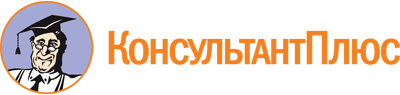 Приказ министерства социальной политики Нижегородской области от 27.05.2022 N 316
"Об утверждении Плана реализации государственной программы "Социальная поддержка граждан Нижегородской области" на 2022 год и на плановый период 2023 и 2024 годов"Документ предоставлен КонсультантПлюс

www.consultant.ru

Дата сохранения: 25.11.2022
 